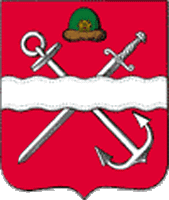 ПЕЧАТНОЕ СРЕДСТВО МАССОВОЙ ИНФОРМАЦИИИНФОРМАЦИОННЫЙ БЮЛЛЕТЕНЬ МУНИЦИПАЛЬНОГО ОБРАЗОВАНИЯ –ШИЛОВСКИЙ МУНИЦИПАЛЬНЫЙ РАЙОН РЯЗАНСКОЙ ОБЛАСТИ(от 01.10.2021 г. № 36)р.п. Шилово(издается с 25.12.2006 г.)СОДЕРЖАНИЕАДМИНИСТРАЦИЯмуниципального образования – Шиловский муниципальный район Рязанской областиПОСТАНОВЛЕНИЕот 27.09.2021  № 404О внесении  изменений  в  постановление  администрации муниципального образования - Шиловский муниципальный район Рязанской области от 13.11.2014 № 1046 «Об утверждении муниципальной программы Шиловского муниципального района Рязанской области «Развитие культуры и туризма»          В целях уточнения   мероприятий  муниципальной программы Шиловского муниципального района Рязанской области «Развитие культуры и туризма», утвержденной постановлением администрации муниципального образования – Шиловский муниципальный район Рязанской области от 13.11.2014 № 1046  «Об утверждении муниципальной программы Шиловского муниципального района Рязанской области «Развитие культуры и туризма»,  администрация муниципального образования – Шиловский муниципальный район Рязанской области  ПОСТАНОВЛЯЕТ:         1. Внести  в приложение к постановлению  администрации  муниципального  образования - Шиловский муниципальный  район  Рязанской  области  от 13.11.2014  № 1046 «Об  утверждении  муниципальной  программы Шиловского муниципального района Рязанской области «Развитие культуры и туризма» (в редакции постановлений администрации муниципального образования - Шиловский муниципальный район Рязанской области от 21.05.2015 № 395, 14.08.2015 № 516, 28.08.2015 № 524, 01.12.2015 № 681, 17.12.2015 № 712, 25.07.2016 № 291, 24.08.2016 № 340, 14.11.2016 № 471, 30.12.2016 № 564, 21.03.2017 № 136, 14.04.2017 № 200, 08.06.2017 № 281, 01.08.2017 № 392, 28.08.2017 № 456, 27.09.2017 № 525, 19.10.2017 № 570, 01.02.2018 № 63, 25.06.2018 № 313, 16.07.2018 № 351, 03.09.2018 № 463, 23.10.2018 № 604, 21.12.2018 № 761, 24.12.2018 № 805, 23.01.2019 № 41, 27.05.2019 № 305, 30.09.2019 № 547, 30.10.2019 № 670, 23.12.2019 № 832, 09.01.2020 № 1, 21.04.2020 № 148, 20.05.2020 № 187, 22.06.2020 № 253, 23.06.2020  № 254, 24.07.2020 № 310 а, 17.08.2020 № 347, 23.09.2020 № 428, 08.12.2020  № 545, 21.12.2020  № 564, 11.03.2021 № 93, 15.06.2021 № 235, от 12.07.2021  № 267, 16.08.2021  № 329, 17.08.2021 № 334, 06.09.2021 № 367) (далее - Программа) следующие изменения:                   1) в паспорте  Программы:         а) строку  «Сроки реализации Программы» изложить в следующей редакции:«                                                                                                                               »;          б) строку «Объемы финансирования Программы» изложить в следующей редакции:«                                                                                                                              »;          2)  раздел 2 «Ресурсное обеспечение Программы» изложить в следующей редакции:                  «2. Ресурсное обеспечение ПрограммыГлавным распорядителем бюджетных средств,  направляемых  на реализацию Программы, является  Отдел культуры. Главный распорядитель обеспечивает результативность, адресность и целевой характер использования бюджетных средств.Реализация Программы предусматривает финансирование мероприятий за счет средств федерального, областного и районного бюджетов.Всего: 1 193 275 968 руб. 14 коп. в том числе:- за счет средств федерального бюджета – 7 231 153 руб. 20 коп.,- за счет средств областного бюджета – 117 846 784 руб. 27 коп.,- за счет средств бюджета района – 1 068 198 030 руб. 67 коп.в том числе по годам:- 2015 год - 83 213 174 руб. 70 коп. (127 004 руб. 00 коп. - федеральный  бюджет, 100 000 руб. 00 коп. - областной бюджет,  82 986 170 руб. 70 коп. - бюджет района);- 2016 год - 90 722 608 руб. 21 коп. (566 849 руб. 21 коп. - федеральный  бюджет; 100 000 руб. 00 коп. - областной бюджет;  90 055 759 руб. 00 коп. - бюджет района);- 2017 год - 106 055 678 руб. 46 коп. (273 567 руб. 36 коп. - федеральный  бюджет; 26 837 024 руб. 10 коп. - областной бюджет;  78 945 087 руб. 00 коп.- бюджет района);- 2018 год - 123 154 608 руб. 66 коп. (119 046 руб. 54 коп.- федеральный бюджет; 20 850 171 руб. 12 коп. - областной бюджет 102 185 391 руб. 00 коп. - бюджет района);  - 2019 год -  139 612 680 руб. 23 коп. (2 442 693 руб. 36 коп. - федеральный бюджет; 21 107 939 руб. 40 коп. - областной бюджет; 116 062 047 руб. 47 коп. - бюджет района); - 2020 год -  135 812 736 руб. 98 коп. (1 527 596 руб. 80 коп. – федеральный бюджет; 12 114 379 руб. 72 коп.- областной бюджет;  122 170 760 руб. 46 коп. -  бюджет района);- 2021 год – 131 374 591  руб. 90 коп. (2 174 395 руб. 93 коп. – федеральный бюджет; 9 276 713 руб.  93 коп. - областной бюджет;  119 923 482 руб. 04 коп.-  бюджет района);- 2022 год - 127 670 097 руб. 00 коп. (9 046 986 руб. 00 коп. - областной бюджет;  118 623 111 руб. 00 коп. -  бюджет района);- 2023 год - 127 829 896 руб. 00 коп. (9 206 785 руб. 00 коп. - областной бюджет;  118 623 111 руб. 00 коп. -  бюджет района);- 2024 год - 127 829 896 руб. 00 коп. (9 206 785 руб. 00 коп. - областной бюджет;  118 623 111 руб. 00 коп. -  бюджет района).Объемы расходов на финансирование Программы  в  2015-2024  годах за счет средств бюджета района носят прогнозный характер, соответствующий минимальному уровню обеспечения финансирования Программы, и подлежит уточнению при утверждении расходов на реализацию Программы.»;3) в приложении 1 к Программе:а) раздел 2 «Сроки и этапы реализации подпрограммы» изложить в следующей редакции:«2. Сроки и этапы реализации подпрограммы Сроки реализации подпрограммы - 2015 - 2024 годы. Подпрограмма реализуется в один этап.»;б) раздел 3 «Ресурсное обеспечение подпрограммы» изложить в следующей редакции:«3. Ресурсное обеспечение подпрограммыГлавным распорядителем бюджетных средств,  направляемых  на реализацию подпрограммы, является  Отдел культуры. Главный распорядитель обеспечивает результативность, адресность и целевой характер использования бюджетных средств.Объем финансирования мероприятий подпрограммы составляет  503 351 руб. 50 коп. (200 000 руб. 00 коп – областной бюджет; 303 351 руб. 50 коп. -  бюджет района) из них:- 2015 год – 40 000 руб. 00 коп.;- 2016 год – 40 000 руб. 00 коп.;- 2017 год – 18 111 руб. 50 коп.;- 2018 год – 240 000 руб. 00 коп.(200 000 руб. 00 коп. – областной бюджет; 40 000 руб. 00 коп. – бюджет района);- 2019 год – 5 240 руб. 00 коп.;- 2020 год – 00 руб. 00 коп.;- 2021 год -  40 000 руб. 00 коп.;- 2022 год -  40 000 руб. 00 коп;- 2023 год -  40 000 руб. 00 коп;- 2024 год -  40 000 руб. 00 коп.»;в) раздел 6 «Целевые индикаторы эффективности исполнения подпрограммы» изложить в следующей редакции:«6. Целевые индикаторы эффективности исполнения подпрограммы                                                                                                                     »; г) приложение к подпрограмме 1 «Развитие внутреннего и въездного туризма» изложить в редакции согласно приложению 1 к настоящему постановлению;                                 4) в приложении 2 к   Программе: а) раздел 2 «Сроки и этапы реализации подпрограммы» изложить в следующей редакции:«2. Сроки и этапы реализации подпрограммы Сроки реализации подпрограммы - 2015 - 2024 годы. Подпрограмма реализуется в один этап.»;б) раздел 3 «Ресурсное обеспечение подпрограммы» изложить в следующей редакции:«3. Ресурсное обеспечение подпрограммыГлавным распорядителем бюджетных средств, направляемых на реализацию мероприятий подпрограммы, является Отдел культуры. Главный распорядитель обеспечивает результативность, адресность  и целевой характер использования бюджетных средств.Объем финансирования мероприятий подпрограммы составляет:           Всего:  1 012 494 646 руб. 23 коп., в том числе:- за счет средств федерального бюджета – 7 231 153 руб. 20 коп.;- за счет средств областного бюджета – 117 646 784 руб. 27 коп.;- за счет средств бюджета района – 887 616 708 руб. 76 коп.;         в том числе по годам:- 2015 год – 79 857 915 руб. 47 коп.  (127 004 руб. 00 коп. - федеральный бюджет;      100 000 руб. 00 коп. - областной бюджет;  79 630 911 руб. 47 коп. - бюджет района);-  2016 год – 86 006 349 руб. 21 коп. (566 849 руб. 21 коп. - федеральный бюджет; 100 000 руб. 00 коп. – областной бюджет; 85 339 500 руб. 00 коп. – бюджет района);- 2017 год – 99 602 815 руб. 46 коп. (273 567 руб. 36 коп. - федеральный  бюджет;   26 837 024 руб. 10 коп. – областной бюджет;  72 492 224 руб. 00 коп. - бюджет  района);- 2018 год – 115 802 398 руб. 66 коп. (119 046 руб. 54 коп. - федеральный бюджет; 20 650 171 руб. 12 коп. – областной бюджет;   95 033 181 руб. 00 коп. - бюджет  района);- 2019 год – 117  888 443 руб. 81 коп. (2 442 693 руб. 36 коп. – федеральный бюджет; 21 107 939 руб. 40 коп.- областной бюджет;  94 337 811 руб. 05 коп. - бюджет  района);- 2020 год – 109 659 454 руб. 72 коп.  (1 527 596 руб. 80 коп. – федеральный бюджет; 12 114 379 руб. 72коп.- областной бюджет; 96 017 478 руб. 20 коп. - бюджет  района);- 2021 год   -   104 660 213 руб. 90 коп.  (2 174 395 руб. 93 коп. – федеральный бюджет;  9 276 713 руб.  93 коп.  -  областной бюджет; 93 209 104 руб. 04 коп. - бюджет  района);- 2022 год   -   99 565 819 руб. 00 коп.  (9 046 986 руб. 00 коп. - областной бюджет; 90 518 833 руб. 00 коп. - бюджет  района);- 2023 год   -   99 725 618 руб. 00 коп.  (9 206 785 руб. 00 коп. - областной бюджет; 90 518 833 руб. 00 коп. - бюджет  района);- 2024 год   -   99 725 618 руб. 00 коп.  (9 206 785 руб. 00 коп. - областной бюджет; 90 518 833 руб. 00 коп. - бюджет  района).»;         в) раздел 6 «Целевые индикаторы эффективности исполнения подпрограммы» изложить в следующей редакции:        « 6. Целевые индикаторы эффективности исполнения подпрограммы                                                                                                                                                     »;          г) приложение к подпрограмме 2 «Развитие культуры» изложить в редакции согласно приложению 2 к настоящему постановлению;5)  в приложении 3 к Программе: а) раздел 2 «Сроки и этапы реализации подпрограммы» изложить в следующей редакции:«2. Сроки и этапы реализации подпрограммы Сроки реализации подпрограммы - 2015 - 2024 годы. Подпрограмма реализуется в один этап.»;б) раздел 3 «Ресурсное обеспечение подпрограммы» изложить в следующей редакции:«3. Ресурсное обеспечение подпрограммы          Главным распорядителем бюджетных средств, направляемых на реализацию мероприятий подпрограммы, является Отдел культуры. Главный распорядитель обеспечивает результативность,  адресность  и целевой характериспользования бюджетных средств.         Объем финансирования из бюджета района составляет: Всего: 180 277 970 руб. 41 коп., из них:- 2015 год - 3 315 259 руб. 23 коп.;- 2016 год - 4 676 259 руб. 00 коп.;- 2017 год - 6 434 751 руб. 50 коп.;- 2018 год - 7 112 210 руб. 00 коп.;- 2019 год – 21 718  996 руб. 42 коп.;- 2020 год – 26 153 282 руб. 26 коп.;- 2021 год – 26 674 378 руб. 00 коп.;- 2022 год -  28 064 278 руб. 00 коп;         - 2023 год -  28 064 278 руб. 00 коп;         - 2024 год -  28 064 278 руб. 00 коп.»;     б) раздел 6 «Целевые индикаторы эффективности исполнения подпрограммы» изложить в следующей редакции:«6. Целевые индикаторы эффективности исполнения подпрограммы                                                                                                                             »;         в) приложение к подпрограмме 3  изложить в редакции согласно приложению 3 к настоящему постановлению.                                                                                                                                                                                                                                                                                                                                                                                                                                                                                                                                                                                                              2. Опубликовать настоящее постановление в Информационном бюллетене муниципального образования – Шиловский муниципальный район Рязанской области.3. Настоящее постановление вступает в силу после его официального опубликования.4. Контроль за исполнением настоящего постановления возложить на заместителя главы администрации муниципального  образования - Шиловский муниципальный район Рязанской области Агафонову Л.Н.  Глава администрациимуниципального образования -Шиловский муниципальный районРязанской области                                                                                                             В.В. ЛуканцовСистема программных мероприятий подпрограммы  «Развитие  внутреннего и въездного туризма»                                                                                                                                                                                                                                                                                                              ».     Система программных мероприятий подпрограммы «Развитие культуры»                                                                                                                                                                                                           ».                                                                        Система программных мероприятий подпрограммы  «Обеспечение условий реализации Программы»                                                                                                                                                ».                                                                                                                                                                                                    АДМИНИСТРАЦИЯмуниципального образования – Шиловский муниципальный район Рязанской областиПОСТАНОВЛЕНИЕот 27.09.2021 № 405О внесении изменений в постановление администрации муниципального образования -                         Шиловский муниципальный район Рязанской области от 07.11.2018  № 639 «Об утверждении муниципальной программы Шиловского муниципального района Рязанской области «Обеспечение деятельности администрации муниципального образования – Шиловский муниципальный район Рязанской области»В целях уточнения мероприятий муниципальной программы Шиловского муниципального района Рязанской области «Обеспечение деятельности администрации муниципального образования – Шиловский муниципальный район Рязанской области» администрация муниципального образования – Шиловский муниципальный район Рязанской области ПОСТАНОВЛЯЕТ:1. Внести в приложение к постановлению администрации муниципального образования – Шиловский муниципальный район Рязанской области от 07.11.2018 № 639 «Об утверждении муниципальной программы Шиловского муниципального района Рязанской области «Обеспечение деятельности администрации муниципального образования – Шиловский муниципальный район Рязанской области» (в редакции постановлений администрации муниципального образования- Шиловский муниципальный район Рязанской области от 07.03.2019 № 119, от 17.09.2019 № 518, от 30.12.2019 № 872, от 21.04.2020 № 149, от 16.07.2020 № 294, от 14.09.2020 № 415, от 29.10.2020 № 467, от 17.11.2020 № 508, от  29.12.2020 № 591, от 26.02.2021 № 71, от 18.05.2021 № 180, от  30.06.2021  № 248, от 09.07.2021 № 265, от 24.08.2021 № 349) (далее - Программа) следующие изменения:1) в паспорте Программы:- строку «Сроки реализации Программы» изложить в следующей редакции:«                                                                                                                        »;- строку «Объемы финансирования Программы» изложить в следующей редакции:«                                                                                                                           »;2) раздел 4 «Сроки и этапы реализации Программы» изложить в следующей редакции: «4. Сроки и этапы реализации ПрограммыСроки реализации Программы – 2019 - 2024 годы. Программа реализуется в один этап.»;3) раздел 5 «Ресурсное обеспечение Программы» изложить в следующей редакции:«5. Ресурсное обеспечение ПрограммыФинансирование Программы осуществляется за счет  местного бюджета. Объем финансирования составляет 359 401 668 рублей 20 копеек, в том числе по годам:2019 год -  48 468 996 рублей 38 копеек;2020 год -  64 515 268 рублей 57 копеек;2021 год -  63 405 781 рублей 12 копеек;2022 год -  60 858 484 рублей 13 копеек;2023 год -  61 076 569 рублей 00 копеек;2024 год -  61 076 569 рублей 00 копеек.Объемы финансирования Программы носят прогнозный характер.»;4) раздел 6 «Система программных мероприятий» изложить в редакции согласно приложению к настоящему постановлению;5) раздел 8 «Целевые индикаторы эффективности исполнения Программы» изложить в следующей редакции: «8. Целевые индикаторы эффективности исполнения Программы                                                                                                                              ».2. Опубликовать настоящее постановление в Информационном бюллетене муниципального образования - Шиловский муниципальный район Рязанской области.3. Настоящее постановление вступает в силу после официального опубликования.4. Контроль за исполнением настоящего постановления возложить на заместителя главы администрации муниципального образования - Шиловский муниципальный район Рязанской области Аксенову Е.В.Глава администрациимуниципального образования –Шиловский муниципальный районРязанской области                                                                                                           В.В.Луканцов«6. Система программных мероприятийАДМИНИСТРАЦИЯмуниципального образования – Шиловский муниципальный район Рязанской областиПОСТАНОВЛЕНИЕот 27.09.2021 № 406О внесении изменений в постановление администрации муниципального образования – Шиловский муниципальный район Рязанской области от 25.02.2020 № 65 «Об утверждении Положения о комиссии по освидетельствованию проведения основных работ по строительству (реконструкции) объекта индивидуального жилищного строительства, осуществляемому                                                                  с привлечением средств материнского (семейного) капитала»В соответствии с Федеральным законом от 06.10.2003 № 131-ФЗ «Об общих принципах организации местного самоуправления в Российской Федерации», Приказом Министерства строительства и жилищно-коммунального хозяйства Российской Федерации от 08.06.2021 № 362/пр «Об утверждении формы документа, подтверждающего проведение основных работ по строительству объекта индивидуального жилищного строительства (монтаж фундамента, возведение стен и кровли) или проведение работ по реконструкции объекта индивидуального жилищного строительства, в результате которых общая площадь жилого помещения (жилых помещений) реконструируемого объекта увеличивается не менее чем на учетную норму площади жилого помещения, устанавливаемую в соответствии с жилищным законодательством Российской Федерации», Уставом муниципального образования – Шиловский муниципальный район Рязанской области администрация муниципального образования – Шиловский муниципальный район Рязанской области ПОСТАНОВЛЯЕТ:Внести изменение в подпункт 3 пункта 4 приложения 1 к постановлению администрации муниципального образования – Шиловский муниципальный район Рязанской области от 25.02.2020 № 65 «Об утверждении Положения о комиссии по освидетельствованию проведения основных работ по строительству (реконструкции) объекта индивидуального жилищного строительства, осуществляемому с привлечением средств материнского (семейного) капитала» (в редакции постановлений администрации муниципального образования – Шиловский муниципальный район Рязанской области от 27.11.2020 № 529, от 05.04.2021 № 135) изложив его в следующей редакции: «3) по результатам осмотра составляет акт освидетельствования по форме, утвержденной Приказом Министерства строительства и жилищно-коммунального хозяйства Российской Федерации от 08.06.2021 № 362/пр или отказ в выдаче акта освидетельствования проведения основных работ по строительству (реконструкции) объекта индивидуального жилищного строительства, осуществляемому с привлечением средств материнского (семейного) капитала (далее – отказ).».Опубликовать настоящее постановление в Информационном бюллетене муниципального образования – Шиловский муниципальный район Рязанской области и на официальном сайте администрации муниципального образования – Шиловский муниципальный район Рязанской области в информационно-телекоммуникационной сети «Интернет» (www.shilovoadm.ryazangov.ru).Настоящее постановление вступает в силу после его подписания.Контроль за исполнением настоящего постановления возложить на первого заместителя главы администрации муниципального образования – Шиловский муниципальный район Рязанской области Ерошину Я.А.АДМИНИСТРАЦИЯмуниципального образования – Шиловский муниципальный район Рязанской областиПОСТАНОВЛЕНИЕ         от  27.09.2021  №  407О внесении изменений в постановление администрации муниципального образования – Шиловский муниципальный район Рязанской области от 28.12.2017  № 732 «Об утверждении муниципальной программы Шиловского муниципального района Рязанской области «Развитие образования»В целях уточнения мероприятий муниципальной программы Шиловского муниципального района Рязанской области «Развитие образования», утвержденной постановлением администрации муниципального  образования – Шиловский муниципальный район  Рязанской области от  28.12.2017   № 732  «Об утверждении муниципальной  программы Шиловского муниципального района Рязанской области «Развитие образования», администрация муниципального образования – Шиловский муниципальный район Рязанской области  ПОСТАНОВЛЯЕТ:Внести в приложение к  постановлению администрации муниципального    образования – Шиловский муниципальный район Рязанской области от 28.12.2017  № 732 «Об утверждении муниципальной программы Шиловского муниципального района Рязанской области «Развитие образования» (в редакции постановлений администрации муниципального образования – Шиловский муниципальный район Рязанской области от 30.01.2018  № 59,  от  27.02.2018  № 103, от 28.03.2018  № 154, от 25.05.2018    № 267,  от 31.05.2018   № 271,  от 19.06.2018  № 302,  от 16.07.2018  № 350, от 19.07.2018  № 355, от 31.08.2018   № 458, от 24.09.2018  № 504, от  09.10.2018   № 557, от 18.10.2018  № 584, от  26.11.2018  № 707, от 21.12.2018 № 760, от 12.03.2019  № 121, от 18.03.2019  № 144, от 24.04.2019  № 224, от 20.05.2019    № 286, от 20.06.2019 № 354, от 23.07.2019   № 417, от 12.08.2019 № 454, от 17.09.2019 № 517, от 25.10.2019 № 662, от 28.11.2019 № 745, от 18.12.2019 № 822, от  27.12.2019  № 851, от 27.01.2020  № 20, от 12.03.2020 № 85, от 25.03.2020 № 114, от 31.03.2020 № 119, от 09.04.2020 № 123, от 29.05.2020   № 203, от 20.07.2020 № 296, от 27.07.2020 № 311, от 12.08.2020 № 342, от 26.08.2020 № 376, от 23.09.2020 № 419, от 22.10.2020 № 462, от 21.12.2020  № 565, от 24.02.2021 № 64, от 12.04.2021 № 142, от 08.06.2021 № 229, от 23.06.2021 № 242, от 30.06.2021 № 249, от 14.07.2021 № 268, от 27.07.2021  № 303, от 18.08.2021 № 335, от 24.08.2021 № 350) (далее – Программа) следующие изменения:1.1. В паспорте  Программы строку «Объемы  финансирования  Программы» изложить в следующей редакции:«».1.2. Раздел 2 «Ресурсное обеспечение Программы» изложить в редакции  согласно приложению 1 к настоящему постановлению.1.3. В приложении 1 к Программе:- приложение 1 к подпрограмме 1 «Развитие общего образования» изложить в редакции согласно приложению 2 к настоящему постановлению.1.4. В приложении 5 к Программе:- раздел 3 «Ресурсное обеспечение подпрограммы» изложить в редакции согласно приложению 3 к настоящему постановлению;- приложение 1 к подпрограмме 5 «Укрепление здоровья школьников» изложить в редакции согласно приложению 4 к настоящему постановлению.2. Опубликовать настоящее постановление в Информационном бюллетене муниципального образования – Шиловский муниципальный район Рязанской области.3. Настоящее постановление вступает в силу после официального опубликования.4. Контроль за исполнением настоящего постановления возложить на заместителя      главы       администрации      муниципального      образования   –   Шиловский    муниципальный    район    Рязанской    области     Агафонову Л.Н.Глава администрациимуниципального образования –Шиловский муниципальный районРязанской области                                                                                                           В.В.Луканцов                                                                                                                                                                      Приложение 1                                                                                                       к  постановлению администрации муниципального                                                                                                                                                                                                         образования – Шиловский муниципальный район                                                                                                                                                                                                                Рязанской области                                                                                                                                                                                                                                                                                   от 27.09.2021 № 407 «2.Ресурсное обеспечение  Программы Главные распорядители, источники финансирования и объемы финансирования приведены в таблице: Приложение 2                                                                      к  постановлениюадминистрации муниципальногообразования – Шиловскиймуниципальный районРязанской области                                                                                                                                                                                                      от 27.09.2021 № 407Система программных мероприятий подпрограммы 1 «Развитие  общего образования»                                                                                                                                                                                                                                                                                                                                                                                                                                                                                                                                                                                                                                                                                                                                                                                                                                                                                                                                                                                     ».Приложение 3к постановлению администрациимуниципального образования – Шиловский  муниципальный районРязанской областиот 27.09.2021 № 407«3.Ресурсное обеспечение подпрограммы Главные распорядители, источники финансирования и объемы финансирования приведены в таблице: ».Приложение 4к постановлениюадминистрации муниципальногообразования – Шиловский муниципальный районРязанской области                                                                                                                                                                                                         от 27.09.2021 № 407«Приложение 1к подпрограмме 5«Укрепление  здоровья школьников»                                                                                                                                                                                                                                                                         Система программных мероприятий подпрограммы 5 «Укрепление здоровья школьников»                                                                                                                                                                                                                                                                                            ».АДМИНИСТРАЦИЯмуниципального образования – Шиловский муниципальный район Рязанской областиПОСТАНОВЛЕНИЕот 28.09.2021 № 413О внесении изменений в постановление администрации муниципального образования – Шиловский муниципальный район Рязанской области от 05.11.2014 № 1003                                                                          «Обеспечение общественного порядка и безопасности населения»В целях уточнения мероприятий муниципальной программы Шиловского муниципального района Рязанской области «Обеспечение общественного порядка и безопасности населения», утвержденной постановлением администрации муниципального образования - Шиловский муниципальный район Рязанской области от 05.11.2014 № 1003, администрация муниципального образования - Шиловский муниципальный район Рязанской области ПОСТАНОВЛЯЕТ: 1. Внести в приложение к постановлению администрации муниципального образования - Шиловский муниципальный район Рязанской области от 05.11.2014 № 1003 «Об утверждении муниципальной программы Шиловского муниципального района Рязанской области «Обеспечение общественного порядка и безопасности населения» (в редакции постановлений администрации муниципального образования - Шиловский муниципальный район Рязанской области от 26.10.2015 № 602, от 06.11.2015 № 612, от 06.05.2016  №  163, от  17.06.2016  №  237, от  23.08.2016  №  335,  от  28.08.2017 № 459, от 07.06.2018 № 281, от 30.07.2018 № 389, от 31.10.2018 № 615, от 16.08.2019  №  457,  от  27.12.2019  №  847,  от  10.03.2020  №  83,  от  09.09.2020 № 403, от 23.09.2020 № 426, от 04.12.2020 № 538, от 09.03.2021 № 82) (далее - Программа) следующие изменения: 1) в паспорте Программы:а) строку «Сроки реализации Программы» изложить в следующей редакции:«»;б) строку «Объемы финансирования Программы» изложить в следующей редакции:«»;2) раздел 2 «Ресурсное обеспечение Программы»  изложить в следующей редакции:«2. Ресурсное обеспечение ПрограммыГлавным распорядителем средств Программы является администрация муниципального образования - Шиловский муниципальный район Рязанской области.         Общий объем финансирования Программы составляет 10700299,83 рублей, из них: 9150299,83 – средства областного бюджета, 1550000,00 – средства бюджета муниципального образования – Шиловский муниципальный район Рязанской области, в том числе по годам: 2015 год - 980449,57 рублей;2016 год - 949749,57 рублей;2017 год - 828749,57 рублей;2018 год - 932074,54 рублей;2019 год - 887082,92 рублей;2020 год - 1051846,02 рублей;2021 год - 1395836,91 рублей;2022 год - 1224836,91 рублей;2023 год - 1224836,91 рублей; 2024 год - 1224836,91 рублей в том числе:- средства областного бюджета:2015 год - 915449,57 рублей;2016 год - 884749,57 рублей;2017 год - 763749,57 рублей;2018 год - 867074,54 рублей;2019 год - 812082,92 рублей;2020 год - 818846,02 рублей;2021 год - 1150336,91 рублей;2022 год - 979336,91 рублей;2023 год - 979336,91 рублей;2024 год - 979336,91 рублей,- средства районного бюджета:2015 год - 65000,00 рублей;2016 год - 65000,00 рублей;2017 год - 65000,00 рублей;2018 год - 65000,00 рублей;2019 год - 75000,00 рублей;2020 год - 233000,00 рублей;2021 год - 245500,00 рублей;2022 год - 245500,00 рублей;2023 год - 245500,00 рублей;2024 год - 245500,00 рублей.»;3) в приложении № 1 к Программе: а) в разделе 2 «Сроки и этапы реализации подпрограммы» слова «2015-2023 годы» заменить словами «2015-2024 годы»;б) раздел 3 «Ресурсное обеспечение подпрограммы» изложить в следующей редакции:«3. Ресурсное обеспечение подпрограммыГлавным распорядителем средств подпрограммы является администрация муниципального образования - Шиловский муниципальный район Рязанской области.Общий объем финансирования подпрограммы составляет 2459100,00 рублей, из них: 1216000,00 рублей - средства областного бюджета, 1243100,00 - средства районного бюджета, в том числе по годам:2015 год - 236600,00 рублей, из них:- 190000,00 рублей - областной бюджет;- 46600,00 рублей - районный бюджет;2016 год - 217500,00 рублей; из них:- 171000,00 рублей - областной бюджет;- 46500,00 рублей - районный бюджет;2017 год - 221000,00 рублей, из них:- 171000,00 рублей - областной бюджет;- 50000,00 рублей - районный бюджет;2018 год - 221000,00 рублей, из них:- 171000,00 рублей - областной бюджет;- 50000,00 рублей - районный бюджет;2019 год - 221000,00 рублей, из них:- 171000,00 рублей - областной бюджет;- 50000,00 рублей - районный бюджет;2020 год - 371000,00 рублей, из них:- 171000,00 рублей - областной бюджет;- 200000,00 рублей - районный бюджет;2021 год - 371000,00 рублей, из них:- 171000,00 рублей - областной бюджет;           - 200000,00 рублей - районный бюджет;2022 год - 200000,00 рублей - районный бюджет;2023 год - 200000,00 рублей - районный бюджет;2024 год - 200000,00 рублей - районный бюджет.»;в) раздел 5 «Система программных мероприятий» изложить в редакции согласно приложению 1 к настоящему постановлению;г) раздел 6 «Целевые индикаторы эффективности исполнения подпрограммы» изложить в редакции согласно приложению 2 к настоящему постановлению;4) в приложении № 2 к Программе:а) в разделе 2 «Сроки и этапы реализации подпрограммы» слова «2015-2023 годы» заменить словами «2015-2024 годы»;б) раздел 3 «Ресурсное обеспечение подпрограммы» изложить в следующей редакции:«3. Ресурсное обеспечение подпрограммыГлавным распорядителем средств подпрограммы является администрация муниципального образования - Шиловский муниципальный район Рязанской области.Общий объем финансирования подпрограммы составляет 149940,00 рублей, из них: 17940,00 рублей - средства областного бюджета, 132000,00 - средства районного бюджета, в том числе по годам:2015 год - 5000,00 рублей, из них:- 5000,00 рублей - районный бюджет;2016 год - 5000,00 рублей; из них:- 5000,00 рублей - районный бюджет;2017 год - 5000,00 рублей;- 5000,00 рублей - районный бюджет;2018 год - 5000,00 рублей;- 5000,00 рублей - районный бюджет;2019 год - 22940,00 рублей;- 5000,00 рублей - районный бюджет;- 17940,00 рублей - областной бюджет;2020 год - 5000,00 рублей - районный бюджет;2021 год - 25500,00 рублей - районный бюджет;2022 год - 25500,00 рублей - районный бюджет;2023 год - 25500,00 рублей - районный бюджет;2024 год - 25500,00 рублей - районный бюджет.»;в) раздел 5 «Система программных мероприятий» изложить в редакции, согласно приложению 3 к настоящему постановлению;г) раздел 6 «Целевые индикаторы эффективности исполнения подпрограммы» изложить в редакции согласно приложению 4 к настоящему постановлению;5) в приложении № 3 к Программе:а) в разделе 2 «Сроки и этапы реализации подпрограммы» слова «2015-2023 годы» заменить словами «2015-2024 годы»;б) раздел 3 «Ресурсное обеспечение подпрограммы» изложить в следующей редакции:«3. Ресурсное обеспечение подпрограммыГлавным распорядителем средств подпрограммы является администрация  муниципального образования - Шиловский муниципальный район Рязанской области.Общий объем финансирования подпрограммы составляет 440215,00 рублей, из них: 333315,00 рублей - средства областного бюджета, 106900,00 - средства районного бюджета, в том числе по годам:2015 год - 146100,00 рублей, из них:- 13400,00 рублей - районный бюджет;- 132700,00 рублей - областной бюджет;2016 год - 134500,00 рублей, из них:- 13500,00 рублей - районный бюджет;- 121000,00 рублей - областной бюджет;2017 год - 10000,00 рублей- районный бюджет;2018 год - 89615,00 рублей, из них:- 10000,00 рублей - районный бюджет;- 79615,00 рублей - областной бюджет;2019 год - 10000,00 рублей - районный бюджет;2020 год - 10000,00 рублей - районный бюджет;2021 год - 10000,00 рублей - районный бюджет;2022 год - 10000,00 рублей - районный бюджет;2023 год - 10000,00 рублей - районный бюджет;2024 год - 10000,00 рублей - районный бюджет.»;в) раздел 5 «Система программных мероприятий» изложить в редакции согласно приложению 5 к настоящему постановлению;г) раздел 6 «Целевые индикаторы эффективности исполнения подпрограммы» изложить в редакции согласно приложению 6 к настоящему постановлению;6) в приложении № 4 к Программе:а) в разделе 2 «Сроки и этапы реализации подпрограммы» слова «2015-2023 годы» заменить словами «2015-2024 годы»;б) раздел 3 «Ресурсное обеспечение подпрограммы» изложить в следующей редакции:«3. Ресурсное обеспечение подпрограммыГлавным распорядителем средств подпрограммы является администрация муниципального образования - Шиловский муниципальный район Рязанской области.Общий объем финансирования подпрограммы за счет средств областного бюджета составляет 7583044,83 рублей, в том числе:2015 год - 592749,57 рублей;2016 год - 592749,57 рублей;2017 год - 592749,57 рублей;2018 год - 616459,54 рублей;2019 год - 623142,92 рублей;2020 год - 647846,02 рублей;2021 год - 979336,91 рублей;2022 год - 979336,91 рублей;2023 год - 979336,91 рублей;2024 год - 979336,91 рублей.»;в) раздел 5 «Система программных мероприятий» изложить в редакции согласно приложению 7 к настоящему постановлению;г) раздел 6 «Целевые индикаторы эффективности исполнения подпрограммы» изложить в редакции согласно приложению 8 к настоящему постановлению;7) в приложении № 5 к Программе:а) в разделе 2 «Сроки и этапы реализации подпрограммы» слова «2015-2023 годы» заменить словами «2015-2024 годы»;б) раздел 3 «Ресурсное обеспечение подпрограммы» изложить в следующей редакции:«3. Ресурсное обеспечение подпрограммыГлавным распорядителем средств подпрограммы является администрация  муниципального образования - Шиловский муниципальный район Рязанской области.Общий объем финансирования подпрограммы за счет средств районного бюджета составляет 68000,00 рублей, в том числе:2019 год - 10000,00 рублей;2020 год - 18000,00 рублей;2021 год - 10000,00 рублей;2022 год - 10000,00 рублей;2023 год - 10000,00 рублей2024 год - 10000,00 рублей.»;в) раздел 5 «Система программных мероприятий» изложить в редакции согласно приложению 9 к настоящему постановлению;г) раздел 6 «Целевые индикаторы эффективности исполнения подпрограммы» изложить в редакции согласно приложению 10 к настоящему постановлению.2. Опубликовать настоящее постановление в Информационном бюллетене муниципального образования - Шиловский муниципальный район Рязанской области.3. Контроль за исполнением настоящего постановления возложить на заместителя главы администрации муниципального образования - Шиловский муниципальный район Рязанской области Агафонову Л.Н.Глава администрациимуниципального образования -Шиловский муниципальный районРязанской области                                                                                                          В.В. Луканцов«5.Система программных мероприятий«6. Целевые индикаторы эффективности исполнения  подпрограммы  ».«5. Система программных мероприятий»«6. Целевые индикаторы эффективности исполнения подпрограммы«5. Система программных мероприятий«6. Целевые индикаторы эффективности исполнения  подпрограммы«5. Система программных мероприятий«6. Целевые индикаторы эффективности исполнения подпрограммы«5. Система программных мероприятий  																			».«6. Целевые индикаторы эффективности исполнения подпрограммыДумамуниципального образования – Шиловский муниципальный район Рязанской областиР Е Ш Е Н И Еот 28 сентября 2021г. № 7/36Об утверждении положения о Контрольно – счетной комиссии муниципального образования – Шиловский муниципальный район Рязанской области В соответствии с  Федеральным законом от 07.02.2011 № 6 - ФЗ «Об общих принципах организации и деятельности Контрольно-счетных органов субъектов Российской Федерации и муниципальных образований», Федеральным законом от 06.10.2003 № 131 - ФЗ «Об общих принципах организации местного самоуправления в Российской Федерации», Уставом муниципального      образования - Шиловский муниципальный район Рязанской области Дума муниципального образования – Шиловский муниципальный район Рязанской области РЕШИЛА:1. Утвердить Положение о Контрольно-счетной комиссии муниципального образования - Шиловский муниципальный район Рязанской области согласно приложению.2. Признать утратившим силу решение Думы  муниципального образования - Шиловский муниципальный район Рязанской области от 30.07.2015 № 8/45 «Об утверждении Положения о Контрольно-счетной комиссии муниципального образования - Шиловский муниципальный район Рязанской области».3. Опубликовать настоящее решение в Информационном бюллетене  муниципального образования - Шиловский муниципальный район Рязанской области.4. Настоящее решение вступает в силу со дня его опубликования.Глава  муниципального образования -                                                                                                          Шиловский муниципальный район                                                                                                                            Рязанской области                                                                                                                 Е.И. Синетова Положение о Контрольно – счетной комиссии муниципального образования – Шиловский муниципальный район Рязанской областиНастоящее Положение о Контрольно-счетной комиссии муниципального образования - Шиловский муниципальный район Рязанской области (далее - Положение), разработано в соответствии с Федеральным законом от 06.10.2003     № 131 - ФЗ «Об общих принципах организации местного самоуправления в Российской Федерации», Федеральным законом  07.02.2011 № 6 - ФЗ «Об общих принципах организации и деятельности Контрольно-счетных органов субъектов Российской Федерации и муниципальных образований», Законом Рязанской области от 12.10.2011 № 86 - ОЗ «Об отдельных вопросах организации и деятельности Контрольно-счетных органов муниципальных образований Рязанской области», Уставом муниципального образования - Шиловский муниципальный район Рязанской области. Настоящее Положение определяет общие принципы организации, деятельности и основные полномочия Контрольно-счетной комиссии муниципального образования - Шиловский муниципальный район Рязанской области (далее – Контрольно – счетная комиссия).Статья 1. Статус Контрольно-счетной комиссии1. Контрольно-счетная комиссия является постоянно действующим органом внешнего муниципального финансового контроля, образуется Думой муниципального образования - Шиловский муниципальный район Рязанской области (далее - Дума Шиловского муниципального района) и ей подотчетна.2. Контрольно-счетная комиссия обладает организационной и функциональной независимостью и осуществляет свою деятельность самостоятельно.3. Деятельность Контрольно-счетной комиссии не может быть приостановлена, в том числе в связи с истечением срока или досрочным прекращением полномочий Думы Шиловского муниципального района.4. Контрольно-счетная комиссия является органом местного самоуправления муниципального образования - Шиловский муниципальный район Рязанской области (далее – Шиловский муниципальный район), обладает правами юридического лица, имеет гербовую печать и бланки со своим наименованием и с изображением герба Шиловского муниципального района.5. Контрольно-счетная комиссия обладает  правом правотворческой инициативы по вопросам своей деятельности.6. Полное  наименование органа: Контрольно-счетная комиссия муниципального образования - Шиловский муниципальный район Рязанской области.7. Сокращенное наименование: Контрольно-счетная комиссия .8. Адрес и местонахождение Контрольно-счетной комиссии:  391500, Рязанская область, Шиловский район, р.п. Шилово, ул. Советская,  дом 14а.Статья 2. Правовые основы деятельности  Контрольно-счетной комиссииПравовое регулирование организации и деятельности Контрольно-счетной комиссии основывается на Конституции  Российской Федерации и осуществляется Федеральным законом от 06.10.2003 № 131- ФЗ «Об общих принципах организации  местного самоуправления в Российской Федерации», Федеральным  законом от 07.02.2011 № 6 - ФЗ «Об общих принципах организации и деятельности Контрольно-счетных органов субъектов Российской Федерации и муниципальных образований», Бюджетным кодексом Российской Федерации, другими федеральными законами и иными нормативными правовыми актами Российской Федерации и Рязанской области, Уставом муниципального  образования - Шиловский муниципальный район Рязанской области, нормативными правовыми актами Думы Шиловского муниципального района.Статья 3. Принципы деятельности Контрольно-счетной комиссииДеятельность Контрольно-счетной комиссии основывается на принципах законности, объективности, эффективности, независимости, открытости и гласности.Статья 4. Состав и структура Контрольно-счетной комиссии1. Контрольно-счетная комиссия образуется в составе председателя и аппарата Контрольно-счетной комиссии.2. Председателем Контрольно - счетной комиссии является лицо, замещающее муниципальную должность.3. Срок полномочий председателя Контрольно - счетной комиссии составляет пять лет.4. В состав аппарата Контрольно-счетной комиссии входят инспекторы и иные штатные работники. На инспекторов аппарата Контрольно-счетной комиссии возлагаются обязанности по организации и непосредственному проведению внешнего муниципального финансового контроля в пределах компетенции Контрольно – счетной комиссии.5. Права, обязанности и ответственность инспекторов аппарата Контрольно – счетной комиссии  и иных штатных работников аппарата Контрольно-счетной комиссии определяются Федеральным законом от 07.02.2011 № 6 - ФЗ «Об общих принципах организации и деятельности Контрольно-счетных органов субъектов Российской Федерации и муниципальных образований», законодательством о муниципальной службе, трудовым законодательством и иными нормативными правовыми актами, содержащими нормы трудового права.6. Штатная численность Контрольно-счетной комиссии определяется решением Думы Шиловского муниципального района  по представлению председателя Контрольно - счетной комиссии с учетом необходимости выполнения возложенных законодательством полномочий, обеспечения организационной и функциональной независимости Контрольно-счетной комиссии.7. Структура и штатное расписание Контрольно - счетной комиссии утверждается  председателем Контрольно-счетной комиссии исходя из возложенных на Контрольно-счетную комиссию полномочий.Статья 5. Порядок назначения на должность председателя Контрольно-счетной комиссии1. Председатель Контрольно-счетной комиссии назначается на должность Думой Шиловского муниципального района.2. Предложения о кандидатурах на должность председателя Контрольно-счетной комиссии вносятся в Думу Шиловского муниципального района:1) главой муниципального образования – Шиловский муниципальный район Рязанской области (далее – глава Шиловского муниципального района);2) депутатами Думы Шиловского муниципального района – не менее одной трети от установленного числа депутатов.3. Кандидатуры на должность председателя Контрольно-счетной  комиссии представляются в Думу Шиловского муниципального района лицами, перечисленными пункте 2 не позднее, чем за два месяца до истечения полномочий действующего председателя Контрольно-счетной комиссии, а в случае досрочного прекращения полномочий не позднее чем через 30 дней со дня досрочного прекращения полномочий.Одновременно с представлением кандидатуры на должность председателя Контрольно-счетной комиссии, в  Думу Шиловского муниципального района представляются документы, подтверждающие соответствие представленных кандидатур квалификационным требованиям, установленным Федеральным законом от 07.02.2011 № 6 – ФЗ «Об общих принципах организации и деятельности контрольно – счетных органов субъектов Российской Федерации и муниципальных образований» и статьей 6 настоящего Положения.4. Дума Шиловского муниципального района вправе обратиться в   Контрольно – счетную палату  Рязанской области за заключением о соответствии кандидатур на должность председателя Контрольно-счетной комиссии квалификационным требованиям, установленным Федеральным законом от 07.02.2011 № 6 – ФЗ «Об общих принципах организации и деятельности контрольно – счетных органов субъектов Российской Федерации и муниципальных образований».5. Перед принятием решения о назначении на должность председателя Контрольно-счетной комиссии Думой Шиловского муниципального района может быть принято решение о проведении собеседования с участием экспертных лиц, с целью определения соответствия представленных кандидатур квалификационным требованиям, указанным в пункте 3 части 1 статьи 6 настоящего Положения.6. Решение о назначении председателя Контрольно-счетной комиссии принимается большинством голосов от общего числа депутатов Думы Шиловского муниципального района.7. Форма контракта (трудового договора) с председателем Контрольно-счетной комиссии утверждается правовым актом главы Шиловского муниципального района.Статья 6. Требования к кандидатурам на должности председателя Контрольно-счетной комиссии1. На должность председателя Контрольно-счетной комиссии назначаются граждане Российской Федерации, соответствующие следующим квалификационным требованиям:1) наличие высшего образования;2) опыт работы в области государственного, муниципального управления, государственного, муниципального контроля (аудита), экономики, финансов, юриспруденции не менее пяти лет;3) знание Конституции Российской Федерации, федерального законодательства, в том числе бюджетного законодательства Российской Федерации и иных нормативных правовых актов, регулирующих бюджетные правоотношения, законодательства Российской Федерации о противодействии коррупции, конституции (устава), законов Рязанской области и иных нормативных правовых актов, Устава муниципального образования – Шиловский муниципальный район Рязанской области и иных муниципальных правовых актов применительно к исполнению должностных обязанностей, а также общих требований к стандартам внешнего государственного и муниципального аудита (контроля) для проведения контрольных и экспертно-аналитических мероприятий контрольно-счетными органами субъектов Российской Федерации и муниципальных образований, утвержденных Счетной палатой Российской Федерации.2. Гражданин Российской Федерации не может быть назначен на должность председателя Контрольно-счетной комиссии в случае:1) наличия у него неснятой или непогашенной судимости;2) признания его недееспособным или ограниченно дееспособным решением суда, вступившим в законную силу;3) отказа от прохождения процедуры оформления допуска к сведениям, составляющим государственную и иную охраняемую федеральным законом тайну, если исполнение обязанностей по должности, на замещение которой претендует гражданин, связано с использованием таких сведений;4) прекращения гражданства Российской Федерации или наличия гражданства (подданства) иностранного государства либо вида на жительство или иного документа, подтверждающего право на постоянное проживание гражданина Российской Федерации на территории иностранного государства; 5) наличия оснований, предусмотренных частью 6 статьи 7 Федерального закона от 07.02.2011 № 6 - ФЗ «Об общих принципах организации и деятельности контрольно - счетных органов субъектов Российской Федерации и муниципальных образований».3. Председатель Контрольно-счетной комиссии не может состоять в близком родстве или свойстве (родители, супруги, дети, братья, сестры, а также братья, сестры, родители, дети супругов и супруги детей) с главой Шиловского муниципального района Рязанской области, главой администрации муниципального образования - Шиловский муниципальный район Рязанской области, руководителями судебных и правоохранительных органов, расположенных на территории Шиловского муниципального района. 4. Председатель Контрольно - счетной комиссии не может заниматься другой оплачиваемой деятельностью, кроме преподавательской, научной и иной творческой деятельности. При этом преподавательская, научная и иная творческая деятельность не может финансироваться исключительно за счет средств иностранных государств, международных и иностранных организаций, иностранных граждан и лиц без гражданства, если иное не предусмотрено международным договором Российской Федерации и законодательством Российской Федерации.5. Председатель Контрольно-счетной комиссии, а также лица, претендующие на замещение указанной должности, обязаны представлять сведения о своих доходах, об имуществе и обязательствах имущественного характера, а также о доходах, об имуществе и обязательствах имущественного характера своих супруги (супруга) и несовершеннолетних детей в порядке, установленном нормативными правовыми актами Российской Федерации, Рязанской области, муниципальными нормативными правовыми актами.Статья 7. Гарантии статуса должностных лиц Контрольно-счетной комиссии1. Председатель и инспекторы аппарата Контрольно-счетной комиссии являются должностными лицами Контрольно-счетной комиссии.2. Воздействие в какой-либо форме на должностных лиц Контрольно-счетной комиссии в целях воспрепятствования осуществлению ими должностных полномочий или оказания влияния на принимаемые ими решения, а также насильственные действия, оскорбления, а равно клевета в отношении должностных лиц Контрольно-счетной комиссии либо распространение заведомо ложной информации об их деятельности влекут за собой ответственность, установленную законодательством Российской Федерации и (или) законодательством Рязанской области.3. Должностные лица Контрольно-счетной комиссии подлежат государственной защите в соответствии с законодательством Российской Федерации о государственной защите судей, должностных лиц правоохранительных и контролирующих органов и иными нормативными правовыми актами Российской Федерации.4. Должностные лица Контрольно-счетной комиссии обладают гарантиями профессиональной независимости.5. Председатель  Контрольно-счетной комиссии досрочно освобождается от должности на основании решения Думы Шиловского муниципального района в случае:1) вступления в законную силу обвинительного приговора суда в отношении него;2) признания его недееспособными или ограниченно дееспособными вступившим в законную силу решением суда;3) прекращения гражданства Российской Федерации или наличия гражданства (подданства) иностранного государства либо вида на жительство или иного документа, подтверждающего право на постоянное проживание гражданина Российской Федерации на территории иностранного государства;4) подачи письменного заявления об отставке;5) нарушения требований законодательства Российской Федерации при осуществлении возложенных на них должностных полномочий или злоупотребления должностными полномочиями, если за решение о досрочном освобождении проголосует большинство от установленного числа депутатов Думы Шиловского муниципального района;6) достижения установленного решением Думы Шиловского муниципального района Рязанской области в соответствии с федеральным законом предельного возраста пребывания в должности;7)  выявления обстоятельств, предусмотренных частями 4, 6 статьи 7 Федерального закона от 07.02.2011 № 6 - ФЗ «Об общих принципах организации и деятельности контрольно - счетных органов субъектов Российской Федерации и муниципальных образований».Статья 8. Полномочия Контрольно-счетной комиссии1. Контрольно-счетная комиссия осуществляет следующие полномочия:1) организация и осуществление контроля за законностью и эффективностью использования средств бюджета Шиловского муниципального района, а также иных средств в случаях, предусмотренных законодательством Российской Федерации;2) экспертиза проектов бюджета Шиловского муниципального района, проверка и анализ обоснованности его показателей;3) внешняя проверка годового отчета об исполнении бюджета Шиловского муниципального района;4) проведение аудита в сфере закупок товаров, работ и услуг в соответствии с Федеральным законом от 05.04.2013 № 44 - ФЗ «О контрактной системе в сфере закупок товаров, работ, услуг для обеспечения государственных и муниципальных нужд»;5) оценка эффективности формирования муниципальной собственности, управления и распоряжения такой собственностью и контроль за соблюдением установленного порядка формирования такой собственности, управления и распоряжения такой собственностью (включая исключительные права на результаты интеллектуальной деятельности);6) оценка эффективности предоставления налоговых и иных льгот и преимуществ, бюджетных кредитов за счет средств бюджета Шиловского муниципального района, а также оценка законности предоставления муниципальных гарантий и поручительств или обеспечения исполнения обязательств другими способами по сделкам, совершаемым юридическими лицами и индивидуальными предпринимателями за счет средств бюджета Шиловского муниципального района и имущества, находящегося в муниципальной собственности;7) экспертиза проектов муниципальных правовых актов в части, касающейся расходных обязательств Шиловского муниципального района, экспертиза проектов муниципальных правовых актов, приводящих к изменению доходов бюджета Шиловского муниципального района, а также муниципальных программ (проектов муниципальных программ);8) анализ и мониторинг бюджетного процесса в Шиловском муниципальном районе, в том числе подготовка предложений по устранению выявленных отклонений в бюджетном процессе и совершенствованию бюджетного законодательства Российской Федерации;9) проведение оперативного анализа исполнения и контроля за организацией исполнения бюджета Шиловского муниципального района в текущем финансовом году, ежеквартальное представление информации о ходе исполнения бюджета Шиловского муниципального района, о результатах проведенных контрольных и экспертно-аналитических мероприятий в Думу Шиловского муниципального района и главе Шиловского муниципального района;10) осуществление контроля за состоянием муниципального внутреннего и внешнего долга;11) оценка реализуемости, рисков и результатов достижения целей социально-экономического развития Шиловского муниципального района, предусмотренных документами стратегического планирования Шиловского муниципального района, в пределах компетенции Контрольно-счетной комиссии;12) участие в пределах полномочий в мероприятиях, направленных на противодействие коррупции;13) иные полномочия в сфере внешнего муниципального финансового контроля, установленные федеральными законами, законами Рязанской области, Уставом муниципального образования – Шиловский муниципальный район Рязанской области  и нормативными правовыми актами Думы Шиловского муниципального района.2. Контрольно - счетная комиссия наряду с полномочиями, предусмотренными частью 1 настоящей статьи, осуществляет контроль за законностью и эффективностью использования средств бюджета Шиловского муниципального района, поступивших соответственно в бюджеты поселений, входящих в состав Шиловского муниципального района.3. Внешний муниципальный финансовый контроль осуществляется Контрольно-счетной комиссии:1) в отношении органов местного самоуправления и муниципальных органов, муниципальных учреждений и унитарных предприятий Шиловского муниципального района, а также иных организаций, если они используют имущество, находящееся в собственности Шиловского муниципального района; 2) в отношении иных лиц в случаях, предусмотренных Бюджетным кодексом Российской Федерации и другими федеральными законами.Статья 9. Формы осуществления Контрольно-счетной комиссией внешнего муниципального финансового контроля1. Внешний муниципальный финансовый контроль осуществляется Контрольно-счетной комиссией в форме контрольных или экспертно-аналитических мероприятий.2. При проведении контрольного мероприятия Контрольно-счетной комиссией составляется соответствующий акт (акты), который доводится до сведения руководителей проверяемых органов и организаций. На основании акта (актов) Контрольно-счетной комиссией составляется отчет.3. При проведении экспертно-аналитического мероприятия Контрольно-счетная комиссия составляет отчет или заключение.4. О результатах проведенных контрольных и экспертно-аналитических мероприятий, о материальном ущербе, нанесенном Шиловскому муниципальному району, а также о фактах незаконного использования средств бюджета Шиловского муниципального района Контрольно-счетная комиссия информирует главу Шиловского муниципального района.Статья 10. Стандарты внешнего муниципального финансового контроля1. Контрольно-счетная комиссия при осуществлении внешнего муниципального финансового контроля руководствуется Конституцией Российской Федерации, законодательством Российской Федерации и Рязанской области, муниципальными нормативными правовыми актами, а также стандартами внешнего муниципального финансового контроля. 2. Стандарты внешнего муниципального финансового контроля для проведения контрольных и экспертно-аналитических мероприятий утверждаются       Контрольно – счетной комиссией в соответствии с общими требованиями, утвержденными Счетной палатой Российской Федерации.3. При подготовке стандартов внешнего муниципального финансового контроля учитываются международные стандарты в области государственного контроля, аудита и финансовой отчетности.4. Стандарты внешнего муниципального финансового контроля не могут противоречить законодательству Российской Федерации и законодательству Рязанской области.Статья 11. Планирование деятельности Контрольно-счетной комиссии1. Контрольно - счетная комиссия осуществляет свою деятельность на основе планов, которые разрабатываются и утверждаются ею самостоятельно.2. План работы Контрольно - счетной комиссии утверждается в срок до 30 декабря года, предшествующего планируемому и в десятидневный срок направляется в Думу Шиловского муниципального района, главе Шиловского муниципального района для сведения.3. Планирование деятельности Контрольно-счетной комиссии осуществляется с учетом результатов контрольных и экспертно-аналитических мероприятий, а также на основании поручений Думы Шиловского муниципального района, предложений главы Шиловского муниципального района, направленных в Контрольно-счетную комиссию до 15 декабря года, предшествующего планируемому.4. Поручения Думы Шиловского муниципального района и предложения главы Шиловского муниципального района подлежат рассмотрению       Контрольно-счетной комиссией в 10-дневный срок с момента поступления и включаются в план работы Контрольно-счетной комиссии.5. План работы Контрольно-счетной комиссии подлежит опубликованию в Информационном бюллетене муниципального образования – Шиловский муниципальный район Рязанской области.Статья 12. Регламент Контрольно-счетной комиссии1. Внутренние вопросы деятельности Контрольно-счетной комиссии, распределение обязанностей между работниками Контрольно-счетной комиссии, функции и взаимодействие структурных подразделений Контрольно-счетной комиссии, порядок ведения дел, подготовки и проведения контрольных и экспертно-аналитических мероприятий определяются регламентом          Контрольно-счетной комиссии (далее - Регламент).2. Регламент утверждается председателем Контрольно-счетной комиссии.Статья 13. Обязательность исполнения требований должностных лиц Контрольно-счетной комиссии1. Требования и запросы должностных лиц Контрольно-счетной комиссии, связанные с осуществлением ими своих должностных полномочий, установленных законодательством Российской Федерации и Рязанской области, муниципальными нормативными правовыми актами, являются обязательными для исполнения органами местного самоуправления и муниципальными органами, организациями, в отношении которых осуществляется внешний муниципальный финансовый контроль (далее также — проверяемые органы и организации).2. Неисполнение законных требований и запросов должностных лиц Контрольно-счетной комиссии, а также воспрепятствование осуществлению ими возложенных на них должностных полномочий влекут за собой ответственность, установленную законодательством Российской Федерации и Рязанской области.Статья 14. Полномочия председателя Контрольно-счетной комиссии по организации деятельности Контрольно-счетной комиссии1. Председатель Контрольно-счетной комиссии:1) осуществляет общее руководство деятельностью Контрольно-счетной комиссии, полномочия представителя нанимателя в соответствии с законодательством о муниципальной службе, полномочия по найму и увольнению работников, не являющихся муниципальными служащими;2) утверждает положения о структурных подразделениях и должностные инструкции работников Контрольно-счетной комиссии, план работы     Контрольно-счетной комиссии, годовой отчет о деятельности Контрольно-счетной комиссии, стандарты внешнего муниципального финансового контроля, результаты контрольных и экспертно-аналитических мероприятий;3) подписывает представления и предписания Контрольно-счетной комиссии;4) представляет Думе Шиловского муниципального района ежегодный отчет о деятельности Контрольно - счетной комиссии, главе Шиловского муниципального района и Думе Шиловского муниципального района - заключения о результатах проведенных контрольных и экспертно-аналитических мероприятий;5) представляет Контрольно-счетную комиссию в отношениях с государственными органами Российской Федерации, государственными органами Рязанской области, органами местного самоуправления, контрольными органами и иными организациями;6) может являться руководителем контрольных и экспертно-аналитических мероприятий;7) издает правовые акты (приказы, распоряжения) по вопросам организации деятельности Контрольно-счетной комиссии;8) осуществляет иные полномочия в соответствии с законодательством Российской Федерации и законодательством Рязанской области.Статья 15. Права, обязанности и ответственность должностных лиц Контрольно-счетной комиссии1. Должностные лица Контрольно-счетной комиссии при осуществлении возложенных на них должностных полномочий имеют право:1) беспрепятственно входить на территорию и в помещения, занимаемые проверяемыми органами и организациями, иметь доступ к их документам и материалам, а также осматривать занимаемые ими территории и помещения;2) в случае обнаружения подделок, подлогов, хищений, злоупотреблений и при необходимости пресечения данных противоправных действий опечатывать кассы, кассовые и служебные помещения, склады и архивы проверяемых органов и организаций, изымать документы и материалы с учетом ограничений, установленных законодательством Российской Федерации. Опечатывание касс, кассовых и служебных помещений, складов и архивов, изъятие документов и материалов производятся с участием уполномоченных должностных лиц проверяемых органов и организаций и составлением соответствующих актов;3) в пределах своей компетенции направлять запросы должностным лицам территориальных органов федеральных органов исполнительной власти и их структурных подразделений, органов государственной власти и государственных органов Рязанской области, органов территориальных государственных внебюджетных фондов, органов местного самоуправления и муниципальных органов, организаций;4) в пределах своей компетенции требовать от руководителей и других должностных лиц проверяемых органов и организаций представления письменных объяснений по фактам нарушений, выявленных при проведении контрольных мероприятий, а также необходимых копий документов, заверенных в установленном порядке;5) составлять акты по фактам непредставления или несвоевременного представления должностными лицами проверяемых органов и организаций документов и материалов, запрошенных при проведении контрольных мероприятий;6) в пределах своей компетенции знакомиться со всеми необходимыми документами, касающимися финансово-хозяйственной деятельности проверяемых органов и организаций, в том числе в установленном порядке с документами, содержащими государственную, служебную, коммерческую и иную охраняемую законом тайну;7) знакомиться с информацией, касающейся финансово-хозяйственной деятельности проверяемых органов и организаций и хранящейся в электронной форме в базах данных проверяемых органов и организаций, в том числе в установленном порядке с информацией, содержащей государственную, служебную, коммерческую и иную охраняемую законом тайну;8) знакомиться с технической документацией к электронным базам данных;9) составлять протоколы об административных правонарушениях, если такое право предусмотрено законодательством Российской Федерации.2. Должностные лица Контрольно-счетной комиссии в случае опечатывания касс, кассовых и служебных помещений, складов и архивов, изъятия документов и материалов в случае, предусмотренном  пунктом 2 части 1 настоящей статьи, должны незамедлительно (в течение 24 часов) уведомить об этом председателя Контрольно-счетной комиссии в порядке, установленном законом Рязанской области.3. Руководители проверяемых органов и организаций обязаны обеспечивать соответствующих должностных лиц Контрольно-счетной комиссии, участвующих в контрольных мероприятиях, оборудованным рабочим местом с доступом к справочным правовым системам, информационно-телекоммуникационной сети Интернет.4. Должностные лица Контрольно-счетной комиссии не вправе вмешиваться в оперативно-хозяйственную деятельность проверяемых органов и организаций, а также разглашать информацию, полученную при проведении контрольных мероприятий, предавать гласности свои выводы до завершения контрольных мероприятий и составления соответствующих актов и отчетов.5. Должностные лица Контрольно-счетной комиссии обязаны сохранять государственную, служебную, коммерческую и иную охраняемую законом тайну, ставшую им известной при проведении в проверяемых органах и организациях контрольных и экспертно-аналитических мероприятий, проводить контрольные и экспертно-аналитические мероприятия объективно и достоверно отражать их результаты в соответствующих актах, отчетах и заключениях                      Контрольно – счетной комиссии.6. Должностные лица Контрольно – счетной комиссии обязаны соблюдать ограничения, запреты, исполнять обязанности, которые установлены Федеральным законом от 25.12.2008 № 273-ФЗ «О противодействии коррупции», Федеральным законом от 03.12.2012 № 230-ФЗ «О контроле за соответствием расходов лиц, замещающих государственные должности, и иных лиц их доходам», Федеральным законом от 07.05.2013 № 79-ФЗ «О запрете отдельным категориям лиц открывать и иметь счета (вклады), хранить наличные денежные средства и ценности в иностранных банках, расположенных за пределами территории Российской Федерации, владеть и (или) пользоваться иностранными финансовыми инструментами».7. Должностные лица Контрольно-счетной комиссии несут ответственность в соответствии с законодательством Российской Федерации за достоверность и объективность результатов проводимых ими контрольных и экспертно-аналитических мероприятий, а также за разглашение государственной и иной охраняемой законом тайны.8. Председатель Контрольно-счетной комиссии вправе участвовать в заседаниях Думы Шиловского муниципального района, администрации Шиловского муниципального района и  иных органов местного самоуправления Шиловского муниципального района. Председатель Контрольно  – счетной комиссии вправе участвовать в заседаниях комитетов, комиссий и рабочих групп, создаваемых Думой Шиловского муниципального района.Статья 16. Предоставление информации Контрольно - счетной комиссии1. Органы местного самоуправления и муниципальные органы, организации, в отношении которых Контрольно-счетная комиссия вправе осуществлять внешний муниципальный финансовый контроль или которые обладают информацией, необходимой для осуществления внешнего муниципального финансового контроля, их должностные лица, в установленные законом Рязанской области сроки, обязаны представлять в Контрольно-счетную комиссию по их запросам информацию, документы и материалы, необходимые для проведения контрольных и      экспертно-аналитических мероприятий.2. Порядок направления Контрольно - счетной комиссией запросов, указанных в части 1 настоящей статьи, определяется законом Рязанской области или муниципальными нормативными правовыми актами и Регламентом. 3. Контрольно – счетная комиссия не вправе запрашивать информацию, документы и материалы, если такие информация, документы и материалы ранее уже были им представлены.4. Непредставление или несвоевременное представление органами и организациями, указанными в части 1 настоящей статьи, в Контрольно-счетную комиссию по ее запросу информации, документов и материалов, необходимых для проведения контрольных и экспертно-аналитических мероприятий, а равно представление информации, документов и материалов не в полном объеме или представление недостоверных информации, документов и материалов влечет за собой ответственность, установленную законодательством Российской Федерации и (или) законодательством Рязанской области.5. При осуществлении внешнего муниципального финансового контроля Контрольно – счетной комиссии  предоставляется необходимый для реализации ее полномочий постоянный доступ к муниципальным информационным системам в соответствии с законодательством Российской Федерации об информации, информационных технологиях и о защите информации, законодательством Российской Федерации о государственной и иной охраняемой законом тайне.Статья 17. Представления и предписания Контрольно-счетной комиссии1. Контрольно-счетная комиссия по результатам проведения контрольных мероприятий вправе вносить в органы местного самоуправления и муниципальные органы, проверяемые органы и организации и их должностным лицам представления для принятия мер по устранению выявленных бюджетных и иных нарушений и недостатков, предотвращению нанесения материального ущерба муниципальному образованию или возмещению причиненного вреда, по привлечению к ответственности должностных лиц, виновных в допущенных нарушениях, а также мер по пресечению, устранению и предупреждению нарушений.2. Представление Контрольно-счетной комиссии подписывается председателем Контрольно-счетной комиссии либо  его заместителем.3. Органы местного самоуправления и муниципальные органы, а также организации в указанный в представлении срок или, если срок не указан, в течение 30 дней со дня его получения обязаны уведомить в письменной форме  Контрольно-счетную  комиссию о принятых по результатам выполнения представления решениях и мерах.4. Срок выполнения представления может быть продлен по решению Контрольно-счетной комиссии, но не более одного раза.5. В случае выявления нарушений, требующих безотлагательных мер по их пресечению и предупреждению, невыполнения представлений  Контрольно – счетной комиссии, а также в случае воспрепятствования проведению должностными лицами Контрольно-счетной комиссии контрольных мероприятий Контрольно – счетная комиссия направляет в органы местного самоуправления  и муниципальные органы, проверяемые органы и организации и их должностным лицам предписание. 6. Предписание Контрольно-счетной комиссии должно содержать указание на конкретные допущенные нарушения и конкретные основания вынесения предписания. Предписание Контрольно-счетной комиссии подписывается председателем Контрольно – счетной комиссии либо его заместителем.7. Предписание Контрольно-счетной комиссии должно быть исполнено в установленные в нем сроки. Срок выполнения предписания может быть продлен по решению Контрольно-счетной комиссии, но не более одного раза.8. Невыполнение представления или предписания Контрольно - счетной комиссии влечет за собой ответственность, установленную законодательством Российской Федерации.9. В случае, если при проведении контрольных мероприятий выявлены факты незаконного использования средств бюджета Шиловского муниципального района, в которых усматриваются признаки преступления или коррупционного правонарушения, Контрольно-счетная комиссия в установленном порядке передает материалы контрольных мероприятий в правоохранительные органы. Статья 18. Гарантии прав проверяемых органов и организаций1. Акты, составленные Контрольно-счетной комиссией при проведении контрольных мероприятий, доводятся до сведения руководителей проверяемых органов и организаций. Пояснения и замечания руководителей проверяемых органов и организаций, представленные в срок, установленный законом Рязанской области, прилагаются к актам и в дальнейшем являются их неотъемлемой частью.2. Проверяемые органы и организации и их должностные лица вправе обратиться с жалобой на действия (бездействие) контрольно – счетных органов в Думу Шиловского муниципального района.Статья 19. Взаимодействие Контрольно-счетной комиссии1. Контрольно – счетная комиссия при осуществлении своей деятельности вправе взаимодействовать с Контрольно – счетной палатой Рязанской области, контрольно – счетными органами других муниципальных образований, а также со Счетной палатой Российской Федерации, с территориальными управлениями Центрального банка Российской Федерации, налоговыми органами, органами прокуратуры, иными правоохранительными, надзорными и контрольными органами Российской Федерации, Рязанской области и муниципальных образований. Контрольно- счетная комиссия вправе заключать с ними соглашения о сотрудничестве и взаимодействии.2. Контрольно – счетная комиссия вправе на основе заключенных соглашений о сотрудничестве и взаимодействии привлекать к участию в проведении контрольных и экспертно-аналитических мероприятий контрольные, правоохранительные и иные органы и их представителей, а также на договорной основе аудиторские, научно-исследовательские, экспертные и иные учреждения и организации, отдельных специалистов, экспертов, переводчиков.3. Контрольно-счетная комиссия вправе вступать в объединения (ассоциации) Контрольно-счетных органов Рязанской области.4. В целях координации своей деятельности Контрольно-счетная комиссия и иные муниципальные органы могут создавать как временные, так и постоянно действующие совместные координационные, консультационные, совещательные и другие рабочие органы.5. Контрольно-счетная комиссия по письменному обращению контрольно-счетных органов муниципальных образований может принимать участие в проводимых ими контрольных и экспертно-аналитических мероприятиях.6. Контрольно - счетная комиссия  и органы местного самоуправления Шиловского муниципального района вправе обратиться в Счетную палату Российской Федерации за заключением о соответствии деятельности Контрольно- счетной комиссии законодательству о внешнем муниципальном финансовом контроле и рекомендациями по повышению ее эффективности.Статья 20. Обеспечение доступа к информации о деятельности Контрольно-счетной комиссии1. Контрольно-счетная комиссия в целях обеспечения доступа к информации о своей деятельности размещает на своем официальном сайте в информационно – телекоммуникационной сети Интернет  и опубликовывает в средствах массовой информации информацию о проведенных контрольных и экспертно-аналитических мероприятиях, о выявленных при их проведении нарушениях, о внесенных представлениях и предписаниях, а также о принятых по ним решениях и мерах.2. Контрольно-счетная комиссия ежегодно представляет отчет о своей деятельности Думе Шиловского муниципального района не позднее 1 апреля следующего за отчетным годом. Указанный отчет опубликовывается в средствах массовой информации и размещается в информационно – телекоммуникационной сети Интернет только после его рассмотрения Думой Шиловского муниципального района.3. Порядок опубликования в средствах массовой информации и размещения в информационно – телекоммуникационной сети Интернет информации о деятельности Контрольно-счетной комиссии осуществляется в соответствии с законодательством Российской Федерации, Рязанской области, нормативными правовыми актами Думы Шиловского муниципального и Регламентом.Статья 21. Финансовое обеспечение деятельности  Контрольно-счетной комиссии1. Финансовое обеспечение деятельности Контрольно-счетной комиссии осуществляется за счет средств бюджета Шиловского муниципального района в объеме, позволяющем обеспечить осуществление возложенных на нее полномочий.2. Контроль за использованием Контрольно-счетной комиссией бюджетных средств и муниципального имущества осуществляется на основании решения Думы Шиловского муниципального района.Статья 22. Материальное и социальное обеспечение должностных лиц Контрольно-счетной комиссии 1. Должностным лицам Контрольно-счетной комиссии гарантируются денежное содержание (вознаграждение), ежегодные оплачиваемые отпуска (основной и дополнительные), профессиональное развитие, в том числе получение дополнительного профессионального образования, а также другие меры материального и социального обеспечения, установленные для лиц, замещающих муниципальные должности и должности муниципальной службы Шиловского муниципального района (в том числе по медицинскому и санаторно-курортному обеспечению, бытовому, транспортному и иным видам обслуживания).2. Председателю Контрольно-счетной  комиссии предоставляется:1) ежегодный основной оплачиваемый отпуск продолжительностью 30 календарных дней; 2) дополнительный оплачиваемый отпуск за выслугу лет продолжительностью:-  при стаже замещения муниципальной должности в Контрольно-счетной комиссии от 1 года до 5 лет - 1 календарный день;- при стаже замещения муниципальной должности в Контрольно-счетной комиссии от 5 до 10 лет - 5 календарных дней;-  при стаже замещения муниципальной должности в Контрольно-счетной комиссии от 10 до 15 лет - 7 календарных дней;-  при стаже замещения муниципальной должности в Контрольно-счетной комиссии 15 лет и более - 10 календарных дней;3) дополнительный оплачиваемый отпуск за ненормированный рабочий день продолжительностью 3 календарных дня.3. В стаж  замещения  муниципальной должности включаются периоды службы (работы) на должностях, установленных Федеральным законом от 02.03.2007 № 25 – ФЗ «О муниципальной службе в Российской Федерации», Указом Президента Российской Федерации от 19.11.2007 № 1532 «Об исчислении стажа государственной гражданской службы Российской Федерации для установления государственным гражданским служащим Российской Федерации ежемесячной надбавки к должностному окладу за выслугу лет на государственной гражданской службе Российской Федерации, определения продолжительности ежегодного дополнительного оплачиваемого отпуска за выслугу лет и размера поощрений за безупречную и эффективную государственную гражданскую службу Российской Федерации».4. Меры по материальному и социальному обеспечению председателя, инспекторов аппарата Контрольно – счетной комиссии и иных работников Контрольно-счетной комиссии устанавливаются муниципальными правовыми актами в соответствии с Федеральным законом от 07.02.2011 № 6 - ФЗ «Об общих принципах организации и деятельности Контрольно-счетных органов субъектов Российской Федерации и муниципальных образований», другими федеральными законами и законами  Рязанской области.   Статья 23. Заключительные положенияИзменения в настоящее Положение вносятся решением Думы Шиловского муниципального района и вступают в силу в установленном порядке.Думамуниципального образования – Шиловский муниципальный район Рязанской областиР Е Ш Е Н И Еот 28 сентября 2021г. № 7/37О внесении изменений в решение Думымуниципального образования – Шиловский муниципальный район Рязанской области от 30.09.2019 № 8/64 «Об утверждении Положения о денежном содержании муниципальных служащих муниципального образования – Шиловский муниципальный район Рязанской области» В соответствии с Федеральным законом от 06.10.2003 № 131-ФЗ «Об общих принципах организации местного самоуправления в Российской Федерации», Федеральным законом от 02.03.2007 № 25-ФЗ «О муниципальной службе в Российской Федерации», Законом Рязанской области от 17.10.2007 № 136-ОЗ «О муниципальной службе в Рязанской области», Постановлением Правительства Рязанской области от 27.10.2010 № 258 «Об утверждении нормативов формирования расходов на оплату труда депутатов, выборных должностных лиц местного самоуправления, осуществляющих свои полномочия на постоянной основе, муниципальных служащих Рязанской области», Уставом муниципального образования – Шиловский муниципальный район Рязанской области, Положением о муниципальной службе в муниципальном образовании – Шиловский муниципальный район Рязанской области, утвержденным решением Думы муниципального образования – Шиловский муниципальный район Рязанской области от 29.04.2020 № 3/20, Дума муниципального образования - Шиловский муниципальный район Рязанской области РЕШИЛА:1. Внести в Положение о денежном содержании муниципальных служащих муниципального образования – Шиловский муниципальный район Рязанской области, утвержденное решением Думы муниципального образования – Шиловский муниципальный район Рязанской области от 30.09.2019 № 8/64 «Об утверждении Положения о денежном содержании муниципальных служащих муниципального образования – Шиловский муниципальный район Рязанской области» (в редакции решений Думы муниципального образования - Шиловский муниципальный район Рязанской области от 25.10.2019 № 9/77, от 12.10.2020 № 8/47) следующие изменения:             приложение № 1 изложить  в редакции согласно приложению  к настоящему решению.             2. Опубликовать настоящее решение в Информационном бюллетене муниципального образования - Шиловский муниципальный район Рязанской области.             3. Настоящее  решение вступает в силу с 01.10.2021.Глава муниципального образования – Шиловский муниципальный район Рязанской области                                                                                                      Е.И. СинетоваРазмеры должностных окладов муниципальных служащих органов местного самоуправления                                                                                                                                      ».Думамуниципального образования – Шиловский муниципальный район Рязанской областиР Е Ш Е Н И Еот 28 сентября 2021 г. № 7/38О внесении изменений в решение Думы муниципального образования – Шиловский муниципальный район Рязанской области от 13.11.2020 № 9/54 «Об утверждении Положения об обеспечении доступа к информации о деятельности органов местного самоуправления муниципального образования – Шиловский муниципальный район Рязанской области»В целях обеспечения доступа к информации о деятельности органов местного самоуправления муниципального образования – Шиловский муниципальный район Рязанской области, руководствуясь Федеральным законом от 09.02.2009 № 8-ФЗ «Об обеспечении доступа к информации о деятельности государственных органов и органов местного самоуправления», Федеральным законом от 06.10.2003 № 131-ФЗ «Об общих принципах организации местного самоуправления в Российской Федерации», Уставом муниципального образования – Шиловский муниципальный район Рязанской области, Дума муниципального образования – Шиловский муниципальный район Рязанской области РЕШИЛА: 1. Внести в приложение к решению Думы муниципального образования – Шиловский муниципальный район Рязанской области  от 13.11.2020 № 9/54 «Об утверждении Положения об обеспечении доступа к информации о деятельности органов местного самоуправления муниципального образования – Шиловский муниципальный район Рязанской области» следующие изменения:1) в пункте 15 слова «www.shilovoadm.ru» заменить словами «https://shilovoadm.ryazangov.ru»;2) в пункте 16 слова «www.shilovoadm.ru» заменить словами «https://shilovoadm.ryazangov.ru»;3) в пункте 17 слова «www.shilovoadm.ru» заменить словами «https://shilovoadm.ryazangov.ru».2. Опубликовать настоящее решение в Информационном бюллетене муниципального образования – Шиловский муниципальный район Рязанской области и на официальном сайте администрации муниципального образования – Шиловский муниципальный район Рязанской области в информационно-телекоммуникационной сети «Интернет» (https://shilovoadm.ryazangov.ru).3. Настоящее решение вступает в силу со дня его официального опубликования.Думамуниципального образования – Шиловский муниципальный район Рязанской областиР Е Ш Е Н И Еот 28 сентября 2021г. № 7/39О внесении изменений в решение Думы муниципального образования – Шиловский муниципальный район Рязанской области от 13.11.2020 № 9/55 «Об учреждении печатного средства массовой информации «Информационный бюллетень муниципального образования – Шиловский муниципальный район Рязанской области»В целях обеспечения доступа к информации о деятельности органов местного самоуправления муниципального образования – Шиловский муниципальный район Рязанской области, в соответствии с Федеральным законом от 06.10.2003 № 131-ФЗ «Об общих принципах организации местного самоуправления в Российской Федерации», Федеральным законом от 09.02.2009  № 8-ФЗ «Об обеспечении доступа к информации о деятельности государственных органов и органов местного самоуправления», Законом Российской Федерации от 27.12.1991 № 2124-1 «О средствах массовой информации», руководствуясь Уставом муниципального образования – Шиловский муниципальный район Рязанской области, Дума муниципального образования – Шиловский муниципальный район Рязанской области РЕШИЛА: 1. Внести в решение Думы муниципального образования – Шиловский муниципальный район Рязанской области  от 13.11.2020 № 9/55 «Об учреждении печатного средства массовой информации «Информационный бюллетень муниципального образования – Шиловский муниципальный район Рязанской области» следующие изменения:в абзаце втором пункта 5 слова «www.shilovoadm.ru» заменить словами «https://shilovoadm.ryazangov.ru».2. Опубликовать настоящее решение в Информационном бюллетене муниципального образования – Шиловский муниципальный район Рязанской области и на официальном сайте администрации муниципального образования – Шиловский муниципальный район Рязанской области в информационно-телекоммуникационной сети «Интернет» (https://shilovoadm.ryazangov.ru).3. Настоящее решение вступает в силу со дня его официального опубликования.Думамуниципального образования – Шиловский муниципальный район Рязанской областиР Е Ш Е Н И Еот 28 сентября 2021г. № 7/40О внесении изменений в решение Совета депутатов муниципального образования – Шиловский муниципальный район Рязанской области  от 26.04.2013 № 4/31                                                                          «Об утверждении Положения о пенсии за выслугу лет»В соответствии с Федеральными законами от 02.03.2007 № 25-ФЗ «О муниципальной службе в Российской Федерации», от 15.12.2001 № 166-ФЗ «О государственном пенсионном обеспечении в Российской Федерации», Законами Рязанской области от 17.10.2007 № 136-ОЗ «О муниципальной службе в Рязанской области», от 13.09.2006 № 108-ОЗ «О пенсии за выслугу лет», Дума муниципального образования – Шиловский муниципальный район Рязанской области РЕШИЛА: 1. Внести в Положение о пенсии за выслугу лет, утвержденное решением Совета депутатов муниципального образования – Шиловский муниципальный район Рязанской области от 26.04.2013  № 4/31 «Об утверждении Положения о пенсии за выслугу лет» (в редакции решений Думы муниципального образования - Шиловский муниципальный район Рязанской области от 26.01.2017 № 1/3, от 27.04.2017 № 6/32, от 19.12.2019 № 12/106, от 05.08.2021 № 6/31) следующие изменения: часть 5 статьи 8 изложить в следующей редакции:«5. В случае освобождения от замещаемой должности лица, замещавшего должность муниципальной службы, в связи с избранием или назначением на государственную должность, муниципальную должность, избранием на выборную должность в органе местного самоуправления, избранием (делегированием) на оплачиваемую выборную должность в органе профессионального союза, в том числе в выборном органе первичной профсоюзной организации, созданной в государственном органе, органе местного самоуправления, условия пенсионного обеспечения данного лица устанавливаются по его выбору.». 2. Опубликовать настоящее решение в Информационном бюллетене муниципального образования – Шиловский муниципальный район Рязанской области и на официальном сайте администрации муниципального образования – Шиловский муниципальный район Рязанской области в информационно-телекоммуникационной сети «Интернет» (https://shilovoadm.ryazangov.ru).3. Настоящее решение вступает в силу со дня его официального опубликования. Глава муниципального образования – Шиловский муниципальный районРязанской области                                                                                                    Е.И. СинетоваДумамуниципального образования – Шиловский муниципальный район Рязанской областиР Е Ш Е Н И Еот 28 сентября 2021г. № 7/41Об утверждении правил использования водных объектов общего пользования для личных и бытовых нужд на территории муниципального образования – Шиловский муниципальный район Рязанской областиВ соответствии с Водным кодексом Российской Федерации, Федеральным законом от 06.10.2003 № 131-ФЗ «Об общих принципах организации местного самоуправления в Российской Федерации», Уставом   муниципального   образования – Шиловский муниципальный район Рязанской области, Дума муниципального образования – Шиловский муниципальный район Рязанской области РЕШИЛА:1. Утвердить Правила использования водных объектов общего пользования для личных и бытовых нужд на территории муниципального образования – Шиловский муниципальный район Рязанской области согласно приложению.2. Опубликовать настоящее решение в Информационном бюллетене муниципального образования – Шиловский муниципальный район Рязанской области и на официальном сайте администрации муниципального     образования – Шиловский муниципальный район Рязанской области в информационно-телекоммуникационной сети «Интернет».3. Настоящее решение вступает в силу со дня его опубликования. Глава муниципального образования –                                                                                                                                                Шиловский муниципальный район                                                                                                                                                        Рязанской области                                                                                                                 Е.И. Синетова Приложение к решению Думы    муниципального образования –                                                                                                                                   Шиловский муниципальный район Рязанской области                                                                                      от 28.09.2021 № 7/41Правила использования водных объектов общего пользования для личных и бытовых нужд на территории муниципального образования – Шиловский муниципальный район Рязанской областиI. Общие положения1. Правила использования водных объектов общего пользования для личных и бытовых нужд на территории муниципального образования –Шиловский муниципальный район Рязанской области (далее - Правила) разработаны в соответствии со статьями 6, 27 Водного кодекса Российской Федерации, пунктом 28 части 1 статьи 15  Федерального закона от 06.10.2003 № 131-ФЗ «Об общих принципах организации местного самоуправления в Российской Федерации», Уставом муниципального образования – Шиловский муниципальный район Рязанской области, обязательны для выполнения всеми физическими и юридическими лицами на территории муниципального образования – Шиловский муниципальный район Рязанской области.2. Правила регулируют порядок использования для личных и бытовых нужд водных объектов общего пользования, расположенных на территории муниципального образования - Шиловский муниципальный район Рязанской области.3. Под водными объектами общего пользования, расположенными на территории муниципального образования – Шиловский муниципальный район Рязанской области (далее - водные объекты общего пользования), понимаются поверхностные общедоступные водные объекты, находящиеся в государственной или муниципальной собственности и расположенные на территории муниципального образования – Шиловский муниципальный район Рязанской области, если иное не предусмотрено Водным кодексом Российской Федерации.4. К поверхностным водным объектам общего пользования, расположенным на территории муниципального образования – Шиловский муниципальный район Рязанской области, относятся:1) водотоки (реки, ручьи, каналы);2) водоемы (озера, пруды, обводненные карьеры, водохранилища);3) болота;4) природные выходы подземных вод (родники).5. Под загрязнением водного объекта понимают сброс (или поступление иным способом) в водный объект, а также образование в нем вредных веществ, которые ухудшают качество вод, ограничивают использование или негативно влияют на состояние дна и берегов водного объекта.6. Под засорением водного объекта понимают сброс (или поступление иным способом) в водный объект предметов или взвешенных частиц, ухудшающих состояние и затрудняющих его использование.7. Иные понятия, используемые в Правилах, применяются в значениях, установленных Водным кодексом Российской Федерации.II. Порядок использования водных объектовобщего пользования8. Использование водных объектов общего пользования осуществляется в соответствии с Правилами охраны жизни людей на водных объектах в Рязанской области, утвержденными Постановлением Правительства Рязанской области от 11.09.2007 № 240 (далее - Правила охраны жизни людей на водных объектах в Рязанской области), Правилами пользования водными объектами для плавания на маломерных судах в Рязанской области, утвержденными Постановлением Правительства Рязанской области от 29.05.2007 № 143 (далее - Правила пользования водными объектами для плавания на маломерных судах в Рязанской области), а также Правилами.9. Использование водных объектов общего пользования для личных и бытовых нужд осуществляется в целях:1) питьевого и хозяйственно-бытового водоснабжения;2) купания людей в организованных местах;3) плавания на маломерных судах;4) отдыха, занятия спортом или туризмом;5) забора воды для полива садовых или огородных земельных участков;6) любительского и спортивного рыболовства;7) удовлетворения иных личных и бытовых нужд.10. При использовании водных объектов общего пользования запрещается:1) купаться в неорганизованных местах;2) нарушать требования Правил охраны жизни людей на водных объектах в Рязанской области;3) нарушать требования Правил пользования водными объектами для плавания на маломерных судах в Рязанской области;4) загрязнять и засорять водные объекты, в том числе сбрасывать сточные воды без разрешения на право пользования водным объектом, сваливать или сбрасывать в водные объекты и в пределы их береговой полосы производственные, бытовые, токсичные, радиоактивные, пищевые и иные отходы;5) заезжать на автотранспортных средствах (кроме автомобилей специального назначения) на береговую полосу водного объекта общего пользования, за исключением движения по дорогам, стоянкам на дорогах и специально оборудованным местам;6) осуществлять мойку автотранспортных средств и другой техники в водных объектах и на береговой полосе;7) снимать и самовольно устанавливать оборудование и средства, обозначающие участки водных объектов, установленные на законных основаниях.11. Приостановление (ограничение) водопользования устанавливается в случаях, предусмотренных Водным кодексом Российской Федерации, федеральными законами.12. Информирование населения об ограничении использования водных объектов общего пользования осуществляют администрации муниципальных образований городских и сельских поселений, на территории которых расположены водные объекты общего пользования.13. Гражданам рекомендуется информировать органы местного самоуправления об авариях и иных чрезвычайных ситуациях на водных объектах, расположенных на территории муниципального образования –Шиловский муниципальный район Рязанской области.14. Контроль за соблюдением Правил осуществляет администрация муниципального образования – Шиловский муниципальный район Рязанской области.Думамуниципального образования – Шиловский муниципальный район Рязанской областиР Е Ш Е Н И Еот 28 сентября 2021г. № 7/42О внесении изменений в решение Думы муниципального образования – Шиловский муниципальный район Рязанской области от 29.04.2020 № 3/20 «Об утверждении Положения         о муниципальной службе в муниципальном образовании – Шиловский муниципальный район Рязанской области»В соответствии с Федеральным законом от 06.10.2003 № 131-ФЗ «Об общих принципах организации местного самоуправления в Российской Федерации», Федеральным законом от 02.03.2007 № 25-ФЗ «О муниципальной службе в Российской Федерации», Законом Рязанской области от 17.10.2007 № 136-ОЗ «О муниципальной службе в Рязанской области», Уставом муниципального образования – Шиловский муниципальный район Рязанской области  Дума муниципального образования - Шиловский муниципальный район Рязанской области решила:1. Внести в решение Думы муниципального образования – Шиловский муниципальный район Рязанской области от 29.04.2020 № 3/20 «Об утверждении Положения  о муниципальной службе  в муниципальном образовании – Шиловский муниципальный район Рязанской области» следующие изменения:1) пункты 2-3 изложить в следующей редакции:«2. Со дня вступления в силу настоящего решения признать утратившими силу: 1) решение Совета депутатов муниципального образования - Шиловский муниципальный район Рязанской области от 31.01.2008 № 6 «Об утверждении Положения «О муниципальной службе в муниципальном образовании - Шиловский муниципальный район Рязанской области»;2) решение Совета депутатов муниципального образования - Шиловский муниципальный район Рязанской области от 26.02.2008 № 19 «О внесении изменений в Положение «О муниципальной службе в муниципальном образовании - Шиловский муниципальный район Рязанской области»;3) решение Совета депутатов муниципального образования - Шиловский муниципальный район Рязанской области от 26.06.2008 № 4/65 «О внесении изменений и дополнений в Реестр должностей муниципальной службы в муниципальном образовании - Шиловский муниципальный район»;4) решение Совета депутатов муниципального образования - Шиловский муниципальный район Рязанской области от 27.11.2008 № 9/140 «О внесении изменений и дополнений в реестр должностей муниципальной службы в муниципальном образовании - Шиловский муниципальный район»;5) решение Совета депутатов муниципального образования - Шиловский муниципальный район Рязанской области от 03.03.2009 № 3/15 «О внесении изменений в Положение «О муниципальной службе в муниципальном образовании - Шиловский муниципальный район Рязанской области»;6) решение Совета депутатов муниципального образования - Шиловский муниципальный район Рязанской области от 08.12.2009 № 12/138 «О внесении изменений в Положение «О муниципальной службе в муниципальном образовании - Шиловский муниципальный район Рязанской области»;7) решение Совета депутатов муниципального образования - Шиловский муниципальный район Рязанской области от 29.01.2010 № 1/2 «О внесении изменений в Положение «О муниципальной службе в муниципальном образовании - Шиловский муниципальный район Рязанской области»;8) решение Совета депутатов муниципального образования - Шиловский муниципальный район Рязанской области от 30.11.2010 № 14/134 «О внесении изменений в Положение «О муниципальной службе в муниципальном образовании - Шиловский муниципальный район Рязанской области»;9) решение Совета депутатов муниципального образования - Шиловский муниципальный район Рязанской области от 01.03.2012 № 2/11 «О внесении изменений и дополнений в решение Совета депутатов муниципального   образования - Шиловский муниципальный район Рязанской области от 31.01.2008 № 6 «Об утверждении Положения «О муниципальной службе в муниципальном образовании - Шиловский муниципальный район Рязанской области»;10) решение Совета депутатов муниципального образования - Шиловский муниципальный район Рязанской области от 29.11.2012 № 17/91 «О внесении изменений и дополнений в решение Совета депутатов муниципального образования - Шиловский муниципальный район от 31.08.2008 № 6 «Об утверждении Положения «О муниципальной службе в муниципальном               образовании - Шиловский муниципальный район Рязанской области»;11) решение Совета депутатов муниципального образования - Шиловский муниципальный район Рязанской области от 28.03.2013 № 3/20 «О внесении изменений в решение Совета депутатов муниципального образования - Шиловский муниципальный район от 31.01.2008 № 6 «Об утверждении Положения «О муниципальной службе в муниципальном образовании - Шиловский муниципальный район Рязанской области»;12) решение Совета депутатов муниципального образования - Шиловский муниципальный район Рязанской области от 20.12.2013 № 5/41 «О внесении изменений в решение Совета депутатов муниципального образования - Шиловский муниципальный район от 31.01.2008 № 6 «Об утверждении Положения «О муниципальной службе в муниципальном образовании - Шиловский муниципальный район Рязанской области»;13) решение Думы муниципального образования - Шиловский муниципальный район Рязанской области от 29.09.2015 № 10/51 «О внесении изменений в решение Совета депутатов муниципального образования - Шиловский муниципальный район от 31.01.2008 № 6 «Об утверждении Положения «О муниципальной службе в муниципальном образовании - Шиловский муниципальный район Рязанской области»;14) решение Думы муниципального образования - Шиловский муниципальный район Рязанской области от 28.08.2017 № 10/63 «О внесении изменений в решение Совета депутатов муниципального образования - Шиловский муниципальный район Рязанской области от 31.01.2008 № 6 «Об утверждении Положения «О муниципальной службе в муниципальном образовании - Шиловский муниципальный район Рязанской области»;15) решение Думы муниципального образования - Шиловский муниципальный район Рязанской области от 28.09.2017 № 11/76 «О внесении изменений в решение Совета депутатов муниципального образования - Шиловский муниципальный район Рязанской области от 31.01.2008 № 6 «Об утверждении Положения «О муниципальной службе в муниципальном образовании - Шиловский муниципальный район Рязанской области»;16) решение Думы муниципального образования - Шиловский муниципальный район Рязанской области от 27.02.2018 № 3/23 «О внесении изменений в решение Совета депутатов муниципального образования - Шиловский муниципальный район Рязанской области от 31.01.2008 № 6 «Об утверждении Положения «О муниципальной службе в муниципальном образовании - Шиловский муниципальный район Рязанской области»;17) решение Думы муниципального образования - Шиловский муниципальный район Рязанской области от 15.09.2018 № 10/62 «О внесении изменений в решение Совета депутатов муниципального образования - Шиловский муниципальный район Рязанской области от 31.01.2008 № 6 «Об утверждении Положения «О муниципальной службе в муниципальном образовании - Шиловский муниципальный район Рязанской области»;18) решение Думы муниципального образования - Шиловский муниципальный район Рязанской области от 01.11.2018 № 2/15 «О внесении изменений в решение Совета депутатов муниципального образования - Шиловский муниципальный район Рязанской области от 31.01.2008 № 6 «Об утверждении Положения «О муниципальной службе в муниципальном образовании - Шиловский муниципальный район Рязанской области».3. Опубликовать настоящее решение в Информационном бюллетене муниципального образования – Шиловский муниципальный район Рязанской области и на официальном сайте администрации муниципального образования – Шиловский муниципальный район Рязанской области в информационно – телекоммуникационной сети Интернет.4. Настоящее решение вступает в силу на следующий день после его официального опубликования.»;2) в приложении:а)абзац первый части 2 статьи 13 после слов «акций (долей участия, паев в уставных (складочных) капиталах организаций)» дополнить словами «, цифровых финансовых активов, цифровой валюты»;б) в статье 20:- в части 3 слова «в Рязанской области» заменить словами «в муниципальном образовании»;- дополнить частью 3.1 следующего содержания:«3.1. Муниципальным служащим производятся другие выплаты, предусмотренные соответствующими федеральными законами и иными нормативными правовыми актами.»;г) пункт 4 статьи 27 дополнить словами:«(при наличии), формирование сведений о трудовой деятельности за период прохождения муниципальной службы муниципальными служащими и представление указанных сведений в порядке, установленном законодательством Российской Федерации об индивидуальном (персонифицированном) учете в системе обязательного пенсионного страхования, для хранения в информационных ресурсах Пенсионного фонда Российской Федерации.»;д) раздел III«Должности муниципальной службы, учреждаемые в органах местного самоуправления, предусмотренных Уставом муниципального образования» приложения 1 изложить в следующей редакции:«Должности муниципальной службы, учреждаемые в органах местного самоуправления, предусмотренных Уставом муниципального образованияВедущая группа должностейИнспектор аппарата контрольно-счетной комиссии муниципального образования».2. Опубликовать настоящее решение в Информационном бюллетене муниципального образования – Шиловский муниципальный район Рязанской области.3. Настоящее решение вступает в силу с 30.09.2021.Думамуниципального образования – Шиловский муниципальный район Рязанской областиР Е Ш Е Н И Еот 28 сентября 2021г. № 7/43О внесении изменений  в решение Думы муниципального образования - Шиловский муниципальный район Рязанской области от 11.02.2021 № 1/2  «Об утверждении перечня земель   и  земельных участков, свободных от прав третьих лиц, расположенных  на территории  муниципального образования - Шиловский муниципальный район Рязанской области для предоставления многодетным семьям на 2021 год» В связи с формированием новых земельных участков, в целях реализации Закона Рязанской области № 109-ОЗ от 30.11.2011  «О бесплатном предоставлении в собственность граждан земельных участков на территории Рязанской области», руководствуясь пунктом 6 статьи 39.5 Земельного кодекса Российской Федерации, Уставом муниципального образования – Шиловский муниципальный район Рязанской области, Дума муниципального образования – Шиловский муниципальный район Рязанской области РЕШИЛА:1. Внести следующие изменения в решение Думы муниципального образования - Шиловский муниципальный район Рязанской области от 11.02.2021 № 1/2 «Об утверждении перечня земель  и  земельных участков, свободных от прав третьих лиц, расположенных на территории  муниципального образования - Шиловский муниципальный район Рязанской области для предоставления многодетным семьям на 2021 год» (далее – решение):1) заголовок решения изложить:  «Об утверждении перечня земель  и  земельных участков, свободных   от прав третьих лиц, расположенных на территории  муниципального образования - Шиловский муниципальный район Рязанской области, для предоставления многодетным семьям на 2021 год»;2) приложение к решению  изложить  в  редакции согласно приложению  к настоящему решению.        2. Опубликовать настоящее решение в Информационном бюллетене муниципального образования – Шиловский муниципальный район Рязанской области и разместить на официальном сайте администрации муниципального образования – Шиловский муниципальный район Рязанской области в информационно-телекоммуникационной сети «Интернет» https://shilovoadm.ryazangov.ru.3.Администрации муниципального образования – Шиловский муниципальный район Рязанской области направить перечень в исполнительный орган государственной власти Рязанской области, уполномоченный Правительством Рязанской области на ведение единой информационной базы земель и земельных участков, предназначенных для предоставления многодетным семьям в собственность бесплатно.4.  Настоящее решение вступает в законную силу после его официального опубликования.Глава муниципального образования-                                                                                                                                                   Шиловский муниципальный район                                                                                                                       Рязанской области                                                                                                                 Е.И. Синетова Приложение к решению Думы    муниципального образования – Шиловский муниципальный район Рязанской области       от 28.09.2021 № 7/43                                                                   «УТВЕРЖДЕНО»                                                                             решением Думы муниципального образования - Шиловский муниципальный район Рязанской области                                                                                               от  11.02.2021 г.  №  1/2Перечень земель и  земельных участков, свободных от прав третьих лиц, расположенных на территории муниципального образования - Шиловский муниципальный район Рязанской области, для предоставления многодетным семьям на 2021 годДумамуниципального образования – Шиловский муниципальный район Рязанской областиР Е Ш Е Н И Еот 28 сентября 2021г. № 7/46Об освобождении Андреевой Раисы Давыдовны от должности  председателя Контрольно-счетной комиссии муниципального образования – Шиловский муниципальный район Рязанской областиВ соответствии с Федеральным законом  от 06.10.2003 № 131 - ФЗ «Об общих принципах организации местного самоуправления в Российской Федерации»,     Федеральным законом от 07.02.2011 № 6 - ФЗ «Об основных принципах организации и деятельности контрольно-счетных органов субъектов Российской Федерации и муниципальных образований», Федеральным законом от 02.03.2007 № 25-ФЗ «О муниципальной службе в Российской Федерации»,  Уставом муниципального образования – Шиловский муниципальный район Рязанской области, рассмотрев личное заявление председателя Контрольно-счетной комиссии муниципального образования – Шиловский муниципальный район Рязанской области Андреевой Раисы Давыдовны, Дума муниципального образования – Шиловский муниципальный район Рязанской области РЕШИЛА:1. Освободить Андрееву Раису Давыдовну от должности председателя Контрольно-счетной комиссии муниципального образования - Шиловский муниципальный район Рязанской области по собственному желанию в связи  с выходом на государственную  пенсию с 29.09.2021. 2. Опубликовать настоящее решение в Информационном бюллетене  муниципального образования – Шиловский муниципальный район Рязанской области.Глава муниципального образования – Шиловский                                                                             муниципальный район Рязанской области                                                                          Е.И.Синетова	`	АДМИНИСТРАЦИЯмуниципального образования – Шиловский муниципальный район Рязанской областиПОСТАНОВЛЕНИЕот 29.09.2021 г. № 414О внесении изменений в постановление администрации муниципального образования – Шиловский муниципальный район Рязанской области от 05.11.2014 № 1005 «Об утверждении муниципальной программы Шиловского муниципального района Рязанской области «Развитие физической культуры, спорта и молодежной политики»В целях уточнения мероприятий муниципальной программы Шиловского муниципального района Рязанской области «Развитие физической культуры, спорта и молодежной политики», утвержденной постановлением администрации муниципального образования – Шиловский муниципальный район Рязанской области от 05.11.2014 № 1005 «Об утверждении муниципальной программы Шиловского муниципального района Рязанской области «Развитие физической культуры, спорта и молодежной политики» администрации муниципального образования – Шиловский муниципальный район Рязанской области ПОСТАНОВЛЯЕТ: 1. Внести следующие изменения в постановление администрации муниципального образования – Шиловский муниципальный район Рязанской области от 05.11.2014 № 1005 «Об утверждении муниципальной программы Шиловского муниципального района Рязанской области «Развитие физической культуры, спорта и молодежной политики» (в редакции постановлений администрации муниципального образования – Шиловский муниципальный район Рязанской области от 21.05.2015 № 394, от 13.10.2015 № 580, от 28.12.2015 № 748, от 17.02.2016 № 49, от 01.03.2016 № 67, от 01.06.2016 № 210, от 09.08.2016 № 315, от 22.12.2016 № 536, от 30.12.2016 № 565, от 10.02.2017 № 62, от 07.04.2017 № 189, от 22.05.2017 № 249, от 15.01.2018 № 13а,                 от 21.05.2018 № 257, от 18.10.2018 № 589 (в редакции постановления администрации муниципального образования – Шиловский муниципальный район Рязанской области от 24.12.2018 № 803), от 29.10.2018 № 613, от  20.11.2018 № 672, от 21.12.2018 № 762, от 09.01.2019 № 1, от 13.05.2019 № 276, от 04.07.2019 № 385, от 29.07.2019 № 434, от 27.11.2019 № 744, от 23.12.2019  № 831, от 30.12.2019 № 865, от 23.03.2020 № 108, от 09.06.2020 № 228, от 14.07.2020 № 287, от 16.07.2020 № 295, от 21.09.2020 № 418, от 25.11.2020  № 523, от 24.12.2020 № 575,                      от 09.04.2021 № 141, от 01.06.2021 № 207, от 29.07.2021 № 304):- приложение к постановлению изложить в редакции согласно приложению к настоящему постановлению.2. Опубликовать настоящее постановление в Информационном бюллетене муниципального образования - Шиловский муниципальный район Рязанской области.3. Настоящее постановление вступает в силу после официального опубликования.4. Контроль за исполнением настоящего постановления возложить на заместителя главы администрации муниципального образования - Шиловский муниципальный район Рязанской области Агафонову Л.Н.Глава администрациимуниципального образования -Шиловский муниципальный районРязанской области                                                                                                        В.В. ЛуканцовПриложение к постановлению                                                 администрации муниципального образования – Шиловский муниципальный район Рязанской областиот 29.09.2021 г. № 414з«Приложение к постановлениюадминистрации муниципального образования – Шиловский муниципальный район Рязанской областиот 05.11.2014 № 1005 Муниципальная программа Шиловского муниципального района Рязанской области «Развитие физической культуры, спорта и молодежной политики»ПАСПОРТмуниципальной программы Шиловского муниципального района Рязанской области 1. Характеристика проблемы (задачи),решение которой осуществляется путем реализации ПрограммыФизическая культура и спорт являются одним из направлений социально-экономического развития и основной задачей политики администрации муниципального образования – Шиловский муниципальный район Рязанской области.В результате реализации долгосрочной целевой программы «Развитие физической культуры и спорта в Шиловском муниципальном районе Рязанской области на 2012– 2014 годы», муниципальной программы Шиловского муниципального района Рязанской области «Физическая культура и спорт на 2014-2016 годы» за последние два года в развитии физической культуры и спорта удалось достигнуть следующего:- удельный вес населения, систематически занимающегося физической культурой и спортом, возрос с 12,5 % в 2011 году до 30,6 % в 2013 году;- в региональных, межрегиональных, всероссийских и международных соревнованиях обеспечено участие более 200 спортсменов Шиловского муниципального района Рязанской области по 12 видам спорта.Вместе с тем в настоящее время имеется ряд проблем, влияющих на развитие физической культуры и спорта, решение которых возможно в рамках Программы, а именно:1. Недостаточное привлечение населения к регулярным занятиям физической культурой и спортом. Доля населения, регулярно занимающегося физической культурой и массовым спортом (39,1 %) к 2024 году должна составить не менее 50,7%.2. Недостаточный уровень развития детско-юношеского спорта, отсутствие целенаправленной системы отбора и подготовки спортивного резерва как основополагающего фактора развития спорта высших достижений.3. Снижение количества профессиональных кадров в сфере физической культуры и спорта с 90 чел. в 2011 г. до 79 чел. в 2013 г. Доля работников со специальным физкультурным образованием составляет 97,5 %.Такая ситуация вызвана многими факторами: износ основных фондов спортивных учреждений Шиловского муниципального района Рязанской области, невысокий уровень благосостояния населения района, недостаточный объем средств, выделяемых на проведение массовых физкультурных и спортивных мероприятий, недостаточное количество необходимого спортивного инвентаря и оборудования, наличие слабой спортивной базы в спортивных школах.С учетом обозначенных проблем приоритетными направлениями по дальнейшему развитию отрасли в рамках Программы должны стать:- повышение мотивации среди всех категорий и возрастных групп населения района в необходимости систематических занятий физической культурой и спортом за счет улучшения информационного обеспечения, усиления пропаганды в рамках социального заказа средствами массовой информации;- развитие детско-юношеского спорта за счет, укрепления и развития их материально-технической базы; - обеспечения подготовки высококвалифицированного тренерско-преподавательского состава и стимулирования их трудовой деятельности;- повышение результативности в спорте за счет стимулирования деятельности районных федераций по видам спорта, спортсменов и тренеров.Решение проблем физической культуры и спорта невозможно без государственной поддержки. При этом наиболее эффективным является программно-целевой метод, основными преимуществами которого являются:- комплексный подход к решению проблем;- распределение полномочий и ответственности;- эффективное планирование и мониторинг результатов реализации Программы.Программа призвана способствовать решению проблем в области физической культуры и спорта, что в конечном итоге повысит доступность и качество спортивных и оздоровительных занятий, учебно-тренировочного процесса и проведения спортивных соревнований для различных категорий населения.Молодежь как самая динамичная, энергичная и мобильная часть российского общества обладает огромным социальным, интеллектуальным, творческим и политическим потенциалом. Успехи модернизации общества во многом зависят от настроя молодежи и степени ее интегрированности в социальную структуру.Современная модель государственной молодежной политики в Российской Федерации формировалась с начала 90-х годов. За это время были определены не только основные направления и механизмы реализации государственной молодежной политики, но ее внутренние законы, система построения, пути развития, методы оценки эффективности, которые не являются устоявшимися и пока не имеют единых общепризнанных стандартов, правил, традиций.За эти годы заложены основы и апробированы инновационные проекты и программы по работе с молодежью в Шиловском муниципальном районе Рязанской области. Созданы и успешно работают советы молодых специалистов – врачей и учителей. Активно действует Молодежный Совет при главе муниципального образования – Шиловский муниципальный район Рязанской области, Молодежный совет при администрации муниципального образования – Шиловский муниципальный район Рязанской области. Их задача - реализация социально значимых инициатив, проведение акций и мероприятий, направленных на привлечение внимания и решение проблем молодых специалистов. Молодежь Шиловского муниципального района Рязанской области ежегодно принимает участие в конкурсах, фестивалях, массовых мероприятиях. Ежегодно более 150 человек принимают участие в межрайонных, региональных, межрегиональных, всероссийских и международных мероприятиях, около 300 человек - в творческих мероприятиях районного уровня.Важным направлением реализации государственной молодежной политики в 2011 - 2013 годах стало вовлечение молодежи в социальную практику через участие молодых граждан в работе молодежных трудовых отрядов, волонтерских отрядов, детских и молодежных общественных объединений. Признавая важность работы с молодежью, нужно иметь в виду, что в значительной степени корни негативных тенденций лежат в неподготовленности молодежи к самостоятельной жизни, неумении активно строить свой жизненный путь и добиваться при этом успеха. Молодежь обладает большими возможностями, однако зачастую не умеет практически реализовать свой потенциал, не имеет опыта участия в решении социально значимых задач.На данный момент для системной работы с молодежью необходим программный подход. В рамках реализации Программы будет осуществляться вовлечение молодежи в социальную практику и содействие ее социализации за счет развития добровольческой (волонтерской) деятельности, поддержки детских и молодежных общественных объединений и организаций, поддержки творческой молодежи, участия ее в региональных и межрегиональных мероприятиях, через развитие ученического и студенческого самоуправления и участия в консультативно - совещательных органах, поддержки движения молодежных трудовых отрядов, разработки и реализации мероприятий по вовлечению в трудовую деятельность молодежи, содействия развитию инновационной деятельности молодых людей.Стратегически важной задачей является последовательная работа по развитию системы информационного обеспечения молодежи, жителей района о реализации молодежной политики. Реализация данной Программы позволит создать положительный информационный климат, способствующий информированию молодежи о потенциальных возможностях развития, и вовлечь молодых людей в положительные социальные практики.Одной из острейших проблем в Шиловском муниципальном районе Рязанской области является демографическая ситуация. Определенно, одним из источников решения проблемы является возможность увеличения количества детей в молодых семьях. В свою очередь количество детей в молодых семьях связано с регистрацией брака, стабильностью семейных отношений, наличием работы, отдельного собственного жилья, пониманием перспектив в будущем. Наиболее продуктивным представляется решение жилищной проблемы молодых семей.Показатели реализации долгосрочной целевой программы «Обеспечение жильем молодых семей на 2011 - 2015 годы», Подпрограммы 3 муниципальной программы Шиловского муниципального района Рязанской области «Молодежь на 2014-2016 годы», с 2011 года подчеркивают повышенную востребованность Программы, поскольку это единственная возможность для большой категории молодых семей, нуждающихся в жилье, приобрести квартиру или построить индивидуальный жилой дом с государственной помощью. Несмотря на значительное количество молодых семей, улучшивших свои жилищные условия, для оставшегося большинства семей жилищная проблема имеет крайнюю остроту.Ежегодно около 15 молодых семей изъявляют желание получить социальную выплату. В рамках Программы социальная выплата будет предоставлена не менее чем 8 молодым семьям (в 2015 - 2024 годах), что позволит улучшить жилищные условия около 18 % молодых семей, признанных нуждающимися в жилом помещении в 2013 году.Одной из главных основ духовного единства российского государства был и остается патриотизм. От степени осознания всеми гражданами патриотической идеи зависит социальный мир, сплоченность общества и стабильность государства. Все это обусловливает особую важность укрепления и развития эффективной системы патриотического воспитания. Для многонациональных государств, к числу которых относится Россия, этот вопрос имеет исключительное значение.Однако в молодежной среде наблюдается ослабление патриотических настроений, снижается уровень осознания идей российской государственности. В значительной степени это явилось результатом вакуума, образовавшегося в связи с освобождением общественного сознания от политико-идеологических догм периода социалистического строительства.Определенные сложности связаны с тем, что в сознании многих людей патриотическое воспитание подрастающего поколения сводится лишь к одному, хотя и важному аспекту, связанному с будущей военной службой.Итоговые показатели реализации долгосрочной целевой программы «Молодежь Шиловского муниципального района Рязанской области на 2011 год», долгосрочной целевой программы «Молодежь Шиловского муниципального района Рязанской области на 2012 год», Подпрограммы 2 муниципальной программы Шиловского муниципального района Рязанской области «Молодежь на 2014-2016 годы», позволяют сделать вывод об эффективности решения проблемных вопросов в развитии системы патриотического воспитания молодежи программными методами.Для совершенствования системы и процесса патриотического воспитания необходимо вести дальнейшую плановую работу по решению ряда проблем, в том числе в области совершенствования военно-патриотического воспитания и подготовки к службе в армии.Для решения обозначенных проблем требуется проведение ряда организационных мероприятий и финансовая поддержка, реализацию которых предполагает настоящая Программа.2. Ресурсное обеспечение ПрограммыГлавные распорядители, источники финансирования и объемы финансирования приведены в таблице:3. Состав и сроки представления отчетностиоб исполнении Программы  Отдел по делам молодежи и спорту администрации муниципального образования - Шиловского муниципального района Рязанской области направляет в отдел экономического развития администрации муниципального образования - Шиловский муниципальный район Рязанской области отчет о реализации программы в бумажном и электронном виде по форме и в сроки, установленные  постановлением администрации муниципального образования – Шиловский муниципальный район Рязанской области № 636 от 12.08.2013 «О муниципальных программах Шиловского муниципального района Рязанской области»: - ежеквартально в срок до 10 апреля, 10 июля, 10 октября, 10 февраля;- ежегодно до 10 февраля года, следующего за отчетным периодом, информацию об эффективности реализации Программы в предыдущем году.4. Ожидаемые конечные результаты реализации Программы и показатели социально - экономической эффективностиРеализация Программы позволит:- привлечь к систематическим занятиям физической культурой и спортом широкие массы населения, увеличить количество занимающихся в специализированных спортивных учреждениях (в том числе детей и подростков), повысить заработную плату отдельным категориям работников муниципальных учреждений дополнительного образования детей в сфере физической культуры, что окажет положительное влияние на улучшение качества жизни граждан;- привлечь молодежь района к систематическому участию в различных социальных практиках: общественных организациях, объединениях, волонтерских отрядах, молодежных совещательных и консультативных органах, к участию в военно-патриотических и гражданско-патриотических мероприятиях, что будет способствовать повышению социальной активности и уровня социализации и самореализации молодежи, положительной динамике роста патриотизма и гражданской активности, минимизации негативных проявлений в молодежной среде;- способствовать достижению Шиловскими спортсменами высоких спортивных результатов на региональных, межрегиональных, всероссийских и международных спортивных соревнованиях, позволит улучшить качество жизни молодых людей.А также способствует достичь следующих результатов (по сравнению с базовым 2013 годом): - увеличение в Шиловском муниципальном районе Рязанской области доли жителей систематически занимающихся физической культурой и спортом до 50,7 % от общего числа жителей Шиловского муниципального района Рязанской области;- доля детей и подростков в возрасте от 6 до 15 лет, занимающихся в спортивных учреждениях спортивной направленности, составит – 26,5 %;- обеспеченность спортивными сооружениями – 56 %;- увеличение количества учащихся МБУ «СШ «Шилово» с 230 до 280;- доля учащихся, которым присвоены массовые спортивные разряды от общего числа занимающихся составит – 57 %;- проведение не менее двенадцати семинаров с главами администраций городских и сельских поселений и представителями трудовых коллективов администрации Шиловского муниципального района Рязанской области в сфере обеспечения условий для развития физической культуры и массового спорта; - доля специалистов МБУ «СШ «Шилово», получающих компенсацию по оплате жилых помещений и коммунальных услуг составит – не менее 100 %;- доля учреждений дополнительного образования детей физкультурно-спортивной направленности, находящихся в собственности Шиловского муниципального района Рязанской области, оснащенных спортивным инвентарем и оборудованием, спортивной формой – не менее 100 %;- выполнение муниципального задания составит – не менее 100 %;- доля детей, подростков и молодежи, вовлеченных в деятельность детских и молодежных общественных организаций, объединений, волонтерских отрядах, молодежных совещательных и консультативных органах от общего числа молодежи составит – 49 %; - доля молодых людей, участвующих в реализуемых органами местного самоуправления проектах и программах в сфере поддержки талантливой молодежи от общего количества молодежи составит – 30 %;- проведение ежегодно не менее 5 массовых молодежных мероприятий, направленных на вовлечение молодежи в активную общественную деятельность; - количество региональных, межрегиональных, всероссийских и международных мероприятий, в которых приняли участие представители Шиловского муниципального района не менее 4 ежегодно;- количество уникальных посещений интернет – ресурсов, в том числе социальных медиа, посвященных вопросам реализации молодежной политики, в год довести до показателя 9 500;- не менее 8 молодых семей, улучшивших жилищные условия (в том числе с использованием заемных средств) при оказании содействия за счет средств федерального, областного и муниципального бюджетов; - участие 100 % образовательных учреждений в мероприятиях патриотической направленности;- участие 100 % детей и учащейся молодежи в мероприятиях по патриотическому воспитанию, по отношению к общему количеству детей и обучающейся молодежи; -  прохождение учебных сборов не менее 74 % граждан, изучающих основы военной службы; - проведение ежегодно не менее 20 гражданско-патриотических, военно-патриотических мероприятий (конкурсы, смотры, конференции, праздники и др.) ежегодно;- проведение ежегодно не менее 5 молодежных патриотических акций;- организация ежегодно не менее 1 похода, экспедиции по памятным местам.  Приложение 1к Программе Подпрограмма 1«Развитие физической культуры и спорта»1. Цель и задачи Подпрограммы   Целями Подпрограммы являются:   - создание условий для приобщения различных категорий и возрастных групп населения к регулярным занятиям физической культурой и спортом;   - создание условий для развития, социализации и самореализации молодежи;   - совершенствование системы патриотического воспитания;   - создание условий для эффективной реализации Программы.   Задачами Подпрограммы являются:   - развитие массового спорта, формирование здорового образа жизни;   - подготовка спортивного резерва;   - муниципальное задание;   - реализация Закона Рязанской области от 13.09.2006 № 101 – ОЗ «О предоставлении компенсаций по оплате жилищных помещений и коммунальных услуг отдельным категориям специалистов в сельской местности и рабочих поселках (поселках городского типа)»;   - субсидии бюджетным учреждениям на обеспечение бесконтактными термометрами для проведения обязательной термометрии, дезинфицирующими средствами по вирусному режиму для уборки помещений, в том числе с обработкой всех контактных поверхностей, кожными антисептиками для гигиенической обработки рук, оборудованием по обеззараживанию воздуха, средствами индивидуальной защиты органов дыхания (одноразовыми масками), а так же перчатками для обслуживающего персонала.В МБУ «СШ «Шилово» осуществляется спортивная подготовка по следующим видам спорта:- футбол, - легкая атлетика,- лыжные гонки.2. Сроки и этапы реализации ПодпрограммыСроки реализации Подпрограммы – 2015-2024 годы. Подпрограмма реализуется в один этап.3. Ресурсное обеспечение ПодпрограммыГлавные распорядители, источники финансирования и объемы финансирования приведены в таблице:      Объемы финансирования Подпрограммы носят прогнозный характер.4. Механизм реализации ПодпрограммыГлавным распорядителем бюджетных средств, направляемых на реализацию мероприятий Подпрограммы, является администрация муниципального образования – Шиловский муниципальный район Рязанской области. Главный распорядитель обеспечивает результативность, адресность и целевой характер использования бюджетных средств.Исполнитель мероприятий несет ответственность за качественное и своевременное их выполнение, целевое и рациональное использование финансовых средств, выделяемых на реализацию Подпрограммы.С целью своевременной координации действий исполнителей Подпрограммы и обеспечения реализации Подпрограммы заказчиком Программы отдел экономического развития администрации муниципального образования – Шиловский муниципальный район Рязанской области осуществляет контроль за исполнением Подпрограммы.Внутренний финансовый контроль и муниципальный финансовый контроль осуществляются в соответствии с положениями бюджетного законодательства и муниципальными правовыми актами.Текущее управление реализацией Подпрограммы осуществляется заказчиком Программы.Заказчик Программы несет ответственность за ее реализацию, достижение конечного результата и эффективное использование финансовых средств, выделяемых на выполнение Подпрограмм.5. Система программных мероприятий Подпрограммы «Развитие физической культуры и спорта»Система программных мероприятий с распределением объемов финансирования по мероприятиям Подпрограммы представлена в приложении 1 к Подпрограмме 1 «Развитие физической культуры и спорта»..6. Целевые индикаторы эффективности исполнения ПодпрограммыЦелевые индикаторы эффективности исполнения Подпрограммы представлены в приложении 2 к Подпрограмме 1 «Развитие физической культуры и спорта».                                                                                                                Приложение 1                                                                                                                 к Подпрограмме 1                                                                                                               «Развитие физической культуры и спорта»                                                                                                                                                                      Система программных мероприятий Подпрограммы                                                                                                              «Развитие физической культуры и спорта»                                                                                                                            Приложение 2                                                                                         к Подпрограмме 1                                                                                               «Развитие физической                                                                                            культуры и спорта»Целевые индикаторы эффективности исполнения Подпрограммы                                   Приложение 2                                   к Программе Подпрограмма 2  «Создание условий для развития, социализации и самореализации молодежи» 1. Цель и задачи реализации Подпрограммы           Целью Подпрограммы является создание условий для развития, социализации и самореализации молодежи.          Задачи Подпрограммы:           - обеспечение эффективной социализации и вовлечения молодежи в активную общественную деятельность, поддержка детских и молодежных общественных организаций;       - создание условий для проявления и развития инновационного потенциала молодых людей, поддержка талантливой молодежи.2. Сроки и этапы реализации Подпрограммы           Сроки реализации Подпрограммы – 2015-2024 годы. Подпрограмма реализуется в один этап.3. Ресурсное обеспечение ПодпрограммыГлавные распорядители, источники финансирования и объем финансирования приведены в таблице:      Объемы финансирования Подпрограммы носят прогнозный характер.                                                     4. Механизм реализации ПодпрограммыГлавным распорядителем бюджетных средств, направляемых на реализацию мероприятий Подпрограммы, является администрация муниципального образования - Шиловский муниципальный район Рязанской области. Главный распорядитель обеспечивает результативность, адресность и целевой характер использования бюджетных средств.Исполнитель мероприятий несет ответственность за качественное и своевременное их выполнение, целевое и рациональное использование финансовых средств, выделяемых на реализацию Подпрограммы. С целью своевременной координации действий исполнителей Подпрограммы и обеспечения реализации Подпрограммы заказчиком Программы отдел экономического развития администрации муниципального образования – Шиловский муниципальный район Рязанской области осуществляет контроль за исполнением Подпрограммы.Внутренний финансовый контроль и муниципальный финансовый контроль осуществляются в соответствии с положениями бюджетного законодательства и муниципальных правовых актов.Текущее управление реализацией Подпрограммы осуществляется заказчиком Программы.Заказчик Программы несет ответственность за ее реализацию, достижение конечного результата и эффективное использование финансовых средств, выделяемых на выполнение Подпрограммы.5. Система программных мероприятий Подпрограммы«Создание условий для развития, социализации и самореализации молодежи»Система программных мероприятий с распределением объемов финансирования по мероприятиям Подпрограммы представлена в приложении 1 к Подпрограмме 2 «Создание условий для развития, социализации и самореализации молодежи».6. Целевые индикаторы эффективности исполнения ПодпрограммыЦелевые индикаторы эффективности исполнения Подпрограммы представлены в приложении 2 к Подпрограмме 2 «Создание условий для развития, социализации и самореализации молодежи».                                                                                                                          Приложение 1 к Подпрограмме 2                                                                                                                          «Создание условий для развития,                                                                                                                            социализации и самореализации                                                                                                                          молодежи»Система программных мероприятий Подпрограммы«Создание условий для развития, социализации и самореализации молодежи»                                                                                              Приложение 2                                                                                              к Подпрограмме 2                                                                                              «Создание условий для                                                                                               развития, социализации                                                                                               и самореализации                                                                                                молодежи»Целевые индикаторы и показатели эффективности исполнения Подпрограммы                                       Приложение 3                                       к Программе Подпрограмма 3«Обеспечение жильем молодых семей»1. Цель и задачи реализации Подпрограммы          Целью Подпрограммы является государственная поддержка решения жилищной проблемы молодых семей, признанных в установленном порядке, нуждающимися в жилых помещениях.Задачей Подпрограммы является предоставление молодым семьям- участникам Подпрограммы социальной выплаты на приобретение жилья или строительство индивидуального жилого дома (далее – социальная выплата), дополнительной социальной выплаты по рождению (усыновлению) одного ребенка (далее – дополнительная социальная выплата).2. Сроки и этапы реализации ПодпрограммыСроки реализации Подпрограммы – 2015-2024 годы. Подпрограмма реализуется в один этап.Ресурсное обеспечение ПодпрограммыГлавные распорядители, источники финансирования и объемы финансирования приведены в таблице:    Объемы финансирования Подподпрограммы носят прогнозный характер4. Механизм реализации ПодпрограммыГлавным распорядителем бюджетных средств, направляемых на реализацию мероприятий Подпрограммы, является администрация муниципального образования – Шиловский муниципальный район Рязанской области. Главный распорядитель обеспечивает результативность, адресность и целевой характер использования бюджетных средств.Исполнитель мероприятий несет ответственность за качественное и своевременное их выполнение, целевое и рациональное использование финансовых средств, выделяемых на реализацию Подпрограммы. С целью своевременной координации действий исполнителей Подпрограммы и обеспечения реализации Подпрограммы заказчиком Программы отдел экономического развития администрации муниципального образования – Шиловский муниципальный район Рязанской области осуществляет контроль за исполнением Подпрограммы.Внутренний финансовый контроль и муниципальный финансовый контроль осуществляются в соответствии с положениями бюджетного законодательства и муниципальными правовыми актами.Текущее управление реализацией Подпрограммы осуществляется заказчиком Программы.Заказчик Программы несет ответственность за ее реализацию, достижение конечного результата и эффективное использование финансовых средств, выделяемых на выполнение Подпрограммы.5. Система программных мероприятий Подпрограммы  Система программных мероприятий Подпрограммы представлена в приложении к Подпрограмме.6. Целевые индикаторы эффективности исполнения Подпрограммы                                                                                                                                 Приложение                                                                                                                                  к Подпрограмме 3                                                                                                                           «Обеспечение жильем молодых семей»Система программных мероприятий Подпрограммы «Обеспечение жильем молодых семей»                               Приложение 4                             к Программе    Подпрограмма 4«Совершенствование системы патриотического воспитания»1. Цель и задачи реализации ПодпрограммыЦелью Подпрограммы является совершенствование системы патриотического воспитанияЗадачи Подпрограммы:- внедрение современных форм, методов, средств и технологий воспитательной деятельности в функционирование системы патриотического воспитания населения;- воспитание подрастающего поколения в ходе подготовки и проведения мероприятий, посвящённых юбилейным и памятным датам в истории страны, Рязанской области, Шиловского муниципального района на примере жизни и деятельности знаменитых людей;- совершенствование военно-патриотического воспитания молодёжи и повышение мотивации к военной службе в современных условиях;- проведение патриотических акций совместно с детскими и молодежными общественными объединениями, активное вовлечение населения Шиловского муниципального района Рязанской области в проведение историко-патриотических мероприятий.2. Сроки реализации ПодпрограммыСроки реализации Подпрограммы – 2015-2024 годы. Подпрограмма реализуется в один этап.3. Ресурсное обеспечение ПодпрограммыГлавные распорядители, источники финансирования и объём финансирования приведены в таблице:4. Механизм реализации ПодпрограммыГлавным распорядителем бюджетных средств, направляемых на реализацию мероприятий Подпрограммы, является администрация муниципального образования – Шиловский муниципальный район Рязанской области. Главный распорядитель обеспечивает результативность, адресность и целевой характер использования бюджетных средств.Исполнитель мероприятий несет ответственность за качественное и своевременное их выполнение, целевое и рациональное использование финансовых средств, выделяемых на реализацию Подпрограммы. С целью своевременной координации действий исполнителей Подпрограммы и обеспечения реализации Подпрограммы заказчиком Программы отдел экономического развития муниципального образования – Шиловский муниципальный район Рязанской области осуществляет контроль за исполнением Подпрограммы.Внутренний финансовый контроль и муниципальный финансовый контроль осуществляются в соответствии с положениями бюджетного законодательства и муниципальными правовыми актами.Текущее управление реализацией Подпрограммы осуществляется заказчиком Программы.Заказчик Программы несет ответственность за ее реализацию, достижение конечного результата и эффективное использование финансовых средств, выделяемых на выполнение Подпрограммы.5. Система программных мероприятий Подпрограммы «Совершенствование системы патриотического воспитания» Система программных мероприятий с распределением объемов финансирования по мероприятиям Подпрограммы представлена в приложении 1 к Подпрограмме 4 «Совершенствование системы патриотического воспитания».6. Целевые индикаторы эффективности исполнения Подпрограммы.                                                                                                                                  Приложение 1 к Подпрограмме 4                                                                                                                                  «Совершенствование системы                                                                                                                                     патриотического воспитания»Система программных мероприятий Подпрограммы«Совершенствование системы патриотического воспитания»  Приложение 5к Программе Подпрограмма 5«Развитие физической культуры и содействие развитию массового спорта»1. Цель и задачи реализации Подпрограммы          Целью Подпрограммы является обеспечение гражданам возможностей систематически заниматься физической культурой и спортом и вести здоровый образ жизни.Задачей Подпрограммы является:- развитие физической культуры, содействие развитию массового спорта;    - реализация регионального проекта «Создание для всех категорий и групп населения условий для занятий физической культурой и спортом, массовым спортом, в том числе повышение уровня обеспеченности населения объектами спорта, а также подготовка спортивного резерва (Рязанская область)», направленного на достижение результатов реализации федерального проекта «Спорт - норма жизни».2. Сроки и этапы реализации ПодпрограммыСроки реализации Подпрограммы - 2020-2024 годы. Подпрограмма реализуется в один этап.3. Ресурсное обеспечение ПодпрограммыГлавные распорядители, источники финансирования и объемы финансирования приведены в таблице:4. Механизм реализации ПодпрограммыГлавным распорядителем бюджетных средств, направляемых на реализацию мероприятий Подпрограммы, является администрация муниципального образования – Шиловский муниципальный район Рязанской области. Главный распорядитель обеспечивает результативность, адресность и целевой характер использования бюджетных средств.Исполнитель мероприятий несет ответственность за качественное и своевременное их выполнение, целевое и рациональное использование финансовых средств, выделяемых на реализацию Подпрограммы. С целью своевременной координации действий исполнителей Подпрограммы и обеспечения реализации Подпрограммы заказчиком Программы отдел экономического развития администрации муниципального образования – Шиловский муниципальный район Рязанской области осуществляет контроль за исполнением Подпрограммы.Внутренний финансовый контроль и муниципальный финансовый контроль осуществляются в соответствии с положениями бюджетного законодательства и муниципальными правовыми актами.Текущее управление реализацией Подпрограммы осуществляется заказчиком Программы.Заказчик Программы несет ответственность за ее реализацию, достижение конечного результата и эффективное использование финансовых средств, выделяемых на выполнение Подпрограммы.5. Система программных мероприятий Подпрограммы Система программных мероприятий Подпрограммы представлена в приложении к Подпрограмме «Развитие физической культуры и содействие развитию массового спорта»6. Целевые индикаторы эффективности исполнения Подпрограммы                                                                                                         Приложение                                                                                                                       к Подпрограмме 5                                                                                                         «Развитие физической культуры                                                                                                                       и содействие развитию массового спорта»Система программных мероприятий Подпрограммы «Развитие физической культуры и содействие развитию массового спорта»АДМИНИСТРАЦИЯмуниципального образования – Шиловский муниципальный район Рязанской областиПОСТАНОВЛЕНИЕот 29.09.2021 № 415О внесении изменений в постановление администрации  муниципального образования – Шиловский муниципальный район Рязанской области от 05.11.2014 № 1006 «Об утверждении муниципальной программы муниципального образования – Шиловский муниципальный район «Повышение эффективности управления муниципальными финансами и создание условий для эффективного и ответственного управления муниципальными финансами»  Администрация муниципального образования – Шиловский муниципальный район Рязанской области ПОСТАНОВЛЯЕТ:   1. Внести в приложение к постановлению администрации муниципального образования - Шиловский муниципальный район Рязанской области от 05.11.2014 № 1006 «Об утверждении муниципальной программы муниципального образования - Шиловский муниципальный район «Повышение эффективности управления муниципальными финансами и создание условий для эффективного и ответственного управления муниципальными финансами» (в редакции постановлений администрации муниципального образования – Шиловский муниципальный район Рязанской области от 22.12.2015 № 725, от 26.09.2016  № 393, от 22.12.2016 № 533, от 23.01.2017 № 25, от 01.02.2017 № 51, от 27.06.2017 № 300, от 25.12.2017 № 716, от 17.01.2018 № 19, от 03.05.2018    № 220, от 02.10.2018 № 534, от 18.10.2018 № 588 (в редакции постановления администрации муниципального образования – Шиловский муниципальный район Рязанской области 29.12.2018 № 817), от 21.12.2018 № 751, от 27.03.2019 № 158, от 19.08.2019 № 459, от 30.09.2019 № 584, от 30.10.2019 № 669, от 18.12.2019 № 813, от 03.09.2020 № 399, от 27.10.2020 № 456, от 21.12.2020        № 566, от 27.05.2021 № 197, от 07.09.2021 № 372) (далее – муниципальная программа) следующие изменения:1) в паспорте муниципальной программы: -в строке «Сроки реализации Программы» слова «2015-2023 годы» заменить словами «2015-2024 годы»;         - строку «Объемы финансирования Программы» изложить в следующей редакции:«                                                                                                                                                     »;2) раздел 4 «Ресурсное обеспечение Программы» изложить в следующей редакции:«4. Ресурсное обеспечение ПрограммыГлавные распорядители, источники финансирования и объемы приведены в таблице:Объемы финансирования Программы носят прогнозный характер.»;3) в приложении № 2 к муниципальной программе:- в разделе 2 «Сроки и этапы реализации подпрограммы» слова «2015 – 2023 годы» заменить словами «2015 - 2024 годы»;- раздел 3 «Ресурсное обеспечение подпрограммы» изложить в следующей редакции:«3. Ресурсное обеспечение подпрограммыГлавные распорядители, источники финансирования и объемы приведены в таблице:- приложения № 1, 2 к подпрограмме «Повышение эффективности бюджетных расходов» изложить в редакции согласно приложению 1 к настоящему постановлению;4) в приложении № 3 к муниципальной программе:- в разделе 2 «Сроки и этапы реализации подпрограммы» слова «2015 – 2023 годы» заменить словами «2015 - 2024 годы»;- раздел 3 «Ресурсное обеспечение подпрограммы» изложить в следующей редакции:«3. Ресурсное обеспечение подпрограммыГлавные распорядители, источники финансирования и объемы приведены в таблице:- приложения № 1, 2 к подпрограмме «Создание условий для повышения финансовой устойчивости местных бюджетов» изложить в редакции согласно приложению 2 к настоящему постановлению;5) в приложении № 4 к муниципальной программе:- в разделе 2 «Сроки и этапы реализации подпрограммы» слова «2015 – 2023 годы» заменить словами «2015 - 2024 годы»;- раздел 3 «Ресурсное обеспечение подпрограммы» изложить в следующей редакции:«3. Ресурсное обеспечение подпрограммыГлавные распорядители, источники финансирования и объемы приведены в таблице:- раздел 6 «Целевые индикаторы эффективности исполнения подпрограммы» изложить в следующей редакции:«6. Целевые индикаторы эффективности исполнения подпрограммы                                                                                                                        »;- приложение к подпрограмме «Обеспечение создания условий для реализации мероприятий муниципальной программы муниципального образования – Шиловский муниципальный район «Повышение эффективности управления муниципальными финансами и создание условий для эффективного и ответственного управления муниципальными финансами» изложить в редакции согласно приложению 3 к настоящему постановлению.2. Опубликовать настоящее постановление в Информационном бюллетене муниципального образования – Шиловский муниципальный район Рязанской области.3. Настоящее постановление вступает в силу на следующий день после его официального опубликования.Глава администрации муниципального образования –                                                                                    Шиловский муниципальный район Рязанской области                                                         В.В. Луканцов«Система программных мероприятийЦелевые индикаторы эффективности исполнения подпрограммы                                                                                                                                                                                                                                            ».«Система программных мероприятий Целевые индикаторы эффективности исполнения подпрограммы                                                                                                                                                                                                                                                         ».«Система программных мероприятий «Система программных мероприятий                                                                                                                                                                                                                                                                   ».АДМИНИСТРАЦИЯмуниципального образования – Шиловский муниципальный район Рязанской областиПОСТАНОВЛЕНИЕот  29.09.2021  №  416О внесении изменений в постановление администрации муниципального образования – Шиловский муниципальный район Рязанской области от 28.12.2017  № 732 «Об утверждении муниципальной программы  Шиловского муниципального района Рязанской области«Развитие образования»В целях уточнения мероприятий муниципальной программы Шиловского муниципального района Рязанской области «Развитие образования», утвержденной постановлением администрации муниципального  образования – Шиловский муниципальный район  Рязанской области от  28.12.2017   № 732  «Об утверждении муниципальной  программы Шиловского муниципального района Рязанской области «Развитие образования», администрация муниципального образования – Шиловский муниципальный район Рязанской области  ПОСТАНОВЛЯЕТ:Внести в приложение к  постановлению администрации муниципального    образования – Шиловский муниципальный район Рязанской области от 28.12.2017  № 732 «Об утверждении муниципальной программы Шиловского муниципального района Рязанской области «Развитие образования» (в редакции постановлений администрации муниципального образования – Шиловский муниципальный район Рязанской области от 30.01.2018  № 59,  от  27.02.2018  № 103, от 28.03.2018  № 154, от 25.05.2018    № 267,  от 31.05.2018   № 271,  от 19.06.2018  № 302,  от 16.07.2018  № 350, от 19.07.2018  № 355, от 31.08.2018   № 458, от 24.09.2018  № 504, от  09.10.2018   № 557, от 18.10.2018  № 584, от  26.11.2018  № 707, от 21.12.2018 № 760, от 12.03.2019  № 121, от 18.03.2019  № 144, от 24.04.2019  № 224, от 20.05.2019    № 286, от 20.06.2019 № 354, от 23.07.2019   № 417, от 12.08.2019 № 454, от 17.09.2019 № 517, от 25.10.2019 № 662, от 28.11.2019 № 745, от 18.12.2019       № 822, от  27.12.2019  № 851, от 27.01.2020  № 20, от 12.03.2020 № 85, от 25.03.2020 № 114, от 31.03.2020 № 119, от 09.04.2020 № 123, от 29.05.2020       № 203, от 20.07.2020 № 296, от 27.07.2020 № 311, от 12.08.2020 № 342, от 26.08.2020 № 376, от 23.09.2020 № 419, от 22.10.2020 № 462, от 21.12.2020       № 565, от 24.02.2021 № 64, от 12.04.2021 № 142, от 08.06.2021 № 229, от 23.06.2021 № 242, от 30.06.2021 № 249, от 14.07.2021 № 268, от 27.07.2021       № 303, от 18.08.2021 № 335, от 24.08.2021 № 350, от 27.09.2021 № 407) (далее – Программа) следующие изменения:1.1. В паспорте  Программы строку «Объемы  финансирования  Программы» изложить в следующей редакции:«».1.2. Раздел 2 «Ресурсное обеспечение Программы» изложить в редакции  согласно приложению 1 к настоящему постановлению.1.3. В приложении 6 к Программе:- раздел 3 «Ресурсное обеспечение подпрограммы» изложить в редакции согласно приложению 2 к настоящему постановлению;- приложение 1 к подпрограмме 6 «Развитие кадрового потенциала системы образования Шиловского муниципального района» изложить в редакции согласно приложению 3 к настоящему постановлению.2. Опубликовать настоящее постановление в Информационном бюллетене муниципального образования – Шиловский муниципальный район Рязанской области.3. Настоящее постановление вступает в силу после официального опубликования.4. Контроль за исполнением настоящего постановления возложить на заместителя      главы       администрации      муниципального      образования   –  Шиловский    муниципальный    район    Рязанской    области     Агафонову Л.Н.Глава администрациимуниципального образования –Шиловский муниципальный районРязанской области                                                                                                         В.В.Луканцов                                                                                                                                                                               Приложение 1к  постановлениюадминистрации муниципальногообразования - Шиловскиймуниципальный районРязанской области                                                                                                                                                                               от 29.09.2021 №416 «2.Ресурсное обеспечение  Программы Главные распорядители, источники финансирования и объемы финансирования приведены в таблице: ».           Приложение 2к постановлению администрации муниципального образования – Шиловский  муниципальный районРязанской областиот 29.09.2021 № 416«3. Ресурсное обеспечение подпрограммыГлавные распорядители, источники финансирования и объемы финансирования приведены в таблице:                                                                                                                                                                                                                                                                                               ».».Приложение 3к постановлению администрации муниципального образования – Шиловский муниципальный районРязанской областиот 29.09.2021 № 416«Приложение 1к подпрограмме 6«Развитие кадрового потенциала системы образования Шиловского муниципального района»Система программных мероприятий подпрограммы 6 «Развитие кадрового потенциала системы образования Шиловского муниципального района»АДМИНИСТРАЦИЯмуниципального образования – Шиловский муниципальный район Рязанской областиПОСТАНОВЛЕНИЕот 01.10.2021 № 421Об утверждении Порядка уведомления представителя нанимателя о фактах обращения в целях склонения муниципального служащего администрации муниципального образования – Шиловский муниципальный район Рязанской области, руководителя отраслевого (функционального) органа администрации муниципального образования – Шиловский муниципальный район Рязанской области к совершению коррупционных правонарушенийВ соответствии с частью 5 статьи 9 Федерального закона от 25.12.2008   № 273-ФЗ «О противодействии коррупции», Федеральным законом от 02.03.2007 № 25-ФЗ «О муниципальной службе в Российской Федерации», руководствуясь Уставом муниципального образования – Шиловский муниципальный район Рязанской области, администрация муниципального образования – Шиловский муниципальный район Рязанской области ПОСТАНОВЛЯЕТ:1. Утвердить Порядок уведомления представителя нанимателя о фактах обращения в целях склонения муниципального служащего администрации муниципального образования – Шиловский муниципальный район Рязанской области, руководителя отраслевого (функционального) органа администрации муниципального образования – Шиловский муниципальный район Рязанской области к совершению коррупционных правонарушений согласно приложению к настоящему постановлению.2. Начальнику управления делами администрации муниципального образования – Шиловский муниципальный район Рязанской области (Степанова Ю.В.) ознакомить муниципальных служащих администрации муниципального образования – Шиловский муниципальный район Рязанской области, руководителей отраслевых (функциональных) органов администрации муниципального образования – Шиловский муниципальный район Рязанской области с настоящим постановлением под роспись.3. Признать утратившим силу постановление администрации муниципального образования – Шиловский муниципальный район Рязанской области от 08.02.2010 № 15 «Об утверждении порядка уведомления главы муниципального образования – Шиловский муниципальный район о фактах обращения в целях склонения муниципальных служащих администрации к совершению коррупционных правонарушений».	4. Опубликовать настоящее постановление в Информационном бюллетене муниципального образования – Шиловский муниципальный район Рязанской области и на официальном сайте администрации муниципального образования – Шиловский муниципальный район Рязанской области в информационно-телекоммуникационной сети «Интернет» (https://shilovoadm.ryazangov.ru).	5. Настоящее постановление вступает в силу после официального опубликования.	6. Контроль за исполнением настоящего постановления возложить на первого заместителя главы администрации муниципального образования – Шиловский муниципальный район Рязанской области Ерошину Я.А.Глава администрации муниципального образования –Шиловский муниципальный районРязанской области                                                                                                                          В.В. ЛуканцовПОРЯДОКуведомления представителя нанимателя о фактах обращения в целях склонения муниципального служащего администрации муниципального образования – Шиловский муниципальный район                                  Рязанской области, руководителя отраслевого (функционального) органа администрации муниципального образования – Шиловский муниципальный район Рязанской области                                                                                к совершению коррупционных правонарушений1. Порядок уведомления представителя нанимателя о фактах обращения в целях склонения муниципального служащего администрации муниципального образования – Шиловский муниципальный район Рязанской области, руководителя отраслевого (функционального) органа администрации муниципального образования – Шиловский муниципальный район Рязанской области к совершению коррупционных правонарушений (далее – Порядок) определяет процедуру уведомления представителя нанимателя о фактах обращения в целях склонения муниципального служащего администрации муниципального образования – Шиловский муниципальный район Рязанской области, руководителя отраслевого (функционального) органа администрации муниципального образования – Шиловский муниципальный район Рязанской области (далее соответственно – муниципальный служащий, администрация, руководитель отраслевого (функционального) органа администрации) к совершению коррупционных правонарушений, в том числе организации проверки этих сведений и регистрации уведомлений. 	2. Во всех случаях обращения к муниципальному служащему, руководителю отраслевого (функционального) органа администрации каких-либо лиц в целях склонения их к совершению коррупционных правонарушений, муниципальный служащий, руководитель отраслевого (функционального) органа администрации обязаны уведомить в течение двух рабочих дней со дня обращения к ним о данном факте представителя нанимателя – главу администрации муниципального образования – Шиловский муниципальный район Рязанской области (далее – представитель нанимателя).	В случае нахождения муниципального служащего, руководителя отраслевого (функционального) органа администрации в командировке, в отпуске, вне места прохождения муниципальной службы по иным основаниям, установленным законодательством Российской Федерации, на момент обращения к ним каких-либо лиц в целях склонения их к совершению коррупционных правонарушений, муниципальный служащий, руководитель отраслевого (функционального) органа администрации обязаны уведомить представителя нанимателя в течение двух рабочих дней со дня прибытия к месту прохождения муниципальной службы.	3. Невыполнение муниципальным служащим, руководителем отраслевого (функционального) органа администрации должностной обязанности, предусмотренной пунктом 2 настоящего Порядка, является правонарушением, влекущим их увольнение с муниципальной службы либо привлечение их к иным видам ответственности в соответствии с законодательством Российской Федерации.	4. Уведомление представителя нанимателя о фактах обращения к муниципальному служащему, руководителю отраслевого (функционального) органа администрации в целях склонения к совершению коррупционных правонарушений (далее – Уведомление) оформляется муниципальным служащим, руководителем отраслевого (функционального) органа администрации произвольно в письменной форме и представляется уполномоченному должностному лицу управления делами администрации (далее – уполномоченное лицо).	В случае, если Уведомление не может быть передано в уполномоченный орган лично, оно направляется посредством почтового отправления, и днем подачи Уведомления считается день его отправления независимо от фактического поступления.	5. Анонимные уведомления к рассмотрению не принимаются.	6. Уведомление должно содержать следующие сведения:	1) фамилия, имя, отчество (последнее – при наличии), должность представителя нанимателя;2) фамилия, имя, отчество (последнее – при наличии), должность, место жительства, телефон муниципального служащего, руководителя отраслевого (функционального) органа администрации, подавшего Уведомление;3) суть коррупционных правонарушений, к совершению которых склоняли муниципального служащего, руководителя отраслевого (функционального) органа администрации (дата, место, время, другие условия).Если Уведомление направляется муниципальным служащим, руководителем отраслевого (функционального) органа администрации в соответствии с  пунктом 13 настоящего Порядка, то указывается фамилия, имя, отчество и должность муниципального служащего, руководителя отраслевого (функционального) органа администрации, которых склоняют к совершению коррупционных правонарушений;4) подробные сведения о коррупционных правонарушениях, которые должен был бы совершить муниципальный служащий, руководитель отраслевого (функционального) органа администрации по просьбе обратившихся лиц;5) все известные сведения о лице, склоняющем к коррупционным правонарушениям;6) способ и обстоятельства склонения к коррупционным правонарушениям, а также информацию об отказе (согласии) принять предложение лица о совершении коррупционных правонарушений.К Уведомлению прилагаются все имеющиеся в распоряжении муниципального служащего, руководителя отраслевого (функционального) органа администрации материалы, подтверждающие обстоятельства обращения в целях склонения муниципального служащего, руководителя отраслевого (функционального) органа администрации к совершению коррупционных правонарушений, а также иные документы, имеющие отношение к обстоятельствам, указанным в Уведомлении (при наличии).7. Уведомление подлежит регистрации уполномоченным лицом в журнале учета уведомлений о фактах обращения в целях склонения муниципальных служащих, руководителей отраслевых (функциональных) органов администрации к совершению коррупционных правонарушений    (далее – Журнал), форма которого приведена в приложении к настоящему Порядку. 8. Журнал должен быть прошит, пронумерован, а также заверен оттиском печати администрации. 9. Уполномоченное лицо:1) регистрирует уведомление в журнале в день его поступления и передает его представителю нанимателя для принятия решения о проведении проверки;2) копия уведомления с отметкой о регистрации передается муниципальному служащему, руководителю отраслевого (функционального) органа администрации в течение двух рабочих дней со дня его регистрации непосредственно под роспись в Журнале.В случае, если уведомление поступило способом, указанным в абзаце втором пункта 4 настоящего Порядка, копия уведомления с отметкой о регистрации направляется муниципальному служащему, руководителю отраслевого (функционального) органа администрации посредством почтовой связи по указанному в Уведомлении адресу заказным письмом.10. Представитель нанимателя в течение трех рабочих дней со дня поступления к нему Уведомления принимает решение об организации проверки содержащихся в уведомлении сведений, которое оформляется в письменной форме в виде резолюции.11. Организация проверки сведений, содержащихся в Уведомлении, осуществляется уполномоченным лицом в срок, не превышающий пяти рабочих дней со дня принятия решения о проведении проверки путем подготовки документов для направления Уведомления в прокуратуру Шиловского района Рязанской области, МО МВД России «Шиловский», иные государственные органы в соответствии с их компетенцией, проведения бесед с муниципальным служащим, руководителем отраслевого (функционального) органа администрации, подавшими Уведомление, получения от муниципального служащего, руководителя отраслевого (функционального) органа администрации пояснений по сведениям, изложенным в Уведомлении.12. Уведомление, а также иные документы и материалы, полученные в ходе организации проверки сведений, содержащихся в Уведомлении, направляются представителем нанимателя в государственные органы, указанные в пункте 11 настоящего Порядка, в соответствии с их компетенцией не позднее десяти рабочих дней с даты регистрации Уведомления в Журнале.В случае направления уведомления одновременно в несколько государственных органов в сопроводительном письме перечисляются все адресаты с указанием реквизитов исходящих писем. 13. Муниципальный служащий, руководитель отраслевого (функционального) органа администрации, которым стало известно о факте обращения к иным муниципальным служащим, руководителям отраслевых (функциональных) органов администрации в связи с исполнением служебных обязанностей каких-либо лиц в целях склонения их к совершению коррупционных правонарушений, уведомляют об этом представителя нанимателя в соответствии с настоящим Порядком.ЖУРНАЛрегистрации уведомлений о фактах обращения в целях склонения муниципальных служащих, руководителей отраслевых (функциональных) органов администрации к совершению коррупционных правонарушенийИзвещение о предоставлении земельных участков в арендуМуниципальное образование – Шиловский муниципальный район Рязанской области  в лице Администрации муниципального образования - Шиловский муниципальный район Рязанской области на основании статьи 39.18 Земельного кодекса РФ извещает население о возможном предоставлении земельных участков, государственная собственность на которые не разграничена, из категории земель - земли населенных пунктов в аренду, сроком на 20 лет:1) земельный участок, категория земель – земли населенных пунктов, расположенный по адресу: Рязанская область, Шиловский район, д. Авдотьинка, ул. Купальная, земельный участок  1а, площадью 965 кв.м., разрешенное использование –  садоводство;Адрес местоположения земельного участка: Рязанская область, Шиловский район,                                    д. Авдотьинка, ул. Купальная, земельный участок 1а.Испрашиваемый земельный участок предстоит образовать.Площадь земельного участка: 965 кв.м.2) земельный участок, категория земель – земли населенных пунктов, расположенный по адресу: Рязанская область, Шиловский район, с. Дубровка, ул. Голицына, земельный участок 35в, площадью 795 кв.м., разрешенное использование –  для  ведения личного подсобного хозяйства;Адрес местоположения земельного участка: Рязанская область, Шиловский район, с. Дубровка,  ул. Голицына, земельный участок 35в.Испрашиваемый земельный участок предстоит образовать.Площадь земельного участка: 795 кв.м.3) земельный участок, категория земель – земли населенных пунктов, расположенный по адресу: Рязанская область, Шиловский район, с. Дубровка, ул. Голицына, земельный участок 35б, площадью 795 кв.м., разрешенное использование –  для ведения личного подсобного хозяйства;Адрес местоположения земельного участка: Рязанская область, Шиловский район, с. Дубровка,  ул. Голицына, земельный участок 35б.Испрашиваемый земельный участок предстоит образовать.Площадь земельного участка: 795 кв.м.Граждане, заинтересованные в предоставлении земельного участка для указанных целей, имеют право в течение тридцати дней со дня опубликования и размещения извещения подавать заявления о намерении участвовать в аукционе на право заключения договора аренды такого земельного участка.Адрес и способ подачи заявлений: заявления принимаются в управлении имущественных                и земельных отношений администрации муниципального образования - Шиловский муниципальный район Рязанской области в письменной форме лично, при наличии документа удостоверяющего личность, либо уполномоченным представителем заявителя, при наличии документа, подтверждающего права (полномочия) представителя по адресу: 391500, Рязанская область, Шиловский район, р.п. Шилово,                  ул. Советская, д. 14а, в рабочие дни с 08.00 ч. до 12.00 ч., тел. 8 (49136) 2-19-89.К заявлению прилагаются: копия паспорта гражданина Российской Федерации  или документа, его заменяющего, - для граждан Российской Федерации; копия документа, удостоверяющего личность иностранного гражданина или лица без гражданства  в соответствии со статьей 10 Федерального закона «О правовом положении иностранных граждан в Российской Федерации», - для иностранных граждан и лиц без гражданства.        Дата начала приема заявлений: с 08.00 ч. 04.10.2021 г.        Дата окончания приема заявлений: до 16.00 ч. 02.11.2021 г.        Адрес и время приема граждан для ознакомления со схемой расположения земельных участков: 391500, Рязанская область, Шиловский район, р.п. Шилово, ул. Советская, д. 9, кабинет № 33 (Управление имущественных и земельных отношений администрации Шиловского муниципального района) в рабочие дни с 08.00 ч. до 12.00 часов.Печатное средство массовой информации «Информационный бюллетень муниципального образования – Шиловский муниципальный район Рязанской области» учреждено решением Думы муниципального образования – Шиловский муниципальный район Рязанской области № 9/55 от 13.11.2020 г.Подготовлено к печати администрацией муниципального образования – Шиловский муниципальный район Рязанской области.Тираж - 17 экз.Отпечатано и размножено с помощью оргтехники администрации муниципального образования – Шиловский муниципальный район Рязанской области                           (адрес: 391500, Рязанская область, р.п. Шилово, ул. Советская, д. 14а).Постановлениеадминистрацииот 27.09.2021 № 404Постановлениеадминистрацииот 27.09.2021 № 405Постановлениеадминистрацииот 27.09.2021 № 406Постановлениеадминистрацииот 27.09.2021 № 407Постановлениеадминистрацииот 28.09.2021 № 413Решение Думыот 28.09.2021 № 7/36Решение Думыот 28.09.2021 № 7/37Решение Думыот 28.09.2021 № 7/38Решение Думыот 28.09.2021 № 7/39Решение Думыот 28.09.2021 № 7/40Решение Думыот 28.09.2021 № 7/41Решение Думыот 28.09.2021 № 7/42Решение Думыот 28.09.2021 № 7/43Решение Думыот 28.09.2021 № 7/46Постановлениеадминистрацииот 29.09.2021 № 414Постановлениеадминистрацииот 29.09.2021 № 415Постановлениеадминистрацииот 29.09.2021 № 416Постановлениеадминистрацииот 01.10.2021 № 421 Извещение                                                     о предоставлении земельных участков в арендуО внесении  изменений  в  постановление  администрации муниципального образования - Шиловский муниципальный район Рязанской области от 13.11.2014 № 1046 «Об утверждении муниципальной программы Шиловского муниципального района Рязанской области  «Развитие культуры и туризма»О внесении изменений в постановление администрации муниципального образования - Шиловский муниципальный район Рязанской области от 07.11.2018  № 639 «Об утверждении муниципальной программы Шиловского муниципального района Рязанской области «Обеспечение деятельности администрации муниципального образования – Шиловский  муниципальный район Рязанской области»О внесении изменений в постановление администрации муниципального образования – Шиловский муниципальный район Рязанской области от 25.02.2020 № 65 «Об утверждении Положения  о комиссии по освидетельствованию проведения основных работ по строительству (реконструкции) объекта индивидуального жилищного строительства, осуществляемому с привлечением средств материнского (семейного) капитала»О внесении изменений в постановление администрации муниципального образования – Шиловский муниципальный район Рязанской области от 28.12.2017  № 732 «Об утверждении муниципальной программы Шиловского муниципального района Рязанской области «Развитие образования»О внесении изменений в постановление администрации муниципального образования – Шиловский муниципальный район Рязанской области от 05.11.2014 № 1003                                                           «Обеспечение общественного порядка и безопасности населения»Об утверждении положения о Контрольно – счетной комиссии муниципального образования – Шиловский муниципальный район Рязанской области О внесении изменений в решение Думы муниципального образования – Шиловский муниципальный район Рязанской области от 30.09.2019 № 8/64 «Об утверждении Положения о денежном содержании муниципальных служащих муниципального образования – Шиловский муниципальный район Рязанской области» О внесении изменений в решение Думы муниципального образования – Шиловский муниципальный район Рязанской области от 13.11.2020 № 9/54 «Об утверждении Положения об обеспечении доступа к информации о деятельности органов местного самоуправления муниципального образования – Шиловский муниципальный район Рязанской области»О внесении изменений в решение Думы муниципального образования – Шиловский муниципальный район Рязанской области от 13.11.2020 № 9/55 «Об учреждении печатного средства массовой информации «Информационный бюллетень муниципального образования – Шиловский муниципальный район Рязанской области»О внесении изменений в решение Совета депутатов муниципального образования – Шиловский муниципальный район Рязанской области  от 26.04.2013 № 4/31                                                                          «Об утверждении Положения о пенсии за выслугу лет»Об утверждении правил использования водных объектов общего пользования для личных и бытовых нужд на территории муниципального образования – Шиловский муниципальный район Рязанской областиО внесении изменений в решение Думы муниципального образования – Шиловский муниципальный район Рязанской области от 29.04.2020 № 3/20 «Об утверждении Положения                     о муниципальной службе в муниципальном образовании – Шиловский муниципальный район Рязанской области»О внесении изменений  в решение Думы муниципального образования - Шиловский муниципальный район Рязанской области от 11.02.2021 № 1/2  «Об утверждении перечня земель                  и  земельных участков, свободных от прав третьих лиц, расположенных  на территории  муниципального образования - Шиловский муниципальный район Рязанской области для предоставления многодетным семьям на 2021 год» Об освобождении Андреевой Раисы Давыдовны от должности  председателя Контрольно-счетной комиссии муниципального образования – Шиловский муниципальный район Рязанской областиО внесении изменений в постановление администрации муниципального образования – Шиловский муниципальный район Рязанской области от 05.11.2014 № 1005 «Об утверждении муниципальной программы Шиловского муниципального района Рязанской области «Развитие физической культуры, спорта и молодежной политики»О внесении изменений в постановление администрации  муниципального образования – Шиловский муниципальный район Рязанской области от 05.11.2014 № 1006 «Об утверждении муниципальной программы муниципального образования – Шиловский муниципальный район «Повышение эффективности управления муниципальными финансами и создание условий для эффективного и ответственного управления муниципальными финансами»  О внесении изменений в постановление администрации муниципального образования – Шиловский муниципальный район Рязанской области от 28.12.2017  № 732 «Об утверждении муниципальной программы  Шиловского муниципального района Рязанской области «Развитие образования»Об утверждении Порядка уведомления представителя нанимателя о фактах обращения в целях склонения муниципального служащего администрации муниципального образования – Шиловский муниципальный район Рязанской области, руководителя отраслевого (функционального) органа администрации муниципального образования – Шиловский муниципальный район Рязанской области к совершению коррупционных правонарушенийСроки реализации Программы 2015-2024 годы  Объемы  финансированияПрограммыФинансирование Программы осуществляется за счет средств муниципального, областного, федерального бюджетов (далее средства федерального, областного и  районного бюджета).Объем финансирования Программы составляет:  - всего: 1 193 275 968 руб. 14 коп.  в том числе:-за счет средств федерального бюджета – 7 231 153  руб. 20 коп.,- за счет средств областного бюджета – 117 846 784  руб. 27 коп.- за  счет средств бюджета района – 1 067 198 030 руб. 67 коп.,в том числе по годам:- 2015 год – 83 213 174 руб. 70 коп.  (127 004 руб. 00 коп. - федеральный бюджет;  100 000 руб. 00 коп. - областной бюджет;   82 986 170 руб. 70 коп. - бюджет района);- 2016 год – 90 722 608 руб. 21 коп.; (566 849 руб. 21 коп. - федеральный  бюджет; 100 000 руб. 00 коп. - областной бюджет; 90 055 759 руб. 00 коп. - бюджет района);- 2017 год – 106 055 678 руб. 46 коп.(273 567 руб. 36 коп. - федеральный  бюджет; 26 837 024 руб. 10 коп. - областной бюджет; 78 945 087 руб. 00 коп. - бюджет района);- 2018 год – 123 154 608 руб. 66 коп.(119 046 руб. 54 коп. – федеральный бюджет; 20 850 171 руб. 12 коп. - областной бюджет;102 185 391 руб. 00 коп. - бюджет района);- 2019 год – 139 612 680 руб. 23 коп. (2 442 693 руб. 36 коп. – федеральный бюджет; 21 107 939 руб. 40 коп. – областной бюджет; 116 062 047 руб. 47 коп. - бюджет района);- 2020 год – 135 812 736 руб. 98 коп.(1 527 596 руб. 80 коп. – федеральный бюджет;12 114 379 руб. 72 коп. - областной бюджет;122 170 760 руб. 46 коп. - бюджет района);- 2021 год – 131 374 591 руб. 90 коп.(2 174 395 руб. 93 коп. – федеральный бюджет;9 276 713 руб. 93 коп. - областной бюджет;119 923 482 руб. 04 коп. - бюджет района);- 2022 год – 127 670 097 руб. 00 коп.(9 046 986 руб. 00 коп. - областной бюджет;118 623 111 руб. 00 коп. - бюджет района);- 2023 год – 127 829 896 руб. 00 коп.(9 206 785 руб. 00 коп. - областной бюджет;118 623 111 руб. 00 коп. - бюджет района);- 2024 год – 127 829 896 руб. 00 коп.(9 206 785 руб. 00 коп. - областной бюджет;118 623 111 руб. 00 коп. - бюджет района).№Целевой индикатор Единица измеренияБазовый год 20132015год2016год2017год2018год2019год2020год2021год2022год2023год2024год1Увеличение числа посетителей (туристов и экскурсантов) в районе  %6000чел.5 % 5 % 5 % 5 % 5 % 5 % 5 % 5 %5%5%№ п/пЦелевой индикаторЕдиница измеренияБазовыйгод(2013)2015год2016год2017год2018год2019год2020год2021год2022год2023год2024год12345678910111213141Доля детей,   охваченных программами дополнительного образования в сфере культуры,  в общей численности детей и молодежи в  возрасте  5 -18 лет%  от общей численности детей и молодежи  в возрасте от 5-18 лет 29303034202020202020202Количествопроведенных концертов («Шиловский РДК»)ед.3003103253403503701403703703703703Количество клубных формирований(«Шиловский РДК»)ед.1371261291301351401451451451451454Количество  проведенных иных зрелищных мероприятий  («Шиловский РДК»)ед.110014001540140014001450150015001500150015005Количество проведенных  культурно-массовых мероприятий   методических (семинаров, конференций)    («Шиловский РДК»)ед.95101313146191919196Количество проведенных презентаций    («Шиловский РДК»)ед.--12223022227Количествопроведенных  культурно-массовых мероприятий  –творческих (фестивалей,конкурсов, смотров, выставок) («Шиловский РДК»)ед.3103403203503503502003503503503508Количествопроведенных культурно-массовых мероприятий - мастер-классов («Шиловский РДК»)ед.1-3555555559Доля представленных зрителю музейных предметов в общем количестве музейных предметов основного фонда  (ЭКЦ «Заряна») (комплекс)%40 45 50 55 ххххххх9Доля представленных зрителю музейных предметов в общем количестве музейных предметов основного фонда  (ЭКЦ «Заряна») (комплекс)%40 ххх7070687070707010Количество объектов (обряд, обычай, песня и т.д.), выявленных  и  внесенных в Музейный Фонд ЭКЦ  «Заряна»(комплекс)ед.10151520ххххххх10Количество объектов (обряд, обычай, песня и т.д.), выявленных  и  внесенных в Музейный Фонд ЭКЦ  «Заряна»(комплекс)ед.10ххх2020102020202011 Количествопроведенных  культурно-массовых мероприятий (иных зрелищных) (ЭКЦ «Заряна») (комплекс)ед.62 7686105ххххххх11 Количествопроведенных  культурно-массовых мероприятий (иных зрелищных) (ЭКЦ «Заряна») (комплекс)ед.62 ххх1251254613013013013012 Количество проведенных методических мероприятий(ЭКЦ «Заряна»)(комплекс) ед.2333ххххххх12 Количество проведенных методических мероприятий(ЭКЦ «Заряна»)(комплекс) ед.2ххх141451515151513Количествопроведенных  культурно-массовых  мероприятий -творческих (фестиваль,выставка, конкурс, смотр) (ЭКЦ «Заряна»)  (комплекс)ед.2529 30 30 ххххххх13Количествопроведенных  культурно-массовых  мероприятий -творческих (фестиваль,выставка, конкурс, смотр) (ЭКЦ «Заряна»)  (комплекс)ед.25ххх3232123535353514Количество проведенных культурно-массовых мероприятий - мастер-классы (ЭКЦ «Заряна») (комплекс)ед.4445ххххххх14Количество проведенных культурно-массовых мероприятий - мастер-классы (ЭКЦ «Заряна») (комплекс)ед.4ххх555666615 Количество проведенных презентаций (ЭКЦ «Заряна»)  (комплекс)ед.1334ххххххх15 Количество проведенных презентаций (ЭКЦ «Заряна»)  (комплекс)ед.1ххх331444416Доля оцифрованных документов в общем объеме фонда музея, нуждающегося в оцифровке (комплекс)%909090858080757575757517Количество  клубныхформирований  (ЭКЦ «Заряна») (комплекс) ед.11 111111ххххххх17Количество  клубныхформирований  (ЭКЦ «Заряна») (комплекс) ед.11 ххх111241515151518Количествопроведенныхконцертов (ЭКЦ «Заряна») (комплекс)ед.55818ххххххх18Количествопроведенныхконцертов (ЭКЦ «Заряна») (комплекс)ед.5ххх101041111111119 Количество   выездных  выставок (комплекс)ед.2ххх444444420Обеспечение сохранности библиотечного фонда (Межпоселенческая    библиотека    им. Гумилёва) %9293949596979898989898 21Количество библиографических  записей в сводном электронном каталоге библиотек Рязанской области, в том числе в сводном каталоге библиотек России (Межпоселенческая    библиотека    им. Гумилёва)% к предыдущему году-255070809010010010010010022Динамика количества пользователей  на одну библиотеку(в стационаре) (Межпоселенческая  библиотека  им. Гумилёва)%  к предыдущему году1%1%1%1%1%1%1%1%1%1%1% 23Динамика количества пользователей на одну библиотеку(вне стационара) (Межпоселенческаябиблиотекаим.Гумилёва)%  к предыдущему году1%1%1%1%1%1%1%1%1%1%1%24 Количество   культурно-массовых мероприятий (иные зрелищные мероприятия)(Межпоселенческая  библиотека  им. Гумилёва)ед.53553554054055056036057057057057025Количество  культурно-массовых мероприятий: методических - семинар, конференция (Межпоселенческая  библиотека  им. Гумилёва)ед.7777773777726Количество   мероприятий -  презентаций(Межпоселенческая  библиотека  им. Гумилёва)ед.2222221222227Количество  культурно-массовых мероприятий:  творческих - фестиваль, выставка, конкурс, смотр (Межпоселенческая  библиотека  им. Гумилёва)ед.2222221222228Обеспечение специалистов учреждений  отрасли культуры компенсацией расходов на оплату жилых помещений, жилых помещений и освещения % от  специалистов10010010010010010010010010010010029Доля зданий учреждений культуры, находящихся в удовлетворительном  состоянии% от общего числа учреждений7071,472,874,275,677,078,478,478,478,478,430Доля модельных библиотек в общем количестве муниципальных библиотек  Шиловского района%19,422,825,728,531,434,3252525252531Количество праздничных мероприятий, проводимых с целью увековечивания значимых исторически событий и знаменитых личностей   Шиловского районаед.122222-222232Участие в 1 библиотечном проекте (Межпоселенческая    библиотека    им.Гумилёва)ед.--11111111133Обеспечение среднемесячной заработной платы  работникам  учреждений культуры в соответствии с указами Президента Российской Федерации руб.-ххх25169,26  32033,5033683,34хххх34Доля общедоступных библиотек Рязанской области, обеспеченных широкополосным доступом к информационно-телекоммуникационной сети «Интернет» (со скоростью  не ниже 256 Кбит/с) (Межпоселенческаябиблиотека    им. Гумилёва)%203050509090100100100100100 35Обеспечение среднемесячной заработной платы  отдельным категориям работников учреждений  дополнительного образования детей в сфере культуры     в соответствии с указами Президента Российской Федерациируб.-ххх34483,8029670,20 31959,10хххх 36Доведение ежемесячной заработной платы до уровня не менее установленного минимального размера  оплаты трударуб.-ххх11163,011280,0 12130,0хххх37Оснащение детских школ искусств музыкальными инструментами, оборудованием и учебными  материаламиед.ххххх11111138Увеличение количества построенных (реконструированных) и (или) капитально отремонтированных  культурно-досуговых учреждений в сельской местностиед.ххххх33333339Количество приобретенных передвижных  многофункциональных культурных  центров  (автоклуб) для обслуживания сельского населения Рязанской областиед.ххххххх111140Увеличение числа посещений учреждений культуры%ххххх30,353 33341Увеличение количества специалистов, прошедших повышение квалификации на базе центров непрерывного образования%ххххх201060606060 42Количество переоснащенных  библиотек по модельному стандартуед.ххххххх1111 43Количество  коллективов  принявших участие в творческих фестиваляхед.ххххх10210101010 44Число виртуальных концертных заловед.ххххххх11 11№№п.п.Наименование целевых индикаторовБазовый 2013 годПланируемые показатели по годам (%)Планируемые показатели по годам (%)Планируемые показатели по годам (%)Планируемые показатели по годам (%)Планируемые показатели по годам (%)Планируемые показатели по годам (%)Планируемые показатели по годам (%)Планируемые показатели по годам (%)Планируемые показатели по годам (%)Планируемые показатели по годам (%)№№п.п.Наименование целевых индикаторовБазовый 2013 год2015 год2016 год2017 год2018 год2019 год2020 год2021год2022год2023 год2024год1.Доля запланированных значений целевых индикаторов Программы-90,090,090,090,090,090,090,090,090,090,0Приложение 1к постановлению администрации муниципального образования – Шиловский муниципальный район Рязанской  областиот 27.09.2021 № 404«Приложениек подпрограмме 1«Развитие внутреннего и въездного туризма»№п/пПрограммные мероприятия, обеспечивающие выполнение задачиГлавные распорядителиИсполнители Источник финансированияОбъемы финансирования, тыс.руб.Объемы финансирования, тыс.руб.Объемы финансирования, тыс.руб.Объемы финансирования, тыс.руб.Объемы финансирования, тыс.руб.Объемы финансирования, тыс.руб.Объемы финансирования, тыс.руб.Объемы финансирования, тыс.руб.Объемы финансирования, тыс.руб.Объемы финансирования, тыс.руб.Объемы финансирования, тыс.руб.Ожидаемый результат№п/пПрограммные мероприятия, обеспечивающие выполнение задачиГлавные распорядителиИсполнители Источник финансированиявсегоВ  том числе по годамВ  том числе по годамВ  том числе по годамВ  том числе по годамВ  том числе по годамВ  том числе по годамВ  том числе по годамВ  том числе по годамВ  том числе по годамВ  том числе по годамОжидаемый результат№п/пПрограммные мероприятия, обеспечивающие выполнение задачиГлавные распорядителиИсполнители Источник финансированиявсего2015201620172018201920202021202220232024Ожидаемый результат12345678910111213141516171.Задача 1.  Анализ состояния туристской отраслиОтдел культурыОтдел культурыБюджет района Областной бюджет303351,50200000,0040000,0040000,0018111,5040000,00200000,005240,000,00 40000,0040000,0040000,0040000,00Увеличение числа посетителей (туристов и экскурсантов) в районе со среднегодовым темпом роста    5%1.1Исследование и анализ состояния туристской отрасли, разработка и издание методических пособий, проведение совещаний, конференций, «круглых столов» по проблемам развития туризма30351,5040000,0040000,0018111,5040000,005240,000,0040000,0040000,0040000,0040000,001.2Создание системы навигации и ориентирующей информации для туристовБюджет района Областной бюджет10000,00200000,0000010000,00200000,00000000 Итого по подпрограмме   Отдел культурыОтдел культуры503351,5040000,0040000,0018111,50240000,00 5240,000,0040000,0040000,0040000,0040000,00Приложение 2к постановлению администрации муниципального образования – Шиловский муниципальный район  Рязанской  областиот 27.09.2021 № 404«Приложениек подпрограмме 2«Развитие культуры»№п/пПрограммные мероприятия, обеспечивающие выполнение задачиГлавные распорядителиИсполнители Источник финансированияОбъемы финансирования, тыс. руб.Объемы финансирования, тыс. руб.Объемы финансирования, тыс. руб.Объемы финансирования, тыс. руб.Объемы финансирования, тыс. руб.Объемы финансирования, тыс. руб.Объемы финансирования, тыс. руб.Объемы финансирования, тыс. руб.Объемы финансирования, тыс. руб.Объемы финансирования, тыс. руб.Объемы финансирования, тыс. руб.Ожидаемый результат№п/пПрограммные мероприятия, обеспечивающие выполнение задачиГлавные распорядителиИсполнители Источник финансированиявсегоВ  том числе по годамВ  том числе по годамВ  том числе по годамВ  том числе по годамВ  том числе по годамВ  том числе по годамВ  том числе по годамВ  том числе по годамВ  том числе по годамВ  том числе по годамОжидаемый результат№п/пПрограммные мероприятия, обеспечивающие выполнение задачиГлавные распорядителиИсполнители Источник финансированиявсего2015201620172018201920202021202220232024Ожидаемый результат1.Задача 1. Предоставление детям   дополнительного образования в  учреждениях, реализующих дополнительные образовательные программыОтдел культуры«Лесновская ДШИ «Парус»;«Шиловская ДШИ»;«Ерахтурская ДМШ»Бюджет района231136932,5822330953,1321577000,0020344000,0022805129,0023991737,0124463211,2324328027,2123765625,0023765625,0023765625,00Увеличение доли детей, охваченных программами дополнительного образования детей  в  сфере культуры   в общей численности детей и молодежи в возрасте 5-18 лет- 20 %.1.1.Субсидия на выполнение услуги   по реализации дополнительных образовательных программ(муниципальное задание)Отдел культуры«Лесновская ДШИ «Парус»; «Шиловская ДШИ»;«Ерахтурская ДМШ»12298643,281229864,281.2.Субсидия на выполнение услуги   по реализации дополнительных предпрофессиональныхобразовательных программ в области искусств(муниципальное задание)Отдел культуры«Лесновская ДШИ «Парус»;«Шиловская ДШИ»;«Ерахтурская  ДМШ»16501300,0016501300,001.3.Субсидия на выполнение услуги по реализации дополнительных  общеразвивающих общеобразовательных  программ в области искусств(муниципальное задание)Отдел культуры«Лесновская ДШИ «Парус»;  «Шиловская ДШИ»;«Ерахтурская  ДМШ»59275558,3010026309,855075700,004862100,005011561,005760357,014500372,235888905,215716751,005716751,005716751,001.4.Субсидия на выполнение методической работы в установленной сфере деятельности(муниципальное задание)Отдел культуры«Лесновская ДШИ «Парус»6000,006000,001.5Субсидия на выполнение услуги   по реализации дополнительных предпрофессиональныхобразовательных программ в области искусств (фортепиано)(муниципальное задание)Отдел культуры31420816,003356800,003901300,004022983,004323853,003993678,003940734,003940734,003940734,001.6Субсидия на выполнение услуги   по реализации дополнительных предпрофессиональныхобразовательных программ в области искусств (живопись)(муниципальное задание)Отдел культуры31114617,002888900,003941900,004056799,004099851,004051165,004025334,004025334,004025334,001.7Субсидия на выполнение услуги   по реализации дополнительных предпрофессиональныхобразовательных программ в области искусств (музыкальный фольклор)(муниципальное задание)Отдел культуры7001894,00712100,00861368,00873824,001062755,00895788,00865353,00865353,00865353,001.8Субсидия на выполнение услуги   по реализации дополнительных предпрофессиональныхобразовательных программ в области искусств(духовые и ударные инструменты)(муниципальное задание)Отдел культуры9498597,00996900,001158300,001181383,001363441,001220686,001192629,001192629,001192629,001.9Субсидия на выполнение услуги   по реализации дополнительных предпрофессиональныхобразовательных программ в области искусств(хореографическое творчество)(муниципальное задание)Отдел культуры16162022,002217500,001928000,001969791,002195505,001993477,001952583,001952583,001952583,001.10Субсидия на выполнение услуги   по реализации дополнительных предпрофессиональныхобразовательных программ в области искусств (хоровое пение)(муниципальное задание)Отдел культуры8757334,00895100,001076700,001092280,001328444,001119734,001081692,001081692,001081692,001.11Субсидия на выполнение услуги   по реализации дополнительных предпрофессиональныхобразовательных программ в области искусств(декоративно-прикладное творчество)(муниципальное задание)Отдел культуры142400,00142400,001.12Субсидия на выполнение услуги   по реализации дополнительных предпрофессиональныхобразовательных программ в области искусств(народные инструменты)(муниципальное задание)Отдел культуры13785001,001485100,001709300,001752564,001864584,001759183,001738090,001738090,001738090,001.13Субсидия на выполнение услуги   по реализации дополнительных предпрофессиональныхобразовательных программ в области искусств(искусство театра)(муниципальное задание)Отдел культуры26097150,002787100,003216700,003281756,003724406,003329811,003252459,003252459,003252459,001.14Подготовка и переподготовка кадров  работников  бюджетных учреждений в сфере культуры Шиловского района, в том числе:Отдел культурыБюджет района75600,00----75600,00--субсидии на иные цели75600,0075600,002.Задача 2. Сохранение и развитие традиционной народной культуры, нематериального культурного наследия Шиловского районаОтдел культурыЭКЦ «Заряна»Бюджет района7027981,072587000,002677000,001763981,07- Увеличение доли представленных зрителю музейных предметов в общем количестве музейных предметов основного фонда (комплекс)   - 70 %; - увеличение  количества объектов (обряд, обычай, песня и т.д.) выявленных и  внесенных в Музейный Фонд ЭКЦ «Заряна»  (комплекс)  - 20 ед.;  - увеличение количества проведенных культурно-массовых   мероприятий (иных  зрелищных) (комплекс)  - 130  ед.; - увеличение  количества  проведенных  методических  мероприятий (семинары, конференции, консультации)  (комплекс)  - 15 ед.; - увеличение  количества   проведенных  культурно - массовых   мероприятий  - творческих   (фестиваль, выставка,  конкурс,  смотр)   (комплекс) -  35 ед.; - увеличение  количества проведенных культурно - массовых мероприятий - мастер-классы  (комплекс) -  6 ед.;  - увеличение количества проведенных  презентаций (комплекс)  - 4 ед.;  - доля  оцифрованных  документов   в  общем   объеме  фонда  музея, нуждающегося в оцифровке (комплекс) - 75 %; - увеличение  количества  клубных формирований (комплекс)  - 15  ед.; - увеличение количества  проведенных концертов  (комплекс) -  11 ед.;  - увеличение количества  выездных выставок (комплекс) -  4 ед.2.1.Субсидия на выполнение работы по сохранению нематериального культурного наследия в области традиционной народной культуры, проведению фестивалей, выставок, смотров, конкурсов, иных программных мероприятий силами учреждения(муниципальное задание)Отдел культуры2587000,002587000,002.2Субсидия на выполнение услуги по организации мероприятий (фестивали) (муниципальное задание)Отдел культуры82000,0082000,002.3.Субсидия на выполнение услуги по организации мероприятий (народные гуляния, праздники, торжественные мероприятия, памятные даты) (муниципальное задание)Отдел культуры1119000,001119000,002.4.Субсидия на выполнение услуги по организации мероприятий (конкурсы, смотры) (муниципальное задание)Отдел культуры82000,0082000002.5.Субсидия на выполнение услуги по организации мероприятий (публичный показ музейных предметов, музейных коллекций) (муниципальное задание)Отдел культуры341300,07306000,0035300,072.6.Субсидия на выполнение работы по организации показа концертов и концертных программ  (муниципальное задание)Отдел культуры230400,0054000,00176400,002.7.Субсидия на выполнение работы по выявлению, изучению, сохранению, развитию и популяризации нематериального культурного наследия народов Российской Федерации в области традиционной народной культуры (муниципальное задание)Отдел культуры359100,00218000,00141100,002.8.Субсидия на выполнение работы по организации деятельности клубных формирований и формирований самодеятельного народного творчества (муниципальное задание)Отдел культуры89300,0054000,0035300,002.9.Субсидия на выполнение работы по осуществлению экскурсионного обслуживания(муниципальное задание)Отдел культуры762000,00762000,002.10.Субсидия на выполнение работы по формированию, учету, изучению, обеспечению физического сохранения и безопасности музейных предметов, музейных коллекций (муниципальное задание)Отдел культуры705600,00705600,002.11.Субсидия на выполнение работы по организации и проведению культурно-массовых мероприятий – ритуал (муниципальное задание)Отдел культуры35300,0035300,002.12.Субсидия на выполнение работы по организации и проведению культурно-массовых мероприятий (иные зрелищные мероприятия)(муниципальное задание)Отдел культуры299881,00299881,002.13.Субсидия на выполнение работы по организации и проведению культурно-массовых мероприятий -методических (семинар, конференция)(муниципальное задание)Отдел культуры52900,0052900,002.14.Субсидия на выполнение работы по организации и проведению культурно-массовых мероприятий – презентации(муниципальное задание)Отдел культуры52900,0052900,002.15.Субсидия на выполнение работы по организации и проведению культурно-массовых мероприятий – творческих (фестиваль, выставка, конкурс, смотр)(муниципальное задание)Отдел культуры176400,00176400,002.16.Субсидия на выполнение работы по организации и проведению культурно-массовых мероприятий – мастер-классы(муниципальное задание)Отдел культуры52900,0052900,003.Задача 3.  Организация досуга и обеспечение населения услугами в сфере культурно-досуговой  деятельностиОтдел культуры«Шиловский РДК»Бюджет района311053975,2728639000,0028817200,0027353064,0036622567,0032689256,4432808046,9929344451,8431593463,0031593463,0031593463,00Увеличение количествапроведенных концертов  до  370 ед.;-увеличение количествапроведенных концертов  до  370 ед.;-увеличение количества клубных формирований  до 145 ед.;-увеличение количествапроведенных   иных зрелищных мероприятий    до  1500 ед.;-увеличение количествапроведенных  методических мероприятий   семинаров,  конференций до 19 ед.;- увеличение количествапроведенных презентаций  до  2ед.;-увеличение количествапроведенных  культурно-массовых мероприятий (фестивалей, конкурсов, смотров, выставок) до  350 ед.;-увеличение количества массовых мероприятий  (мастер –классов) до  53.1.Субсидия на выполнение услуги по организации и проведению культурно-массовых мероприятий в сфере традиционного народного творчества, иных программных мероприятий(муниципальное задание)Отдел культуры12147000,0012147000,003.2. Субсидия на выполнение услуги по организации деятельности клубных формирований(муниципальное задание)Отдел культуры12632000,0012632000,003.3.Субсидия на выполнение  методической  работы в установленной сфере деятельности(муниципальное задание)Отдел культуры1111000,001111000,003.4.Организация и проведение праздничных и  памятных мероприятий(муниципальное задание)Отдел культуры2749000,002749000,003.5.Субсидия на выполнение услуги по организации мероприятий: 1.Народные гуляния, праздники, торжественные мероприятия, памятные даты.2.Фестивали.3.Конкурсы, смотры.4.Конференции, семинары.5.Показ (организация показа) спектаклей, театральных постановок.(муниципальное задание)Отдел культуры11511000,0011511000,003.6.Субсидия на выполнение работы  - организация показа концертов и концертных программ.(муниципальное задание)Отдел культуры99087482,2810639000,0010120664,0011680467,0011492457,4411482816,0010498936,8411057712,0011057712,0011057712,003.7.Субсидия на выполнение работы   -  организация деятельности клубных формирований и формирований самодеятельного народного творчества.(муниципальное задание)Отдел культуры69002731,006667200,006291200,009593100,008152615,008202012,006401506,007898366,007898366,007898366,003.8.Субсидия на выполнение работы   - организация  и проведение  культурно-массовых мероприятий (иные зрелищные мероприятия)(муниципальное задание)Отдел культуры51406884,005470600,007674500,006522092,006561609,006222004,006318693,006318693,006318693,003.9.Субсидия на выполнение работы  - организация  и проведение культурно-массовых мероприятий  -методических (семинар, конференция)(муниципальное задание)Отдел культуры5140677,00547100,00767400,00652209,00656161,00622200,00631869,00631869,00631869,00 3.10.Субсидия на выполнение работы  - организация  и проведение культурно-массовых мероприятий (презентации)(муниципальное задание)Отдел культуры1285243,00136800,00191900,00163052,00164040,00155550,00157967,00157967,00157967,003.11.Субсидия на выполнение работы  - организация  и проведение культурно-массовых мероприятий (фестиваль, выставка, конкурс, смотр)(муниципальное задание)Отдел культуры42410671,004513200,006331500,005380726,005413328,005133154,005212921,005212921,005212921,003.12.Субсидия на выполнение работы  - организация  и проведение культурно-массовых мероприятий (мастер-классы)(муниципальное задание)Отдел культуры2570286,99273500,00383700,00326105,00328080,99311101,00315935,00315935,00315935,004.Задача 4. Предоставление доступа к музейным коллекциям (фондам) и сохранение памятников материальной и духовной культуры обществаОтдел культурыкомплексБюджет района66000273,172442000,002792000,003023255,937663524,008538477,00,008338833,148754748,108149145,008149145,008149145,00Увеличение доли представленных зрителю музейных предметов в общем количестве музейных предметов основного фонда – 70 %;-увеличение количества объектов (обряд, обычай, песня и т.д.) выявленных и  внесенных в Музейный Фонд ЭКЦ;-увеличение количества объектов (обряд, обычай, песня и т.д.) выявленных и  внесенных в Музейный Фонд ЭКЦ «Заряна» (комплекс)  - 20 ед.;-увеличение количества проведенных культурно-массовых   мероприятий (иныхзрелищных)  - 130 ед.;  -увеличение количества проведенных методических мероприятий -15 ед.;-увеличение количества проведенных  презентаций - 4 ед.;-увеличение количества проведенных культурно-массовых мероприятий- творческих (фестиваль, выставка, конкурс, смотр)  -35 ед.;-увеличение количества проведенных культурно-массовых мероприятий - мастер-классы   - 6  ед.;-уменьшение  доли оцифрованных документов в общем объеме фонда, нуждающегося  в оцифровке до 75 %;-увеличение  количества  клубных формирований  - 15  ед.;-увеличение количества  проведенных концертов   -  11 ед.;-увеличение количества   выездных выставок-  4 ед.;4.1.Субсидия на выполнение работы     публичный показ  музейных предметов, музейных коллекций) (муниципальное задание)Отдел культуры2409408,10311324,00331133,00346033,00443020,10325966,00325966,00325966,004.2.Субсидия на выполнение работы по выявлению, изучению, сохранению, развитию и популяризации нематериального культурного наследия народов Российской Федерации в области традиционной народной культуры (муниципальное задание)Отдел культуры5727657,00729700,00854827,00832583,00865805,00814914,00814914,00814914,004.3.Субсидия на выполнение работы по организации и проведению культурно-массовых мероприятий (иные зрелищные мероприятия)(муниципальное задание)Отдел культуры6861350,00863800,001025793,00999100,001038966,00977897,00977897,00977897,004.4.Субсидия на выполнение работы по организации и проведению культурно-массовых мероприятий методических (семинар, конференция)(муниципальное задание)Отдел культуры2888080,00389100,00427414,00416292,00432903,00407457,00407457,00407457,004.5.Субсидия на выполнение работы по организации и проведению культурно-массовых мероприятий – презентации(муниципальное задание)Отдел культуры2888080,00389100,00427414,00416292,00432903,00407457,00407457,00407457,004.6.Субсидия на выполнение работы по организации и проведению культурно-массовых мероприятий – творческих (фестиваль, выставка, конкурс, смотр)(муниципальное задание)Отдел культуры5776157,00778200,00854827,00832583,00865805,00814914,00814914,00814914,004.7.Субсидия на выполнение работы по организации и проведению культурно-массовых мероприятий – мастер-классы(муниципальное задание)Отдел культуры2888080,00389100,00427414,00416292,00432903,00407457,00407457,00407457,004.8. Субсидия на выполнение услуги по публикации музейных предметов, музейных коллекций путем публичного показа в экспозициях, воспроизведения в печатных изданиях, на электронных и других носителях, в виртуальном режиме (муниципальное  задание)Отдел культуры2728700,002442000,00135500,00151200,004.9.Субсидия на выполнение работы по формированию, учёту, изучению и обеспечению физического сохранения и безопасности музейных предметов, музейных коллекций (муниципальное  задание)Отдел культуры28542537,002656500,002781400,003112800,003419310,003330333,003463220,003259658,003259658,003259658,004.10.Субсидия на выполнение работы по организации мероприятий (муниципальное задание)Отдел культуры90655,9390655,934.11.Субсидия на выполнение работы по организации деятельности клубных формирований и формирований самодеятельного народного творчества (муниципальное задание)Отдел культуры2310484,00311300,00341931,00333033,00346322,00325966,00325966,00325966,004.12.Субсидия на выполнение работы по организации показа концертов и концертных программ (муниципальное задание)Отдел культуры1732887,00233500,00256448,00249775,00259742,00244474,00244474,00244474,004.13.Субсидия на выполнение работы по созданию экспозиций (выставок) музеев, организации выездных выставок (муниципальное задание)Отдел культуры1156197,14155600,00171966,00166517,14173159,00162985,00162985,00162985,005.Задача 5. Библиотечное, библиографическое и информационноеобслуживание  населенияОтдел культурымежпоселенческая библиотека им. ГумилёваБюджет района244786529,4019257400,0019587000,0017893818,0024081887,0026615808,5027866555,9028184260,0027766600,0027766600,0027766600,00Обеспечение сохранности библиотечных фондов - 98 %;-увеличение количества библиографических записей в сводном электронном каталоге библиотек Рязанской области, в том числе в сводном каталоге библиотек России  на   100 %;-увеличение среднего числа посещений на одну библиотеку  (в стационаре) на 1 %;-увеличение среднего числа пользователей   вне стационара на 1 %;-увеличение количества культурно-массовых мероприятий  (иных  зрелищных) - до 570 ед.;-увеличение количества культурно-массовых мероприятий  (иных  зрелищных) - до 570 ед.;-увеличение количества культурно-массовых мероприятий методических (семинар, конференция) - до 7 ед.;-увеличение количества культурно-массовых мероприятий (презентаций) - до 2 ед.;-увеличение количества культурно-массовых мероприятий (презентаций)  - до 2 ед.;-увеличение количества проведенных фестивалей,выставок, конкурсов,смотров – до 2 ед.;5.1.Субсидия на выполнение  методической работы библиотек(муниципальное задание)Отдел культуры1924700,001924700,005.2. Субсидия на выполнение услуги по осуществлению библиотечного, библиографического и информационного обслуживания пользователей библиотеки(муниципальное задание)Отдел культуры20625400,0012135900,008489500,005.3.Субсидия на выполнение  работы по формированию и учету фондов библиотеки и обеспечению физического сохранения и безопасности фонда библиотеки(муниципальное задание)Отдел культуры96385442,502694600,008262600,007515518,009256487,0011201685,5011728521,0011879665,0011282122,0011282122,0011282122,005.4.Субсидия на выполнение  работы по библиографической обработке документов и организации каталогов(муниципальное задание)Отдел культуры17887358,002502200,001345000,001216800,00                1742700,001811595,001892146,001916530,001820129,001820129,001820129,005.5.Субсидия на выполнение    работы по организации мероприятий (муниципальное задание)Отдел культуры1196400,001196400,005.6.Субсидия на выполнение работы по проведению консультационных и методических услуг (муниципальное задание)Отдел культуры293500,00293500,005.7.Субсидия на выполнение услуги по осуществлению библиотечного, библиографического и информационного обслуживания пользователей библиотеки (в стационарных условиях)(муниципальное задание)Отдел культуры89845199,007783800,0011153000,0011586405,0012109732,0012265790,0011648824,0011648824,0011648824,005.8.Субсидия на выполнение услуги по осуществлению библиотечного, библиографического и информационного обслуживания пользователей библиотеки (вне стационара)(муниципальное задание)Отдел культуры3059572,00268300,00379300,00394588,00411819,00417127,00396146,00396146,00396146,005.9.Организация и проведение культурно-массовых мероприятий (иные зрелищные мероприятия)Отдел культуры7226478,00626300,00896900,00932438,00973898,00986449,00936831,00936831,00936831,005.10.Организация и проведение культурно-массовых мероприятий  методических(семинар, конференция)Отдел культуры3123862,00295200,00384400,00399616,00417385,00422764,00401499,00401499,00401499,005.11.Организация и проведение культурно-массовых мероприятий(презентации)Отдел культуры1125979,0089500,00141000,00145776,00153042,00155013,00147216,00147216,00147216,005.12.Организация и проведение культурно-массовых мероприятий  (мастер-классы)Отдел культуры8900,008900,005.13.Организация и проведение культурно-массовых мероприятий (творческие встречи)Отдел культуры89500,0089500,005.14.Организация и проведение культурно-массовых мероприятий (фестиваль, выставка, конкурс, смотр)Отдел культуры953355,63128100,00143705,00139129,63140922,00133833,00133833,00133833,005.15.Субсидии на иные цели учреждениям культуры, в том числе:Отдел культурыМУК  районаБюджет районаОбластной бюджет2100,0038783,27-----2100,0038783,27--5.15.Комплектование книжных фондов муниципальных общедоступных библиотекБюджет районаОбластной бюджет2100,0038783,27-----2100,0038783,27--6. Задача 6.  Реализация Закона Рязанской  области от 13.09.2006 № 101-ОЗ «О предоставлении компенсаций по оплате жилых помещений и коммунальных услуг отдельным категориям специалистов в сельской местности и рабочих поселках (поселках городского типа)»Бюджет районаОбласт-ной бюджет10028917,3461545562,444130558,345898359,005478923,005630487,067211280,006871319,388892997,009046986,009206785,009206785,00100 %  обеспечение специалистов учреждений  отрасли культуры компенсацией расходов на оплату жилых помещений, жилых помещений и освещения.6.1.Предоставление компенсаций по оплате жилых помещений и коммунальных услуг отдельным категориям специалистов  учреждений культуры и дополнительного образования в сельской местности и рабочих поселках (поселках городского типа)«Лесновская ДШИ «Парус»;«Шиловская ДШИ»;«Ерахтурская ДМШ»;Межпоселенческаябиблиотекаим.Гумилёва; Комплекс;«Шиловский РДК»; ЭКЦ«Заряна»Бюджет районаОбластной бюджет10028917,3461545562,444130558,345898359,005478923,005630487,067211280,006871319,388892997,009046986,009206785,009206785,007.  Задача 7. Модернизация и развитие материально-технической    базы учреждений культуры, искусства и образования в сфере культуры в т.числе:Бюджет района Федеральный бюджетОбластной бюджет14198094,886922283,203788382,59229000,00127004,00100000,003966941,00516849,21100000,002078061,40273567,3666671,10219765,00119046,543361,162120289,662183823,36408534,962570764,761527596,802726098,442579273,062174395,93383716,93244000,00244000,00244000,00Увеличение доли зданий учреждений культуры, находящихся  в удовлетворительном состоянии до 78,4 %;увеличение доли модельныхбиблиотек в общем количестве муниципальных библиотек  Шиловского района до   25 %;7.1.Субсидии на иные цели муниципальным учреждениям культуры на  развитие  материально  технической базы учреждений культуры, в том числе:Отдел культуры МУКрайонаБюджет района Федеральный бюджетОбластной бюджет12547679,136872283,201331860,06185000,00127004,00100000,003866941,00466849,21100000,001908851,40273567,3666671,10119765,00119046,543361,162120289,662183823,36408534,961333559,011527596,80269575,912281273,062174395,93383716,93244000,00244000,00244000,00Увеличение доли зданий учреждений культуры, находящихся  в удовлетворительном состоянии до 78,4 %;увеличение доли модельныхбиблиотек в общем количестве муниципальных библиотек  Шиловского района до   25 %;7.1.на текущий (капитальный)ремонт зданий учреждений культурыБюджет районаФедеральный бюджетОбластной бюджет5231343,505866762,401035311,01----2119089,662164769,67382018,181333559,011527596,80269575,911778694,832174395,93383716,93-Увеличение доли зданий учреждений культуры, находящихся  в удовлетворительном состоянии до 78,4 %;увеличение доли модельныхбиблиотек в общем количестве муниципальных библиотек  Шиловского района до   25 %;7.1.комплектование книжных фондовБюджет районаФедеральный бюджетОбластной бюджет1200,0019053,6926516,78----1200,0019053,6926516,78--Увеличение доли зданий учреждений культуры, находящихся  в удовлетворительном состоянии до 78,4 %;увеличение доли модельныхбиблиотек в общем количестве муниципальных библиотек  Шиловского района до   25 %;7.2Субсидии на иные цели муниципальным учреждениям дополнительного образования  в сфере культуры на  развитие  материально  технической базы, в том числе:Отдел культурыМБУ ДО  районаБюджет районаФедеральный бюджет1675468,8050000,0044000,00100000,0050000,00169210,00100000,00-964258,80298000,00-Увеличение доли зданий учреждений культуры, находящихся  в удовлетворительном состоянии до 78,4 %;увеличение доли модельныхбиблиотек в общем количестве муниципальных библиотек  Шиловского района до   25 %;7.2на текущий (капитальный)ремонт зданий учреждений дополнительного образования в сфере культурыБюджет района964258,80-----964258,80-Увеличение доли зданий учреждений культуры, находящихся  в удовлетворительном состоянии до 78,4 %;увеличение доли модельныхбиблиотек в общем количестве муниципальных библиотек  Шиловского района до   25 %;7.3.Субсидии на проведение капитального ремонта (текущего ремонта) зданий муниципальныхучреждений   культуры, расположенных на территории монопрофильных муниципальных образований Рязанской области   Бюджет районаОбластной бюджет272946,952456522,53272946,952456522,538. Задача 8. Проведение культурно – массовых мероприятийБюджет района316747,0015000,0024000,0036043,60-241703,40-Увеличение количества праздничных мероприятий, проводимых с целью увековечивания значимых исторических событий и знаменитых личностей   Шиловского района до 2 ед.8.1.Субсидии муниципальным учреждениям культуры  на иные цели на  проведение  культурно – массовых мероприятийОтдел культуры МУКБюджет района316747,0015000,0024000,0036043,60-241703,40-9. Задача 9. Подготовка и участие  в реализации  библиотечных проектовОтдел культуры Межпоселенческая библиотека им.Гумилёва ФедеральныйБюджетБюджет района50000,00-50000,00-----Участие в 1 библиотечном проекте9.1.Государственная поддержка  лучших  работников муниципальных  учреждений культуры, находящихся  на территории сельских поселенийОтдел культурыФедеральный бюджет50000,00-5000,00-----10.Задача 10. Повышение заработной платы работникам муниципальных учреждений культуры в соответствии с указами Президента Российской ФедерацииОтдел культурыМУКОбластной бюджетБюджет района39247939,123036070,00--17728390,0010146610,502975070,0011372939,1261000,00--Обеспечение среднемесячной заработной платы  работникам  учреждений культуры в соответствии с указами Президента Российской Федерации -33683руб. 34 коп.10.1.На повышение заработной платы работникам муниципальных учреждений культуры в соответствии с указами Президента Российской ФедерацииОтдел культурыОбластной бюджетБюджет района27875000,502975070,00--17728390,0010146610,502975070,00---10.2Поддержание достигнутых уровней заработной платы, определенных указом Президента РФ,  работников муниципальных учреждений  культуры«Шиловский РДК» Бюджет районаОбластной бюджет21000,004967099,1221000,004967099,1210.2Поддержание достигнутых уровней заработной платы, определенных указом Президента РФ,  работников муниципальных учреждений  культурыкомплекс Бюджет районаОбластной бюджет10000,001197840,0010000,001197840,0010.2Поддержание достигнутых уровней заработной платы, определенных указом Президента РФ,  работников муниципальных учреждений  культурымежпоселенческая библиотека им. ГумилёваБюджет районаОбластной бюджет30000,005208000,0030000,005208000,0011.Задача 11  Повышение заработной платы отдельным категориям работников муниципальных учреждений дополнительного образования детей в сфере культуры в соответствии с указами Президента Российской ФедерацииОтдел культурыМБУ ДООбластной бюджетБюджет района9204150,32645662,28--3563040,003135712,40578739,001629302,3740000,00876095,558849,4518343,83-Обеспечение среднемесячной заработной платы отдельным категориям  работников учреждений дополнительного  образования  детей в сфере культуры  в соответствии с указами Президента Российской Федерации-31959 руб.10 коп.11.1.Субсидии на повышение заработной платы отдельным категориям работников муниципальных учреждений дополнительного образования детей в сфере культуры в соответствии с указами Президента Российской ФедерацииОтдел культурыОбластной бюджетБюджет района6698752,40578739,00--3563040,003135712,40578739,00---11.2.Поддержание достигнутых уровней заработной платы, определенных указом Президента РФ, отдельных категорий работников муниципальных учреждений дополнительного образования детей в сфере культуры«Лесновская ДШИ «Парус»Бюджет районаОбластной бюджет57193,281297165,5530000,00421070,008849,45876095,5518343,8311.2.Поддержание достигнутых уровней заработной платы, определенных указом Президента РФ, отдельных категорий работников муниципальных учреждений дополнительного образования детей в сфере культуры«Шиловская ДШИ»Бюджет районаОбластной бюджет10000,001091052,3710000,001091052,3711.2.Поддержание достигнутых уровней заработной платы, определенных указом Президента РФ, отдельных категорий работников муниципальных учреждений дополнительного образования детей в сфере культуры«Ерахтурская ДМШ»Областной бюджет117180,00117180,0012. Задача 12. Создание инфраструктуры и организации информационной безопасности Отдел культурымежпоселенческая библиотека им. ГумилёваБюджет района Областной бюджетФедеральный бюджет114300,001910882,95258870,00------75000,001425000,0039300,00485882,95258870,00--Увеличение доли общедоступных библиотек  Рязанской области, обеспеченных широкополосным доступом к информационно-телекоммуникационной сети «Интернет» (со скоростью не ниже 256 Кбит/с)-100%12.1.Организация технической возможности доступа общедоступных библиотек муниципальных образований Рязанской области к информационно-телекоммуникационной сети «Интернет»Отдел культурымежпоселенческая библиотека им. Гумилёва Бюджет районаОбластной бюджет98200,001865200,00------75000,001425000,0023200,00440200,00---12.2.Подключение муниципальных общедоступных библиотек к информационно-телекоммуникационной сети «Интернет» и развитие библиотечного дела с учетом задачи информационных технологий и оцифровкиОтдел культурымежпоселенческая библиотека им. ГумилёваБюджет районаОбластной бюджетФедеральный бюджет16100,0045682,95258870,00----16100,0045682,95258870,00--13.Задача 13.Повышение заработной платы работникам муниципальных учреждений культуры в связи с увеличением минимального размера оплаты трудаОтдел культурыМБУ ДООбластной бюджетБюджет района309000,0011500,00---309000,0011500,00---Доведение ежемесячной заработной платы до уровня не менее установленного минимального размера оплаты труда – 12130 руб.13.1.Повышение заработной платы работникам муниципальных учреждений культуры в связи с увеличением минимального размера  оплаты трудаОтдел культурыМБУ ДООбластной бюджетБюджет района309000,0011500,00---309000,0011500,00---14.Задача 14.Укрепление материально-технической  базы бюджетных учреждений образования в сфере культуры за счет средств резервного фонда  Правительства Рязанской областиОтдел культурыОбластной бюджет1602083,08-----1602083,08--14.1Субсидии муниципальным учреждениям дополнительного образования  в сфере культуры за счет средств резервного фонда Правительства Рязанской области  на защитные средства в связи с COVID-19Отдел культурыМБУ ДООбластной бюджет645415,88-----645415,88--14.2Субсидии на проведение работ по усилению и ремонту стен зрительного зала МБУДО «Лесновская ДШИ «Парус»Отдел культурыМБУ ДООбластной бюджет956667,20956667,2015.Задача 15.Реализация регионального проекта «Обеспечение качественно нового уровня развития инфраструктуры культуры в Рязанской области («Культурная среда в Рязанской области»)», направленного на достижение результатов реализации федерального проекта «Культурная среда»Отдел культуры16.Задача 16.Реализация регионального проекта «Создание условий для реализации творческого потенциала нации («Творческие люди») (Рязанская область)», направленного на достижение результатов реализации федерального проекта «Творческие люди»Отдел культуры17.Задача 17.Реализация регионального проекта «Цифровизация  услуг и формирование информационного пространства в сфере культуры («Цифровая культура») (Рязанская область)», направленного на достижение результатов реализации федерального проекта «Цифровая культура»Отдел культурыИтого по подпрограмме 2 1012494646,2679857915,4786006349,2199602815,46115802398,66117888443,81109659454,72104660213,9099565819,0099725618,0099725618,00Приложение 3к постановлению администрации муниципального образования – Шиловский муниципальный район Рязанской  областиот 27.09.2021 № 404«Приложениек подпрограмме 3«Обеспечение условий реализации Программы»№п/пПрограммные мероприятия, обеспечивающие выполнение задачиГлавные распорядителиИсполнители Источник финансированияОбъемы финансирования, тыс.руб.Объемы финансирования, тыс.руб.Объемы финансирования, тыс.руб.Объемы финансирования, тыс.руб.Объемы финансирования, тыс.руб.Объемы финансирования, тыс.руб.Объемы финансирования, тыс.руб.Объемы финансирования, тыс.руб.Объемы финансирования, тыс.руб.Объемы финансирования, тыс.руб.Объемы финансирования, тыс.руб.Ожидаемый результат№п/пПрограммные мероприятия, обеспечивающие выполнение задачиГлавные распорядителиИсполнители Источник финансированиявсегоВ  том числе по годамВ  том числе по годамВ  том числе по годамВ  том числе по годамВ  том числе по годамВ  том числе по годамВ  том числе по годамВ  том числе по годамВ  том числе по годамВ  том числе по годамОжидаемый результат№п/пПрограммные мероприятия, обеспечивающие выполнение задачиГлавные распорядителиИсполнители Источник финансированиявсего2015201620172018201920202021202220232024Ожидаемый результат12345678910111213141516171.Задача 1.  Обеспечение эффективного исполнения муниципальных функций в сфере  реализации Программы, в том числе:180277970,413315259,234676259,006434751,507112210,0021718996,4226153282,2626674378,0028064278,0028064278,0028064278,00Достижение   90 % запланированных значений целевых индикаторовПрограммы1.1Обеспечение деятельности Отдела культурыОтдел культурыОтдел культурыБюджет района28910463,353315259,233104436,032793318,503233783,003014296,422755618,172676804,002672316,002672316,002672316,001.2.Обеспечение деятельности Муниципального казенного учреждения «Центр по обеспечению деятельности Отдела культуры администрации муниципального образования – Шиловский муниципальный район Рязанской области и муниципальных учреждений культуры»Отдел культурыОтдел культурыБюджет района151322507,06-1571822,973641433,003878427,0018704700,0023352664,0923997574,0025391962,0025391962,0025391962,001.3. Выполнение других обязательств  45000,00-----45000,00--Итого по подпрограмме 3180277970,413315259,234676259,006434751,507112210,0021718996,4226153282,2626674378,0028064278,0028064278,0028064278,00Сроки реализации Программы2019 – 2024 годыОбъемы финансирования ПрограммыОбщий объем финансирования Программы -  359 401 668 рублей 20 копеек - бюджет Шиловского муниципального района (далее муниципальный бюджет) –359 401 668 рублей 20 копеек, в том числе по годам:2019 год -  48 468 996 рублей 38 копеек;2020 год -  64 515 268 рублей 57 копеек;2021 год -  63 405 781 рублей 12 копеек;2022 год -  60 858 484 рублей 13 копеек;2023 год -  61 076 569 рублей 00 копеек;2024 год – 61 076 569 рублей 00 копеек.№ п/пНаименование целевых индикаторовЕдиница измерения2017 год (базовый)201920202021202220232024    12        3         45678910Уровень удовлетворенности граждан работой системы органов местного самоуправления%         59717680859090Доля граждан, использующих механизмы получения муниципальных услуг в электронном виде%         80859095100100100Количество проведенных конкурсов «Самый благоустроенный населенный пункт муниципального образования - Шиловский муниципальный район»ед.         1111111Количество публикаций                        в общественно-политической газете «Шиловский вестник» информации, сообщений, извещенийед.         4444444Количество награжденных Благодарностью, Благодарственным письмом, Почетной грамотой главы администрации муниципального образования - Шиловский муниципальный район Рязанской области          чел.0606060606060Количество обученных сотрудников единой дежурно-диспетчерской службы                              от штатной численности%       100100100100100100100Уровень выполнения значений целевых индикаторов  Программы%         0не менее 90не менее 90не менее 90не менее 90не менее 90Не менее 90Приложение                                                                                                                                                                     к постановлению администрации                                                                                                                                                                           муниципального образования –                                                                                                                                                                             Шиловский муниципальный район                                                                                                                                                                           Рязанской области                                                                                                                                                                              от  27.09.2021 № 405№п/пПрограммные мероприятия, обеспечивающие выполнение задачиГлавные распорядителиИсполнителиИсточник финансиро-ванияОбъем финансирования, руб.Объем финансирования, руб.Объем финансирования, руб.Объем финансирования, руб.Объем финансирования, руб.Объем финансирования, руб.Объем финансирования, руб.Ожидаемый результат№п/пПрограммные мероприятия, обеспечивающие выполнение задачиГлавные распорядителиИсполнителиИсточник финансиро-ванияВсегов том числе по годамв том числе по годамв том числе по годамв том числе по годамв том числе по годамв том числе по годамОжидаемый результат№п/пПрограммные мероприятия, обеспечивающие выполнение задачиГлавные распорядителиИсполнителиИсточник финансиро-ванияВсего201920202021202220232024Ожидаемый результат1.Задача 1. Обеспечение осуществления управленческих функций администрации Администрация Шиловского муниципального районаАдминистрация  Шиловского муниципального районаБюджет Шиловскогомуниципаль-ного района240518497,3245069531,2240008979,1039190812,038749725,0038749725,0038749725,00Повышение эффективности деятельности органов местного самоуправления  администрации муниципального образования – Шиловский муниципальный район Рязанской области по реализации своих полномочий                в целях повышения качества решения вопросов местного значения, исходя из интересов населения и хозяйствующих субъектов1.1.Финансовое обеспечение деятельности главы администрацииАдминистрация Шиловского муниципального районаАдминистрация  Шиловского муниципального районаБюджет Шиловскогомуниципаль-ного района13320712,322481381,322648959,002805093,001795093,001795093,001795093,001.2.Финансовое обеспечение деятельности администрации (аппарат управления)Администрация Шиловского муниципального районаАдминистрация  Шиловского муниципального районаБюджет Шиловскогомуниципаль-ного района227197785,0042588149,9037360020,1036385719,0036954632,0036954632,0036954632,002.Задача 2. Осуществление прочих организационных вопросов администрации Администрация Шиловского муниципального районаАдминистрация  Шиловского муниципального районаБюджет Шиловскогомуниципаль-ного района1716600,00284250,00319350,00402000,0237000,0237000,0237000,0Рациональное использование средств местного бюджета на материально- техническое обеспечение деятельности2.1.Проведение конкурса «Самый благоустроенный населенный пункт муниципального образования – Шиловский муниципальный район»Администрация Шиловского муниципального районаАдминистрация  Шиловского муниципального районаБюджет Шиловскогомуниципаль-ного района279000,0057000,0018000,0024000,0060000,0060000,0060000,002.2.Осуществление взаимодействия с Ассоциацией «Совет муниципальных образований  Рязанской области» (членский взнос)Администрация Шиловского муниципального районаАдминистрация  Шиловского муниципального районаБюджет Шиловскогомуниципаль-ного района300000,0050000,0050000,0050000,0050000,0050000,0050000,002.3.Решение прочих организационных вопросов Администрация Шиловского муниципального районаАдминистрация  Шиловского муниципального районаБюджет Шиловскогомуниципаль-ного района657350,0091000,0085350,00271000,0070000,0070000,0070000,002.4.Награждение Благодарностью, Благодарственным письмом, Почетной грамотой  главы администрации Администрация Шиловского муниципального районаАдминистрация  Шиловского муниципального районаБюджет Шиловскогомуниципаль-ного района360250,0086250,0046000,0057000,0057000,0057000,0057000,002.5.Профессиональное обучение, повышение квалификации и стажировка муниципальных служащихАдминистрация Шиловского муниципального районаАдминистрация  Шиловского муниципального районаБюджет Шиловскогомуниципаль-ного района120000,000,0120000,00,00,00,00,03.Задача 3. Обеспечение деятельности единой дежурно-диспетчерской службы администрацииАдминистрация Шиловского муниципального районаАдминистрация  Шиловского муниципального районаБюджет Шиловскогомуниципаль-ного района18882400,002937437,003136003,003202240,003202240,003202240,003202240,00Повышение готовности администрации и служб района к реагированию на угрозу или возникновение чрезвычайных ситуаций3.1.Финансовое обеспечение деятельности единой дежурно-диспетчерской службы администрацииАдминистрация Шиловского муниципального районаАдминистрация  Шиловского муниципального районаБюджет Шиловскогомуниципаль-ного района18882400,002937437,003136003,003202240,003202240,003202240,003202240,004.Задача 4.Обеспечение деятельности муниципального казенного учреждения «Центр по обеспечению деятельности администрации муниципального образования – Шиловский муниципальный район Рязанской области»Администрация Шиловского муниципального районаЦентр по обеспечению деятельности администрации муниципального образования – Шиловский муниципальный район Рязанской областиБюджет Шиловскогомуниципаль-ного района98284170,88177778,1621050936,4720610729,1218669519,1318887604,0018887604,00Оптимизация расходов на содержание администрации Шиловского муниципального района Рязанской области4.1.Финансовое обеспечение деятельности муниципального казенного учреждения «Центр по обеспечению деятельности администрации муниципального образования – Шиловский муниципальный район Рязанской области»Администрация Шиловского муниципального районаЦентр по обеспечению деятельности администрации муниципального образования – Шиловский муниципальный район рязанской областиБюджет Шиловскогомуниципаль-ного района98284170,88177778,1621050936,4720610729,1218669519,1318887604,0018887604,00Всего по программе:Всего по программе:Всего по программе:Всего по программе:Всего по программе:359401668,2048468996,3864515268,5763405781,1260858484,1361076569,0061076569,0061076569,00                               ».Глава администрации муниципального образования – Шиловский муниципальный районРязанской областиВ.В. ЛуканцовОбъемы  финансирова-ния ПрограммыФинансирование Программы осуществляется за счет бюджета муниципального образования - Шиловский муниципальный район (далее - муниципальный бюджет), областного бюджета и федерального бюджета.  Объем финансирования Программы составляет 4258214708,76 рублей, из них 1049021694,24 рублей - средства муниципального бюджета, 3146710661,15 рублей - средства областного бюджета, 62482353,37 рублей - средства федерального бюджета.в том числе по годам:	2018 год - 531795710,37 рублей (119761830,00 рублей - средства муниципального бюджета, 411652620,37 рублей - средства областного бюджета, 381260,00 рублей - средства федерального бюджета);2019 год – 609371329,33 рублей (133635955,50 рублей - средства муниципального бюджета, 475735373,83 рублей - средства областного бюджета);2020 год – 550459309,87 рублей (142681897,03 рублей - средства муниципального бюджета, 381569796,41 рублей - средства областного бюджета, 26207616,43 рублей – средства федерального бюджета);2021 год – 589422209,12 рублей (147614285,84 рублей - средства муниципального бюджета, 405914446,34 рублей - средства областного бюджета, 35893476,94 - средства федерального бюджета);2022 год – 506015413,01 рублей (124726371,87 рублей - средства муниципального бюджета, 381289041,14 рублей - средства областного бюджета);2023 год – 507543097,68 рублей (124645184,00 рублей - средства муниципального бюджета, 382897913,68 рублей - средства областного бюджета);2024 год - 481803819,69 рублей (127978085,00 рублей - средства муниципального бюджета, 353825734,69 рублей - средства областного бюджета);2025 год - 481803819,69 рублей (127978085,00 рублей - средства муниципального бюджета, 353825734,69 рублей  средства областного бюджета).№№ п/пГлавные распорядителиИсточники финансированияОбъем финансирования, руб.Объем финансирования, руб.Объем финансирования, руб.Объем финансирования, руб.Объем финансирования, руб.Объем финансирования, руб.Объем финансирования, руб.Объем финансирования, руб.Объем финансирования, руб.№№ п/пГлавные распорядителиИсточники финансированияВсегов том числе по годамв том числе по годамв том числе по годамв том числе по годамв том числе по годамв том числе по годамв том числе по годамв том числе по годам№№ п/пГлавные распорядителиИсточники финансированияВсего201820192020202120222023202420251Управление образования, Отдел культуры, Администрация  муниципального  образования – Шиловский  муниципальный район Рязанской областиМуниципальный бюджет1049021694,24119761830,00133635955,50142681897,03147614285,84124726371,87124645184,00127978085,00127978085,001Управление образования, Отдел культуры, Администрация  муниципального  образования – Шиловский  муниципальный район Рязанской областиОбластной бюджет3146710661,15411652620,37475735373,83381569796,41405914446,34381289041,14382897913,68353825734,69353825734,691Управление образования, Отдел культуры, Администрация  муниципального  образования – Шиловский  муниципальный район Рязанской областиФедеральный бюджет62482353,37381260,000,0026207616,4335893476,940,000,000,000,00Итого по программе4258214708,76531795710,37609371329,33550459309,87589422209,12506015413,01507543097,68481803819,69481803819,69«Приложение 1к подпрограмме 1«Развитие общего образования»№ №п/пПрограммные мероприятия, обеспечивающие выполнение задачиГлавные распорядителиИсполнителиИсточник финансированияОбъем финансирования (руб.)Объем финансирования (руб.)Объем финансирования (руб.)Объем финансирования (руб.)Объем финансирования (руб.)Объем финансирования (руб.)Объем финансирования (руб.)Объем финансирования (руб.)Ожидаемый результат№ №п/пПрограммные мероприятия, обеспечивающие выполнение задачиГлавные распорядителиИсполнителиИсточник финансированияВсегоВ том числе по годамВ том числе по годамВ том числе по годамВ том числе по годамВ том числе по годамВ том числе по годамВ том числе по годамВ том числе по годамОжидаемый результат№ №п/пПрограммные мероприятия, обеспечивающие выполнение задачиГлавные распорядителиИсполнителиИсточник финансированияВсего2018  год2019  год2020  год2021  год2022   год2023  год2024 год2025 годОжидаемый результат1.Задача 1. Формирование образовательной сети и финансово–экономических механизмов, обеспечивающих равный доступ населения к услугам общего образования, в том числе:Управление образованияОбразовательные организацииОбластной  бюджет590229408,7963547036,3281622261,6481265875,1790015431,3279005829,0579005829,0557883573,1257883573,12Увеличение доли детей дошкольного возраста (1,5 до 7 лет), охваченных всеми формами дошкольного образования, до 80 %. Сохранение доли родителей, воспользовавшихся правом на компенсацию родительской платы за присмотр и уход за детьми в образовательных организациях, реализующих образовательную программу дошкольного образования, ежегодно, на уровне не менее 94 %. Увеличение количества семей, имеющих детей в возрасте  0–7 лет, не посещающих дошкольные образовательные организации, пользующихся информационно – консультационными услугами сектора сопровождения развития детей и поддержки семейного воспитания, до 70. 1.Задача 1. Формирование образовательной сети и финансово–экономических механизмов, обеспечивающих равный доступ населения к услугам общего образования, в том числе:Управление образованияОбразовательные организацииМуниципальный бюджет362857034,8744951484,1942988974,0643766886,4145467814,3042591744,3942550659,5250269736,0050269736,00Увеличение доли детей дошкольного возраста (1,5 до 7 лет), охваченных всеми формами дошкольного образования, до 80 %. Сохранение доли родителей, воспользовавшихся правом на компенсацию родительской платы за присмотр и уход за детьми в образовательных организациях, реализующих образовательную программу дошкольного образования, ежегодно, на уровне не менее 94 %. Увеличение количества семей, имеющих детей в возрасте  0–7 лет, не посещающих дошкольные образовательные организации, пользующихся информационно – консультационными услугами сектора сопровождения развития детей и поддержки семейного воспитания, до 70. 1.1Мероприятие 1.  Обеспечение государственных гарантий реализации прав на получение общедоступного и бесплатного дошкольного  образования в муниципальных дошкольных образовательных организациях, включая расходы на оплату труда, приобретение учебников и учебных пособий, средств обучения, игр, игрушек (за исключением расходов на содержание зданий и оплату коммунальных услуг) (муниципальное задание)Управление образованияОбразовательные организацииОбластной  бюджет535133526,0051314237,2971837914,2574385532,0979502977,0775493374,8075493374,8053553057,8553553057,85Увеличение доли детей дошкольного возраста (1,5 до 7 лет), охваченных всеми формами дошкольного образования, до 80 %. Сохранение доли родителей, воспользовавшихся правом на компенсацию родительской платы за присмотр и уход за детьми в образовательных организациях, реализующих образовательную программу дошкольного образования, ежегодно, на уровне не менее 94 %. Увеличение количества семей, имеющих детей в возрасте  0–7 лет, не посещающих дошкольные образовательные организации, пользующихся информационно – консультационными услугами сектора сопровождения развития детей и поддержки семейного воспитания, до 70. 1.2Мероприятие 2. Реализация моделей получения качественного дошкольного образования детей и  создание условий для осуществления присмотра и ухода за детьми в муниципальных образовательных организациях (муниципальное задание)Управление образованияОбразовательные организацииМуниципальный   бюджет357472655,9244597626,1942775290,2143480426,9642678521,5241700659,5241700659,5250269736,0050269736,00Увеличение доли детей дошкольного возраста (1,5 до 7 лет), охваченных всеми формами дошкольного образования, до 80 %. Сохранение доли родителей, воспользовавшихся правом на компенсацию родительской платы за присмотр и уход за детьми в образовательных организациях, реализующих образовательную программу дошкольного образования, ежегодно, на уровне не менее 94 %. Увеличение количества семей, имеющих детей в возрасте  0–7 лет, не посещающих дошкольные образовательные организации, пользующихся информационно – консультационными услугами сектора сопровождения развития детей и поддержки семейного воспитания, до 70. 1.3Мероприятие 3.  Выплата компенсации родительской платы за присмотр и уход за детьми в образовательных организациях, реализующих образовательную программу дошкольного образованияУправление образованияОбразовательные организацииОбластной  бюджет26095325,57255126 8,97295321 8,211392445,10351245 4,253512454,253512454,254330515,274330515,27Увеличение доли детей дошкольного возраста (1,5 до 7 лет), охваченных всеми формами дошкольного образования, до 80 %. Сохранение доли родителей, воспользовавшихся правом на компенсацию родительской платы за присмотр и уход за детьми в образовательных организациях, реализующих образовательную программу дошкольного образования, ежегодно, на уровне не менее 94 %. Увеличение количества семей, имеющих детей в возрасте  0–7 лет, не посещающих дошкольные образовательные организации, пользующихся информационно – консультационными услугами сектора сопровождения развития детей и поддержки семейного воспитания, до 70. 1.4Мероприятие 4. Субсидии бюджетным учреждениям  на поддержание достигнутых уровней заработной платы, определенных Указом Президента Российской Федерации, отдельных категорий работников муниципальных дошкольных образовательных учрежденийУправление образованияОбразовательные организацииМуниципальный бюджет10180,080,005848,65564,633766,80Увеличение доли детей дошкольного возраста (1,5 до 7 лет), охваченных всеми формами дошкольного образования, до 80 %. Сохранение доли родителей, воспользовавшихся правом на компенсацию родительской платы за присмотр и уход за детьми в образовательных организациях, реализующих образовательную программу дошкольного образования, ежегодно, на уровне не менее 94 %. Увеличение количества семей, имеющих детей в возрасте  0–7 лет, не посещающих дошкольные образовательные организации, пользующихся информационно – консультационными услугами сектора сопровождения развития детей и поддержки семейного воспитания, до 70. 1.4Мероприятие 4. Субсидии бюджетным учреждениям  на поддержание достигнутых уровней заработной платы, определенных Указом Президента Российской Федерации, отдельных категорий работников муниципальных дошкольных образовательных учрежденийУправление образованияОбразовательные организацииОбластной бюджет16702 2,3611112 4,385589 7,98Увеличение доли детей дошкольного возраста (1,5 до 7 лет), охваченных всеми формами дошкольного образования, до 80 %. Сохранение доли родителей, воспользовавшихся правом на компенсацию родительской платы за присмотр и уход за детьми в образовательных организациях, реализующих образовательную программу дошкольного образования, ежегодно, на уровне не менее 94 %. Увеличение количества семей, имеющих детей в возрасте  0–7 лет, не посещающих дошкольные образовательные организации, пользующихся информационно – консультационными услугами сектора сопровождения развития детей и поддержки семейного воспитания, до 70. 1.5Мероприятие 5. Проведение ремонтных работ в дошкольных образовательных учреждениях за счет средств резервного фонда Правительства Рязанской областиУправление образованияОбразовательные организацииОбластной бюджет1665172,56166517 2,561.5Мероприятие 5. Проведение ремонтных работ в дошкольных образовательных учреждениях за счет средств резервного фонда Правительства Рязанской областиУправление образованияОбразовательные организацииМуниципальный бюджет3538583538581.6Мероприятие 6. Субсидии бюджетным учреждениям  на повышение заработной платы, отдельным категориям работников муниципальных учреждений дошкольного образования детей в сфере образования в соответствии с Указом Президента Российской ФедерацииУправление образованияОбразовательные организацииОбластной бюджет61272 4,5061272 4,501.7Мероприятие 7. Повышение оплаты труда работникам муниципальных учреждений в связи с увеличением минимального размера оплаты труда.Управление образованияОбразовательные организацииОбластной бюджет  7403633,00740363 3,001.8Мероприятие 8. Предоставление субсидий бюджетным учреждениям  на составление и экспертизу проектно-сметной документации на строительство и капитальный ремонт, проведение ремонтных работ в дошкольных образовательных организацияхУправление образованияОбразовательные организацииМуниципальный бюджет3754955,200,0020783 5,20234712 0,00600000,0060000 0,001.8Мероприятие 8. Предоставление субсидий бюджетным учреждениям  на составление и экспертизу проектно-сметной документации на строительство и капитальный ремонт, проведение ремонтных работ в дошкольных образовательных организациях1.8Мероприятие 8. Предоставление субсидий бюджетным учреждениям  на составление и экспертизу проектно-сметной документации на строительство и капитальный ремонт, проведение ремонтных работ в дошкольных образовательных организацияхОбластной бюджет  19152004,800,00672000 4,805432000,00700000 0,001.9Мероприятие 9.Составление и экспертиза проектно-сметной документации и проведение ремонтных работ в дошкольных образовательных организацияхАдминистрация  муниципального образования  - Шиловский муниципальный районАдминистрация  муниципального образования  - Шиловский муниципальный районМуниципальный  бюджет11106 9,7569984,8841084,871.10Мероприятие 10. Софинансирование на проведение ремонтных работ в дошкольных образовательных организациях Управление образованияОбразовательные организацииМуниципальный бюджет1154315,9228589 4,8236842 1,10250000,0025000 0,002.Задача 2. Модернизация содержания образования и образовательной среды для обеспечения готовности выпускников общеобразовательных организаций к дальнейшему обучению и деятельности в высокотехнологичной экономике, в том числе:Управление образованияОбразовательные организацииМуниципальный бюджет375317015,7141964508,8850303031,1054957857,2656719111,8541324061,2241348737,4044349854,0044349854,00Увеличение охвата дополнительными мерами государственной поддержи общеобразовательных организаций, устойчиво демонстрирующих низкие учебные результаты на всех ступенях обучения и работающих со сложным контингентом обучающихся, и малокомплектных школ, работающих в сложном социальном контексте, до 50 %;Увеличение доли дошкольных образовательных организаций, отвечающих современным требованиям, до 100 %;Увеличение доли общеобразовательных организаций, отвечающих современным требованиям, до 81,2 %.2.Задача 2. Модернизация содержания образования и образовательной среды для обеспечения готовности выпускников общеобразовательных организаций к дальнейшему обучению и деятельности в высокотехнологичной экономике, в том числе:Управление образованияОбразовательные организацииОбластной бюджет1905842318,10217417451,62228185529,44246390916,08252161411,44241328863,65241328863,65239514641,11239514641,11Увеличение охвата дополнительными мерами государственной поддержи общеобразовательных организаций, устойчиво демонстрирующих низкие учебные результаты на всех ступенях обучения и работающих со сложным контингентом обучающихся, и малокомплектных школ, работающих в сложном социальном контексте, до 50 %;Увеличение доли дошкольных образовательных организаций, отвечающих современным требованиям, до 100 %;Увеличение доли общеобразовательных организаций, отвечающих современным требованиям, до 81,2 %.2.Задача 2. Модернизация содержания образования и образовательной среды для обеспечения готовности выпускников общеобразовательных организаций к дальнейшему обучению и деятельности в высокотехнологичной экономике, в том числе:Управление образованияФедеральный бюджет14370119,455442026,22892809 3,23Увеличение охвата дополнительными мерами государственной поддержи общеобразовательных организаций, устойчиво демонстрирующих низкие учебные результаты на всех ступенях обучения и работающих со сложным контингентом обучающихся, и малокомплектных школ, работающих в сложном социальном контексте, до 50 %;Увеличение доли дошкольных образовательных организаций, отвечающих современным требованиям, до 100 %;Увеличение доли общеобразовательных организаций, отвечающих современным требованиям, до 81,2 %.2.1Мероприятие 1. Обеспечение государственных гарантий реализации прав на получение общедоступного и бесплатного дошкольного, начального общего, основного общего, среднего общего образования в муниципальных общеобразовательных организациях, обеспечение дополнительного образования детей в муниципальных общеобразовательных организациях, включая расходы на оплату труда, приобретение учебников и учебных пособий, средств обучения, игр, игрушек (за исключением расходов на содержание зданий и оплату коммунальных услуг) (муниципальное задание)Управление образованияОбразовательные организацииОбластной  бюджет1894078558,81214618889,96226450729,44241849586,20249472343,69241328863,65241328863,65239514641,11239514641,11Увеличение охвата дополнительными мерами государственной поддержи общеобразовательных организаций, устойчиво демонстрирующих низкие учебные результаты на всех ступенях обучения и работающих со сложным контингентом обучающихся, и малокомплектных школ, работающих в сложном социальном контексте, до 50 %;Увеличение доли дошкольных образовательных организаций, отвечающих современным требованиям, до 100 %;Увеличение доли общеобразовательных организаций, отвечающих современным требованиям, до 81,2 %.2.2Мероприятие 2 . Реализация моделей получения качественного образования детей и предоставление дошкольного, начального общего, основного общего, среднего общего образования по основным общеобразовательным программам дополнительного образования и создание условий для осуществления присмотра и ухода за детьми в общеобразовательных школах (муниципальное задание)Управление образованияОбразовательные организацииМуниципальный бюджет370369705,6641290508,8849628624,3853443284,9055969780,8840994061,2241073737,4043984854,0043984854,00Увеличение охвата дополнительными мерами государственной поддержи общеобразовательных организаций, устойчиво демонстрирующих низкие учебные результаты на всех ступенях обучения и работающих со сложным контингентом обучающихся, и малокомплектных школ, работающих в сложном социальном контексте, до 50 %;Увеличение доли дошкольных образовательных организаций, отвечающих современным требованиям, до 100 %;Увеличение доли общеобразовательных организаций, отвечающих современным требованиям, до 81,2 %.2.3Мероприятие 3. Субсидии муниципальным образовательным организациям на иные цели на приобретение транспортных средств для перевозки детей (в соответствии с требованиями ГОСТ  33552-2015), приобретение комплектующих и запчастей для автотранспорта Управление образованияОбразовательные организацииМуниципальный бюджет63158 3,0243400 0,004300 0,007958 3,020,0015000,0015000,00Увеличение охвата дополнительными мерами государственной поддержи общеобразовательных организаций, устойчиво демонстрирующих низкие учебные результаты на всех ступенях обучения и работающих со сложным контингентом обучающихся, и малокомплектных школ, работающих в сложном социальном контексте, до 50 %;Увеличение доли дошкольных образовательных организаций, отвечающих современным требованиям, до 100 %;Увеличение доли общеобразовательных организаций, отвечающих современным требованиям, до 81,2 %.2.3Мероприятие 3. Субсидии муниципальным образовательным организациям на иные цели на приобретение транспортных средств для перевозки детей (в соответствии с требованиями ГОСТ  33552-2015), приобретение комплектующих и запчастей для автотранспорта Управление образованияОбразовательные организацииОбластной бюджет1640000,00164000 0,00Увеличение охвата дополнительными мерами государственной поддержи общеобразовательных организаций, устойчиво демонстрирующих низкие учебные результаты на всех ступенях обучения и работающих со сложным контингентом обучающихся, и малокомплектных школ, работающих в сложном социальном контексте, до 50 %;Увеличение доли дошкольных образовательных организаций, отвечающих современным требованиям, до 100 %;Увеличение доли общеобразовательных организаций, отвечающих современным требованиям, до 81,2 %.2.4Мероприятие 4. Проведение  ремонтных работ в общеобразовательных организациях в рамках подготовки к началу нового учебного года.  Изготовление и экспертиза проектно-сметной документации учреждений  общего образованияУправление образованияОбразовательные организацииМуниципальный бюджет3959951,1724000 0,0061594 2,721199008,45600000,00330000,0027500 0,0035000 0,0035000 0,00Увеличение охвата дополнительными мерами государственной поддержи общеобразовательных организаций, устойчиво демонстрирующих низкие учебные результаты на всех ступенях обучения и работающих со сложным контингентом обучающихся, и малокомплектных школ, работающих в сложном социальном контексте, до 50 %;Увеличение доли дошкольных образовательных организаций, отвечающих современным требованиям, до 100 %;Увеличение доли общеобразовательных организаций, отвечающих современным требованиям, до 81,2 %.2.4Мероприятие 4. Проведение  ремонтных работ в общеобразовательных организациях в рамках подготовки к началу нового учебного года.  Изготовление и экспертиза проектно-сметной документации учреждений  общего образованияУправление образованияОбразовательные организацииОбластной бюджет3066739,33123480 0,001324708,0050723 1,33Увеличение охвата дополнительными мерами государственной поддержи общеобразовательных организаций, устойчиво демонстрирующих низкие учебные результаты на всех ступенях обучения и работающих со сложным контингентом обучающихся, и малокомплектных школ, работающих в сложном социальном контексте, до 50 %;Увеличение доли дошкольных образовательных организаций, отвечающих современным требованиям, до 100 %;Увеличение доли общеобразовательных организаций, отвечающих современным требованиям, до 81,2 %.2.5Мероприятие 5. Софинансирование на проведение ремонтных работ в муниципальных образовательных организациях в рамках подготовки к новому учебному году.Управление образованияОбразовательные организацииМуниципальный бюджет20355 1,0414719 2,0056359,042.5Мероприятие 5. Софинансирование на проведение ремонтных работ в муниципальных образовательных организациях в рамках подготовки к новому учебному году.Управление образованияОбразовательные организацииОбластной бюджет2.6Мероприятие 6. Проведение ремонтных работ, приобретение основных средств  в общеобразовательных учреждениях за счет средств резервного фонда Правительства Рязанской областиУправление образованияОбразовательные организацииОбластной бюджет3064271,46115856 1,66190570 9,802.7Мероприятие 7. Предоставление субсидий бюджетам муниципальных образований  на создание в музеях военно-патриотического профиля, являющихся структурными подразделениями муниципальных учреждений, реализующих основные общеобразовательные программы, экспозиции, посвященной 75-летию Победы в Великой Отечественной войне.Управление образованияОбразовательные организацииМуниципальный бюджет1546 4,001546 4,002.7Мероприятие 7. Предоставление субсидий бюджетам муниципальных образований  на создание в музеях военно-патриотического профиля, являющихся структурными подразделениями муниципальных учреждений, реализующих основные общеобразовательные программы, экспозиции, посвященной 75-летию Победы в Великой Отечественной войне.Управление образованияОбразовательные организацииОбластной бюджет50000 0,0050000 0,002.8Мероприятие 8. Обновление материально – технической базы для формирования у обучающихся современных технологических и гуманитарных навыковУправление образованияОбразовательные организацииМуниципальный бюджет33850,143385 0,142.8Мероприятие 8. Обновление материально – технической базы для формирования у обучающихся современных технологических и гуманитарных навыковУправление образованияОбразовательные организацииОбластной бюджет10053 4,9010053 4,902.8Мероприятие 8. Обновление материально – технической базы для формирования у обучающихся современных технологических и гуманитарных навыковУправление образованияОбразовательные организацииФедеральный бюджет3250628,573250628,572.9Мероприятие 9.На создание и обеспечение функционирования центров образования естественно - научной  и технологической направленностей в общеобразовательных организациях, расположенных в сельской местности и малых городах.Управление образованияОбразовательные организацииМуниципальный бюджет35409,7235409,722.9Мероприятие 9.На создание и обеспечение функционирования центров образования естественно - научной  и технологической направленностей в общеобразовательных организациях, расположенных в сельской местности и малых городах.Управление образованияОбразовательные организацииОбластной бюджет10516 6,8410516 6,842.9Мероприятие 9.На создание и обеспечение функционирования центров образования естественно - научной  и технологической направленностей в общеобразовательных организациях, расположенных в сельской местности и малых городах.Управление образованияОбразовательные организацииФедеральный бюджет3400394,54340039 4,542.10Мероприятие 10. Софинансирование на проведение ремонтных работ в общеобразовательных организациях, расположенных в сельской местности и малых городах, в которых предполагается создание центров образования цифрового и гуманитарного профилей.Управление образованияОбразовательные организацииМуниципальный бюджет32118,823211 8,822.10Мероприятие 10. Софинансирование на проведение ремонтных работ в общеобразовательных организациях, расположенных в сельской местности и малых городах, в которых предполагается создание центров образования цифрового и гуманитарного профилей.Управление образованияОбразовательные организации2.11Мероприятие 11. На проведение ремонтных работ в общеобразовательных организациях, расположенных в сельской местности и малых городах, в которых предполагается создание центров образования цифрового и гуманитарного профилей.Управление образованияОбразовательные организацииОбластной бюджет3048311,803048311,802.12Мероприятие 12.  Внедрение целевой модели цифровой образовательной среды в общеобразовательных организациях и профессиональных образовательных организациях.Управление образованияОбразовательные организацииМуниципальный бюджет80382,142281 9,9357562,212.12Мероприятие 12.  Внедрение целевой модели цифровой образовательной среды в общеобразовательных организациях и профессиональных образовательных организациях.Управление образованияОбразовательные организацииОбластной бюджет23873 4,966777 5,1817095 9,782.12Мероприятие 12.  Внедрение целевой модели цифровой образовательной среды в общеобразовательных организациях и профессиональных образовательных организациях.Управление образованияОбразовательные организацииФедеральный бюджет7719096,342191397,65552769 8,693.Задача 3 .Реализация мер по поддержке педагогов в образовательных организациях общего образования, в том числе:Управление образованияОбразовательные организацииОбластной бюджет210055589,8921590884,3822847372,0022228330,5130508028,0030994951,0031539572,0025173226,0025173226,00Сохранение доли педагогических работников муниципальных образовательных организаций общего образования, получающих компенсацию  расходов в соответствии с законом Рязанской области от 13.09.2006 №101–ОЗ «О предоставлении компенсаций по оплате жилых помещений и коммунальных услуг отдельным категориям специалистов в сельской местности и рабочих поселках (поселках городского типа)», ежегодно на уровне 100 %3.1Мероприятие 1. Предоставление компенсаций по оплате жилых помещений и коммунальных услуг педагогическим работникам муниципальных образовательных организаций общего образованияУправление образованияОбразовательные организацииОбластной бюджет210055589,8921590884,3822847372,0022228330,5130508028,0030994951,0031539572,0025173226,0025173226,00Сохранение доли педагогических работников муниципальных образовательных организаций общего образования, получающих компенсацию  расходов в соответствии с законом Рязанской области от 13.09.2006 №101–ОЗ «О предоставлении компенсаций по оплате жилых помещений и коммунальных услуг отдельным категориям специалистов в сельской местности и рабочих поселках (поселках городского типа)», ежегодно на уровне 100 %    Итого3458671486,81389471365,39425947168,24454051891,65483799890,14435245449,31435773661,62417191030,23417191030,23№№п/пГлавные распорядителиИсточникифинансированияОбъем финансирования, руб.Объем финансирования, руб.Объем финансирования, руб.Объем финансирования, руб.Объем финансирования, руб.Объем финансирования, руб.Объем финансирования, руб.Объем финансирования, руб.Объем финансирования, руб.№№п/пГлавные распорядителиИсточникифинансированияВсегов том числе по годамв том числе по годамв том числе по годамв том числе по годамв том числе по годамв том числе по годамв том числе по годамв том числе по годам№№п/пГлавные распорядителиИсточникифинансированияВсего201820192020202120222023202420251Управление образованияМуниципальный бюджет1364199,631000 0,008100 0,00205893,23544527,22213779,18159000,007500 0,007500 0,001Управление образованияОбластной бюджет7461783,263296519,794165263,471Управление образованияФедеральный бюджет15874822,535080278,8210794543,71Итого 24700805,4210000,0081000,008582691,8415504334,40213779,18159000,0075000,0075000,00№п/пПрограммные мероприятия, обеспечивающие выполнение задачиГлавные распорядителиИсполнители Источник финансированияОбъем финансирования,  рублейОбъем финансирования,  рублейОбъем финансирования,  рублейОбъем финансирования,  рублейОбъем финансирования,  рублейОбъем финансирования,  рублейОбъем финансирования,  рублейОбъем финансирования,  рублейОжидаемый результат№п/пПрограммные мероприятия, обеспечивающие выполнение задачиГлавные распорядителиИсполнители Источник финансированияВсего В том числе по годамВ том числе по годамВ том числе по годамВ том числе по годамВ том числе по годамВ том числе по годамВ том числе по годамВ том числе по годамОжидаемый результат№п/пПрограммные мероприятия, обеспечивающие выполнение задачиГлавные распорядителиИсполнители Источник финансированияВсего 2018 год2019 год2020 год2021 год2022 год2023 год2024 год2025 год1.Задача 1. Укрепление здоровья школьников, развитие физической культуры и спорта в общеобразовательных организациях, в том числе:Управление образованияОбразовательные организацииМуниципальный бюджет1077729,2410000,0081000,0015562 2,54428106,7094000,00159000,0075000,0075000,00Увеличение доли школьных столовых, оснащенных современным технологическим оборудованием, до 100%.Сохранение доли школьников, охваченных горячим питанием, на уровне 100%.Увеличение доли спортивных залов общеобразовательных организаций, имеющих современное спортивное оборудование, до 50 %.Увеличение доли медицинских кабинетов, оснащенных современным медицинским оборудованием,  до 100,0%.Увеличение доли общеобразовательных организаций расположенных в сельской местности в которых созданы условия для занятий физической культурой и спортом до 83,4 %.1.Задача 1. Укрепление здоровья школьников, развитие физической культуры и спорта в общеобразовательных организациях, в том числе:Управление образованияОбразовательные организацииОбластной бюджет4986418,782550000,002436418,78Увеличение доли школьных столовых, оснащенных современным технологическим оборудованием, до 100%.Сохранение доли школьников, охваченных горячим питанием, на уровне 100%.Увеличение доли спортивных залов общеобразовательных организаций, имеющих современное спортивное оборудование, до 50 %.Увеличение доли медицинских кабинетов, оснащенных современным медицинским оборудованием,  до 100,0%.Увеличение доли общеобразовательных организаций расположенных в сельской местности в которых созданы условия для занятий физической культурой и спортом до 83,4 %.1.Задача 1. Укрепление здоровья школьников, развитие физической культуры и спорта в общеобразовательных организациях, в том числе:Управление образованияОбразовательные организацииФедеральный бюджет1847757,1485000 0,00997757,14Увеличение доли школьных столовых, оснащенных современным технологическим оборудованием, до 100%.Сохранение доли школьников, охваченных горячим питанием, на уровне 100%.Увеличение доли спортивных залов общеобразовательных организаций, имеющих современное спортивное оборудование, до 50 %.Увеличение доли медицинских кабинетов, оснащенных современным медицинским оборудованием,  до 100,0%.Увеличение доли общеобразовательных организаций расположенных в сельской местности в которых созданы условия для занятий физической культурой и спортом до 83,4 %.1.1Мероприятие 1. Субсидии муниципальным образовательным организациям на иные цели  на оснащение школьных столовых  современным технологическим оборудованием в соответствии с СанПиН, а также посудой, мебелью и проведение ремонтных работУправление образованияОбразовательные организацииМуниципальный бюджет41970 0,8510000,00100 0,000,00379700,850,000,0010000,0010000,00Увеличение доли школьных столовых, оснащенных современным технологическим оборудованием, до 100%.Сохранение доли школьников, охваченных горячим питанием, на уровне 100%.Увеличение доли спортивных залов общеобразовательных организаций, имеющих современное спортивное оборудование, до 50 %.Увеличение доли медицинских кабинетов, оснащенных современным медицинским оборудованием,  до 100,0%.Увеличение доли общеобразовательных организаций расположенных в сельской местности в которых созданы условия для занятий физической культурой и спортом до 83,4 %.1.2Мероприятие 2. Оснащение школьных столовых в соответствии с СанПиН технологическим оборудованием, а также посудой и мебелью.Управление образованияОбразовательные организацииОбластной бюджет2837300,002400000,00437300,00Увеличение доли школьных столовых, оснащенных современным технологическим оборудованием, до 100%.Сохранение доли школьников, охваченных горячим питанием, на уровне 100%.Увеличение доли спортивных залов общеобразовательных организаций, имеющих современное спортивное оборудование, до 50 %.Увеличение доли медицинских кабинетов, оснащенных современным медицинским оборудованием,  до 100,0%.Увеличение доли общеобразовательных организаций расположенных в сельской местности в которых созданы условия для занятий физической культурой и спортом до 83,4 %.1.3Мероприятие 3. Софинансирование на оснащение школьных столовых в соответствии с СанПиН технологическим оборудованием, а также посудой и мебелью.Управление образованияОбразовательные организацииМуниципальный бюджет35333 1,5712631 5,7823015,7960000,00144000,00Увеличение доли школьных столовых, оснащенных современным технологическим оборудованием, до 100%.Сохранение доли школьников, охваченных горячим питанием, на уровне 100%.Увеличение доли спортивных залов общеобразовательных организаций, имеющих современное спортивное оборудование, до 50 %.Увеличение доли медицинских кабинетов, оснащенных современным медицинским оборудованием,  до 100,0%.Увеличение доли общеобразовательных организаций расположенных в сельской местности в которых созданы условия для занятий физической культурой и спортом до 83,4 %.1.4Мероприятие 4. Субсидии муниципальным образовательным организациям на иные цели  на оснащение общеобразовательных организаций спортивным оборудованием и инвентарем. Управление образованияОбразовательные организацииМуниципальный бюджетУвеличение доли школьных столовых, оснащенных современным технологическим оборудованием, до 100%.Сохранение доли школьников, охваченных горячим питанием, на уровне 100%.Увеличение доли спортивных залов общеобразовательных организаций, имеющих современное спортивное оборудование, до 50 %.Увеличение доли медицинских кабинетов, оснащенных современным медицинским оборудованием,  до 100,0%.Увеличение доли общеобразовательных организаций расположенных в сельской местности в которых созданы условия для занятий физической культурой и спортом до 83,4 %.1.5Мероприятие 5. Субсидии муниципальным образовательным организациям на иные цели на оснащение медицинских кабинетов медицинскими изделиями.Управление образованияОбразовательные организацииМуниципальный бюджетУвеличение доли школьных столовых, оснащенных современным технологическим оборудованием, до 100%.Сохранение доли школьников, охваченных горячим питанием, на уровне 100%.Увеличение доли спортивных залов общеобразовательных организаций, имеющих современное спортивное оборудование, до 50 %.Увеличение доли медицинских кабинетов, оснащенных современным медицинским оборудованием,  до 100,0%.Увеличение доли общеобразовательных организаций расположенных в сельской местности в которых созданы условия для занятий физической культурой и спортом до 83,4 %.1.6Мероприятие 6. Субсидии муниципальным образовательным организациям на иные цели на организацию подвоза учащихся к месту отдыха и обратно.Управление образованияОбразовательные организацииМуниципальный бюджет9420 5,750,000,001920 5,7515000,0015000,0015000,0015000,0015000,00Увеличение доли школьных столовых, оснащенных современным технологическим оборудованием, до 100%.Сохранение доли школьников, охваченных горячим питанием, на уровне 100%.Увеличение доли спортивных залов общеобразовательных организаций, имеющих современное спортивное оборудование, до 50 %.Увеличение доли медицинских кабинетов, оснащенных современным медицинским оборудованием,  до 100,0%.Увеличение доли общеобразовательных организаций расположенных в сельской местности в которых созданы условия для занятий физической культурой и спортом до 83,4 %.1.7Мероприятие 7. Предоставление субсидий бюджетным учреждениям на создание в общеобразовательных организациях Рязанской области расположенных в сельской местности, условий для занятий физической культурой и спортом (ремонт спортивного зала) Управление образованияОбразовательные организацииМуниципальный бюджет10000 0,000,000,000,000,000,0050000,0050000,00Увеличение доли школьных столовых, оснащенных современным технологическим оборудованием, до 100%.Сохранение доли школьников, охваченных горячим питанием, на уровне 100%.Увеличение доли спортивных залов общеобразовательных организаций, имеющих современное спортивное оборудование, до 50 %.Увеличение доли медицинских кабинетов, оснащенных современным медицинским оборудованием,  до 100,0%.Увеличение доли общеобразовательных организаций расположенных в сельской местности в которых созданы условия для занятий физической культурой и спортом до 83,4 %.1.8Мероприятие 8. Создание в общеобразовательных организациях, расположенных в сельской местности и малых городах, условий для занятий физической культурой и спортом.Управление образованияОбразовательные организацииМуниципальный бюджет39491,071010 1,0110390,0619000,00Увеличение доли школьных столовых, оснащенных современным технологическим оборудованием, до 100%.Сохранение доли школьников, охваченных горячим питанием, на уровне 100%.Увеличение доли спортивных залов общеобразовательных организаций, имеющих современное спортивное оборудование, до 50 %.Увеличение доли медицинских кабинетов, оснащенных современным медицинским оборудованием,  до 100,0%.Увеличение доли общеобразовательных организаций расположенных в сельской местности в которых созданы условия для занятий физической культурой и спортом до 83,4 %.1.8Мероприятие 8. Создание в общеобразовательных организациях, расположенных в сельской местности и малых городах, условий для занятий физической культурой и спортом.Управление образованияОбразовательные организацииОбластной бюджет18085 8,4715000 0,0030858,47Увеличение доли школьных столовых, оснащенных современным технологическим оборудованием, до 100%.Сохранение доли школьников, охваченных горячим питанием, на уровне 100%.Увеличение доли спортивных залов общеобразовательных организаций, имеющих современное спортивное оборудование, до 50 %.Увеличение доли медицинских кабинетов, оснащенных современным медицинским оборудованием,  до 100,0%.Увеличение доли общеобразовательных организаций расположенных в сельской местности в которых созданы условия для занятий физической культурой и спортом до 83,4 %.1.8Мероприятие 8. Создание в общеобразовательных организациях, расположенных в сельской местности и малых городах, условий для занятий физической культурой и спортом.Управление образованияОбразовательные организацииФедеральный бюджет1847757,1485000 0,00997757,14Увеличение доли школьных столовых, оснащенных современным технологическим оборудованием, до 100%.Сохранение доли школьников, охваченных горячим питанием, на уровне 100%.Увеличение доли спортивных залов общеобразовательных организаций, имеющих современное спортивное оборудование, до 50 %.Увеличение доли медицинских кабинетов, оснащенных современным медицинским оборудованием,  до 100,0%.Увеличение доли общеобразовательных организаций расположенных в сельской местности в которых созданы условия для занятий физической культурой и спортом до 83,4 %.1.9Мероприятие 9. Обустройство площадок под установку малых спортивных форм.Управление образованияОбразовательные организацииМуниципальный бюджет8000 0,000,0080000,00Увеличение доли школьных столовых, оснащенных современным технологическим оборудованием, до 100%.Сохранение доли школьников, охваченных горячим питанием, на уровне 100%.Увеличение доли спортивных залов общеобразовательных организаций, имеющих современное спортивное оборудование, до 50 %.Увеличение доли медицинских кабинетов, оснащенных современным медицинским оборудованием,  до 100,0%.Увеличение доли общеобразовательных организаций расположенных в сельской местности в которых созданы условия для занятий физической культурой и спортом до 83,4 %.1.10Мероприятие 10.Предоставление субсидий бюджетным учреждениям на текущий ремонт пищеблоков за счет средств резервного фонда Правительства Рязанской области.Управление образованияОбразовательные организацииОбластной бюджет1968260,311968260,31Увеличение доли школьных столовых, оснащенных современным технологическим оборудованием, до 100%.Сохранение доли школьников, охваченных горячим питанием, на уровне 100%.Увеличение доли спортивных залов общеобразовательных организаций, имеющих современное спортивное оборудование, до 50 %.Увеличение доли медицинских кабинетов, оснащенных современным медицинским оборудованием,  до 100,0%.Увеличение доли общеобразовательных организаций расположенных в сельской местности в которых созданы условия для занятий физической культурой и спортом до 83,4 %.2Задача 2.Организация бесплатного горячего питания обучающихся, получающих начальное общее образование в муниципальных образовательных организациях.Управление образованияОбразовательные организациимуниципальный бюджет28647 0,390,000,0050270,69116420,52119779,18Увеличение доли школьных столовых, оснащенных современным технологическим оборудованием, до 100%.Сохранение доли школьников, охваченных горячим питанием, на уровне 100%.Увеличение доли спортивных залов общеобразовательных организаций, имеющих современное спортивное оборудование, до 50 %.Увеличение доли медицинских кабинетов, оснащенных современным медицинским оборудованием,  до 100,0%.Увеличение доли общеобразовательных организаций расположенных в сельской местности в которых созданы условия для занятий физической культурой и спортом до 83,4 %.2Задача 2.Организация бесплатного горячего питания обучающихся, получающих начальное общее образование в муниципальных образовательных организациях.Управление образованияОбразовательные организацииобластной бюджет2475364,4874651 9,791728844,69Увеличение доли школьных столовых, оснащенных современным технологическим оборудованием, до 100%.Сохранение доли школьников, охваченных горячим питанием, на уровне 100%.Увеличение доли спортивных залов общеобразовательных организаций, имеющих современное спортивное оборудование, до 50 %.Увеличение доли медицинских кабинетов, оснащенных современным медицинским оборудованием,  до 100,0%.Увеличение доли общеобразовательных организаций расположенных в сельской местности в которых созданы условия для занятий физической культурой и спортом до 83,4 %.2Задача 2.Организация бесплатного горячего питания обучающихся, получающих начальное общее образование в муниципальных образовательных организациях.Управление образованияОбразовательные организациифедеральный бюджет14027065,394230278,829796786,57Увеличение доли школьных столовых, оснащенных современным технологическим оборудованием, до 100%.Сохранение доли школьников, охваченных горячим питанием, на уровне 100%.Увеличение доли спортивных залов общеобразовательных организаций, имеющих современное спортивное оборудование, до 50 %.Увеличение доли медицинских кабинетов, оснащенных современным медицинским оборудованием,  до 100,0%.Увеличение доли общеобразовательных организаций расположенных в сельской местности в которых созданы условия для занятий физической культурой и спортом до 83,4 %.2.1Мероприятие 1.Субсидии бюджетным учреждениям наорганизацию бесплатного горячего питания обучающихся, получающих начальное общее образование в муниципальных образовательных организациях.Управление образованияОбразовательные организациимуниципальный бюджет28647 0,390,000,0050270,69116420,52119779,18Увеличение доли школьных столовых, оснащенных современным технологическим оборудованием, до 100%.Сохранение доли школьников, охваченных горячим питанием, на уровне 100%.Увеличение доли спортивных залов общеобразовательных организаций, имеющих современное спортивное оборудование, до 50 %.Увеличение доли медицинских кабинетов, оснащенных современным медицинским оборудованием,  до 100,0%.Увеличение доли общеобразовательных организаций расположенных в сельской местности в которых созданы условия для занятий физической культурой и спортом до 83,4 %.2.1Мероприятие 1.Субсидии бюджетным учреждениям наорганизацию бесплатного горячего питания обучающихся, получающих начальное общее образование в муниципальных образовательных организациях.Управление образованияОбразовательные организацииобластной бюджет2475364,487465 19,791728844,69Увеличение доли школьных столовых, оснащенных современным технологическим оборудованием, до 100%.Сохранение доли школьников, охваченных горячим питанием, на уровне 100%.Увеличение доли спортивных залов общеобразовательных организаций, имеющих современное спортивное оборудование, до 50 %.Увеличение доли медицинских кабинетов, оснащенных современным медицинским оборудованием,  до 100,0%.Увеличение доли общеобразовательных организаций расположенных в сельской местности в которых созданы условия для занятий физической культурой и спортом до 83,4 %.2.1Мероприятие 1.Субсидии бюджетным учреждениям наорганизацию бесплатного горячего питания обучающихся, получающих начальное общее образование в муниципальных образовательных организациях.Управление образованияОбразовательные организациифедеральный бюджет14027065,394230278,829796786,57Увеличение доли школьных столовых, оснащенных современным технологическим оборудованием, до 100%.Сохранение доли школьников, охваченных горячим питанием, на уровне 100%.Увеличение доли спортивных залов общеобразовательных организаций, имеющих современное спортивное оборудование, до 50 %.Увеличение доли медицинских кабинетов, оснащенных современным медицинским оборудованием,  до 100,0%.Увеличение доли общеобразовательных организаций расположенных в сельской местности в которых созданы условия для занятий физической культурой и спортом до 83,4 %.Итого24700805,4210000,0081000,008582691,8415504334,40213779,18159000,0075000,0075000,00Увеличение доли школьных столовых, оснащенных современным технологическим оборудованием, до 100%.Сохранение доли школьников, охваченных горячим питанием, на уровне 100%.Увеличение доли спортивных залов общеобразовательных организаций, имеющих современное спортивное оборудование, до 50 %.Увеличение доли медицинских кабинетов, оснащенных современным медицинским оборудованием,  до 100,0%.Увеличение доли общеобразовательных организаций расположенных в сельской местности в которых созданы условия для занятий физической культурой и спортом до 83,4 %.Сроки 
реализации  Программы2015 – 2024 годы Объемы финансирования ПрограммыОбщий объем финансирования Программы составляет 10700299,83 рублей, из них: 9150299,83 - средства областного бюджета, 1550000,00 - средства бюджета муниципального образования - Шиловский муниципальный район Рязанской области, в том числе по годам:2015 год - 980449,57 рублей;2016 год - 949749,57 рублей;2017 год - 828749,57 рублей;2018 год - 932074,54 рублей;2019 год - 887082,92 рублей;2020 год - 1051846,02 рублей;2021 год - 1395836,91 рублей;2022 год - 1224836,91 рублей;2023 год - 1224836,91 рублей, 2024 год - 1224836,91 рублей, в том числе:- средства областного бюджета:2015 год - 915449,57 рублей;2016 год - 884749,57 рублей;2017 год - 763749,57 рублей;2018 год - 867074,54 рублей;2019 год - 812082,92 рублей;2020 год - 818846,02 рублей;2021 год - 1150336,91 рублей;2022 год - 979336,91 рублей;2023 год - 979336,91 рублей;2024 год - 979336,91 рублей,- средства районного бюджета:2015 год - 65000,00 рублей;2016 год - 65000,00 рублей;2017 год - 65000,00 рублей;2018 год - 65000,00 рублей;2019 год - 75000,00 рублей;2020 год - 233000,00 рублей;2021 год - 245500,00 рублей;2022 год - 245500,00 рублей;2023 год - 245500,00 рублей;2024 год - 245500,00 рублей;Приложение 1   к постановлению администрации муниципального  образования –  Шиловский муниципальный район Рязанской области  от 28.09.2021 № 413№ п/пПрограммные мероприятия, обеспечивающие выполнение задачиГлавные распорядителиИсполнителиИсточники финансированияОбъемы финансирования, рублейОбъемы финансирования, рублейОбъемы финансирования, рублейОбъемы финансирования, рублейОбъемы финансирования, рублейОбъемы финансирования, рублейОбъемы финансирования, рублейОбъемы финансирования, рублейОбъемы финансирования, рублейОбъемы финансирования, рублейОбъемы финансирования, рублейОжидаемый результат№ п/пПрограммные мероприятия, обеспечивающие выполнение задачиГлавные распорядителиИсполнителиИсточники финансированиявсегов том числе по годамв том числе по годамв том числе по годамв том числе по годамв том числе по годамв том числе по годамв том числе по годамв том числе по годамв том числе по годамв том числе по годамОжидаемый результат№ п/пПрограммные мероприятия, обеспечивающие выполнение задачиГлавные распорядителиИсполнителиИсточники финансированиявсего2015201620172018201920202021202220232024Ожидаемый результат12345678910111213141516171Задача 1.Обеспечение занятости, трудовой деятельностью подростков          в период школьных каникулАдминистрацияАдминистрациябюджет Шиловского муниципального района1050000,0030000,0030000,0030000,0030000,0030000,00180000,00180000,00180000,00180000,00180000,00Увеличение численности подростков, занятых в трудовых отрядах в период школьных каникул на территории Шиловского муниципального района 1.1Трудоустройство несовершеннолетних в летний период и АдминистрацияАдминистрациябюджет Шиловского муниципального района1050000,0030000,0030000,0030000,0030000,0030000,00180000,00180000,00180000,00180000,00180000,00   2Задача 2. Привлечение государственных институтов, общественных организаций и граждан к решению проблем борьбы с преступностью, формированию законопослушного поведения граждан, в том числе:АдминистрацияАдминистрациябюджет Шиловского муниципального района1409100,00206600,00187500,00191000,00191000,00191000,001910000,001910000,0020000,0020000,0020000,00Сохранение на уровне 100 %  выплат  гражданам, оказывающим на добровольной основе содействие правоохранительным органам в охране общественного порядка и борьбе с преступ     ностью2.1Материальное стимулирование (поощрение) граждан, оказывающих на добровольной основе содействие правоохранительным органам в охране общественного порядка и борьбе с преступностью (народных дружин, отрядов народных дружин)АдминистрацияАдминистрациябюджет Шиловского муниципального районаОбластной бюджет193100,001216000,0016600,00190000,0016500,00171000,0020000,00171000,0020000,00171000,0020000,00171000,0020000,00171000,0020000,001710000,0020000,0020000,0020000,00ИТОГО:ИТОГО:ИТОГО:ИТОГО:ИТОГО:24591000,00236600,00 217500,00 221000,00 221000,00 221000,00 371000,00 371000,00 200000,00 200000,00200000,00».Приложение 2   к постановлению администрации муниципального  образования –  Шиловский муниципальный район                       от 28.09.2021 № 413№ п/пЦелевые индикаторы и показатели эффективности исполнения ПрограммыЕдиница измеренияБазовый 2013 год2015 год2016 год2017 год2018 год2019 год2020 год2021 год2022 год2023год2024 год12345678910111213141Численность подростков, занятых в трудовых отрядах в период школьных каникул на территории Шиловского муниципального района чел.185188191 194197 2002032062092122152Обеспечение выплат  гражданам, оказывающим на добровольной основе содействие правоохранительным органам в охране общественного порядка и борьбе с преступностью%100 100    100 100100100100100100100100Приложение 3   к постановлению администрации муниципального  образования –  Шиловский муниципальныйрайон Рязанской области от 28.09.2021 № 413№ п/пПрограммные мероприятия, обеспечивающие выполнение задачиГлавные распорядителиИсполнителиИсточник финансированияОбъемы финансирования,  рублейОбъемы финансирования,  рублейОбъемы финансирования,  рублейОбъемы финансирования,  рублейОбъемы финансирования,  рублейОбъемы финансирования,  рублейОбъемы финансирования,  рублейОбъемы финансирования,  рублейОбъемы финансирования,  рублейОбъемы финансирования,  рублейОбъемы финансирования,  рублейОжидаемый результат№ п/пПрограммные мероприятия, обеспечивающие выполнение задачиГлавные распорядителиИсполнителиИсточник финансированиявсегов том числе по годамв том числе по годамв том числе по годамв том числе по годамв том числе по годамв том числе по годамв том числе по годамв том числе по годамв том числе по годамв том числе по годамОжидаемый результат№ п/пПрограммные мероприятия, обеспечивающие выполнение задачиГлавные распорядителиИсполнителиИсточник финансированиявсего201520162017201820192020202120222023202412345678910111213141516171.Задача 1.Профилактика наркомании и антинаркотическая пропаганда.АдминистрацияАдминистрацияБюджет Шиловского муниципального района149940,005000,00 5000,00 5000,00 5000,00 22940,00 5000,00 25500,00 25500,00 25500,00 25500,00Проведение  3 выездных акций, семинаров и иных мероприятий по проблемам профилактики наркомании1.1Проведение выездных акций, мероприятий, семинаров в городских и сельских поселениях района по проблемам профилактики наркомании АдминистрацияАдминистрацияБюджет Шиловского муниципального района47500,00 5000,00 5000,00 5000,00 5000,00 2500,00 5000,00 5000,00 5000,00 5000,00 5000,001.2Популяризация физической культуры и спорта среди детей, подростков и молодежиАдминистрацияАдминистрацияБюджет Шиловского муниципального районаОбластной бюджет8450017940,00----2500,0017940,0020500,00 20500,00 20500,00 20500,00 ИТОГО149940,005000,00 5000,00 5000,00 5000,00 22940,00 5000,00 25500,00 25500,00 25500,00 25500,00Приложение 4  к постановлению администрации муниципального  образования –  Шиловский муниципальныйрайон Рязанской области от 28.09.2021 № 413№ п/пНаименованиецелевого индикатораЕдиницаизмерения2013 год – базовыйДинамика целевых значенийиндикатораДинамика целевых значенийиндикатораДинамика целевых значенийиндикатораДинамика целевых значенийиндикатораДинамика целевых значенийиндикатораДинамика целевых значенийиндикатораДинамика целевых значенийиндикатораДинамика целевых значенийиндикатораДинамика целевых значенийиндикатораДинамика целевых значенийиндикатора№ п/пНаименованиецелевого индикатораЕдиницаизмерения2013 год – базовый	2015год2016год2017год2018год2019 год2020год2021 год2022год2023 год2024 год12345678910111213141.Количество выездных акций, семинаров и иных мероприятий по проблемам профилактики наркоманииед.3 3 3 33333333».Приложение 5к постановлению администрации муниципального  образования –  Шиловский муниципальныйрайон Рязанской области от 28.09.2021 № 413№п/пПрограммныемероприятия, обеспечивающие выполнение задачиГлавные распорядителиИсполнителиИсточник финанси-рованияОбъем финансирования, рублейОбъем финансирования, рублейОбъем финансирования, рублейОбъем финансирования, рублейОбъем финансирования, рублейОбъем финансирования, рублейОбъем финансирования, рублейОбъем финансирования, рублейОбъем финансирования, рублейОбъем финансирования, рублейОбъем финансирования, рублейОжидаемыйрезультат№п/пПрограммныемероприятия, обеспечивающие выполнение задачиГлавные распорядителиИсполнителиИсточник финанси-рованиявсегов том числе по годамв том числе по годамв том числе по годамв том числе по годамв том числе по годамв том числе по годамв том числе по годамв том числе по годамв том числе по годамв том числе по годамОжидаемыйрезультат№п/пПрограммныемероприятия, обеспечивающие выполнение задачиГлавные распорядителиИсполнителиИсточник финанси-рованиявсего2015 2016 2017 2018201920202021202220232024Ожидаемыйрезультат12345678910111213141516171.Задача 1.Совершенствование работы системы профилактики безнадзорности и правонарушений несовершеннолетних,в том числе:АдминистрацияАдминистрация  Всего:муниципальный бюджетобластной бюджет440215,00106900,00333315,00146100,0013400,00132700,00134500,0013500,00121000,0010000,0010000,00-89615,0010000,0079615,0010000,0010000,00-10000,0010000,00-10000,0010000,00-10000,0010000,00-10000,0010000,00-10000,0010000,00Уменьшение количества безнадзорных детей, находящихся на учете в едином банке данных с 45 до 32.Уменьшение количества преступлений, совершённых несовершен-нолетними с 18 до 10.Уменьшение количества семей, находящихся в социально-опасном положении с 23 до 17.Увеличение доли несовершен-нолетних , находящихся в социально-опасном положении, охваченных спортивными мероприятиями по месту жительства с 51,9% до 54%.Увеличить охват  учащихся общеобразова-тельных учреждений мероприятиями по профилактике безнадзорности и правонаруше-ний несовершен-нолетних , по пропаганде здорового образа жизни с 50% до 53%1.1Проведение координационных и методических совещаний, семинаров, «круглых столов»  по проблеме безнадзорности и правонарушений несовершеннолетнихАдминистрация Уменьшение количества безнадзорных детей, находящихся на учете в едином банке данных с 45 до 32.Уменьшение количества преступлений, совершённых несовершен-нолетними с 18 до 10.Уменьшение количества семей, находящихся в социально-опасном положении с 23 до 17.Увеличение доли несовершен-нолетних , находящихся в социально-опасном положении, охваченных спортивными мероприятиями по месту жительства с 51,9% до 54%.Увеличить охват  учащихся общеобразова-тельных учреждений мероприятиями по профилактике безнадзорности и правонаруше-ний несовершен-нолетних , по пропаганде здорового образа жизни с 50% до 53%1.2Организация работы по Регламенту межведомственного взаимодействия органов и учреждений системы профилактики безнадзорности и правонарушений несовершеннолетних и организация индивидуальной профилактической работы с семьями и детьми, находящихся   в социально-опасном положении. Администрация Уменьшение количества безнадзорных детей, находящихся на учете в едином банке данных с 45 до 32.Уменьшение количества преступлений, совершённых несовершен-нолетними с 18 до 10.Уменьшение количества семей, находящихся в социально-опасном положении с 23 до 17.Увеличение доли несовершен-нолетних , находящихся в социально-опасном положении, охваченных спортивными мероприятиями по месту жительства с 51,9% до 54%.Увеличить охват  учащихся общеобразова-тельных учреждений мероприятиями по профилактике безнадзорности и правонаруше-ний несовершен-нолетних , по пропаганде здорового образа жизни с 50% до 53%1.3Проведение межведомственных операций «Подросток», «Семья», «Правосознание», направленных на Предупреждение безнадзорности, беспризорности и правонарушений  несовершеннолетнихАдминистрация Уменьшение количества безнадзорных детей, находящихся на учете в едином банке данных с 45 до 32.Уменьшение количества преступлений, совершённых несовершен-нолетними с 18 до 10.Уменьшение количества семей, находящихся в социально-опасном положении с 23 до 17.Увеличение доли несовершен-нолетних , находящихся в социально-опасном положении, охваченных спортивными мероприятиями по месту жительства с 51,9% до 54%.Увеличить охват  учащихся общеобразова-тельных учреждений мероприятиями по профилактике безнадзорности и правонаруше-ний несовершен-нолетних , по пропаганде здорового образа жизни с 50% до 53%1.4Проведение спортивных и организационно - массовых мероприятийАдминистрацияАдминистрация Всего:муниципальный бюджетобластной бюджет440215,00106900,00333315,00146100,0013400,00132700,00134500,0013500,00121000,0010000,0010000,00-89615,0010000,0079615,0010000,0010000,00-10000,0010000,00-10000,0010000,00-10000,0010000,00-10000,0010000,00-10000,0010000,00Уменьшение количества безнадзорных детей, находящихся на учете в едином банке данных с 45 до 32.Уменьшение количества преступлений, совершённых несовершен-нолетними с 18 до 10.Уменьшение количества семей, находящихся в социально-опасном положении с 23 до 17.Увеличение доли несовершен-нолетних , находящихся в социально-опасном положении, охваченных спортивными мероприятиями по месту жительства с 51,9% до 54%.Увеличить охват  учащихся общеобразова-тельных учреждений мероприятиями по профилактике безнадзорности и правонаруше-ний несовершен-нолетних , по пропаганде здорового образа жизни с 50% до 53%1.5Информационное и методическое обеспечение профилактики безнадзорности и правонарушений несовершеннолетних, в том числе:- развитие новых форм проведения мероприятий по пропаганде здорового образа жизни и профилактике алкоголизма, наркомании и табакокурения с использованием информационных технологий, социальной рекламы, видеороликов.АдминистрацияУменьшение количества безнадзорных детей, находящихся на учете в едином банке данных с 45 до 32.Уменьшение количества преступлений, совершённых несовершен-нолетними с 18 до 10.Уменьшение количества семей, находящихся в социально-опасном положении с 23 до 17.Увеличение доли несовершен-нолетних , находящихся в социально-опасном положении, охваченных спортивными мероприятиями по месту жительства с 51,9% до 54%.Увеличить охват  учащихся общеобразова-тельных учреждений мероприятиями по профилактике безнадзорности и правонаруше-ний несовершен-нолетних , по пропаганде здорового образа жизни с 50% до 53%ИТОГОИТОГОИТОГОИТОГО440215,00146100,00134500,0010000,0089615,0010000,0010000,0010000,0010000,0010000,0010000,00».Приложение 6к постановлению администрации муниципального  образования –  Шиловский муниципальныйрайон Рязанской области от 28.09.2021 № 413№Наименование целевого индикатора2013 год(базовый)Значение по годамЗначение по годамЗначение по годамЗначение по годамЗначение по годамЗначение по годамЗначение по годамЗначение по годамЗначение по годамЗначение по годам№Наименование целевого индикатора2013 год(базовый)2015201620172018201920202021202220232024123456789101112131.Количество преступлений, совершенных несовершеннолетними или с их участием, (единиц)1815141312111098762.Количество семей, находящихся в социально-опасном положении, состоящих на профилактическом учёте в комиссии по делам несовершеннолетних и защите их прав (единиц)23222120191817161514133.Количество безнадзорных детей, находящихся на учете в едином банке данных, (человек)45424038363432302826244.Доля несовершеннолетних, находящихся в социально опасном положении, охваченных спортивными мероприятиями по месту жительства  от общего количества несовершеннолетних, находящихся в социально опасном положении, %51,952 54 54 54 54 54545454545.Охват учащихся общеобразовательных учреждений  мероприятиями  по профилактике безнадзорности и правонарушений несовершеннолетних, по пропаганде здорового образа жизни , %505153 5353 53 5353535353».Приложение 7к постановлению администрации муниципального  образования –  Шиловский муниципальныйрайон Рязанской области от 28.09.2021 № 413№ п/пПрограммные мероприятия, обеспечивающие выполнение задачиГлавные распорядителиИсполнителиИсточник финансированияОбъемы финансирования,  рублейОбъемы финансирования,  рублейОбъемы финансирования,  рублейОбъемы финансирования,  рублейОбъемы финансирования,  рублейОбъемы финансирования,  рублейОбъемы финансирования,  рублейОбъемы финансирования,  рублейОбъемы финансирования,  рублейОбъемы финансирования,  рублейОжидаемыйрезультат№ п/пПрограммные мероприятия, обеспечивающие выполнение задачиГлавные распорядителиИсполнителиИсточник финансированияВсего2015 год2016 год2017 год2018 год2019 год2020 год2021 год2022 год2023 год2024годОжидаемыйрезультат12345678910111213141516171Задача 1Обеспечение эффективного исполнения, переданных  государственных полномочий  7583044,83 592749,57 592749,57 592749,57 616459,54 623142,92 647846,02 979336,91 979336,91 979336,91 979336,91Сохранение ежегодного исполнения лимитов бюджетных обязательств на уровне не менее 100%1.1Обеспечение деятельности комиссии по делам несовершеннолетних и защите их прав в соответствииЗаконом Рязанской области от 02.12.2005 №132-ОЗ «О наделении органов местного самоуправления отдельными полномочиями Рязанской области по созданию комиссий по делам несовершеннолетних и защите их прав и организации деятельности этих комиссий»администрацияадминистрацияобластной бюджет4626625,57 368363,93 368363,93 368363,93 383098,48 387218,96 402569,54 587161,70 587161,70 587161,70 587161,701.2Обеспечение деятельности административной комиссии при администрации муниципального образования – Шиловский муниципальный район в соответствии сЗаконом Рязанской области от 06.12.2010 №152-ОЗ «О наделении органов местного самоуправления муниципальных районов и городских округов Рязанской области отдельными государственными полномочиями  по созданию административных  комиссий и определению перечня должностных лиц, уполномоченных составлять протоколы об административных правонарушенияхадминистрацияадминистрацияобластной бюджет2956419,26224385,64 224385,64 224385,64 233361,06 235923,96 245276,48 392175,21 392175,21 392175,21 392175,21 ИТОГО ИТОГО ИТОГО ИТОГО 7583044,83592749,57 592749,57 592749,57 616459,54 623142,92 647846,02 979336,91 979336,91 979336,91 979336,91».Приложение 8к постановлению администрации муниципального  образования –  Шиловский муниципальныйрайон Рязанской области от 28.09.2021 № 413№ п/пЦелевые индикаторыЗначения по годамЗначения по годамЗначения по годамЗначения по годамЗначения по годамЗначения по годамЗначения по годамЗначения по годамЗначения по годамЗначения по годамЗначения по годам№ п/пЦелевые индикаторыБазовый период 2013 год2015201620172018201920202021202220232024123456789101112131Уровень ежегодного исполнения лимитов бюджетных обязательств, %100100100100100100100100100100100».».Приложение 9к постановлению администрации муниципального  образования –  Шиловский муниципальныйрайон Рязанской области от 28.09.2021 № 413№ п/пПрограммные мероприятия, обеспечивающие выполнение задачиГлавные распорядителиИсполнителиИсточник финансированияОбъемы финансирования,  рублейОбъемы финансирования,  рублейОбъемы финансирования,  рублейОбъемы финансирования,  рублейОбъемы финансирования,  рублейОбъемы финансирования,  рублейОбъемы финансирования,  рублейОбъемы финансирования,  рублейОбъемы финансирования,  рублейОбъемы финансирования,  рублейОбъемы финансирования,  рублейОбъемы финансирования,  рублейОжидаемый результат№ п/пПрограммные мероприятия, обеспечивающие выполнение задачиГлавные распорядителиИсполнителиИсточник финансированиявсегов том числе по годамв том числе по годамв том числе по годамв том числе по годамв том числе по годамв том числе по годамв том числе по годамв том числе по годамв том числе по годамв том числе по годамв том числе по годамОжидаемый результат№ п/пПрограммные мероприятия, обеспечивающие выполнение задачиГлавные распорядителиИсполнителиИсточник финансированиявсего201520162017201820192020202120222023202320241234567891011121314151516171.Задача 1.Совершенствование работы по укреплению и гармонизации межэтнических и межконфессиональных отношений АдминистрацияАдминистрацияБюджет Шиловского муниципального района68000,00----10000,0018000,0010000,0010000,0010000,0010000,0010000,00Проведение  3 выездных акций, семинаров и иных мероприятий по проблемам гармонизации межэтнических и     межконфессиональных отношений1.1Проведение выездных акций, мероприятий, семинаров в городских и сельских поселениях района по проблемам гармонизации межэтнических и межконфессиональных отношенийАдминистрацияАдминистрацияБюджет Шиловского муниципального района68000,00----10000,0018000,0010000,0010000,0010000,0010000,0010000,00ИТОГО68000,00----10000,0018000,0010000,0010000,0010000,0010000,0010000,00Приложение 10к постановлению администрации муниципального  образования –  Шиловский муниципальныйрайон Рязанской области от 28.09.2021 № 413№ п/пНаименованиецелевого индикатораЕдиницаизмерения2013 год – базовыйДинамика целевых значенийиндикатораДинамика целевых значенийиндикатораДинамика целевых значенийиндикатораДинамика целевых значенийиндикатораДинамика целевых значенийиндикатораДинамика целевых значенийиндикатораДинамика целевых значенийиндикатораДинамика целевых значенийиндикатораДинамика целевых значенийиндикатораДинамика целевых значенийиндикатора№ п/пНаименованиецелевого индикатораЕдиницаизмерения2013 год – базовый	2015год2016год2017год2018год2019год2020год2021 год2022 год2023год2024 год12345678910111213141.Количество  массовых мероприятий, направленных на гармонизацию межнациональных (межэтнических), межконфессиональных и межкультурных отношений.ед.-- -  -    -      3      33333».».Приложение УТВЕРЖДЕНО                                                  решением Думы муниципального образования – Шиловский муниципальный район Рязанской области                                                  от 28.09.2021 № 7/36Приложениек решению Думымуниципального образования – Шиловский муниципальный район Рязанской областиот 28.09.2021 № 7/37«Приложение № 1к Положениюо денежном содержаниимуниципальных служащихмуниципального образования – Шиловский муниципальный район Рязанской областиНаименование должностиДолжностной оклад, рублейРаздел I. ДОЛЖНОСТИ МУНИЦИПАЛЬНОЙ СЛУЖБЫ, УЧРЕЖДАЕМЫЕ В АДМИНИСТРАЦИИ МУНИЦИПАЛЬНОГО ОБРАЗОВАНИЯРаздел I. ДОЛЖНОСТИ МУНИЦИПАЛЬНОЙ СЛУЖБЫ, УЧРЕЖДАЕМЫЕ В АДМИНИСТРАЦИИ МУНИЦИПАЛЬНОГО ОБРАЗОВАНИЯВысшая группа должностейВысшая группа должностейГлава администрации муниципального образования11732Первый заместитель главы администрации муниципального образования9275Заместитель главы администрации муниципального образования9162Руководитель аппарата администрации муниципального образования8381Управляющий делами8381Председатель комитета7822Начальник управления7263Главная группа должностейГлавная группа должностейЗаместитель руководителя аппарата6258Заместитель управляющего делами6258Заместитель председателя комитета6258Заместитель начальника управления5699Начальник отдела5699Ведущая группа должностейВедущая группа должностейСоветник главы администрации муниципального образования4693Помощник главы администрации муниципального образования4582Заместитель начальника отдела4638Консультант4582Начальник сектора4582Старшая группа должностейСтаршая группа должностейГлавный специалист3577Ведущий специалист3241Младшая группа должностейМладшая группа должностейСпециалист 1 категории2962Раздел II. ДОЛЖНОСТИ МУНИЦИПАЛЬНОЙ СЛУЖБЫ, УЧРЕЖДАЕМЫЕ В АППАРАТЕ ДУМЫ МУНИЦИПАЛЬНОГО ОБРАЗОВАНИЯРаздел II. ДОЛЖНОСТИ МУНИЦИПАЛЬНОЙ СЛУЖБЫ, УЧРЕЖДАЕМЫЕ В АППАРАТЕ ДУМЫ МУНИЦИПАЛЬНОГО ОБРАЗОВАНИЯСтаршая группа должностейСтаршая группа должностейГлавный специалист3577Раздел III. ДОЛЖНОСТИ МУНИЦИПАЛЬНОЙ СЛУЖБЫ, УЧРЕЖДАЕМЫЕ В ОРГАНАХ МЕСТНОГО САМОУПРАВЛЕНИЯ, ПРЕДУСМОТРЕННЫХ УСТАВОМ МУНИЦИПАЛЬНОГО ОБРАЗОВАНИЯРаздел III. ДОЛЖНОСТИ МУНИЦИПАЛЬНОЙ СЛУЖБЫ, УЧРЕЖДАЕМЫЕ В ОРГАНАХ МЕСТНОГО САМОУПРАВЛЕНИЯ, ПРЕДУСМОТРЕННЫХ УСТАВОМ МУНИЦИПАЛЬНОГО ОБРАЗОВАНИЯВедущая группа должностейВедущая группа должностейИнспектор аппарата контрольно-счетной комиссии муниципального образования3632Глава муниципального образования – Шиловский муниципальный районРязанской областиЕ.И. СинетоваГлава муниципального образования – Шиловский муниципальный районРязанской областиЕ.И. СинетоваГлава муниципального  образования – Шиловский муниципальный районРязанской области                                     Е.И. Синетова№ п/пМесторасположение земельного участка (земель)Площадь, кв.мКадастровый номер (квартал)Категория земельРязанская область, Шиловский район, Шиловское городское поселение, р.п. Шилово, ул. Евпатия Коловрата, д. 207100062:25:0070301:247земли населенных пунктовРязанская область, Шиловский район, Шиловское городское поселение, р.п. Шилово, ул. Евпатия Коловрата, д. 221118662:25:0070301:236земли населенных пунктовРязанская область, Шиловский район, Шиловское городское поселение, р.п. Шилово, ул. Евпатия Коловрата80062:25:0070301:793земли населенных пунктовРязанская область, Шиловский район, д. Авдотьинка140062:25:0080112:31земли населенных пунктовРязанская область, Шиловский район,  с. Занино-Починки, ул. Заречная100062:25:0020213:393земли населенных пунктовРязанская область, Шиловский район, с. Тимошкино, ул. Новый поселок, земельный участок № 9100062:25:0080102:467земли населенных пунктовРязанская область, Шиловский район, с. Тимошкино, ул. Новый поселок, земельный участок № 20100062:25:0080102:478земли населенных пунктовРязанская область, Шиловский район, с. Срезнево, ул. Молодежная, земельный участок № 980062:25:0040619:544земли населенных пунктовРязанская область, Шиловский район, с. Срезнево, ул. Молодежная, земельный участок № 18140062:25:0040619:553земли населенных пунктовРязанская область, Шиловский район, с. Срезнево, ул. Молодежная, земельный участок № 2080062:25:0040619:555земли населенных пунктовРязанская область, Шиловский район, с. Куземкино,  проезд Лесной80062:25:0010206:823земли населенных пунктовРязанская область, Шиловский район,  Мосоловское сельское поселение,         д. Шелухово12 00062:25:0060103:136земли населенных пунктовРязанская область, Шиловский район,  с. Борок1940062:25:0020503:132земли сельскохозяйственного назначенияЗемельный массив: Рязанская область, Шиловский район,                       р.п. Лесной, ул. Спортивная20 00062:25:005 02 01земли населенных пунктовЗемельный массив: Рязанская область, Шиловский район,                        с. Тырново, ул. Стройкова26 80062:25:004 04 01земли населенных пунктовЗемельный массив: Рязанская область, Шиловский район, с. Задубровье,               ул. Лукичи7 40062:25:006 03 02земли населенных пунктовЗемельный массив: Рязанская область, Шиловский район, с. Тимошкино820862:25:008 01 02земли населенных пунктовЗемельный массив: Рязанская область, Шиловский район,  северо - западнее  с. Желудево50 00062:25:008 01 07земли сельскохозяйственного назначенияЗемельный массив: Рязанская область, Шиловский район, южнее                   с. Желудево 25 00062:25:008 01 06земли сельскохозяйственного назначенияЗемельный массив: Рязанская область, Шиловский район,  в районе с. Сасыкино25 00062:25:008 01 08земли сельскохозяйственного назначенияЗемельный массив: Рязанская область, Шиловский район, западнее с. Юшта 1060362:25:0040301:22земли сельскохозяйственного назначенияЗемельный массив: Рязанская область, Шиловский район, восточнее с. Санское30 00062:25:004 03 01земли сельскохозяйственного назначенияЗемельный массив: Рязанская область, Шиловский район, севернее с. Нармушадь60 00062:25:001 02 06земли сельскохозяйственного назначенияЗемельный массив: Рязанская область, Шиловский район,                       с. Нармушадь, ул. Молодежная35 00062:25:001 04 02земли населенных пунктовЗемельный массив: Рязанская область, Шиловский район, западнее с. Боровое30 00062:25:008 04 01земли сельскохозяйственного назначенияЗемельный массив: Рязанская область, Шиловский район, южнее с. Инякино30 00062:25:002 04 12земли сельскохозяйственного назначенияЗемельный массив: Рязанская область, Шиловский район, южнее  с. Константиново30 00062:25:004 06 19земли сельскохозяйственного назначенияЗемельный массив: Рязанская область, Шиловский район, южнее   с. Срезнево41 60062:25:004 06 19земли сельскохозяйственного назначенияЗемельный массив: Рязанская область, Шиловский район, южнее  с. Федосеево-Пустынь250 00062:25:004 03 02земли сельскохозяйственного назначенияЗемельный массив: Рязанская область, Шиловский район,                          с. Занино-Починки2000062:25:002 02 13земли населенных пунктовЗемельный массив: Рязанская область, Шиловский район,                         с. Сановка1000062:25 006 04 05земли населенных пунктовЗемельный массив: Рязанская область, Шиловский район,                               п. Полевой1000062:25:001 05 03земли населенных пунктовНаименование ПрограммыРазвитие физической культуры, спорта и молодежной политики (далее - Программа)Заказчик ПрограммыАдминистрация муниципального образования – Шиловский муниципальный район Рязанской областиРазработчик ПрограммыАдминистрации муниципального образования – Шиловский муниципальный район Рязанской областиОснование для разработки Программы- Федеральный закон от 04.12.2007 № 329-ФЗ «О физической культуре и спорте в Российской Федерации»;- Федеральный закон от 28.06.1995 № 98-ФЗ «О государственной поддержке молодежных и детских общественных объединений»;- Указ Президента Российской Федерации от 01.06.2012 № 761 «О Национальной стратегии действий в интересах детей на 2012-2017 годы»;- Постановление Правительства Российской Федерации от 11.01.2006 № 7 «О Федеральной целевой программе «Развитие физической культуры и спорта в Российской Федерации на 2006-2015 годы»;- Постановление Правительства Российской Федерации от 21.01.2015 № 30 «О федеральной целевой программе «Развитие физической культуры и спорта в Российской Федерации на 2016 – 2020 годы»;- Постановление Правительства Российской Федерации от 17.12.2010 № 1050 «О реализации отдельных мероприятий государственной программы Российской Федерации «Обеспечение доступным и комфортным жильем и коммунальными услугами граждан Российской Федерации»;- Постановление Правительства Российской Федерации от 05.10.2010 № 795 «О государственной программе «Патриотическое воспитание граждан Российской Федерации на 2011-2015 годы»;- Постановление Правительства Российской Федерации от 30.12.2015 № 1493 «О государственной программе «Патриотическое воспитание граждан Российской Федерации на 2016 - 2020 годы»;- Постановление Правительства Российской Федерации от 30.12.2017 № 1710 «Об утверждении государственной программы Российской Федерации «Обеспечение доступным и комфортным жильём и коммунальными услугами граждан Российской Федерации»;- Распоряжение Правительства Российской Федерации от 07.08.2009 № 1101-р «Об утверждении Стратегии развития физической культуры и спорта в Российской Федерации на период до 2020 года»;- Распоряжение Правительства Российской Федерации от 02.01.2014 № 2-р «Об утверждении Концепции федеральной целевой программы «Развитие физической культуры и спорта в Российской Федерации на 2016 – 2020 годы»;- Распоряжение Правительства Российской Федерации от 03.02.2010 № 134-р «О Концепции федеральной системы подготовки граждан Российской Федерации к военной службе на период до 2024 года»;- Закон Рязанской области от 12.09.2013 № 51-ОЗ «О регулировании отдельных отношений в сфере государственной молодежной политики в Рязанской области»;- Закон Рязанской области от 30.07.2009 № 87-ОЗ «О физической культуре и спорте  в Рязанской области»;- Закон Рязанской области от 13.09.2006 № 101- ОЗ «О предоставлении компенсаций по оплате жилых помещений и коммунальных услуг отдельным категориям специалистов в сельской местности и рабочих поселках (поселках городского типа)»;- Постановление  администрации муниципального образования – Шиловский муниципальный район Рязанской области № 636 от 12.08.2013 года «О муниципальных программах Шиловского муниципального района Рязанской области».Исполнители ПрограммыАдминистрация муниципального образования – Шиловский муниципальный район Рязанской области;Управление образования администрации муниципального образования - Шиловский муниципальный район Рязанской области;Муниципальное бюджетное учреждение «Спортивная школа «Шилово» муниципального образования – Шиловский муниципальный район Рязанской области (далее – МБУ «СШ «Шилово»).Цели ПрограммыЦелями Программы являются:- создание условий для приобщения различных категорий и возрастных групп населения к регулярным занятиям физической культурой и спортом;- создание условий для развития, социализации и самореализации молодежи;-совершенствование системы патриотического воспитания;- государственная поддержка решения жилищной проблемы молодых семей, признанных в установленном порядке, нуждающимися в жилых помещениях;-предоставление молодым семьям - участникам Подпрограммы социальных выплат на приобретение жилья или строительство индивидуального жилого дома;-обеспечение гражданам возможностей систематически заниматься физической культурой и спортом и вести здоровый образ жизни.Сроки реализации Программы2015-2024 годыПеречень подпрограмм- Подпрограмма 1 «Развитие физической культуры и спорта» (приложение 1);- Подпрограмма 2 «Создание условий для развития, социализации и самореализации молодежи» (приложение 2);- Подпрограмма 3 «Обеспечение жильем молодых семей» (приложение 3);- Подпрограмма 4 «Совершенствование системы патриотического воспитания» (приложение 4);-Подпрограмм 5 «Развитие физической культуры и содействие развитию массового спорта» (приложение 5).Объемы финансирования ПрограммыОбщий объем финансирования мероприятий Программы составляет 102 931 938,28 руб., из них:- бюджет муниципального образования – 55 749 304,90 руб.;- областной бюджет – 20 305 878,44 руб.;- федеральный бюджет – 26 876 754 ,94 руб.;в том числе по годам:в 2015 г. – 5 284 366,93 руб. из них:- 4 785 000,00 руб. - бюджет муниципального образования;- 290 583,93 руб. - областной бюджет;- 208 783,00 руб. - федеральный бюджет;в 2016 г. – 5 215 040,47 руб. из них:- 4 522 000,00 руб. - бюджет муниципального образования;- 443 301,47 руб. - областной бюджет;- 249 739,00 руб. - федеральный бюджет;в 2017 г. – 5 531 987,95 руб. из них:- 5 050 200,00 руб. – бюджет муниципального образования;- 291 484,22 руб. – областной бюджет;- 190 303,73 руб. – федеральный бюджет;в 2018 г. – 6 005 433,46 руб. из них:- 4 920 729,00 руб. – бюджет муниципального образования;- 880 115,75 руб. – областной бюджет;- 204 588,71 руб. – федеральный бюджет;в 2019 г. – 5 770 424,32 руб. из них:- 5 201 305,37 руб. - бюджет муниципального образования;- 254 244,95 руб. – областной бюджет;- 314 874,00 руб. – федеральный бюджет;в 2020 г. – 50 209 513,90 руб. из них:- 7 222 558,53 руб. – бюджет муниципального образования;- 17 514 644,37 руб. – областной бюджет;- 25 472 311,00 руб. – федеральный бюджет;в 2021 г. – 6 433 995,16 руб. из них:- 6 011 878,00 руб. – бюджет муниципального образования;- 185 961,66 руб. – областной бюджет;- 236 155,50 руб. – федеральный бюджет;в 2022 г. – 6 158 663,43 руб. из них:- 6 011 878,00 руб. – бюджет муниципального образования;- 146 785,43 руб. – областной бюджет;в 2023 г. – 6 161 256,33 руб. из них:- 6 011 878,00 руб. – бюджет муниципального образования;- 149 378,33 руб. – областной бюджетв 2024 г. – 6 161 256,33 руб. из них:- 6 011 878,00 руб. – бюджет муниципального образования;- 149 378,33 руб. – областной бюджет№п/пГлавные распорядителиИсточники финансированияОбъем финансирования, руб.Объем финансирования, руб.Объем финансирования, руб.Объем финансирования, руб.Объем финансирования, руб.Объем финансирования, руб.Объем финансирования, руб.Объем финансирования, руб.Объем финансирования, руб.Объем финансирования, руб.Объем финансирования, руб.№п/пГлавные распорядителиИсточники финансированияВсегов том числе по годамв том числе по годамв том числе по годамв том числе по годамв том числе по годамв том числе по годамв том числе по годамв том числе по годамв том числе по годамв том числе по годам№п/пГлавные распорядителиИсточники финансированияВсего20152016201720182019202020212022202320241Администрация муниципального образования - Шиловский муниципальный район Рязанской областиОбщий объем финансирования мероприятий Программы102 931 938,285 284 366,935 215 040,475 531 987,956 005 433,465 770 424,3250 209 513,906 433 995,166 158 663,436 161 256,336 161 256,331Администрация муниципального образования - Шиловский муниципальный район Рязанской областиБюджет муниципального образования55 749 304,94 785 000,004 522 000,005 050 200,004 920 729,005 201 305,377 222 558,536 011 878,006 011 878,006 011 878,006 011 878,001Администрация муниципального образования - Шиловский муниципальный район Рязанской областиОбластной бюджет20 305 878,44290 583,93443 301,47291 484,22880 115,75254 244,9517 514 644,37185 961,66146 785,43149 378,33149 378,331Администрация муниципального образования - Шиловский муниципальный район Рязанской областиФедеральный бюджет26 876 754 ,94208 783,00249 739,00190 303,73204 588,71314 874,0025 472 311,0236 155,50№п/пГлавные распорядителиИсточники финансированияОбъем финансирования, руб.Объем финансирования, руб.Объем финансирования, руб.Объем финансирования, руб.Объем финансирования, руб.Объем финансирования, руб.Объем финансирования, руб.Объем финансирования, руб.Объем финансирования, руб.Объем финансирования, руб.Объем финансирования, руб.№п/пГлавные распорядителиИсточники финансированияВсегов том числе по годамв том числе по годамв том числе по годамв том числе по годамв том числе по годамв том числе по годамв том числе по годамв том числе по годамв том числе по годамв том числе по годам№п/пГлавные распорядителиИсточники финансированияВсего20152016201720182019202020212022202320241Администрация муниципального образования - Шиловский муниципальный район Рязанской областиОбщий объем финансирования мероприятий Программы52 290 178,444 487 466,934 285 840,474 735 087,955 044 233,464 998 447,625 794 450,765 769 359,165 705 743,435 734 756,335 734 756,331Администрация муниципального образования - Шиловский муниципальный район Рязанской областиБюджет муниципального образования50 445 743,384 385 000,004 122 000,004 650 200,004 488 729,004 799 768,675 645 223,715 625 108,005 558 958,005 585 378,005 585 378,001Администрация муниципального образования - Шиловский муниципальный район Рязанской областиОбластной бюджет1 844 435,06102 466,93163 840,4784 887,95555 504,46198 678,95149 227,05144 287,16146 785,43149 378,33149 378,33№п/пПрограммные мероприятия, обеспечивающие выполнение задачиГлавные распорядителиИсполнителиИсточник финансированияВсегоОбъемы финансирования, руб.Объемы финансирования, руб.Объемы финансирования, руб.Объемы финансирования, руб.Объемы финансирования, руб.Объемы финансирования, руб.Объемы финансирования, руб.Объемы финансирования, руб.Объемы финансирования, руб.Объемы финансирования, руб.Ожидаемый результат№п/пПрограммные мероприятия, обеспечивающие выполнение задачиГлавные распорядителиИсполнителиИсточник финансированияВсегов том числе по годамв том числе по годамв том числе по годамв том числе по годамв том числе по годамв том числе по годамв том числе по годамв том числе по годамв том числе по годамв том числе по годамОжидаемый результат№п/пПрограммные мероприятия, обеспечивающие выполнение задачиГлавные распорядителиИсполнителиИсточник финансированияВсего2015201620172018201920202021202220232024Ожидаемый результат1.Задача 1. Развитие массового спорта, формирование здорового образа жизниАдминистрация муниципального образования – Шиловский муниципальный район Рязанской областиАдминистрация муниципального образования – Шиловский муниципальный район Рязанской областиАдминистрация муниципального образования – Шиловский муниципальный район Рязанской областиАдминистрация муниципального образования – Шиловский муниципальный район Рязанской областиБюджет муниципального образованияБюджет муниципального образования3 776 532,91335 376,00335 400,00335 400,00335 400,00396 676,80443 100,11405 400,00378 980,00405 400,00405 400,00Увеличение в Шиловском муниципальном районе доли жителей систематически занимающихся физической культурой и спортом до 40 % от общего числа жителей Шиловского муниципального района. Обеспеченность спортивными сооружениями составит не менее – 50,7 % от уровня обеспеченности населения спортивными сооружениями.Проведение не менее 12  семинаров с главами администраций городских и сельских поселений и представителями трудовых коллективов Шиловского муниципального района в сфере обеспечения условий для развития физической культуры и массового спорта.1.1.Проведение спортивно-массовых мероприятий, в том числе мероприятия по реализации ВФСК «ГТО»Администрация муниципального образования – Шиловский муниципальный район Рязанской областиАдминистрация муниципального образования – Шиловский муниципальный район Рязанской областиАдминистрация муниципального образования – Шиловский муниципальный район Рязанской областиАдминистрация муниципального образования – Шиловский муниципальный район Рязанской областиБюджет муниципального образованияБюджет муниципального образования2 220 981,77201 700,00201 700,00201 700,00201 700,00262 967,8090 833,97271 700,00245 280,00271 700,00271 700,00Увеличение в Шиловском муниципальном районе доли жителей систематически занимающихся физической культурой и спортом до 40 % от общего числа жителей Шиловского муниципального района. Обеспеченность спортивными сооружениями составит не менее – 50,7 % от уровня обеспеченности населения спортивными сооружениями.Проведение не менее 12  семинаров с главами администраций городских и сельских поселений и представителями трудовых коллективов Шиловского муниципального района в сфере обеспечения условий для развития физической культуры и массового спорта.1.2.Обеспечение проведения спортивно – массовых мероприятийАдминистрация муниципального образования – Шиловский муниципальный район Рязанской областиАдминистрация муниципального образования – Шиловский муниципальный район Рязанской областиАдминистрация муниципального образования – Шиловский муниципальный район Рязанской областиАдминистрация муниципального образования – Шиловский муниципальный район Рязанской областиБюджет муниципального образованияБюджет муниципального образования272 266,14-----272 266,14-- --Увеличение в Шиловском муниципальном районе доли жителей систематически занимающихся физической культурой и спортом до 40 % от общего числа жителей Шиловского муниципального района. Обеспеченность спортивными сооружениями составит не менее – 50,7 % от уровня обеспеченности населения спортивными сооружениями.Проведение не менее 12  семинаров с главами администраций городских и сельских поселений и представителями трудовых коллективов Шиловского муниципального района в сфере обеспечения условий для развития физической культуры и массового спорта.1.3.Участие в Спартакиаде среди сборных команд городов и районов Рязанской области, участие в Первенствах и чемпионатах Рязанской областиАдминистрация муниципального образования – Шиловский муниципальный район Рязанской областиАдминистрация муниципального образования – Шиловский муниципальный район Рязанской областиАдминистрация муниципального образования – Шиловский муниципальный район Рязанской областиАдминистрация муниципального образования – Шиловский муниципальный район Рязанской областиБюджет муниципального образованияБюджет муниципального образования483 300,0053700,0053700,0053700,0053700,0053700,000,0053700,0053700,0053700,0053700,00Увеличение в Шиловском муниципальном районе доли жителей систематически занимающихся физической культурой и спортом до 40 % от общего числа жителей Шиловского муниципального района. Обеспеченность спортивными сооружениями составит не менее – 50,7 % от уровня обеспеченности населения спортивными сооружениями.Проведение не менее 12  семинаров с главами администраций городских и сельских поселений и представителями трудовых коллективов Шиловского муниципального района в сфере обеспечения условий для развития физической культуры и массового спорта.1.4.Участие в Президентских играх.Президентских состязаниях.Проведение и участие в спортивно массовых мероприятиях на муниципальном и областном уровне, в том числе мероприятия по реализации ВФСК «ГТО»Администрация муниципального образования – Шиловский муниципальный район Рязанской областиАдминистрация муниципального образования – Шиловский муниципальный район Рязанской областиБюджет муниципального образования45 476,0045 476,00Увеличение в Шиловском муниципальном районе доли жителей систематически занимающихся физической культурой и спортом до 40 % от общего числа жителей Шиловского муниципального района. Обеспеченность спортивными сооружениями составит не менее – 50,7 % от уровня обеспеченности населения спортивными сооружениями.Проведение не менее 12  семинаров с главами администраций городских и сельских поселений и представителями трудовых коллективов Шиловского муниципального района в сфере обеспечения условий для развития физической культуры и массового спорта.1.4.Участие в Президентских играх.Президентских состязаниях.Проведение и участие в спортивно массовых мероприятиях на муниципальном и областном уровне, в том числе мероприятия по реализации ВФСК «ГТО»Управление образования Администрация муниципального образования – Шиловский муниципальный район Рязанской областиУправление образования Администрация муниципального образования – Шиловский муниципальный район Рязанской областиБюджет муниципального образования754 500,0034500,0080000,0080000,0080000,0080000,0080000,0080000,0080000,0080000,0080000,00Увеличение в Шиловском муниципальном районе доли жителей систематически занимающихся физической культурой и спортом до 40 % от общего числа жителей Шиловского муниципального района. Обеспеченность спортивными сооружениями составит не менее – 50,7 % от уровня обеспеченности населения спортивными сооружениями.Проведение не менее 12  семинаров с главами администраций городских и сельских поселений и представителями трудовых коллективов Шиловского муниципального района в сфере обеспечения условий для развития физической культуры и массового спорта.2.Задача 2. Подготовка  спортивного резерваАдминистрация муниципального образования – Шиловский муниципальный район Рязанской областиАдминистрация муниципального образования – Шиловский муниципальный район Рязанской областиБюджет муниципального образования762 912,3072624,0072600,0072600,0072600,0036286,5026071,80132 330,0092600,0092600,0092600,00Доля детей и подростков в возрасте от 6 до 15 лет, занимающихся в специализированных учреждениях спортивной направленности составит 26,5  % от количества детей и подростков,   живущих в Шиловском муниципальном районе.2.1.Участие в спартакиаде учащихся  Рязанской области, участие в Первенствах и чемпионатах Рязанской областиАдминистрация муниципального образования – Шиловский муниципальный район Рязанской областиАдминистрация муниципального образования – Шиловский муниципальный район Рязанской областиБюджет муниципального образования762 912,3072624,0072600,0072600,0072600,0036286,5026071,80132 330,0092600,0092600,0092600,00Доля детей и подростков в возрасте от 6 до 15 лет, занимающихся в специализированных учреждениях спортивной направленности составит 26,5  % от количества детей и подростков,   живущих в Шиловском муниципальном районе.3.Задача 3.Муниципальное заданиеАдминистрация муниципального образования – Шиловский муниципальный район Рязанской областиМБУ «СШ «Шилово»Бюджет муниципального образования46 358 409,093977000,003714000,004246415,004526918,774422113,325122450,005087378,005087378,005087378,005087378,00Выполнение муниципального задания – не менее 100 %.Увеличениеколичества учащихся МБУ «СШ «Шилово» с 230  до 280.Увеличение доли учащихся, которым присвоены массовые спортивные разряды от общего числа занимающихся до 57 %.Доля муниципального бюджетного учреждений физкультурно- спортивной направленности, находящихся в собственности Шиловского муниципального района, оснащенных спортивным инвентарем и оборудованием, спортивной формой – не менее 100 %.3.1.Предоставление субсидии бюджетным учреждениям Администрация муниципального образования – Шиловский муниципальный район Рязанской областиМБУ «СШ «Шилово»Бюджет муниципального образования46 358 409,093977000,003714000,004246415,004526918,774422113,325122450,005087378,005087378,005087378,005087378,00Выполнение муниципального задания – не менее 100 %.Увеличениеколичества учащихся МБУ «СШ «Шилово» с 230  до 280.Увеличение доли учащихся, которым присвоены массовые спортивные разряды от общего числа занимающихся до 57 %.Доля муниципального бюджетного учреждений физкультурно- спортивной направленности, находящихся в собственности Шиловского муниципального района, оснащенных спортивным инвентарем и оборудованием, спортивной формой – не менее 100 %.3.2.Субсидии на повышение заработной платы отдельным категориям работников муниципальных учреждений дополнительного образования детей в сфере дополнительного образования физической культуры в соответствии с указами Президента Российской ФедерацииАдминистрация муниципального образования – Шиловский муниципальный район Рязанской областиМБУ «СШ «Шилово»Областной бюджет106404,60421 5,00102189,60------Выполнение муниципального задания – не менее 100 %.Увеличениеколичества учащихся МБУ «СШ «Шилово» с 230  до 280.Увеличение доли учащихся, которым присвоены массовые спортивные разряды от общего числа занимающихся до 57 %.Доля муниципального бюджетного учреждений физкультурно- спортивной направленности, находящихся в собственности Шиловского муниципального района, оснащенных спортивным инвентарем и оборудованием, спортивной формой – не менее 100 %.3.3.Повышение оплаты труда работников муниципальных учреждений в связи с увеличением минимального размера оплаты трудаАдминистрация муниципального образования – Шиловский муниципальный район Рязанской областиМБУ «СШ «Шилово»Областной бюджет344 000,17---344000,17------Выполнение муниципального задания – не менее 100 %.Увеличениеколичества учащихся МБУ «СШ «Шилово» с 230  до 280.Увеличение доли учащихся, которым присвоены массовые спортивные разряды от общего числа занимающихся до 57 %.Доля муниципального бюджетного учреждений физкультурно- спортивной направленности, находящихся в собственности Шиловского муниципального района, оснащенных спортивным инвентарем и оборудованием, спортивной формой – не менее 100 %.3.4.Софинансирование на повышение минимального размера оплаты труда работников бюджетной сферыАдминистрация муниципального образования – Шиловский муниципальный район Рязанской областиМБУ «СШ «Шилово»Бюджет муниципального образования7456 1,64---7456 1,64------Выполнение муниципального задания – не менее 100 %.Увеличениеколичества учащихся МБУ «СШ «Шилово» с 230  до 280.Увеличение доли учащихся, которым присвоены массовые спортивные разряды от общего числа занимающихся до 57 %.Доля муниципального бюджетного учреждений физкультурно- спортивной направленности, находящихся в собственности Шиловского муниципального района, оснащенных спортивным инвентарем и оборудованием, спортивной формой – не менее 100 %.3.5.Софинансирование на повышение заработной платы отдельным категориям работников муниципальных учреждений дополнительного образования детей  в сфере физической культуры в соответствии с указами Президента Российской ФедерацииАдминистрация муниципального образования – Шиловский муниципальный район Рязанской областиМБУ «СШ «Шилово»Бюджет муниципального образования5359 0,32---5359 0,32------Выполнение муниципального задания – не менее 100 %.Увеличениеколичества учащихся МБУ «СШ «Шилово» с 230  до 280.Увеличение доли учащихся, которым присвоены массовые спортивные разряды от общего числа занимающихся до 57 %.Доля муниципального бюджетного учреждений физкультурно- спортивной направленности, находящихся в собственности Шиловского муниципального района, оснащенных спортивным инвентарем и оборудованием, спортивной формой – не менее 100 %.3.6.Софинансирование на поддержание достигнутых уровней заработной платы  определенных указом Президента Российской Федерации отдельных категорий работников муниципальных учреждений дополнительного образования детей в сфере физической культурыАдминистрация муниципального образования – Шиловский муниципальный район Рязанской областиМБУ «СШ «Шилово»Бюджет муниципального образования3 000,00----3 000,00-----Выполнение муниципального задания – не менее 100 %.Увеличениеколичества учащихся МБУ «СШ «Шилово» с 230  до 280.Увеличение доли учащихся, которым присвоены массовые спортивные разряды от общего числа занимающихся до 57 %.Доля муниципального бюджетного учреждений физкультурно- спортивной направленности, находящихся в собственности Шиловского муниципального района, оснащенных спортивным инвентарем и оборудованием, спортивной формой – не менее 100 %.3.7.Субсидии бюджетным учреждениям на поддержание достигнутых уровней заработной платы определенных указами Президента Российской Федерации отдельных категорий работников муниципальных учреждений дополнительного образования детей в сфере физической культуры и спорта.Администрация муниципального образования – Шиловский муниципальный район Рязанской областиМБУ «СШ «Шилово»Областной бюджет5530 7,95----5530 7,95-----Выполнение муниципального задания – не менее 100 %.Увеличениеколичества учащихся МБУ «СШ «Шилово» с 230  до 280.Увеличение доли учащихся, которым присвоены массовые спортивные разряды от общего числа занимающихся до 57 %.Доля муниципального бюджетного учреждений физкультурно- спортивной направленности, находящихся в собственности Шиловского муниципального района, оснащенных спортивным инвентарем и оборудованием, спортивной формой – не менее 100 %.4.Задача 4. Реализация Закона Рязанской области от 13.09.2006 № 101- ОЗ «О предоставлении компенсаций по оплате жилых помещений и коммунальных услуг отдельным категориям специалистов в сельской местности и рабочих поселках (поселках городского типа)»Администрация муниципального образования – Шиловский муниципальный район Рязанской областиМБУ «СШ «Шилово»Областной бюджет1 338 722,34102466,93163840,478067 2,95109314,69143371,00149227,05144287,16146785,43149378,33149378,33Доля специалистов МБУ «СШ «Шилово» получающих компенсацию по оплате жилых помещений и коммунальных услуг составит не менее 100 %.4.1.Предоставление компенсаций по оплате жилых помещений и коммунальных услуг отдельным категориям специалистов МБУ «СШ «Шилово»Администрация муниципального образования – Шиловский муниципальный район Рязанской областиМБУ «СШ «Шилово»Областной бюджет1 338 722,34102466,93163840,478067 2,95109314,69143371,00149227,05144287,16146785,43149378,33149378,33Доля специалистов МБУ «СШ «Шилово» получающих компенсацию по оплате жилых помещений и коммунальных услуг составит не менее 100 %.5.Задача 5.Субсидии бюджетным учреждениям на обеспечение бесконтактными термометрами для проведения обязательной термометрии, дезинфицирующими средствами по вирусному режиму для уборки помещений, в том числе с обработкой всех контактных поверхностей, кожными антисептиками для гигиенической обработки рук, оборудованием по обеззараживанию воздуха, средствами индивидуальной защиты органов дыхания (одноразовыми масками), а так же перчатками для обслуживающего персонала.Администрация муниципального образования – Шиловский муниципальный район Рязанской областиМБУ «СШ «Шилово»Областной бюджет53 601,80-----53 601,80----Снижение риска заболеваемости коронавирусной инфекции COVID - 19 5.1.На обеспечение бесконтактными термометрами для проведения обязательной термометрии, дезинфицирующими средствами по вирусному режиму для уборки помещений, в том числе с обработкой всех контактных поверхностей, кожными антисептиками для гигиенической обработки рук, оборудованием по обеззараживанию воздуха, средствами индивидуальной защиты органов дыхания (одноразовыми масками), а так же перчатками для обслуживающего персонала за счет средств резервного фонда Рязанской области.Администрация муниципального образования – Шиловский муниципальный район Рязанской областиМБУ «СШ «Шилово»Областной бюджет53 601,80-----53 601,80----Снижение риска заболеваемости коронавирусной инфекции COVID - 19 Итого на мероприятия  52 290 178,444 487 466,934 285 840,474 735 087,955 044 233,464 998 447,625 794 450,765 769 395,165 705 743,435 734 756,335 734 756,33Снижение риска заболеваемости коронавирусной инфекции COVID - 19 Всего:52 290 178,444 487 466,934 285 840,474 735 087,955 044 233,464 998 447,625 794 450,765 769 395,165 705 743,435 734 756,335 734 756,33Снижение риска заболеваемости коронавирусной инфекции COVID - 19 №п/пНаименование целевых индикаторов и показателейБазовые показатели Значение по годамЗначение по годамЗначение по годамЗначение по годамЗначение по годамЗначение по годамЗначение по годамЗначение по годамЗначение по годамЗначение по годам№п/пНаименование целевых индикаторов и показателейБазовые показатели 20152016201720182019202020212022202320241.Доля жителей Шиловского муниципального района систематически занимающихся физической культурой и спортом, %30,63334,435,837,238,640404050,7 50,7 2.Доля детей и подростков в возрасте от 6 до 15 лет, занимающихся в спортивных учреждениях спортивной направленности, %20212223242526262626,526,53.Обеспеченность спортивными сооружениями, %4141,241,441,641,84242,242,242,256564.Количество учащихся МБУ «СШ «Шилово», ед2302352452502602652752752752802805.Доля учащихся, которым присвоены массовые спортивные разряды  от общего числа занимающихся, %13202734414855555557576.Количество семинаров с главами администрации  городских и сельских поселений и представителями трудовых коллективов Шиловского муниципального района в сфере обеспечения условий для развития физической культуры и массового спорта, ед.222222222227.Доля специалистов МБУ «СШ «Шилово», получающих компенсацию по оплате жилых помещений и коммунальных услуг, %1001001001001001001001001001001008.Доля учреждений дополнительного образования детей физкультурно-спортивной направленности, находящихся в собственности Шиловского муниципального района, оснащенных спортивным инвентарем и оборудованием, спортивной формой, %1001001001001001001001001001001009.Выполнение муниципального задания, %100100100100100100100100100100100№п/пГлавные распорядителиИсточники финансированияОбъем финансирования, руб.Объем финансирования, руб.Объем финансирования, руб.Объем финансирования, руб.Объем финансирования, руб.Объем финансирования, руб.Объем финансирования, руб.Объем финансирования, руб.Объем финансирования, руб.Объем финансирования, руб.Объем финансирования, руб.№п/пГлавные распорядителиИсточники финансированияВсегов том числе по годамв том числе по годамв том числе по годамв том числе по годамв том числе по годамв том числе по годамв том числе по годамв том числе по годамв том числе по годамв том числе по годам№п/пГлавные распорядителиИсточники финансированияВсего20152016201720182019202020212022202320241Администрация муниципального образования - Шиловский муниципальный район Рязанской областиБюджет муниципального образования – Шиловский муниципальный район Рязанской области613 864,796600 0,0066000,0066000,0098000,0045036,708 828,0966000,0066000,0066000,0066000,00№п/пПрограммные мероприятия, обеспечивающие выполнение задачиГлавныераспорядителиИсполнителиИсточник финансированияВсего по годамОбъемы финансирования, тыс. руб.Объемы финансирования, тыс. руб.Объемы финансирования, тыс. руб.Объемы финансирования, тыс. руб.Объемы финансирования, тыс. руб.Объемы финансирования, тыс. руб.Объемы финансирования, тыс. руб.Объемы финансирования, тыс. руб.Объемы финансирования, тыс. руб.Объемы финансирования, тыс. руб.Ожидаемый результат№п/пПрограммные мероприятия, обеспечивающие выполнение задачиГлавныераспорядителиИсполнителиИсточник финансированияВсего по годамВ том числе по годамВ том числе по годамВ том числе по годамВ том числе по годамВ том числе по годамВ том числе по годамВ том числе по годамВ том числе по годамВ том числе по годамВ том числе по годамОжидаемый результат№п/пПрограммные мероприятия, обеспечивающие выполнение задачиГлавныераспорядителиИсполнителиИсточник финансированияВсего по годам2015201620172018201920202021202220232024Ожидаемый результат1.Задача 1.Обеспечение эффективной социализации и вовлечения молодежи в активную общественную деятельность, поддержка детских и молодежных общественных организацийАдминистрация муниципального образования – Шиловский муниципальный район Рязанской области Администрация муниципального образования – Шиловский муниципальный район Рязанской областиБюджет муниципального образования341 580,943400 0,0034000,0034000,0066000,0034000,003580,9434000,0034000,0034000,0034000,00Увеличение доли молодых граждан, принимающих участие в деятельности детских и молодежных общественных организаций,  объединений, волонтерских отрядах, молодежных совещательных и консультативных органах до 49% от общего числа молодежи.Проведение ежегодно не менее 5 массовых молодежных мероприятий, направленных на вовлечение молодежи в активную общественную деятельность. Количество уникальных посещений интернет – ресурсов, в том числе социальных медиа, посвященных вопросам реализации молодежной политики, в год довести до показателя 9 500.1.1.Обеспечение организационных мероприятий для молодежных и детских общественных объединений, молодежных совещательных и консультативных органовАдминистрация муниципального образования – Шиловский муниципальный район Рязанской областиАдминистрация муниципального образования – Шиловский муниципальный район Рязанской областиБюджет муниципального образования176 000,001600 0,0016000,0016000,0048000,0016000,000,0016000,0016000,0016000,0016000,00Увеличение доли молодых граждан, принимающих участие в деятельности детских и молодежных общественных организаций,  объединений, волонтерских отрядах, молодежных совещательных и консультативных органах до 49% от общего числа молодежи.Проведение ежегодно не менее 5 массовых молодежных мероприятий, направленных на вовлечение молодежи в активную общественную деятельность. Количество уникальных посещений интернет – ресурсов, в том числе социальных медиа, посвященных вопросам реализации молодежной политики, в год довести до показателя 9 500.1.2.Проведение массовых молодежных мероприятий, направленных на вовлечение молодежи в активную общественную деятельностьАдминистрация муниципального образования – Шиловский муниципальный район Рязанской областиАдминистрация муниципального образования – Шиловский муниципальный район Рязанской областиБюджет муниципального образования165 580,941800 0,0018000,0018000,0018000,0018000,003580,9418000,0018000,0018000,0018000,00Увеличение доли молодых граждан, принимающих участие в деятельности детских и молодежных общественных организаций,  объединений, волонтерских отрядах, молодежных совещательных и консультативных органах до 49% от общего числа молодежи.Проведение ежегодно не менее 5 массовых молодежных мероприятий, направленных на вовлечение молодежи в активную общественную деятельность. Количество уникальных посещений интернет – ресурсов, в том числе социальных медиа, посвященных вопросам реализации молодежной политики, в год довести до показателя 9 500.2.Задача 2.Создание условий для проявления и развития инновационного потенциала молодых людей, поддержка талантливой молодежиАдминистрация муниципального образования – Шиловский муниципальный район Рязанской областиАдминистрация муниципального образования – Шиловский муниципальный район Рязанской областиБюджет муниципального образования272 283,853200 0,0032000,0032000,0032000,0011036,705247,1532000,0032000,0032000,0032000,00Доля молодых людей, участвующих в реализуемых органами местного управления проектах и программах в сфере поддержки талантливой молодежи от общего количества молодежи составит – 30 %.Количество региональных, межрегиональных, всероссийских и международных мероприятий, в которых приняли участие представители Шиловского муниципального района составят не менее 4 ежегодно.2.1.Проведение творческих, интеллектуальных, молодежных фестивалей конкурсовАдминистрация муниципального образования – Шиловский муниципальный район Рязанской областиАдминистрация муниципального образования – Шиловский муниципальный район Рязанской областиБюджет муниципального образования145 436,701680 0,0023800,0016800,0016800,00403 6,700,0016800,0016800,0016800,0016800,00Доля молодых людей, участвующих в реализуемых органами местного управления проектах и программах в сфере поддержки талантливой молодежи от общего количества молодежи составит – 30 %.Количество региональных, межрегиональных, всероссийских и международных мероприятий, в которых приняли участие представители Шиловского муниципального района составят не менее 4 ежегодно.2.2.Организация участия представителей и делегаций в межрайонных, региональных, всероссийских  мероприятияхАдминистрация муниципального образования – Шиловский муниципальный район Рязанской областиАдминистрация муниципального образования – Шиловский муниципальный район Рязанской областиБюджет муниципального образования126 847,151520 0,00820 0,0015200,0015200,00700 0,005247,1515200,0015200,0015200,0015200,00Доля молодых людей, участвующих в реализуемых органами местного управления проектах и программах в сфере поддержки талантливой молодежи от общего количества молодежи составит – 30 %.Количество региональных, межрегиональных, всероссийских и международных мероприятий, в которых приняли участие представители Шиловского муниципального района составят не менее 4 ежегодно.Итого на мероприятия613 864,796600 0,0066000,0066000,0098000,0045036,708 828,0966000,0066000,0066000,0066000,00Всего:613 864,796600 0,0066000,0066000,0098000,0045036,708 828,0966000,0066000,0066000,0066000,00№п/пНаименование целевого индикатораЕд. измеренияБазовый 2013 Значение по годамЗначение по годамЗначение по годамЗначение по годамЗначение по годамЗначение по годамЗначение по годамЗначение по годамЗначение по годамЗначение по годам№п/пНаименование целевого индикатораЕд. измеренияБазовый 2013 20152016201720182019202020212022202320241.Доля детей, подростков и молодежи, вовлеченных в деятельность детских и молодежных общественных организаций,  объединений, волонтерских отрядах, молодежных совещательных и консультативных органах от общего числа молодежи% от общей численности молодежи45,54646,54747,54848,548,548,54949,52.Доля  молодых людей, участвующих в реализуемых органами местного самоуправления проектах и программах в сфере поддержки талантливой молодежи, от общего количества молодежи% от общей численности молодежи2727,52828,52929,530303030303.Количество проведенных массовых мероприятий, направленных на вовлечение молодежи в активную общественную деятельностьЕд.555555555554.Количество региональных, межрегиональных, всероссийских и международных мероприятий, в которых приняли участие представители Шиловского муниципального районаЕд.444444444445.Количество уникальных посещений интернет – ресурсов, в том числе социальных медиа, посвященных вопросам реализации молодежной политики, в годЕд.60006500700075008000850090009000900095009500№п/пГлавные распорядителиИсточники финансированияВсегоОбъем финансирования, руб.Объем финансирования, руб.Объем финансирования, руб.Объем финансирования, руб.Объем финансирования, руб.Объем финансирования, руб.Объем финансирования, руб.Объем финансирования, руб.Объем финансирования, руб.Объем финансирования, руб.№п/пГлавные распорядителиИсточники финансированияВсегов том числе по годамв том числе по годамв том числе по годамв том числе по годамв том числе по годамв том числе по годамв том числе по годамв том числе по годамв том числе по годамв том числе по годам№п/пГлавные распорядителиИсточники финансированияВсего20152016201720182019202020212022202320241.Администрация муниципального образования - Шиловский муниципальный район Рязанской областиБюджет муниципального образования 1 796 480,00137 300,00137 300,00137 300,00137 300,00163 800,00441 590,00124 070,00190 220,00163 800,00163 800,001.Администрация муниципального образования - Шиловский муниципальный район Рязанской областиОбластной бюджет1 642 425,06188 117,00279 461,00206 596,27324 611,2955 566,00546 399,0041 674,50---1.Администрация муниципального образования - Шиловский муниципальный район Рязанской областиФедеральный бюджет1 876 754,94208 783,00249 739,00190 303,73204 588,71314 874,00472 311,00236 155,50---1.Итого по программе5 315 660,00534 200,00666 500,00534 200,00666 500,00534 240,001 460 300,00401 900,00190 220,00163 800,00163 800,00Наименование целевого индикатораЕд.изм.Базовый 2013Плановый периодПлановый периодПлановый периодПлановый периодПлановый периодПлановый периодПлановый периодПлановый периодПлановый периодПлановый периодНаименование целевого индикатораЕд.изм.Базовый 20132015201620172018201920202021202220232024Количество молодых семей, улучшивших жилищные условия (в том числе с использованием заемных средств) при оказании содействия за счет средств федерального, областного и муниципального бюджетовсемья11111111111№п/пПрограммные мероприятия, обеспечивающие выполнение задачиГлавные распорядителиИсполнителиИсточник финансированияОбъемы финансирования, руб.Объемы финансирования, руб.Объемы финансирования, руб.Объемы финансирования, руб.Объемы финансирования, руб.Объемы финансирования, руб.Объемы финансирования, руб.Объемы финансирования, руб.Объемы финансирования, руб.Объемы финансирования, руб.Объемы финансирования, руб.Ожидаемый результат№п/пПрограммные мероприятия, обеспечивающие выполнение задачиГлавные распорядителиИсполнителиИсточник финансированияВсегоВ том числе по годамВ том числе по годамВ том числе по годамВ том числе по годамВ том числе по годамВ том числе по годамВ том числе по годамВ том числе по годамВ том числе по годамВ том числе по годамОжидаемый результат№п/пПрограммные мероприятия, обеспечивающие выполнение задачиГлавные распорядителиИсполнителиИсточник финансированияВсего2015 201620172018201920202021202220232024Ожидаемый результат1.Задача 1. Предоставление молодым семьям - участникам Подпрограммы социальной выплаты на приобретение жилья или строительство индивидуального жилого дома (далее – социальная выплата), дополнительной социальной выплаты по рождению (усыновлению) одного ребенка (далее – дополнительная социальная выплата)Администрация муниципального образования – Шиловский муниципальный район Рязанской областиАдминистрация муниципального образования – Шиловский муниципальный район Рязанской областиВсего5 315 660,00534 200,00666 500,00534 200,00666 500,00534 240,001 460 300,00401 900,00190 220,00163 800,00163 800,00Не менее 8 семей, улучшивших жилищные условия (в том числе с использованием заемных средств) при оказании содействия за счет средств федерального, областного и муниципального бюджетов1.Задача 1. Предоставление молодым семьям - участникам Подпрограммы социальной выплаты на приобретение жилья или строительство индивидуального жилого дома (далее – социальная выплата), дополнительной социальной выплаты по рождению (усыновлению) одного ребенка (далее – дополнительная социальная выплата)Администрация муниципального образования – Шиловский муниципальный район Рязанской областиАдминистрация муниципального образования – Шиловский муниципальный район Рязанской областиФедеральный бюджет1 876 754,94208 783,00249 739,00190 303,73204 588,71314 874,00472 311,00236 155,50---Не менее 8 семей, улучшивших жилищные условия (в том числе с использованием заемных средств) при оказании содействия за счет средств федерального, областного и муниципального бюджетов1.Задача 1. Предоставление молодым семьям - участникам Подпрограммы социальной выплаты на приобретение жилья или строительство индивидуального жилого дома (далее – социальная выплата), дополнительной социальной выплаты по рождению (усыновлению) одного ребенка (далее – дополнительная социальная выплата)Администрация муниципального образования – Шиловский муниципальный район Рязанской областиАдминистрация муниципального образования – Шиловский муниципальный район Рязанской областиОбластной бюджет1 642 425,06188 117,00279 461,00206 596,27324 611,2955 566,00546 399,0041 674,50---Не менее 8 семей, улучшивших жилищные условия (в том числе с использованием заемных средств) при оказании содействия за счет средств федерального, областного и муниципального бюджетов1.Задача 1. Предоставление молодым семьям - участникам Подпрограммы социальной выплаты на приобретение жилья или строительство индивидуального жилого дома (далее – социальная выплата), дополнительной социальной выплаты по рождению (усыновлению) одного ребенка (далее – дополнительная социальная выплата)Администрация муниципального образования – Шиловский муниципальный район Рязанской областиАдминистрация муниципального образования – Шиловский муниципальный район Рязанской областиБюджет муниципального образования1 796 480,00137 300,00137 300,00137 300,00137 300,00163 800,00441 590,00124 070,00190 220,00163 800,00163 800,00Не менее 8 семей, улучшивших жилищные условия (в том числе с использованием заемных средств) при оказании содействия за счет средств федерального, областного и муниципального бюджетов1.1.Предоставление социальной выплаты на приобретение жилья или строительство индивидуального жилого домаАдминистрация муниципального образования – Шиловский муниципальный район Рязанской областиАдминистрация муниципального образования – Шиловский муниципальный район Рязанской областиВсего:5 265 660,00534 200,00666 500,00534 200,00666 500,00534 240,001 460 300,00396 900,00185 220,00158 800,00158 800,00Не менее 8 семей, улучшивших жилищные условия (в том числе с использованием заемных средств) при оказании содействия за счет средств федерального, областного и муниципального бюджетов1.1.Предоставление социальной выплаты на приобретение жилья или строительство индивидуального жилого домаАдминистрация муниципального образования – Шиловский муниципальный район Рязанской областиАдминистрация муниципального образования – Шиловский муниципальный район Рязанской областиФедеральный бюджет1 876 754,94208 783,00249 739,00190 303,73204 588,71314 874,00472 311,00236 155,50---Не менее 8 семей, улучшивших жилищные условия (в том числе с использованием заемных средств) при оказании содействия за счет средств федерального, областного и муниципального бюджетов1.1.Предоставление социальной выплаты на приобретение жилья или строительство индивидуального жилого домаАдминистрация муниципального образования – Шиловский муниципальный район Рязанской областиАдминистрация муниципального образования – Шиловский муниципальный район Рязанской областиОбластной бюджет1 642 425,06188 117,00279 461,00206 596,27324 611,2955 566,00546 399,0041 674,50---Не менее 8 семей, улучшивших жилищные условия (в том числе с использованием заемных средств) при оказании содействия за счет средств федерального, областного и муниципального бюджетов1.1.Предоставление социальной выплаты на приобретение жилья или строительство индивидуального жилого домаАдминистрация муниципального образования – Шиловский муниципальный район Рязанской областиАдминистрация муниципального образования – Шиловский муниципальный район Рязанской областиБюджет муниципального образования1 746 480,00132 300,00132 300,00132 300,00132 300,00158 800,00436 590,00119 070,00185 220,00158 800,00158 800,00Не менее 8 семей, улучшивших жилищные условия (в том числе с использованием заемных средств) при оказании содействия за счет средств федерального, областного и муниципального бюджетов1.2.Предоставление дополнительной социальной выплаты по рождению (усыновлению) одного ребенкаАдминистрация муниципального образования – Шиловский муниципальный район Рязанской областиАдминистрация муниципального образования – Шиловский муниципальный район Рязанской областиБюджет муниципального образования50 000,005 000,005 000,005 000,005 000,005 000,005 000,005 000,005 00 0,005 000,005 000,00Не менее 8 семей, улучшивших жилищные условия (в том числе с использованием заемных средств) при оказании содействия за счет средств федерального, областного и муниципального бюджетовВсего5 315 660,00534 200,00666 500,00534 200,00666 500,00534 240,001 460 300,00401 900,00190 220,00163 800,00163 800,00№п/пГлавные распорядители Источник финансированияОбъём финансирования по годам, руб.Объём финансирования по годам, руб.Объём финансирования по годам, руб.Объём финансирования по годам, руб.Объём финансирования по годам, руб.Объём финансирования по годам, руб.Объём финансирования по годам, руб.Объём финансирования по годам, руб.Объём финансирования по годам, руб.Объём финансирования по годам, руб.Объём финансирования по годам, руб.Объём финансирования по годам, руб.Объём финансирования по годам, руб.№п/пГлавные распорядители Источник финансированияВсего 20152016201720182019202020212022202220232023202411.Администрация муниципального образования – Шиловский муниципальный район Рязанской областиБюджет муниципального образования - Шиловский муниципальный район Рязанской области1 859 000,00196 700,00196 700,00196 700,00196 700,00192 700,0092 700,00196 700,00196 700,00196 700,00196 700,00196 700,00196 700,00Итого:1 859 000,00196 700,00196 700,00196 700,00196 700,00192 700,0092 700,00196 700,00196 700,00196 700,00196 700,00196 700,00196 700,00Наименование целевого индикатораЕд. изм.Базовый
2013Плановый периодПлановый периодПлановый периодПлановый периодПлановый периодПлановый периодПлановый периодПлановый периодПлановый периодПлановый периодНаименование целевого индикатораЕд. изм.Базовый
20132015201620172018201920202021202220232024Доля образовательных учреждений, участвующих в мероприятиях патриотической направленности %от общего количества образовательных учреждений100100100100100100100100100100100Доля детей и учащейся молодежи, участвующих в мероприятиях по патриотическому воспитанию, по отношению к общему количеству детей и  обучающейся молодежи % от общего количества100100100100100100100100100100100Доля граждан, изучающих основы военной службы, прошедших учебные сборы  % от общего количества юношей обучающихся в 10-х классах7474747474747474747474Количество проведенных гражданско-патриотических, военно-патриотических  мероприятий  (конкурсы, смотры, конференции, праздники и др.)ед.2020202020202020202020Количество проведенных молодежных патриотических акцийед.55555555555Количество организованных походов, экспедиций по памятным местам ед.11111111111№п/пПрограммные мероприятия, обеспечивающие выполнение задачиГлавные распорядителиИсполнителиИсточник финансированияОбъёмы финансирования, руб.Объёмы финансирования, руб.Объёмы финансирования, руб.Объёмы финансирования, руб.Объёмы финансирования, руб.Объёмы финансирования, руб.Объёмы финансирования, руб.Объёмы финансирования, руб.Объёмы финансирования, руб.Объёмы финансирования, руб.Объёмы финансирования, руб.Ожидаемый результат№п/пПрограммные мероприятия, обеспечивающие выполнение задачиГлавные распорядителиИсполнителиИсточник финансированиявсегов том числе по годамв том числе по годамв том числе по годамв том числе по годамв том числе по годамв том числе по годамв том числе по годамв том числе по годамв том числе по годамв том числе по годамОжидаемый результат№п/пПрограммные мероприятия, обеспечивающие выполнение задачиГлавные распорядителиИсполнителиИсточник финансированиявсего2015201620172018201920202021202220232024Ожидаемый результат1.Задача 1. Внедрение современных форм, методов, средств и технологий воспитательной деятельности в функционирование системы патриотического воспитания населения, в том числе:Управление образования Администрация муниципального образования – Шиловский муниципальный район Рязанской областиУправление образования Администрация муниципального образования – Шиловский муниципальный район Рязанской областиБюджет муниципального образования 90000,009000,009000,009000,009000,009000,009000,009000,009000,009000,009000,00Участие 100 % образовательных учреждений  в мероприятиях патриотической направленности1.1.Проведение муниципального смотра-конкурса среди образовательных учреждений по патриотическому воспитанию подрастающего поколенияУправление образования Администрация муниципального образования – Шиловский муниципальный район Рязанской областиУправление образования Администрация муниципального образования – Шиловский муниципальный район Рязанской областиБюджет муниципального образования 59500,006000,006000,006000,005500,006000,006000,006000,006000,006000,006000,001.2.Участие в областном смотре-конкурсе среди образовательных учреждений по патриотическому воспитанию подрастающего поколенияУправление образования Администрация муниципального образования – Шиловский муниципальный район Рязанской областиУправление образования Администрация муниципального образования – Шиловский муниципальный район Рязанской областиБюджет муниципального образования 30500,003000,003000,003000,003500,003000,003000,003000,003000,003000,003000,002.Задача 2.Воспитание подрастающего поколения  в ходе подготовки и проведения мероприятий, посвященных юбилейным и памятным датам в истории страны и области, района и на примере жизни и деятельности знаменитых людей,  в том числе:Управление образования Администрация муниципального образования – Шиловский муниципальный район Рязанской областиУправление образования Администрация муниципального образования – Шиловский муниципальный район Рязанской областиБюджет муниципального образования 825 400,0082 100,0081 700,0081 700,0092 700,0080 200,0080 200,0081 700,0081 700,0081 700,0081 700,00Участие в мероприятиях по патриотическому воспитанию 100 %, по отношению к общему количеству детей и обучающейся молодежи.Проведение ежегодно не менее 20  гражданско-патриотических, военно-патриотических мероприятий (конкурсы, смотры, конференции, праздники и др.);2.1.Проведение районного конкурса по школьному краеведению «Рязанская земля. История. Памятники. Люди»Управление образования Администрация муниципального образования – Шиловский муниципальный район Рязанской областиУправление образования Администрация муниципального образования – Шиловский муниципальный район Рязанской областиБюджет муниципального образования 10000,001000,001000,001000,001000,001000,001000,001000,001000,001000,001000,00Участие в мероприятиях по патриотическому воспитанию 100 %, по отношению к общему количеству детей и обучающейся молодежи.Проведение ежегодно не менее 20  гражданско-патриотических, военно-патриотических мероприятий (конкурсы, смотры, конференции, праздники и др.);2.2.Участие в областном конкурсе по школьному краеведению «Рязанская земля. История. Памятники. Люди»Управление образования Администрация муниципального образования – Шиловский муниципальный район Рязанской областиУправление образования Администрация муниципального образования – Шиловский муниципальный район Рязанской областиБюджет муниципального образования 31 000,003000,003000,003000,004000,003000,003000,003000,003000,003000,003000,00Участие в мероприятиях по патриотическому воспитанию 100 %, по отношению к общему количеству детей и обучающейся молодежи.Проведение ежегодно не менее 20  гражданско-патриотических, военно-патриотических мероприятий (конкурсы, смотры, конференции, праздники и др.);2.3.Проведение районного патриотического конкурса- фестиваля литературного творчества обучающихся «Слово доброе посеять»Управление образования Администрация муниципального образования – Шиловский муниципальный район Рязанской областиУправление образования Администрация муниципального образования – Шиловский муниципальный район Рязанской областиБюджет муниципального образования15 000,001500,001500,001500,001500,001500,001500,001500, 001500,001500,001500,00Участие в мероприятиях по патриотическому воспитанию 100 %, по отношению к общему количеству детей и обучающейся молодежи.Проведение ежегодно не менее 20  гражданско-патриотических, военно-патриотических мероприятий (конкурсы, смотры, конференции, праздники и др.);2.4.Участие в областном конкурсе - фестивале литературного творчества обучающихся «Слово доброе посеять…»  Управление образования Администрация муниципального образования – Шиловский муниципальный район Рязанской областиУправление образования Администрация муниципального образования – Шиловский муниципальный район Рязанской областиБюджет муниципального образования 36400,003900,003500,003500,004500,003500,003500, 003500, 003500,003500,003500,00Участие в мероприятиях по патриотическому воспитанию 100 %, по отношению к общему количеству детей и обучающейся молодежи.Проведение ежегодно не менее 20  гражданско-патриотических, военно-патриотических мероприятий (конкурсы, смотры, конференции, праздники и др.);2.5.Проведение для детей и молодежи конкурсов, творческих фестивалей, викторин, военно-спортивных праздниковУправление образования Администрация муниципального образования – Шиловский муниципальный район Рязанской областиУправление образования  Администрация муниципального образования – Шиловский муниципальный район Рязанской областиБюджет муниципального образования 346 000,0033 700,0033 700,0033 700,0042 700,0033 700,0033 700,0033 700,0033 700,0033 700,0033 700,00Участие в мероприятиях по патриотическому воспитанию 100 %, по отношению к общему количеству детей и обучающейся молодежи.Проведение ежегодно не менее 20  гражданско-патриотических, военно-патриотических мероприятий (конкурсы, смотры, конференции, праздники и др.);2.6.Проведение районного смотра строя и песни «Равняемся на Победу»Управление образования Администрация муниципального образования – Шиловский муниципальный район Рязанской областиУправление образования Администрация муниципального образования – Шиловский муниципальный район Рязанской областиБюджет муниципального образования 200 000,0020 000,0020000,0020000,0020000,0020000,0020000,0020000,0020000,0020000,0020000,00Участие в мероприятиях по патриотическому воспитанию 100 %, по отношению к общему количеству детей и обучающейся молодежи.Проведение ежегодно не менее 20  гражданско-патриотических, военно-патриотических мероприятий (конкурсы, смотры, конференции, праздники и др.);2.7.Участие в областной акции в рамках всероссийской недели «Музей и дети»Управление образования Администрация муниципального образования – Шиловский муниципальный район Рязанской областиУправление образования Администрация муниципального образования – Шиловский муниципальный район Рязанской областиБюджет муниципального образования 25000,002500,002500,002500,002500,002500,002500, 002500, 002500,002500,002500,00Участие в мероприятиях по патриотическому воспитанию 100 %, по отношению к общему количеству детей и обучающейся молодежи.Проведение ежегодно не менее 20  гражданско-патриотических, военно-патриотических мероприятий (конкурсы, смотры, конференции, праздники и др.);2.8.Направление победителей районных, зональных областных соревнований, сборов, фестивалей, конкурсов для участия во всероссийских, межрегиональных, региональных, международных соревнованиях, фестивалях, конкурсахУправление образования Администрация муниципального образования – Шиловский муниципальный район Рязанской областиУправление образования  Администрация муниципального образования – Шиловский муниципальный район Рязанской областиБюджет муниципального образования150000,0015 000,001500 0,001500 0,001500 0,0015000,001500 0,001500 0,001500 0,001500 0,001500 0,00Участие в мероприятиях по патриотическому воспитанию 100 %, по отношению к общему количеству детей и обучающейся молодежи.Проведение ежегодно не менее 20  гражданско-патриотических, военно-патриотических мероприятий (конкурсы, смотры, конференции, праздники и др.);2.8.Направление победителей районных, зональных областных соревнований, сборов, фестивалей, конкурсов для участия во всероссийских, межрегиональных, региональных, международных соревнованиях, фестивалях, конкурсахАдминистрация муниципального образования – Шиловский муниципальный район Рязанской областиАдминистрация муниципального образования – Шиловский муниципальный район Рязанской областиБюджет муниципального образования12000,001500,001500,001500,001500,000,000,001500, 001500,001500,001500,00Участие в мероприятиях по патриотическому воспитанию 100 %, по отношению к общему количеству детей и обучающейся молодежи.Проведение ежегодно не менее 20  гражданско-патриотических, военно-патриотических мероприятий (конкурсы, смотры, конференции, праздники и др.);3.Задача 3. Совершенствование военно-патриотического воспитания молодёжи и повышение мотивации к военной службе в современных условиях,  в том числеУправление образования Администрация муниципального образования – Шиловский муниципальный район Рязанской областиУправление образования Администрация муниципального образования – Шиловский муниципальный район Рязанской областиБюджет муниципального образования909 000,00102500,00102500,00102500,0091500,00100000,000,00102500,00102500,00102500,00102500,00Прохождение учебных сборов не менее 74 % граждан, изучающих основы военной службы.Организация ежегодно не менее 1 похода, экспедиции по памятным местам.3.1.Проведение пятидневных учебных сборов с гражданами, проходящими подготовку по основам военной службыУправление образования Администрация муниципального образования – Шиловский муниципальный район Рязанской областиУправление образования Администрация муниципального образования – Шиловский муниципальный район Рязанской областиБюджет муниципального образования889 000,00100000,00100000,00100000,008900 0,00100000,000,001000 00,00100000,00100000,00100000,00Прохождение учебных сборов не менее 74 % граждан, изучающих основы военной службы.Организация ежегодно не менее 1 похода, экспедиции по памятным местам.3.2.Проведение военно-спортивных игр на местности, сборов, спортивных соревнований, походов, экспедицийАдминистрация муниципального образования – Шиловский муниципальный район Рязанской областиАдминистрация муниципального образования – Шиловский муниципальный район Рязанской областиБюджет муниципального образования20 000,002500,002500,002500,002500,000,000,002500,002500,002500,002500,00Прохождение учебных сборов не менее 74 % граждан, изучающих основы военной службы.Организация ежегодно не менее 1 похода, экспедиции по памятным местам.4.Задача 4. Проведение патриотических акций совместно с детскими и молодежными общественными объединениями, активное вовлечение населения Шиловского муниципального района в проведении историко-патриотических мероприятий.Управление образования Администрация муниципального образования – Шиловский муниципальный район Рязанской областиУправление образования Администрация муниципального образования – Шиловский муниципальный район Рязанской областиБюджет муниципального образования34600,003100,003500,003500,003500,003500,003500, 003500, 003500,003500,003500,00Проведение ежегодно не менее 5  молодежных патриотических акцийВсего1 859 000,00196700,00196700,00196700,00196700,00192700,0092700,00196700,00196700,00196700,00196700,00№п/пГлавные распорядителиИсточники финансированияВсегоОбъем финансирования, руб.Объем финансирования, руб.Объем финансирования, руб.Объем финансирования, руб.Объем финансирования, руб.№п/пГлавные распорядителиИсточники финансированияВсегов том числе по годамв том числе по годамв том числе по годамв том числе по годамв том числе по годам№п/пГлавные распорядителиИсточники финансированияВсего202020212022202320241.Администрация муниципального образования - Шиловский муниципальный район Рязанской областиБюджет муниципального образования1087818,531087818,530,00,00,00,01.Администрация муниципального образования - Шиловский муниципальный район Рязанской областиОбластной бюджет16765416,5216765416,520,00,00,00,01.Администрация муниципального образования - Шиловский муниципальный район Рязанской областиФедеральный бюджет25000000,0025000000,000,00,00,00,01.Итого по Подпрограмме42853235,0542853235,050,00,00,00,0Наименование целевого индикатораЕд.изм.Базовый 2019Плановый периодПлановый периодПлановый периодПлановый периодПлановый периодНаименование целевого индикатораЕд.изм.Базовый 201920202021202220232024количество объектов для развития массового спорта, введенных в эксплуатацию в соответствующем годуединиц1----количество созданных физкультурно-оздоровительных комплексовединиц1№п/пПрограммные мероприятия, обеспечивающие выполнение задачиГлавные распорядителиИсполнителиИсточник финансированияОбъемы финансирования, руб.Объемы финансирования, руб.Объемы финансирования, руб.Объемы финансирования, руб.Объемы финансирования, руб.Объемы финансирования, руб.Ожидаемый результат№п/пПрограммные мероприятия, обеспечивающие выполнение задачиГлавные распорядителиИсполнителиИсточник финансированияВсегоВ том числе по годамВ том числе по годамВ том числе по годамВ том числе по годамВ том числе по годамОжидаемый результат№п/пПрограммные мероприятия, обеспечивающие выполнение задачиГлавные распорядителиИсполнителиИсточник финансированияВсего20202021202220232023Ожидаемый результат1.Задача 1. Развитие физической культуры, содействие развитию массового спортаАдминистрация муниципального образования – Шиловский муниципальный район Рязанской областиАдминистрация муниципального образования – Шиловский муниципальный район Рязанской областиВсего15805193,2515805193,25----количество объектов для развития массового спорта, введенных в эксплуатацию в соответствующем году-  не менее 11.Задача 1. Развитие физической культуры, содействие развитию массового спортаАдминистрация муниципального образования – Шиловский муниципальный район Рязанской областиАдминистрация муниципального образования – Шиловский муниципальный район Рязанской областиФедеральный бюджет0,00,0----количество объектов для развития массового спорта, введенных в эксплуатацию в соответствующем году-  не менее 11.Задача 1. Развитие физической культуры, содействие развитию массового спортаАдминистрация муниципального образования – Шиловский муниципальный район Рязанской областиАдминистрация муниципального образования – Шиловский муниципальный район Рязанской областиОбластной бюджет15000000,0015000000,00----количество объектов для развития массового спорта, введенных в эксплуатацию в соответствующем году-  не менее 11.Задача 1. Развитие физической культуры, содействие развитию массового спортаАдминистрация муниципального образования – Шиловский муниципальный район Рязанской областиАдминистрация муниципального образования – Шиловский муниципальный район Рязанской областиБюджет муниципального образования805193,25805193,25----количество объектов для развития массового спорта, введенных в эксплуатацию в соответствующем году-  не менее 11.1.Строительство (реконструкция) объектов, разработка проектной документации: строительство физкультурно-оздоровительного комплекса открытого типа р.п. Лесной Шиловского района Рязанской областиАдминистрация муниципального образования – Шиловский муниципальный район Рязанской областиАдминистрация муниципального образования – Шиловский муниципальный район Рязанской областиВсего:15805193,2515805193,25----количество объектов для развития массового спорта, введенных в эксплуатацию в соответствующем году-  не менее 11.1.Строительство (реконструкция) объектов, разработка проектной документации: строительство физкультурно-оздоровительного комплекса открытого типа р.п. Лесной Шиловского района Рязанской областиАдминистрация муниципального образования – Шиловский муниципальный район Рязанской областиАдминистрация муниципального образования – Шиловский муниципальный район Рязанской областиФедеральный бюджет0,00,0----количество объектов для развития массового спорта, введенных в эксплуатацию в соответствующем году-  не менее 11.1.Строительство (реконструкция) объектов, разработка проектной документации: строительство физкультурно-оздоровительного комплекса открытого типа р.п. Лесной Шиловского района Рязанской областиАдминистрация муниципального образования – Шиловский муниципальный район Рязанской областиАдминистрация муниципального образования – Шиловский муниципальный район Рязанской областиОбластной бюджет15000000,0015000000,00----количество объектов для развития массового спорта, введенных в эксплуатацию в соответствующем году-  не менее 11.1.Строительство (реконструкция) объектов, разработка проектной документации: строительство физкультурно-оздоровительного комплекса открытого типа р.п. Лесной Шиловского района Рязанской областиАдминистрация муниципального образования – Шиловский муниципальный район Рязанской областиАдминистрация муниципального образования – Шиловский муниципальный район Рязанской областиБюджет муниципального образования804093,25804093,25----количество объектов для развития массового спорта, введенных в эксплуатацию в соответствующем году-  не менее 11.2.Проверка достоверности расчета договорной цены НМЦК по объекту: Строительство физкультурно – оздоровительного комплекса открытого типа р.п. Лесной Шиловского района Рязанской областиАдминистрация муниципального образования – Шиловский муниципальный район Рязанской областиАдминистрация муниципального образования – Шиловский муниципальный район Рязанской областиВсего:1100,001100,00----количество объектов для развития массового спорта, введенных в эксплуатацию в соответствующем году-  не менее 11.2.Проверка достоверности расчета договорной цены НМЦК по объекту: Строительство физкультурно – оздоровительного комплекса открытого типа р.п. Лесной Шиловского района Рязанской областиАдминистрация муниципального образования – Шиловский муниципальный район Рязанской областиАдминистрация муниципального образования – Шиловский муниципальный район Рязанской областиФедеральный бюджет0,00,0----количество объектов для развития массового спорта, введенных в эксплуатацию в соответствующем году-  не менее 11.2.Проверка достоверности расчета договорной цены НМЦК по объекту: Строительство физкультурно – оздоровительного комплекса открытого типа р.п. Лесной Шиловского района Рязанской областиАдминистрация муниципального образования – Шиловский муниципальный район Рязанской областиАдминистрация муниципального образования – Шиловский муниципальный район Рязанской областиОбластной бюджет0,00,0----количество объектов для развития массового спорта, введенных в эксплуатацию в соответствующем году-  не менее 11.2.Проверка достоверности расчета договорной цены НМЦК по объекту: Строительство физкультурно – оздоровительного комплекса открытого типа р.п. Лесной Шиловского района Рязанской областиАдминистрация муниципального образования – Шиловский муниципальный район Рязанской областиАдминистрация муниципального образования – Шиловский муниципальный район Рязанской областиБюджет муниципального образования1100,001100,00----количество объектов для развития массового спорта, введенных в эксплуатацию в соответствующем году-  не менее 12.Задача 2. Реализация регионального проекта «Создание для всех категорий и групп населения условий для занятий физической культурой и спортом, массовым спортом, в том числе повышение уровня обеспеченности населения объектами спорта, а также подготовка спортивного резерва (Рязанская область)», направленного на достижение результатов реализации федерального проекта «Спорт - норма жизни»Администрация муниципального образования – Шиловский муниципальный район Рязанской областиАдминистрация муниципального образования – Шиловский муниципальный район Рязанской областиВсего:27048041,8027048041,80----количество созданных физкультурно-оздоровительных комплексов - не менее 12.Задача 2. Реализация регионального проекта «Создание для всех категорий и групп населения условий для занятий физической культурой и спортом, массовым спортом, в том числе повышение уровня обеспеченности населения объектами спорта, а также подготовка спортивного резерва (Рязанская область)», направленного на достижение результатов реализации федерального проекта «Спорт - норма жизни»Администрация муниципального образования – Шиловский муниципальный район Рязанской областиАдминистрация муниципального образования – Шиловский муниципальный район Рязанской областиФедеральный бюджет25000000,0025000000,00----количество созданных физкультурно-оздоровительных комплексов - не менее 12.Задача 2. Реализация регионального проекта «Создание для всех категорий и групп населения условий для занятий физической культурой и спортом, массовым спортом, в том числе повышение уровня обеспеченности населения объектами спорта, а также подготовка спортивного резерва (Рязанская область)», направленного на достижение результатов реализации федерального проекта «Спорт - норма жизни»Администрация муниципального образования – Шиловский муниципальный район Рязанской областиАдминистрация муниципального образования – Шиловский муниципальный район Рязанской областиОбластной бюджет1765416,521765416,52----количество созданных физкультурно-оздоровительных комплексов - не менее 12.Задача 2. Реализация регионального проекта «Создание для всех категорий и групп населения условий для занятий физической культурой и спортом, массовым спортом, в том числе повышение уровня обеспеченности населения объектами спорта, а также подготовка спортивного резерва (Рязанская область)», направленного на достижение результатов реализации федерального проекта «Спорт - норма жизни»Администрация муниципального образования – Шиловский муниципальный район Рязанской областиАдминистрация муниципального образования – Шиловский муниципальный район Рязанской областиБюджет муниципального образования282625,28282625,28----количество созданных физкультурно-оздоровительных комплексов - не менее 12.1.Оснащение объектов спортивной инфраструктуры спортивно-технологическим оборудованием по направлению – создание или модернизация физкультурно-оздоровительных комплексов открытого типа и (или) физкультурно-оздоровительных комплексов для центров развития внешкольного спорта: оснащение физкультурно-оздоровительного комплекса открытого типа в р.п. Лесной Шиловского района Рязанской области спортивно-технологическим оборудованием по направлению – создание или модернизация физкультурно-оздоровительных комплексов открытого типа и (или) физкультурно-оздоровительных комплексов для центров развития  внешкольного спортаАдминистрация муниципального образования – Шиловский муниципальный район Рязанской областиАдминистрация муниципального образования – Шиловский муниципальный район Рязанской областиВсего:27048041,8027048041,80----количество созданных физкультурно-оздоровительных комплексов - не менее 12.1.Оснащение объектов спортивной инфраструктуры спортивно-технологическим оборудованием по направлению – создание или модернизация физкультурно-оздоровительных комплексов открытого типа и (или) физкультурно-оздоровительных комплексов для центров развития внешкольного спорта: оснащение физкультурно-оздоровительного комплекса открытого типа в р.п. Лесной Шиловского района Рязанской области спортивно-технологическим оборудованием по направлению – создание или модернизация физкультурно-оздоровительных комплексов открытого типа и (или) физкультурно-оздоровительных комплексов для центров развития  внешкольного спортаАдминистрация муниципального образования – Шиловский муниципальный район Рязанской областиАдминистрация муниципального образования – Шиловский муниципальный район Рязанской областиФедеральный бюджет25000000,0025000000,00----количество созданных физкультурно-оздоровительных комплексов - не менее 12.1.Оснащение объектов спортивной инфраструктуры спортивно-технологическим оборудованием по направлению – создание или модернизация физкультурно-оздоровительных комплексов открытого типа и (или) физкультурно-оздоровительных комплексов для центров развития внешкольного спорта: оснащение физкультурно-оздоровительного комплекса открытого типа в р.п. Лесной Шиловского района Рязанской области спортивно-технологическим оборудованием по направлению – создание или модернизация физкультурно-оздоровительных комплексов открытого типа и (или) физкультурно-оздоровительных комплексов для центров развития  внешкольного спортаАдминистрация муниципального образования – Шиловский муниципальный район Рязанской областиАдминистрация муниципального образования – Шиловский муниципальный район Рязанской областиОбластной бюджет1765416,521765416,52----количество созданных физкультурно-оздоровительных комплексов - не менее 12.1.Оснащение объектов спортивной инфраструктуры спортивно-технологическим оборудованием по направлению – создание или модернизация физкультурно-оздоровительных комплексов открытого типа и (или) физкультурно-оздоровительных комплексов для центров развития внешкольного спорта: оснащение физкультурно-оздоровительного комплекса открытого типа в р.п. Лесной Шиловского района Рязанской области спортивно-технологическим оборудованием по направлению – создание или модернизация физкультурно-оздоровительных комплексов открытого типа и (или) физкультурно-оздоровительных комплексов для центров развития  внешкольного спортаАдминистрация муниципального образования – Шиловский муниципальный район Рязанской областиАдминистрация муниципального образования – Шиловский муниципальный район Рязанской областиБюджет муниципального образования282625,28282625,28----количество созданных физкультурно-оздоровительных комплексов - не менее 1Всего42853235,0542853235,05----Объемы финансирования ПрограммыОбъем финансирования Программы составляет 616646,9035 тыс. рублей, из них 616169,2035 тыс. рублей – средства муниципального бюджета, 477,7 тыс. рублей - средства областного бюджета, в том числе по годам:2015 год – 58028,2 тыс. рублей - муниципальный бюджет;2016 год – 45795,7 тыс. рублей  - муниципальный бюджет, 477,7 тыс. рублей – областной бюджет;2017 год – 50798,569 тыс. рублей - муниципальный бюджет;2018 год – 59638,992 тыс. рублей - муниципальный бюджет;2019 год – 60111,30104 тыс. рублей - муниципальный бюджет;2020 год –68702,71246 тыс. рублей - муниципальный бюджет;2021 год – 72682,96 тыс. рублей - муниципальный бюджет;2022 год –68080,221тыс. рублей - муниципальный бюджет;2023 год – 66165,274 тыс. рублей - муниципальный бюджет;2024 год – 66165,274 тыс. рублей - муниципальный бюджет.№ ппГлавные распорядителиИсточники финансированияОбъем финансирования, тыс.руб.Объем финансирования, тыс.руб.Объем финансирования, тыс.руб.Объем финансирования, тыс.руб.Объем финансирования, тыс.руб.Объем финансирования, тыс.руб.Объем финансирования, тыс.руб.Объем финансирования, тыс.руб.Объем финансирования, тыс.руб.Объем финансирования, тыс.руб.Объем финансирования, тыс.руб.Объем финансирования, тыс.руб.№ ппГлавные распорядителиИсточники финансированиявсегов том числе по годамв том числе по годамв том числе по годамв том числе по годамв том числе по годамв том числе по годамв том числе по годамв том числе по годамв том числе по годамв том числе по годамв том числе по годам№ ппГлавные распорядителиИсточники финансированиявсего20152016201620172018201920202021202220232024123455678910111213141Администрация муниципального образования, Финансово-казначейское управление бюджет муниципального образования – Шиловский муниципальный район616169,203558028,258028,245795,750798,56959638,99260111,3010468702,7124672682,9668080,22166165,27466165,2741Администрация муниципального образования, Финансово-казначейское управление Областной бюджет477,7477,7Итого по программе616646,903558028,258028,246273,450798,56959638,99260111,3010468702,7124672682,9668080,22166165,27466165,274№№ ппГлавные распорядителиИсточники финансированияОбъем финансирования, тыс.руб.Объем финансирования, тыс.руб.Объем финансирования, тыс.руб.Объем финансирования, тыс.руб.Объем финансирования, тыс.руб.Объем финансирования, тыс.руб.Объем финансирования, тыс.руб.Объем финансирования, тыс.руб.Объем финансирования, тыс.руб.Объем финансирования, тыс.руб.Объем финансирования, тыс.руб.№№ ппГлавные распорядителиИсточники финансированиявсегов том числе по годамв том числе по годамв том числе по годамв том числе по годамв том числе по годамв том числе по годамв том числе по годамв том числе по годамв том числе по годамв том числе по годам№№ ппГлавные распорядителиИсточники финансированиявсего201520162017201820192020202120222023202412345678910111213141Администрация муниципального образования, Финансово-казначейское управлениеБюджет муниципального образования – Шиловский муниципальный район15345,24246505,0607,1422,293591,358719,088464,945463650,03018,4862683,4862683,4861Администрация муниципального образования, Финансово-казначейское управлениеОбластной бюджет477,7477,7Итого по подпрограмме15822,94246505,01084,8422,293591,358719,088464,945463650,03018,4862683,4862683,486»;№№ппГлавные распорядителиИсточники финансированияОбъем финансирования, тыс.руб.Объем финансирования, тыс.руб.Объем финансирования, тыс.руб.Объем финансирования, тыс.руб.Объем финансирования, тыс.руб.Объем финансирования, тыс.руб.Объем финансирования, тыс.руб.Объем финансирования, тыс.руб.Объем финансирования, тыс.руб.Объем финансирования, тыс.руб.Объем финансирования, тыс.руб.№№ппГлавные распорядителиИсточники финансированиявсегов том числе по годамв том числе по годамв том числе по годамв том числе по годамв том числе по годамв том числе по годамв том числе по годамв том числе по годамв том числе по годамв том числе по годам№№ппГлавные распорядителиИсточники финансированиявсего201520162017201820192020202120222023202412345678910111213141Администрация муниципального образования, Финансово-казначейское управлениеБюджет муниципального образования – Шиловский муниципальный район426220,29943014,231434,135154,02944615,63342302,95548528,18349061,19245089,96743510,0243510,02Итого по подпрограмме426220,29943014,231434,135154,02944615,63342302,95548528,18349061,19245089,96743510,0243510,02»;№№ппГлавные распорядителиИсточники финансированияОбъем финансирования, тыс.руб.Объем финансирования, тыс.руб.Объем финансирования, тыс.руб.Объем финансирования, тыс.руб.Объем финансирования, тыс.руб.Объем финансирования, тыс.руб.Объем финансирования, тыс.руб.Объем финансирования, тыс.руб.Объем финансирования, тыс.руб.Объем финансирования, тыс.руб.Объем финансирования, тыс.руб.№№ппГлавные распорядителиИсточники финансированиявсегов том числе по годамв том числе по годамв том числе по годамв том числе по годамв том числе по годамв том числе по годамв том числе по годамв том числе по годамв том числе по годамв том числе по годам№№ппГлавные распорядителиИсточники финансированиявсего201520162017201820192020202120222023202412345678910111213141Администрация муниципального образования, Финансово-казначейское управлениеБюджет муниципального образова-ния – Шиловский муниципаль-ный район174603,66214509,013754,515222,24714432,00117089,2580419709,58419971,76819971,76819971,76819971,768Итого по подпрограмме174603,66214509,013754,515222,24714432,00117089,2580419709,58419971,76819971,76819971,76819971,768»;Наименование целевых индикаторов и показателейЕдиница измеренияЗначения по годамЗначения по годамЗначения по годамЗначения по годамЗначения по годамЗначения по годамЗначения по годамЗначения по годамЗначения по годамЗначения по годамНаименование целевых индикаторов и показателейЕдиница измерения2015201620172018201920202021202220232024123456789101112Удельный вес достигнутых целевых индикаторов Программы в общем количестве целевых индикаторов Программы%91,090,090,090,090,090,090,090,090,090,0Приложение 1                                                                              к постановлению администрации муниципального образования – Шиловский муниципальный район Рязанской области                                                                                от 29.09.2021  № 415«Приложение № 1                                                                     к подпрограмме «Повышение эффективности бюджетных расходов» № п/пПрограммные мероприятия, обеспечивающие выполнение задачиГлавные распоря-дителиИспол-нителиИсточник финан-сированияОбъемы финансирования, тыс.руб.Объемы финансирования, тыс.руб.Объемы финансирования, тыс.руб.Объемы финансирования, тыс.руб.Объемы финансирования, тыс.руб.Объемы финансирования, тыс.руб.Объемы финансирования, тыс.руб.Объемы финансирования, тыс.руб.Объемы финансирования, тыс.руб.Объемы финансирования, тыс.руб.Объемы финансирования, тыс.руб.Ожидаемый результат№ п/пПрограммные мероприятия, обеспечивающие выполнение задачиГлавные распоря-дителиИспол-нителиИсточник финан-сированиявсегов том числе по годамв том числе по годамв том числе по годамв том числе по годамв том числе по годамв том числе по годамв том числе по годамв том числе по годамв том числе по годамв том числе по годамОжидаемый результат№ п/пПрограммные мероприятия, обеспечивающие выполнение задачиГлавные распоря-дителиИспол-нителиИсточник финан-сированиявсего2015201620172018 2019 2020202120222023202412345678910111213141516171Задача 1. Обеспечение сбалансированности бюджета муниципального образования - Шиловский муниципальный район,в том числе:бюджет муни-ципального образования -Шиловский муни-ципальный район5220,672135,00339,3196,172187,2483360880880880880Снижение дефицита бюджета муниципального образования - Шиловский муниципальный район до уровня не более 3% общего годового объема доходов бюджета муниципального образования - Шиловский муниципальный район без учета объема безвозмездных поступлений и иных ограничений, установленных Бюджетным кодексом Российской Федерации;отсутствие просроченной кредиторской задолженности бюджета муниципального образования - Шиловский муниципальный район в расходах бюджета муниципального образования - Шиловский муниципальный район;1Задача 1. Обеспечение сбалансированности бюджета муниципального образования - Шиловский муниципальный район,в том числе:областной бюджет477,7-477,7-------Снижение дефицита бюджета муниципального образования - Шиловский муниципальный район до уровня не более 3% общего годового объема доходов бюджета муниципального образования - Шиловский муниципальный район без учета объема безвозмездных поступлений и иных ограничений, установленных Бюджетным кодексом Российской Федерации;отсутствие просроченной кредиторской задолженности бюджета муниципального образования - Шиловский муниципальный район в расходах бюджета муниципального образования - Шиловский муниципальный район;1.1Развитие единой информационной системы управления средствами бюджета муниципального образования - Шиловский муниципальный район:Финансово-казначейское управлениеФинансово-казначейское управлениебюджет муни-ципального образования -Шиловский муни-ципальный район 5220,672135,00339,3196,172187,2483360880880880880Снижение дефицита бюджета муниципального образования - Шиловский муниципальный район до уровня не более 3% общего годового объема доходов бюджета муниципального образования - Шиловский муниципальный район без учета объема безвозмездных поступлений и иных ограничений, установленных Бюджетным кодексом Российской Федерации;отсутствие просроченной кредиторской задолженности бюджета муниципального образования - Шиловский муниципальный район в расходах бюджета муниципального образования - Шиловский муниципальный район;1.1Развитие единой информационной системы управления средствами бюджета муниципального образования - Шиловский муниципальный район:Финансово-казначейское управлениеФинансово-казначейское управлениеобластной бюджет477,7-477,7-------Снижение дефицита бюджета муниципального образования - Шиловский муниципальный район до уровня не более 3% общего годового объема доходов бюджета муниципального образования - Шиловский муниципальный район без учета объема безвозмездных поступлений и иных ограничений, установленных Бюджетным кодексом Российской Федерации;отсутствие просроченной кредиторской задолженности бюджета муниципального образования - Шиловский муниципальный район в расходах бюджета муниципального образования - Шиловский муниципальный район;1.1- сопровождение программного продукта в Финансово-казначейском управлении администрации муниципального образования – Шиловский муниципальный район подсистемы «Исполнение бюджета муниципального образования - Шиловский муниципальный район» для расширения функциональных возможностей по исполнению бюджета муниципального образования - Шиловский муниципальный район по доходам, расходам и источникам внутреннего финансирования дефицита бюджета муниципального образования - Шиловский муниципальный районбюджет муни-ципального образования -Шиловский муни-ципальный район2779,83135,0150,3180,0187,2202,0325,33400,0400,0400,0400,01.1- приобретение, внедрение,сопровождение программного продукта в Финансово-казначейском управлении администрации муниципального образования – Шиловский муниципальный район информационной подсистемы «Взаимодействие с порталом электронный бюджет»бюджет муни-ципального образования -Шиловский муни-ципальный район320-----808080801.1- приобретение, внедрение, сопровождение программного продукта в Финансово-казначейском управлении администрации муниципального образования – Шиловский муниципальный район подсистемы «МБО» для расширения функциональных возможностей по регулированию межбюджетных отношенийбюджет муни-ципального образования -Шиловский муни-ципальный район34,67-----34,671.1- приобретение, внедрение, сопровождение программного продукта в Финансово-казначейском управлении администрации муниципального образования – Шиловский муниципальный район подсистемы «Планирование доходов» (автоматизация процесса формирования доходной части бюджета муниципального образования - Шиловский муниципальный район)бюджет муни-ципального образования -Шиловский муни-ципальный район1600-----4004004004001.1- приобретение офисной оргтехники, серверного оборудования, программного обеспечения, необходимых для функционирования единой информационной системы управления средствами бюджета муниципального образования - Шиловский муниципальный районбюджет муни-ципального образования -Шиловский муни-ципальный район486,172-18916,172-281-----1.1- приобретение офисной оргтехники, серверного оборудования, программного обеспечения, необходимых для функционирования единой информационной системы управления средствами бюджета муниципального образования - Шиловский муниципальный районобластной бюджет477,7-477,7--------2Задача 2. Развитие программно-целевого метода организации деятельности органов местного самоуправления, отраслевых (функциональных) органов администрации муниципального образования – Шиловский муниципальный район, формирование системы бюджетирования, ориентированного на результат, и переход к «программному» бюджету,в том числе:бюджет муни-ципального образования -Шиловский муни-ципальный район1103-9,3-19974,7-205205205205доведение удельного веса расходов бюджета муниципального образования - Шиловский муниципальный район, формируемых в рамках программно-целевого метода бюджетного планирования, до уровня не менее 90% общего объема расходов бюджета муниципального образования - Шиловский муниципальный район2.1Создание единой информационной системы управленческого учета в части расходов и показателей реализации муниципальных программ в рамках «программного» бюджета:Финан-сово-казна-чейс-кое управлениеФинан-сово-казна-чейс-кое управлениебюджет муни-ципального образования -Шиловский муни-ципальный район1103-9,3-19974,7-205205205205доведение удельного веса расходов бюджета муниципального образования - Шиловский муниципальный район, формируемых в рамках программно-целевого метода бюджетного планирования, до уровня не менее 90% общего объема расходов бюджета муниципального образования - Шиловский муниципальный район2.1- приобретение, внедрение и сопровождение программного продукта в Финансово-казначейском управлении администрации муниципального образования – Шиловский муниципальный район подсистемы «Целевые программы» (автоматизация процесса учета муниципальных программ при планировании бюджета)бюджет муни-ципального образования -Шиловский муни-ципальный район800-----200200200200доведение удельного веса расходов бюджета муниципального образования - Шиловский муниципальный район, формируемых в рамках программно-целевого метода бюджетного планирования, до уровня не менее 90% общего объема расходов бюджета муниципального образования - Шиловский муниципальный район2.1- приобретение, внедрение и сопровождение программного продукта в Финансово-казначейском управлении администрации муниципального образования – Шиловский муниципальный район подсистемы «Программно-целевой метод планирования бюджета»бюджет муни-ципального образования -Шиловский муни-ципальный райондоведение удельного веса расходов бюджета муниципального образования - Шиловский муниципальный район, формируемых в рамках программно-целевого метода бюджетного планирования, до уровня не менее 90% общего объема расходов бюджета муниципального образования - Шиловский муниципальный район2.1- организация и проведение семинаров, конференций и других мероприя-тий, в том числе выездных, для муниципальных служащих по актуальным вопросам формирования и исполнения бюджета бюджет муни-ципального образования -Шиловский муни-ципальный район303-9,3-19974,7-5555доведение удельного веса расходов бюджета муниципального образования - Шиловский муниципальный район, формируемых в рамках программно-целевого метода бюджетного планирования, до уровня не менее 90% общего объема расходов бюджета муниципального образования - Шиловский муниципальный район3Задача 3. Развитие новых форм оказания и финансового обеспечения муниципальных услуг и работ,в том числе:бюджет муни-ципального образования -Шиловский муни-ципальный район400------100100100100обеспечение 100% доли органов местного самоуправления, отраслевых (функциональных) органов администрации муниципального образования – Шиловский муниципальный район, информация о результатах деятельности которых размещена в информационно-телекоммуникационной сети «Интернет»3.1Приобретение, внедрение и  сопровождение программного продукта в Финансово-казначейском управлении администрации муниципального образования – Шиловский муниципальный район информационной подсистемы «Муниципальные задания» (автоматизация процесса учета муниципальных заданий)Финан-сово-казна-чейс-кое управ-лениеФинансовоказна-чейс-кое управлениебюджет муни-ципального образования -Шиловский муни-ципальный район400------100100100100обеспечение 100% доли органов местного самоуправления, отраслевых (функциональных) органов администрации муниципального образования – Шиловский муниципальный район, информация о результатах деятельности которых размещена в информационно-телекоммуникационной сети «Интернет»4Задача 4. Эффективное управление муниципальным долгом муниципального образования – Шиловский муниципальный район,в том числе:бюджет муни-ципального образования -Шиловский муни-ципальный район8621,57046370     258,5226,121205,158161,388104,945462465,01833,4861498,4861498,486Снижение объема муниципального долга муниципального образования – Шиловский муниципальный район без учета объема бюджетных кредитов, привлекаемых в бюджет муниципального образования - Шиловский муниципальный район от других бюджетов бюджетной системы Российской Федерации, 4Задача 4. Эффективное управление муниципальным долгом муниципального образования – Шиловский муниципальный район,в том числе:бюджет муни-ципального образования -Шиловский муни-ципальный район8621,57046370     258,5226,121205,158161,388104,945462465,01833,4861498,486к общему годовому объему доходов бюджета муниципального образования - Шиловский муниципальный район без учета объема безвозмездных поступлений до уровня не более 15%;отсутствие просроченной задолженности по долговым обязательствам муниципального образования – Шиловский муниципальный район;снижение удельного веса расходов бюджета муниципального образования - Шиловский муниципальный район на обслуживание муниципального долга муниципального образования – Шиловский муниципальный район в общем объеме расходов бюджета муниципального образования - Шиловский муниципальный район (за исключением расходов, осуществляемых за счет субвенций из федерального и областного бюджета) до уровня не более 0,1%4.1Обслуживание муниципального долга муниципального образования – Шиловский муниципальный районадминистрация муниципального образования – Шиловский муниципальный районадминистрация муниципального образования – Шиловский муниципальный районбюджет муни-ципального образования -Шиловский муни-ципальный район2367,84836-----72,84836460835500500к общему годовому объему доходов бюджета муниципального образования - Шиловский муниципальный район без учета объема безвозмездных поступлений до уровня не более 15%;отсутствие просроченной задолженности по долговым обязательствам муниципального образования – Шиловский муниципальный район;снижение удельного веса расходов бюджета муниципального образования - Шиловский муниципальный район на обслуживание муниципального долга муниципального образования – Шиловский муниципальный район в общем объеме расходов бюджета муниципального образования - Шиловский муниципальный район (за исключением расходов, осуществляемых за счет субвенций из федерального и областного бюджета) до уровня не более 0,1%Обслуживание муниципального долга муниципального образования – Шиловский муниципальный районфинан-сово-казна-чейс-кое управ-лениефинан-сово-казна-чейс-кое управ-лениебюджет муни-ципального образования -Шиловский муни-ципальный район6253,7221370,    258,5  226,121    205,158161,38832,09712005998,486998,486998,486к общему годовому объему доходов бюджета муниципального образования - Шиловский муниципальный район без учета объема безвозмездных поступлений до уровня не более 15%;отсутствие просроченной задолженности по долговым обязательствам муниципального образования – Шиловский муниципальный район;снижение удельного веса расходов бюджета муниципального образования - Шиловский муниципальный район на обслуживание муниципального долга муниципального образования – Шиловский муниципальный район в общем объеме расходов бюджета муниципального образования - Шиловский муниципальный район (за исключением расходов, осуществляемых за счет субвенций из федерального и областного бюджета) до уровня не более 0,1%ИТОГО15822,94246505    1084,8   422,293 591,358719,088464,9454636503018,4862683,4862683,486Приложение № 2                                                             к подпрограмме «Повышение эффективности бюджетных расходов» № п/пНаименование целевых индикаторов и показателейЕди-ница изме-ренияЗначение в 2013 году Значение в 2014 годуЗначения по годамЗначения по годамЗначения по годамЗначения по годамЗначения по годамЗначения по годамЗначения по годамЗначения по годамЗначения по годамЗначения по годам№ п/пНаименование целевых индикаторов и показателейЕди-ница изме-ренияЗначение в 2013 году Значение в 2014 году20152016201720182019202020212022202320241234567891011121314151Уровень дефицита бюджета муниципального образования – Шиловский муниципальный район%6,900,25,26,56,06,05,29,09,49,49,42Просроченная кредиторская задолженность бюджета муниципального образования – Шиловский муниципальный районтыс. руб.0000000000003Удельный вес расходов бюджета муниципального образования – Шиловский муниципальный район, формируемых в рамках программно-целевого метода бюджетного планирования, в общем объеме расходов бюджета муниципального образования – Шиловский муниципальный район%1,41,291,091,690,090,090,099,399,499,499,499,44Удельный вес органов местного самоуправления, отраслевых (функциональных) органов администрации муниципального образования – Шиловский муниципальный район, информация о результатах деятельности которых размещена в информационно-телекоммуникационной сети «Интернет»%505062,550,050,075,075,090,0100,0100,0100,0100,05Отношение объема муниципального долга муниципального образования – Шиловский муниципальный район без учета объема бюджетных кредитов, привлекаемых в бюджет муниципального образования – Шиловский муниципальный район от других бюджетов бюджетной системы Российской Федерации, к общему годовому объему доходов бюджета муниципального образования – Шиловский муниципальный район без учета объема безвозмездных поступлений%00017,220,218155,48,129,136,936,96Просроченная задолженность по долговым обязательствам муниципального образования – Шиловский муниципальный районтыс. руб.0000000000007Удельный вес расходов бюджета муниципального образования – Шиловский муниципальный район на обслуживание муниципального долга муниципального образования – Шиловский муниципальный район в общем объеме расходов бюджета муниципального образования – Шиловский муниципальный район (за исключением расходов, осуществляемых за счет субвенций из федерального и областного бюджета)%0,10,10,10,40,10,10,10,020,50,40,40,4Приложение  2                                                                                        к постановлению администрации муниципального образования – Шиловский муниципальный район Рязанской области                                                                                  от от 29.09.2021  № 415«Приложение № 1                                                                                            к подпрограмме «Создание условий для повышения устойчивости местных бюджетов» Приложение  2                                                                                        к постановлению администрации муниципального образования – Шиловский муниципальный район Рязанской области                                                                                  от от 29.09.2021  № 415«Приложение № 1                                                                                            к подпрограмме «Создание условий для повышения устойчивости местных бюджетов» Приложение  2                                                                                        к постановлению администрации муниципального образования – Шиловский муниципальный район Рязанской области                                                                                  от от 29.09.2021  № 415«Приложение № 1                                                                                            к подпрограмме «Создание условий для повышения устойчивости местных бюджетов» Приложение  2                                                                                        к постановлению администрации муниципального образования – Шиловский муниципальный район Рязанской области                                                                                  от от 29.09.2021  № 415«Приложение № 1                                                                                            к подпрограмме «Создание условий для повышения устойчивости местных бюджетов» Приложение  2                                                                                        к постановлению администрации муниципального образования – Шиловский муниципальный район Рязанской области                                                                                  от от 29.09.2021  № 415«Приложение № 1                                                                                            к подпрограмме «Создание условий для повышения устойчивости местных бюджетов» Приложение  2                                                                                        к постановлению администрации муниципального образования – Шиловский муниципальный район Рязанской области                                                                                  от от 29.09.2021  № 415«Приложение № 1                                                                                            к подпрограмме «Создание условий для повышения устойчивости местных бюджетов» Приложение  2                                                                                        к постановлению администрации муниципального образования – Шиловский муниципальный район Рязанской области                                                                                  от от 29.09.2021  № 415«Приложение № 1                                                                                            к подпрограмме «Создание условий для повышения устойчивости местных бюджетов» № п/пПрограммные мероприятия, обеспечивающие выполнение задачиГлавные распоря-дителиИспол-нителиИсточ-ник финан-сиро-ванияОбъемы финансирования, тыс.руб.Объемы финансирования, тыс.руб.Объемы финансирования, тыс.руб.Объемы финансирования, тыс.руб.Объемы финансирования, тыс.руб.Объемы финансирования, тыс.руб.Объемы финансирования, тыс.руб.Объемы финансирования, тыс.руб.Объемы финансирования, тыс.руб.Объемы финансирования, тыс.руб.Объемы финансирования, тыс.руб.Ожидаемый результат№ п/пПрограммные мероприятия, обеспечивающие выполнение задачиГлавные распоря-дителиИспол-нителиИсточ-ник финан-сиро-ваниявсегов том числе по годамв том числе по годамв том числе по годамв том числе по годамв том числе по годамв том числе по годамв том числе по годамв том числе по годамв том числе по годамв том числе по годамОжидаемый результат№ п/пПрограммные мероприятия, обеспечивающие выполнение задачиГлавные распоря-дителиИспол-нителиИсточ-ник финан-сиро-ваниявсего2015201620172018 2019 20202021202220232024Ожидаемый результат1234567891011121314151617Задача 1. Выравнивание бюджетной обеспеченности муниципальных образований сельских и городских поселений муниципального образования – Шиловский муниципальный район и поддержка мер по обеспечению сбалансированности местных бюджетов в рамках содействия органам местного самоуправления  сельских и городских поселений муниципального образования – Шиловский муниципальный район в осуществлении полномочий по решению вопросов местного значения,в том числе:бюджет муниципального образования – Шиловский муниципальный район426220,29943014,231434,135154,02944615,63342302,95548528,18349061,19245089,96743510,02043510,020обеспечение темпа роста критерия выравнивания бюджетной обеспеченности сельских и городских поселений муниципального образования – Шиловский муниципальный район (по отноше-нию к предыдущему году) до уровня 100%;1.1Предоставление дотаций из бюджета муниципального образования – Шиловский муниципальный район бюджетам сельских и городских поселений муниципального образования – Шиловский муниципальный район на выравнивание бюджетной обеспеченности муниципальных образований сельских и городских поселений муниципального образования – Шиловский муниципальный Финан-сово – казна-чейское управле-ние Финан-сово – казна-чейское управле-ниебюджет муниципального образования – Шиловский муниципальный район133941,221   15000  7100   10025   11817,84416956,08210895,23110895,178    16630,906    17310,49017310,4901.2Предоставление иных межбюджетных трансфертов из бюджета муниципального образования – Шиловский муниципальный район бюджетам сельских и городских поселений муниципального образования – Шиловский муниципальный район на поддержку мер по обеспечению сбалансированности бюджетов сельских и городских поселений муниципального образования – Шиловский муниципальный районФинан-сово – казна-чейское управ-ление Финан-сово – казна-чейское управление бюджет муниципального образования – Шиловский муниципальный район292279,078     28014,2    24334,125129,02932797,789  25346,87337632,95238166,01428459,06126199,5326199,53ИТОГО426220,29943014,231434,135154,02944615,63342302,95548528,18349061,19245089,96743510,0243510,02Приложение № 2                                                                             к подпрограмме «Создание условий для повышения финансовой устойчивости местных бюджетов»№ п/пНаименование целевых индикаторов и показателейЕдиница измеренияПланируемое значение в 2014 годуЗначения по годамЗначения по годамЗначения по годамЗначения по годамЗначения по годамЗначения по годамЗначения по годамЗначения по годамЗначения по годамЗначения по годам№ п/пНаименование целевых индикаторов и показателейЕдиница измеренияПланируемое значение в 2014 году20152016201720182019202020212022202320241Темп роста критерия выравнивания бюджетной обеспеченности сельских и городских поселений муниципального образования – Шиловский муниципальный район (по отношению к предыдущему году) %81,796,297,597,597,5100114,7101,187,1100,9100,9Приложение  3                                                                к постановлению администрации муниципального образования – Шиловский муниципальный район Рязанской области                                                              от 29.09.2021  № 415«Приложение к подпрограмме «Обеспечение создания условий для реализации мероприятий муниципальной программы муниципального образования – Шиловский муниципальный район «Повышение эффективности управления муниципальными финансами и создание условий для эффективного и ответственного управления муниципальными финансами»№ п/пПрограммные мероприятия, обеспечивающие выполнение задачиГлавные распоря-дителиИспол-нителиИсточник финан-сированияОбъемы финансирования, тыс. руб.Объемы финансирования, тыс. руб.Объемы финансирования, тыс. руб.Объемы финансирования, тыс. руб.Объемы финансирования, тыс. руб.Объемы финансирования, тыс. руб.Объемы финансирования, тыс. руб.Объемы финансирования, тыс. руб.Объемы финансирования, тыс. руб.Объемы финансирования, тыс. руб.Объемы финансирования, тыс. руб.Ожидаемый результат№ п/пПрограммные мероприятия, обеспечивающие выполнение задачиГлавные распоря-дителиИспол-нителиИсточник финан-сированиявсегов том числе по годамв том числе по годамв том числе по годамв том числе по годамв том числе по годамв том числе по годамв том числе по годамв том числе по годамв том числе по годамв том числе по годам№ п/пПрограммные мероприятия, обеспечивающие выполнение задачиГлавные распоря-дителиИспол-нителиИсточник финан-сированиявсего201520162017201820192020202120222023202412345678910111213141516171Задача 1. Обеспечение эффективной деятельности Финансово-казначейского управления администрации муниципального образования – Шиловский муниципальный район как заказчика Программы и главного распорядителя средств бюджета муниципального образования – Шиловский муниципальный район, направленных на реализацию мероприятий Программыбюджет муниципального образования – Шиловский муниципальный район174603,6621450913754,515222,24714432,00117089,2580419709,58419971,76819971,76819971,76819971,768обеспечение выполнения не менее 90% целевых индикаторов Программы1.1Обеспечение деятельности Финансово-казначейского управления администрации муниципального образования – Шиловский муниципальный районФинан-сово-казна-чейское управле-ние Финан-сово-казна-чейское управле-ниебюджет муниципального образования – Шиловский муниципальный район174603,6621450913754,515222,24714432,00117089,2580419709,58419971,76819971,76819971,76819971,768обеспечение выполнения не менее 90% целевых индикаторов ПрограммыИТОГО174603,6621450913754,515222,24714432,00117089,2580419709,58419971,76819971,76819971,76819971,768Приложение  3                                                                         к постановлению администрации муниципального образования – Шиловский муниципальный район Рязанской области                    от 29.09.2021  № 415«Приложение                                                                                                к подпрограмме «Обеспечение создания условий для реализации мероприятий муниципальной программы муниципального образования – Шиловский муниципальный район «Повышение эффективности управления муниципальными финансами и создание условий для эффективного и ответственного управления муниципальными финансами»№ п/пПрограммные мероприятия, обеспечивающие выполнение задачиГлавные распоря-дителиИспол-нителиИсточник финан-сированияОбъемы финансирования, тыс. руб.Объемы финансирования, тыс. руб.Объемы финансирования, тыс. руб.Объемы финансирования, тыс. руб.Объемы финансирования, тыс. руб.Объемы финансирования, тыс. руб.Объемы финансирования, тыс. руб.Объемы финансирования, тыс. руб.Объемы финансирования, тыс. руб.Объемы финансирования, тыс. руб.Объемы финансирования, тыс. руб.Ожидаемый результат№ п/пПрограммные мероприятия, обеспечивающие выполнение задачиГлавные распоря-дителиИспол-нителиИсточник финан-сированиявсегов том числе по годамв том числе по годамв том числе по годамв том числе по годамв том числе по годамв том числе по годамв том числе по годамв том числе по годамв том числе по годамв том числе по годам№ п/пПрограммные мероприятия, обеспечивающие выполнение задачиГлавные распоря-дителиИспол-нителиИсточник финан-сированиявсего201520162017201820192020202120222023202412345678910111213141516171Задача 1. Обеспечение эффективной деятельности Финансово-казначейского управления администрации муниципального образования – Шиловский муниципальный район как заказчика Программы и главного распорядителя средств бюджета муниципального образования – Шиловский муниципальный район, направленных на реализацию мероприятий Программыбюджет муниципального образования – Шиловский муниципальный район174603,6621450913754,515222,24714432,00117089,2580419709,58419971,76819971,76819971,76819971,768обеспечение выполнения не менее 90% целевых индикаторов Программы1.1Обеспечение деятельности Финансово-казначейского управления администрации муниципального образования – Шиловский муниципальный районФинансово-казна-чейское управле-ние Финан-сово -казна-чейское управле-ниебюджет муниципального образования – Шиловский муниципальный район174603,6621450913754,515222,24714432,00117089,2580419709,58419971,76819971,76819971,76819971,768обеспечение выполнения не менее 90% целевых индикаторов ПрограммыИТОГО174603,6621450913754,515222,24714432,00117089,2580419709,58419971,76819971,76819971,76819971,768Объемы  финансирова-ния ПрограммыФинансирование Программы осуществляется за счет бюджета муниципального образования - Шиловский муниципальный район (далее - муниципальный бюджет), областного бюджета и федерального бюджета.  Объем финансирования Программы составляет 4274385548,76 рублей, из них 1049021694,24 рублей - средства муниципального бюджета, 3146710661,15 рублей - средства областного бюджета, 78653193,37 рублей - средства федерального бюджета.в том числе по годам:	2018 год - 531795710,37 рублей (119761830,00 рублей - средства муниципального бюджета, 411652620,37 рублей - средства областного бюджета, 381260,00 рублей - средства федерального бюджета);2019 год – 609371329,33 рублей (133635955,50 рублей - средства муниципального бюджета, 475735373,83 рублей - средства областного бюджета);2020 год – 550459309,87 рублей (142681897,03 рублей - средства муниципального бюджета, 381569796,41 рублей - средства областного бюджета, 26207616,43 рублей – средства федерального бюджета);2021 год – 589422209,12 рублей (147614285,84 рублей - средства муниципального бюджета, 405914446,34 рублей - средства областного бюджета, 35893476,94 - средства федерального бюджета);2022 год – 522186253,01 рублей (124726371,87 рублей - средства муниципального бюджета, 381289041,14 рублей - средства областного бюджета, 16170840,00 рублей – средства федерального бюджета);2023 год – 507543097,68 рублей (124645184,00 рублей - средства муниципального бюджета, 382897913,68 рублей - средства областного бюджета);2024 год - 481803819,69 рублей (127978085,00 рублей - средства муниципального бюджета, 353825734,69 рублей - средства областного бюджета);2025 год - 481803819,69 рублей (127978085,00 рублей - средства муниципального бюджета, 353825734,69 рублей  средства областного бюджета).№№ п/пГлавные распорядителиИсточники финансированияОбъем финансирования, руб.Объем финансирования, руб.Объем финансирования, руб.Объем финансирования, руб.Объем финансирования, руб.Объем финансирования, руб.Объем финансирования, руб.Объем финансирования, руб.Объем финансирования, руб.№№ п/пГлавные распорядителиИсточники финансированияВсегов том числе по годамв том числе по годамв том числе по годамв том числе по годамв том числе по годамв том числе по годамв том числе по годамв том числе по годам№№ п/пГлавные распорядителиИсточники финансированияВсего201820192020202120222023202420251Управление образования, Отдел культуры, Администрация  муниципального  образования – Шиловский  муниципальный район Рязанской областиМуниципальный бюджет1049021694,24119761830,00133635955,50142681897,03147614285,84124726371,87124645184,00127978085,00127978085,001Управление образования, Отдел культуры, Администрация  муниципального  образования – Шиловский  муниципальный район Рязанской областиОбластной бюджет3146710661,15411652620,37475735373,83381569796,41405914446,34381289041,14382897913,68353825734,69353825734,691Управление образования, Отдел культуры, Администрация  муниципального  образования – Шиловский  муниципальный район Рязанской областиФедеральный бюджет78653193,37381260,000,0026207616,4335893476,9416170840,000,000,000,00Итого по программе4274385548,76531795710,37609371329,33550459309,87589422209,12522186253,01507543097,68481803819,69481803819,69№№п/пГлавные распорядителиИсточникифинансированияОбъем финансирования, руб.Объем финансирования, руб.Объем финансирования, руб.Объем финансирования, руб.Объем финансирования, руб.Объем финансирования, руб.Объем финансирования, руб.Объем финансирования, руб.Объем финансирования, руб.№№п/пГлавные распорядителиИсточникифинансированияВсегов том числе по годамв том числе по годамв том числе по годамв том числе по годамв том числе по годамв том числе по годамв том числе по годамв том числе по годам№№п/пГлавные распорядителиИсточникифинансированияВсего201820192020202120222023202420251Управление образованияМуниципальный бюджет4262151,46557000,00497000,00423151,46557000,00557000,00557000,00557000,00557000,001Управление образованияФедеральный бюджет37810080,005468400,0016170840,0016170840,00Итого 42072231,46557000,00497000,005891551,4616727840,0016727840,00557000,00557000,00557000,00№п/пПрограммные мероприятия, обеспечивающие выполнение задачиГлавные распо-рядителиИсполнителиИсточник финан-сированияОбъемы финансирования (руб.)Объемы финансирования (руб.)Объемы финансирования (руб.)Объемы финансирования (руб.)Объемы финансирования (руб.)Объемы финансирования (руб.)Объемы финансирования (руб.)Объемы финансирования (руб.)Объемы финансирования (руб.)Ожидаемый результат№п/пПрограммные мероприятия, обеспечивающие выполнение задачиГлавные распо-рядителиИсполнителиИсточник финан-сированияВсегоВ том числе по годамВ том числе по годамВ том числе по годамВ том числе по годамВ том числе по годамВ том числе по годамВ том числе по годамВ том числе по годамОжидаемый результат№п/пПрограммные мероприятия, обеспечивающие выполнение задачиГлавные распо-рядителиИсполнителиИсточник финан-сирования20182019202020212022202320242025Ожидаемый результат1Задача 1. Повышение профессионального уровня педагогов, в том числе:	Управление образования Управление образования, образовательные учреждения Муниципальный бюджет2960611,4640130 0,0032216 0,0022715 1,4640200 0,0040200 0,0040200 0,0040200 0,0040200 0,00Увеличение доли педагогов, активно внедряющих инновационные  образовательные технологии, участвующих в профессиональных конкурсах, до 82%1.1Мероприятие 1 . Организация и проведение профессиональных конкурсовУправление образованияУправление образованияМуниципальный бюджет27400 0,003500 0,002900 0,003500 0,003500 0,003500 0,003500 0,003500 0,003500 0,00Увеличение доли педагогов, активно внедряющих инновационные  образовательные технологии, участвующих в профессиональных конкурсах, до 82%«Учитель года»Управление образованияУправление образованияМуниципальный бюджет8550 0,001200 0,006000,009000,001050 0,001200 0,001200 0,001200 0,001200 0,00Увеличение доли педагогов, активно внедряющих инновационные  образовательные технологии, участвующих в профессиональных конкурсах, до 82%«Самый классный классный»Управление образованияУправление образованияМуниципальный бюджет10050 0,001200 0,001200 0,001500 0,001350 0,001200 0,001200 0,001200 0,001200 0,00Увеличение доли педагогов, активно внедряющих инновационные  образовательные технологии, участвующих в профессиональных конкурсах, до 82%«Воспитатель года»Управление образованияУправление образованияМуниципальный бюджет8800 0,001100 0,001100 0,001100 0,001100 0,001100 0,001100 0,001100 0,001100 0,00Увеличение доли педагогов, активно внедряющих инновационные  образовательные технологии, участвующих в профессиональных конкурсах, до 82%1.2Мероприятие 2. Организация работы  предметных профессиональных сообществ педагоговУправление образованияОбразовательные учрежденияМуниципальный бюджет1918530,0022760 0,0022093 0,0017000 0,0026000 0,0026000 0,0026000 0,0026000 0,0026000 0,00Увеличение доли педагогов, активно внедряющих инновационные  образовательные технологии, участвующих в профессиональных конкурсах, до 82%1.3Мероприятие 3. Осуществление курсовой переподготовки педагогов образовательных организацийУправление образованияУправление образования, образовательные учрежденияМуниципальный бюджет54488 1,4610750 0,004023 0,0022151,467500 0,007500 0,007500 0,007500 0,007500 0,00Увеличение доли педагогов, активно внедряющих инновационные  образовательные технологии, участвующих в профессиональных конкурсах, до 82%1.4Мероприятие 4. Приобретение оргтехники для информационно-технического центра с целью эффективной организации методической работыУправление образованияУправление образованияМуниципальный бюджет22320 0,003120 0,003200 0,000,003200 0,003200 0,003200 0,003200 0,003200 0,002Задача 2. Методическое сопровождение и обеспечение профессиональной адаптации молодых педагогов, в том числе:Управление образования Управление образования, образовательные учреждения Муниципальный бюджет21000 0,002000 0,003000 0,0010000,003000 0,003000 0,003000 0,003000 0,003000 0,00Увеличение доли молодых педагогов в образовательных учреждениях  района до 17%2.1Мероприятие 1. Предоставление молодым специалистам единовременной выплаты на хозяйственное обустройство (до 10 000 рублей на человека)Управление образованияОбразовательные учрежденияМуниципальный бюджет21000 0,002000 0,003000 0,0010000,003000 0,003000 0,003000 0,003000 0,003000 0,00Увеличение  доли педагогов, удовлетворенных результатами и условиями труда, до 87%3Задача 3.  Создание условий для поддержки и стимулирования педагогических работников, в том числе:Управление образованияУправление образования Муниципальный бюджет1003540,0013570 0,001448 40,0018600 0,0012500 0,0012500 0,0012500 0,0012500 0,0012500 0,00Увеличение  доли педагогов, удовлетворенных результатами и условиями труда, до 87%3Задача 3.  Создание условий для поддержки и стимулирования педагогических работников, в том числе:Управление образованияУправление образования Федеральный бюджет37810080,005468400,0016170840,0016170840,00Увеличение  доли педагогов, удовлетворенных результатами и условиями труда, до 87%3.1Мероприятие 1. Проведение Дня учителяУправление образованияУправление образованияМуниципальный бюджет13600 0,002200 0,001800 0,0021000,001500 0,001500 0,001500 0,001500 0,001500 0,003.2Мероприятие 2. Проведение Дня дошкольного работникаУправление образованияУправление образованияМуниципальный бюджет5300 0,001200 0,001100 0,005000,005000,005000,005000,005000,005000,003.3Мероприятие 3 . Проведение смотра-конкурса учебных кабинетовУправление образованияУправление образованияМуниципальный бюджет77000,006000,001000 0,0011000,001000 0,001000 0,001000 0,001000 0,001000 0,00Увеличение доли педагогов, активно участвующих в презентации своего опыта на муниципальном, региональном, федеральном уровнях  до 60%3.4Мероприятие 4. Проведение августовских педагогических совещанийУправление образованияУправление образованияМуниципальный бюджет41384 0,005000 0,006384 0,005000 0,005000 0,005000 0,005000 0,005000 0,005000 0,00Увеличение доли педагогов, активно участвующих в презентации своего опыта на муниципальном, региональном, федеральном уровнях  до 60%3.5Мероприятие 5. Организация и поощрение за проведение ЕГЭ и ОГЭУправление образованияУправление образованияМуниципальный бюджет35770 0,004570 0,004200 0,004500 0,004500 0,004500 0,004500 0,004500 0,004500 0,00Увеличение доли педагогов, активно участвующих в презентации своего опыта на муниципальном, региональном, федеральном уровнях  до 60%3.6Мероприятие 6. Приобретение техники и средств, обеспечивающих безопасность участников экзаменов и работников, привлекаемых к проведению государственной итоговой аттестации, в рамках эпидемиологической ситуацииУправление образованияУправление образованияМуниципальный бюджет5400 0,000,000,005400 0,000,000,000,000,000,00Увеличение доли педагогов, активно участвующих в презентации своего опыта на муниципальном, региональном, федеральном уровнях  до 60%3.7Мероприятие 7. Обеспечение выплат ежемесячного денежного вознаграждения за классное руководство педагогическим работникам муниципальных образовательных организаций, реализующих образовательные программы начального общего, основного общего и среднего общего образования, в том числе адаптированные основные общеобразовательные программы.Управление образованияУправление образованияФедеральный бюджет37810080,005468400,0016170840,0016170840,00   Итого42072231,4655700 0,0049700 0,005891551,4616727840,0016727840,0055700 0,0055700 0,0055700 0,00Приложение к постановлению администрации муниципального образования – Шиловский муниципальный район Рязанской области от 01.10.2021 № 421Приложение к Порядку Начат      «__» ___________ 20___ г.Окончен «__» ___________ 20___ г.На «______» листах№ п/пИнформация о поступившем уведомленииИнформация о поступившем уведомленииФ.И.О. (последнее - при наличии) муниципального служащего, подавшего (направившего) уведомлениеНаименование должности муниципального служащегоФ.И.О. (последнее при наличии) лица, принявшего уведомление (ответственное лицо)Уведомление подано (направлено) лично/заказным письмомКраткое содержание уведомленияОтметка о выдаче (направлении) муниципальному служащему расписки в получении уведомления (дата, подпись муниципального служащего, получившего расписку) либо дата отправкиИнформация о результатах проверки№ п/пДата поступления№ регистрацииФ.И.О. (последнее - при наличии) муниципального служащего, подавшего (направившего) уведомлениеНаименование должности муниципального служащегоФ.И.О. (последнее при наличии) лица, принявшего уведомление (ответственное лицо)Уведомление подано (направлено) лично/заказным письмомКраткое содержание уведомленияОтметка о выдаче (направлении) муниципальному служащему расписки в получении уведомления (дата, подпись муниципального служащего, получившего расписку) либо дата отправкиИнформация о результатах проверки12345678911